Aanvraag van een subsidie voor herbebossingAanvraag van een subsidie voor herbebossingAanvraag van een subsidie voor herbebossingAanvraag van een subsidie voor herbebossingAanvraag van een subsidie voor herbebossingAanvraag van een subsidie voor herbebossingAanvraag van een subsidie voor herbebossingAanvraag van een subsidie voor herbebossingAanvraag van een subsidie voor herbebossingAanvraag van een subsidie voor herbebossingAanvraag van een subsidie voor herbebossingAanvraag van een subsidie voor herbebossingAanvraag van een subsidie voor herbebossingAanvraag van een subsidie voor herbebossingAanvraag van een subsidie voor herbebossingAanvraag van een subsidie voor herbebossingAanvraag van een subsidie voor herbebossingAanvraag van een subsidie voor herbebossingAanvraag van een subsidie voor herbebossingAanvraag van een subsidie voor herbebossingAanvraag van een subsidie voor herbebossingAanvraag van een subsidie voor herbebossingAanvraag van een subsidie voor herbebossingAanvraag van een subsidie voor herbebossingAanvraag van een subsidie voor herbebossingAanvraag van een subsidie voor herbebossingAanvraag van een subsidie voor herbebossingAanvraag van een subsidie voor herbebossingAanvraag van een subsidie voor herbebossingAanvraag van een subsidie voor herbebossingAanvraag van een subsidie voor herbebossingAanvraag van een subsidie voor herbebossingAanvraag van een subsidie voor herbebossingAanvraag van een subsidie voor herbebossingAanvraag van een subsidie voor herbebossingAanvraag van een subsidie voor herbebossingAanvraag van een subsidie voor herbebossingAanvraag van een subsidie voor herbebossingAanvraag van een subsidie voor herbebossingAanvraag van een subsidie voor herbebossingAanvraag van een subsidie voor herbebossingAanvraag van een subsidie voor herbebossingAanvraag van een subsidie voor herbebossingAanvraag van een subsidie voor herbebossingAanvraag van een subsidie voor herbebossingAanvraag van een subsidie voor herbebossingAanvraag van een subsidie voor herbebossingAanvraag van een subsidie voor herbebossingAanvraag van een subsidie voor herbebossingAanvraag van een subsidie voor herbebossingANB-83-220222ANB-83-220222ANB-83-220222ANB-83-220222ANB-83-220222////////////////////////////////////////////////////////////////////////////////////////////////////////////////////////////////////////////////////////////////////////////////////////////////////////////////////////////////////////////////////////////////////////////////////////////////////////////////////////////////////////////////////////////////////////////////////////////////////////////////////////////////////////////////////////////////////////////////////////////////////////////////////////////////////////////////////////////////////////////////////////////////////////////////////////////////////////////////////////////////////////////////////////////////////////////////////////////////////////////////////////////////////////////////////////////////////////////////////////////////////////////////////////////////////////////////////////////////////////////////////////////////////////////////////////////////////////////////////////////////////////////////////////////////////////////////////////////////////////////////////////////////////////////////////////////////////////////////////////////////////////////////////////////////////////////////////////////////////////////////////////////////////////////////////////////////////////////////////////////////////////////////////////////////////////////////////////////////////////////////////////////////////////////////////////////////////////////////////////////////////////////////////////////////////////////////////////////////////////////////////////////////////////////////////////////////////////////////////////////////////////////////////////////////////////////////////////////////////////////////////////////////////////////////////////////////////////////////////////////////////////////////////////////////////////////////////////////////////////////////////////////////////////////////////////////////////////////////////////////////////////////////////////////////////////////////////////////////////////////////////////////////////////////////////////////////////////////////////////////////////////////////////////////////////////////////////////////////////////////////////////////////////////////////////////////////////////////////////////////////////////////////////////////////////////////////////////////////////////////////////////////////////////////////////////////////////////////////////////////////////////////////////////////////////////////////////////////////////////////////////////////////////////////////////////////////////////////////////////////////////////////////////////////////////////////////////////////////////////////////////////////////////////////////////////////////////////////////////////////////////////////////////////////////////////////////////////////////////////////////////////////////////////////////////////////////////////////////////////////////////////////////////////////////////////////////////////////////////////////////////////////////////////////////////////////////////////////////////////////////////////////////////////////////////////////////////////////////////////////////////////////////////////////////////////////////////////////////////////////////////////////////////////////////////////////////////////////////////////////////////////////////////////////////////////////////////////////////////////////////////////////////////////////////////////////////////////////////////////////////////////////////////////////////////////////////////////////////////////////////////////////////////////////////////////////////////////////////////////////////////////////////////////////////////////////////////////////////////////////////////////////////////////////////////////////////////////////////////////////////////////////////////////////////////////////////////////////////////////////////////////////////////////////////////////////////////////////////////////////////////////////////////////////////////////////////////////////////////////////////////////////////////////////////////////////////////////////////////////////////////////////////////////////////////////////////////////////////////////////////////////////////////////////////////////////////////////////////////////////////////////////////////////////////////////////////////////////////////////////////////////////////////////////////////////////////////////////////////////////////////////////////////////////////////////////////////////////////////////////////////////////////////////////////////////////////////////////////////////////////////////////////////////////////////////////////////////////////////////////////////////////////////////////////////////////////////////////////////////////////////////////////////////////////////////////////////////////////////////////////////////////////////////////////////////////////////////////////////////////////////////////////////////////////////////////////////////////////////////////////////////////////////////////////////////////////////////////////////////////////////////////////////////////////////////////////////////////////////////////////////////////////////////////////////////////////////////////////////////////////////////////////////////////////////////////////////////////////////////////////////////////////////////////////////////////////////////////////////////////////////////////////////////////////////////////////////////////////////////////////////////////////////////////////////////////////////////////////////////////////////////////////////////////////////////////////////////////////////////////////////////////////////////////////////////////////////////////////////////////////////////////////////////////////////////////////////////////////////////////////////////////////////////////////////////////////////////////////////////////////////////////////////////////////////////////////////////////////////////////////////////////////////////////////////////////////////////////////////////////////////////////////////////////////////////////////////////////////////////////////////////////////////////////////////////////////////////////////////////////////////////////////////////////////////////////////////////////////////////////////////////////////////////////////////////////////////////////////////////////////////////////////////////////////////////////////////////////////////////////////////////////////////////////////////////////////////////////////////////////////////////////////////////////////////////////////////////////////////////////////////////////////////////////////////////////////////////////////////////////////////////////////////////////////////////////////////////////////////////////////////////////////////////////////////////////////////////////////////////////////////////////////////////////////////////////////////////////////////////////////////////////////////////////////////////////////////////////////////////////////////////////////////////////////////////////////////////////////////////////////////////////////////////////////////////////////////////////////////////////////////////////////////////////////////////////////////////////////////////////////////////////////////////////////////////////////////////////////////////////////////////////////////////////////////////////////////////////////////////////////////////////////////////////////////////////////////////////////////////////////////////////////////////////////////////////////////////////////////////////////////////////////////////////////////////////////////////////////////////////////////////////////////////////////////////////////////////////////////////////////////////////////////////////////////////////////////////////////////////////////////////////////////////////////////////////////////////////////////////////////////////////////////////////////////////////////////////////////////////////////////////////////////////////////////////////////////////////////////////////////////////////////////////////////////////////////////////////////////////////////////////////////////////////////////////////////////////////////////////////////////////////////////////////////////////////////////////////////////////////////////////////////////////////////////////////////////////////////////////////////////////////////////////////////////////////////////////////////////////////////////////////////////////////////////////////////////////////////////////////////////////////////////////////////////////////////////////////////////////////////////////////////////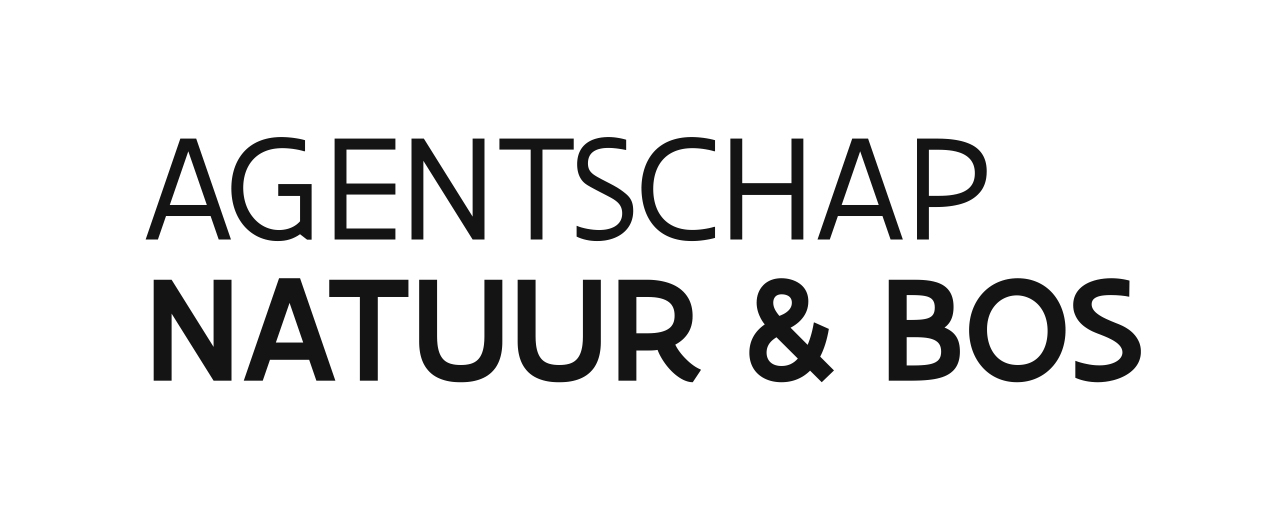 Team NatuurfinancieringKoning Albert II laan 15 bus 177, 1210 BRUSSELT 02 553 56 62 (9-12u op ma/di/do ) subsidies.anb@vlaanderen.beTeam NatuurfinancieringKoning Albert II laan 15 bus 177, 1210 BRUSSELT 02 553 56 62 (9-12u op ma/di/do ) subsidies.anb@vlaanderen.beTeam NatuurfinancieringKoning Albert II laan 15 bus 177, 1210 BRUSSELT 02 553 56 62 (9-12u op ma/di/do ) subsidies.anb@vlaanderen.beTeam NatuurfinancieringKoning Albert II laan 15 bus 177, 1210 BRUSSELT 02 553 56 62 (9-12u op ma/di/do ) subsidies.anb@vlaanderen.beTeam NatuurfinancieringKoning Albert II laan 15 bus 177, 1210 BRUSSELT 02 553 56 62 (9-12u op ma/di/do ) subsidies.anb@vlaanderen.beTeam NatuurfinancieringKoning Albert II laan 15 bus 177, 1210 BRUSSELT 02 553 56 62 (9-12u op ma/di/do ) subsidies.anb@vlaanderen.beTeam NatuurfinancieringKoning Albert II laan 15 bus 177, 1210 BRUSSELT 02 553 56 62 (9-12u op ma/di/do ) subsidies.anb@vlaanderen.beTeam NatuurfinancieringKoning Albert II laan 15 bus 177, 1210 BRUSSELT 02 553 56 62 (9-12u op ma/di/do ) subsidies.anb@vlaanderen.beTeam NatuurfinancieringKoning Albert II laan 15 bus 177, 1210 BRUSSELT 02 553 56 62 (9-12u op ma/di/do ) subsidies.anb@vlaanderen.beTeam NatuurfinancieringKoning Albert II laan 15 bus 177, 1210 BRUSSELT 02 553 56 62 (9-12u op ma/di/do ) subsidies.anb@vlaanderen.beTeam NatuurfinancieringKoning Albert II laan 15 bus 177, 1210 BRUSSELT 02 553 56 62 (9-12u op ma/di/do ) subsidies.anb@vlaanderen.beTeam NatuurfinancieringKoning Albert II laan 15 bus 177, 1210 BRUSSELT 02 553 56 62 (9-12u op ma/di/do ) subsidies.anb@vlaanderen.beTeam NatuurfinancieringKoning Albert II laan 15 bus 177, 1210 BRUSSELT 02 553 56 62 (9-12u op ma/di/do ) subsidies.anb@vlaanderen.beTeam NatuurfinancieringKoning Albert II laan 15 bus 177, 1210 BRUSSELT 02 553 56 62 (9-12u op ma/di/do ) subsidies.anb@vlaanderen.beTeam NatuurfinancieringKoning Albert II laan 15 bus 177, 1210 BRUSSELT 02 553 56 62 (9-12u op ma/di/do ) subsidies.anb@vlaanderen.beTeam NatuurfinancieringKoning Albert II laan 15 bus 177, 1210 BRUSSELT 02 553 56 62 (9-12u op ma/di/do ) subsidies.anb@vlaanderen.beTeam NatuurfinancieringKoning Albert II laan 15 bus 177, 1210 BRUSSELT 02 553 56 62 (9-12u op ma/di/do ) subsidies.anb@vlaanderen.beTeam NatuurfinancieringKoning Albert II laan 15 bus 177, 1210 BRUSSELT 02 553 56 62 (9-12u op ma/di/do ) subsidies.anb@vlaanderen.beTeam NatuurfinancieringKoning Albert II laan 15 bus 177, 1210 BRUSSELT 02 553 56 62 (9-12u op ma/di/do ) subsidies.anb@vlaanderen.beTeam NatuurfinancieringKoning Albert II laan 15 bus 177, 1210 BRUSSELT 02 553 56 62 (9-12u op ma/di/do ) subsidies.anb@vlaanderen.beTeam NatuurfinancieringKoning Albert II laan 15 bus 177, 1210 BRUSSELT 02 553 56 62 (9-12u op ma/di/do ) subsidies.anb@vlaanderen.beTeam NatuurfinancieringKoning Albert II laan 15 bus 177, 1210 BRUSSELT 02 553 56 62 (9-12u op ma/di/do ) subsidies.anb@vlaanderen.beTeam NatuurfinancieringKoning Albert II laan 15 bus 177, 1210 BRUSSELT 02 553 56 62 (9-12u op ma/di/do ) subsidies.anb@vlaanderen.beTeam NatuurfinancieringKoning Albert II laan 15 bus 177, 1210 BRUSSELT 02 553 56 62 (9-12u op ma/di/do ) subsidies.anb@vlaanderen.beTeam NatuurfinancieringKoning Albert II laan 15 bus 177, 1210 BRUSSELT 02 553 56 62 (9-12u op ma/di/do ) subsidies.anb@vlaanderen.beTeam NatuurfinancieringKoning Albert II laan 15 bus 177, 1210 BRUSSELT 02 553 56 62 (9-12u op ma/di/do ) subsidies.anb@vlaanderen.beTeam NatuurfinancieringKoning Albert II laan 15 bus 177, 1210 BRUSSELT 02 553 56 62 (9-12u op ma/di/do ) subsidies.anb@vlaanderen.beTeam NatuurfinancieringKoning Albert II laan 15 bus 177, 1210 BRUSSELT 02 553 56 62 (9-12u op ma/di/do ) subsidies.anb@vlaanderen.beTeam NatuurfinancieringKoning Albert II laan 15 bus 177, 1210 BRUSSELT 02 553 56 62 (9-12u op ma/di/do ) subsidies.anb@vlaanderen.beTeam NatuurfinancieringKoning Albert II laan 15 bus 177, 1210 BRUSSELT 02 553 56 62 (9-12u op ma/di/do ) subsidies.anb@vlaanderen.beTeam NatuurfinancieringKoning Albert II laan 15 bus 177, 1210 BRUSSELT 02 553 56 62 (9-12u op ma/di/do ) subsidies.anb@vlaanderen.beTeam NatuurfinancieringKoning Albert II laan 15 bus 177, 1210 BRUSSELT 02 553 56 62 (9-12u op ma/di/do ) subsidies.anb@vlaanderen.beTeam NatuurfinancieringKoning Albert II laan 15 bus 177, 1210 BRUSSELT 02 553 56 62 (9-12u op ma/di/do ) subsidies.anb@vlaanderen.beIn te vullen door ANBIn te vullen door ANBIn te vullen door ANBIn te vullen door ANBIn te vullen door ANBIn te vullen door ANBIn te vullen door ANBIn te vullen door ANBIn te vullen door ANBIn te vullen door ANBIn te vullen door ANBIn te vullen door ANBIn te vullen door ANBIn te vullen door ANBIn te vullen door ANBIn te vullen door ANBIn te vullen door ANBIn te vullen door ANBIn te vullen door ANBIn te vullen door ANBTeam NatuurfinancieringKoning Albert II laan 15 bus 177, 1210 BRUSSELT 02 553 56 62 (9-12u op ma/di/do ) subsidies.anb@vlaanderen.beTeam NatuurfinancieringKoning Albert II laan 15 bus 177, 1210 BRUSSELT 02 553 56 62 (9-12u op ma/di/do ) subsidies.anb@vlaanderen.beTeam NatuurfinancieringKoning Albert II laan 15 bus 177, 1210 BRUSSELT 02 553 56 62 (9-12u op ma/di/do ) subsidies.anb@vlaanderen.beTeam NatuurfinancieringKoning Albert II laan 15 bus 177, 1210 BRUSSELT 02 553 56 62 (9-12u op ma/di/do ) subsidies.anb@vlaanderen.beTeam NatuurfinancieringKoning Albert II laan 15 bus 177, 1210 BRUSSELT 02 553 56 62 (9-12u op ma/di/do ) subsidies.anb@vlaanderen.beTeam NatuurfinancieringKoning Albert II laan 15 bus 177, 1210 BRUSSELT 02 553 56 62 (9-12u op ma/di/do ) subsidies.anb@vlaanderen.beTeam NatuurfinancieringKoning Albert II laan 15 bus 177, 1210 BRUSSELT 02 553 56 62 (9-12u op ma/di/do ) subsidies.anb@vlaanderen.beTeam NatuurfinancieringKoning Albert II laan 15 bus 177, 1210 BRUSSELT 02 553 56 62 (9-12u op ma/di/do ) subsidies.anb@vlaanderen.beTeam NatuurfinancieringKoning Albert II laan 15 bus 177, 1210 BRUSSELT 02 553 56 62 (9-12u op ma/di/do ) subsidies.anb@vlaanderen.beTeam NatuurfinancieringKoning Albert II laan 15 bus 177, 1210 BRUSSELT 02 553 56 62 (9-12u op ma/di/do ) subsidies.anb@vlaanderen.beTeam NatuurfinancieringKoning Albert II laan 15 bus 177, 1210 BRUSSELT 02 553 56 62 (9-12u op ma/di/do ) subsidies.anb@vlaanderen.beTeam NatuurfinancieringKoning Albert II laan 15 bus 177, 1210 BRUSSELT 02 553 56 62 (9-12u op ma/di/do ) subsidies.anb@vlaanderen.beTeam NatuurfinancieringKoning Albert II laan 15 bus 177, 1210 BRUSSELT 02 553 56 62 (9-12u op ma/di/do ) subsidies.anb@vlaanderen.beTeam NatuurfinancieringKoning Albert II laan 15 bus 177, 1210 BRUSSELT 02 553 56 62 (9-12u op ma/di/do ) subsidies.anb@vlaanderen.beTeam NatuurfinancieringKoning Albert II laan 15 bus 177, 1210 BRUSSELT 02 553 56 62 (9-12u op ma/di/do ) subsidies.anb@vlaanderen.beTeam NatuurfinancieringKoning Albert II laan 15 bus 177, 1210 BRUSSELT 02 553 56 62 (9-12u op ma/di/do ) subsidies.anb@vlaanderen.beTeam NatuurfinancieringKoning Albert II laan 15 bus 177, 1210 BRUSSELT 02 553 56 62 (9-12u op ma/di/do ) subsidies.anb@vlaanderen.beTeam NatuurfinancieringKoning Albert II laan 15 bus 177, 1210 BRUSSELT 02 553 56 62 (9-12u op ma/di/do ) subsidies.anb@vlaanderen.beTeam NatuurfinancieringKoning Albert II laan 15 bus 177, 1210 BRUSSELT 02 553 56 62 (9-12u op ma/di/do ) subsidies.anb@vlaanderen.beTeam NatuurfinancieringKoning Albert II laan 15 bus 177, 1210 BRUSSELT 02 553 56 62 (9-12u op ma/di/do ) subsidies.anb@vlaanderen.beTeam NatuurfinancieringKoning Albert II laan 15 bus 177, 1210 BRUSSELT 02 553 56 62 (9-12u op ma/di/do ) subsidies.anb@vlaanderen.beTeam NatuurfinancieringKoning Albert II laan 15 bus 177, 1210 BRUSSELT 02 553 56 62 (9-12u op ma/di/do ) subsidies.anb@vlaanderen.beTeam NatuurfinancieringKoning Albert II laan 15 bus 177, 1210 BRUSSELT 02 553 56 62 (9-12u op ma/di/do ) subsidies.anb@vlaanderen.beTeam NatuurfinancieringKoning Albert II laan 15 bus 177, 1210 BRUSSELT 02 553 56 62 (9-12u op ma/di/do ) subsidies.anb@vlaanderen.beTeam NatuurfinancieringKoning Albert II laan 15 bus 177, 1210 BRUSSELT 02 553 56 62 (9-12u op ma/di/do ) subsidies.anb@vlaanderen.beTeam NatuurfinancieringKoning Albert II laan 15 bus 177, 1210 BRUSSELT 02 553 56 62 (9-12u op ma/di/do ) subsidies.anb@vlaanderen.beTeam NatuurfinancieringKoning Albert II laan 15 bus 177, 1210 BRUSSELT 02 553 56 62 (9-12u op ma/di/do ) subsidies.anb@vlaanderen.beTeam NatuurfinancieringKoning Albert II laan 15 bus 177, 1210 BRUSSELT 02 553 56 62 (9-12u op ma/di/do ) subsidies.anb@vlaanderen.beTeam NatuurfinancieringKoning Albert II laan 15 bus 177, 1210 BRUSSELT 02 553 56 62 (9-12u op ma/di/do ) subsidies.anb@vlaanderen.beTeam NatuurfinancieringKoning Albert II laan 15 bus 177, 1210 BRUSSELT 02 553 56 62 (9-12u op ma/di/do ) subsidies.anb@vlaanderen.beTeam NatuurfinancieringKoning Albert II laan 15 bus 177, 1210 BRUSSELT 02 553 56 62 (9-12u op ma/di/do ) subsidies.anb@vlaanderen.beTeam NatuurfinancieringKoning Albert II laan 15 bus 177, 1210 BRUSSELT 02 553 56 62 (9-12u op ma/di/do ) subsidies.anb@vlaanderen.beTeam NatuurfinancieringKoning Albert II laan 15 bus 177, 1210 BRUSSELT 02 553 56 62 (9-12u op ma/di/do ) subsidies.anb@vlaanderen.beontvangstdatumontvangstdatumontvangstdatumontvangstdatumontvangstdatumontvangstdatumontvangstdatumontvangstdatumontvangstdatumontvangstdatumontvangstdatumontvangstdatumontvangstdatumregistratienummerregistratienummerregistratienummerregistratienummerregistratienummerregistratienummerTeam NatuurfinancieringKoning Albert II laan 15 bus 177, 1210 BRUSSELT 02 553 56 62 (9-12u op ma/di/do ) subsidies.anb@vlaanderen.beTeam NatuurfinancieringKoning Albert II laan 15 bus 177, 1210 BRUSSELT 02 553 56 62 (9-12u op ma/di/do ) subsidies.anb@vlaanderen.beTeam NatuurfinancieringKoning Albert II laan 15 bus 177, 1210 BRUSSELT 02 553 56 62 (9-12u op ma/di/do ) subsidies.anb@vlaanderen.beTeam NatuurfinancieringKoning Albert II laan 15 bus 177, 1210 BRUSSELT 02 553 56 62 (9-12u op ma/di/do ) subsidies.anb@vlaanderen.beTeam NatuurfinancieringKoning Albert II laan 15 bus 177, 1210 BRUSSELT 02 553 56 62 (9-12u op ma/di/do ) subsidies.anb@vlaanderen.beTeam NatuurfinancieringKoning Albert II laan 15 bus 177, 1210 BRUSSELT 02 553 56 62 (9-12u op ma/di/do ) subsidies.anb@vlaanderen.beTeam NatuurfinancieringKoning Albert II laan 15 bus 177, 1210 BRUSSELT 02 553 56 62 (9-12u op ma/di/do ) subsidies.anb@vlaanderen.beTeam NatuurfinancieringKoning Albert II laan 15 bus 177, 1210 BRUSSELT 02 553 56 62 (9-12u op ma/di/do ) subsidies.anb@vlaanderen.beTeam NatuurfinancieringKoning Albert II laan 15 bus 177, 1210 BRUSSELT 02 553 56 62 (9-12u op ma/di/do ) subsidies.anb@vlaanderen.beTeam NatuurfinancieringKoning Albert II laan 15 bus 177, 1210 BRUSSELT 02 553 56 62 (9-12u op ma/di/do ) subsidies.anb@vlaanderen.beTeam NatuurfinancieringKoning Albert II laan 15 bus 177, 1210 BRUSSELT 02 553 56 62 (9-12u op ma/di/do ) subsidies.anb@vlaanderen.beTeam NatuurfinancieringKoning Albert II laan 15 bus 177, 1210 BRUSSELT 02 553 56 62 (9-12u op ma/di/do ) subsidies.anb@vlaanderen.beTeam NatuurfinancieringKoning Albert II laan 15 bus 177, 1210 BRUSSELT 02 553 56 62 (9-12u op ma/di/do ) subsidies.anb@vlaanderen.beTeam NatuurfinancieringKoning Albert II laan 15 bus 177, 1210 BRUSSELT 02 553 56 62 (9-12u op ma/di/do ) subsidies.anb@vlaanderen.beTeam NatuurfinancieringKoning Albert II laan 15 bus 177, 1210 BRUSSELT 02 553 56 62 (9-12u op ma/di/do ) subsidies.anb@vlaanderen.beTeam NatuurfinancieringKoning Albert II laan 15 bus 177, 1210 BRUSSELT 02 553 56 62 (9-12u op ma/di/do ) subsidies.anb@vlaanderen.beTeam NatuurfinancieringKoning Albert II laan 15 bus 177, 1210 BRUSSELT 02 553 56 62 (9-12u op ma/di/do ) subsidies.anb@vlaanderen.beTeam NatuurfinancieringKoning Albert II laan 15 bus 177, 1210 BRUSSELT 02 553 56 62 (9-12u op ma/di/do ) subsidies.anb@vlaanderen.beTeam NatuurfinancieringKoning Albert II laan 15 bus 177, 1210 BRUSSELT 02 553 56 62 (9-12u op ma/di/do ) subsidies.anb@vlaanderen.beTeam NatuurfinancieringKoning Albert II laan 15 bus 177, 1210 BRUSSELT 02 553 56 62 (9-12u op ma/di/do ) subsidies.anb@vlaanderen.beTeam NatuurfinancieringKoning Albert II laan 15 bus 177, 1210 BRUSSELT 02 553 56 62 (9-12u op ma/di/do ) subsidies.anb@vlaanderen.beTeam NatuurfinancieringKoning Albert II laan 15 bus 177, 1210 BRUSSELT 02 553 56 62 (9-12u op ma/di/do ) subsidies.anb@vlaanderen.beTeam NatuurfinancieringKoning Albert II laan 15 bus 177, 1210 BRUSSELT 02 553 56 62 (9-12u op ma/di/do ) subsidies.anb@vlaanderen.beTeam NatuurfinancieringKoning Albert II laan 15 bus 177, 1210 BRUSSELT 02 553 56 62 (9-12u op ma/di/do ) subsidies.anb@vlaanderen.beTeam NatuurfinancieringKoning Albert II laan 15 bus 177, 1210 BRUSSELT 02 553 56 62 (9-12u op ma/di/do ) subsidies.anb@vlaanderen.beTeam NatuurfinancieringKoning Albert II laan 15 bus 177, 1210 BRUSSELT 02 553 56 62 (9-12u op ma/di/do ) subsidies.anb@vlaanderen.beTeam NatuurfinancieringKoning Albert II laan 15 bus 177, 1210 BRUSSELT 02 553 56 62 (9-12u op ma/di/do ) subsidies.anb@vlaanderen.beTeam NatuurfinancieringKoning Albert II laan 15 bus 177, 1210 BRUSSELT 02 553 56 62 (9-12u op ma/di/do ) subsidies.anb@vlaanderen.beTeam NatuurfinancieringKoning Albert II laan 15 bus 177, 1210 BRUSSELT 02 553 56 62 (9-12u op ma/di/do ) subsidies.anb@vlaanderen.beTeam NatuurfinancieringKoning Albert II laan 15 bus 177, 1210 BRUSSELT 02 553 56 62 (9-12u op ma/di/do ) subsidies.anb@vlaanderen.beTeam NatuurfinancieringKoning Albert II laan 15 bus 177, 1210 BRUSSELT 02 553 56 62 (9-12u op ma/di/do ) subsidies.anb@vlaanderen.beTeam NatuurfinancieringKoning Albert II laan 15 bus 177, 1210 BRUSSELT 02 553 56 62 (9-12u op ma/di/do ) subsidies.anb@vlaanderen.beTeam NatuurfinancieringKoning Albert II laan 15 bus 177, 1210 BRUSSELT 02 553 56 62 (9-12u op ma/di/do ) subsidies.anb@vlaanderen.beTeam NatuurfinancieringKoning Albert II laan 15 bus 177, 1210 BRUSSELT 02 553 56 62 (9-12u op ma/di/do ) subsidies.anb@vlaanderen.beTeam NatuurfinancieringKoning Albert II laan 15 bus 177, 1210 BRUSSELT 02 553 56 62 (9-12u op ma/di/do ) subsidies.anb@vlaanderen.beTeam NatuurfinancieringKoning Albert II laan 15 bus 177, 1210 BRUSSELT 02 553 56 62 (9-12u op ma/di/do ) subsidies.anb@vlaanderen.beTeam NatuurfinancieringKoning Albert II laan 15 bus 177, 1210 BRUSSELT 02 553 56 62 (9-12u op ma/di/do ) subsidies.anb@vlaanderen.beTeam NatuurfinancieringKoning Albert II laan 15 bus 177, 1210 BRUSSELT 02 553 56 62 (9-12u op ma/di/do ) subsidies.anb@vlaanderen.beTeam NatuurfinancieringKoning Albert II laan 15 bus 177, 1210 BRUSSELT 02 553 56 62 (9-12u op ma/di/do ) subsidies.anb@vlaanderen.beTeam NatuurfinancieringKoning Albert II laan 15 bus 177, 1210 BRUSSELT 02 553 56 62 (9-12u op ma/di/do ) subsidies.anb@vlaanderen.beTeam NatuurfinancieringKoning Albert II laan 15 bus 177, 1210 BRUSSELT 02 553 56 62 (9-12u op ma/di/do ) subsidies.anb@vlaanderen.beTeam NatuurfinancieringKoning Albert II laan 15 bus 177, 1210 BRUSSELT 02 553 56 62 (9-12u op ma/di/do ) subsidies.anb@vlaanderen.beTeam NatuurfinancieringKoning Albert II laan 15 bus 177, 1210 BRUSSELT 02 553 56 62 (9-12u op ma/di/do ) subsidies.anb@vlaanderen.beTeam NatuurfinancieringKoning Albert II laan 15 bus 177, 1210 BRUSSELT 02 553 56 62 (9-12u op ma/di/do ) subsidies.anb@vlaanderen.beTeam NatuurfinancieringKoning Albert II laan 15 bus 177, 1210 BRUSSELT 02 553 56 62 (9-12u op ma/di/do ) subsidies.anb@vlaanderen.beTeam NatuurfinancieringKoning Albert II laan 15 bus 177, 1210 BRUSSELT 02 553 56 62 (9-12u op ma/di/do ) subsidies.anb@vlaanderen.beTeam NatuurfinancieringKoning Albert II laan 15 bus 177, 1210 BRUSSELT 02 553 56 62 (9-12u op ma/di/do ) subsidies.anb@vlaanderen.beTeam NatuurfinancieringKoning Albert II laan 15 bus 177, 1210 BRUSSELT 02 553 56 62 (9-12u op ma/di/do ) subsidies.anb@vlaanderen.beTeam NatuurfinancieringKoning Albert II laan 15 bus 177, 1210 BRUSSELT 02 553 56 62 (9-12u op ma/di/do ) subsidies.anb@vlaanderen.beTeam NatuurfinancieringKoning Albert II laan 15 bus 177, 1210 BRUSSELT 02 553 56 62 (9-12u op ma/di/do ) subsidies.anb@vlaanderen.beTeam NatuurfinancieringKoning Albert II laan 15 bus 177, 1210 BRUSSELT 02 553 56 62 (9-12u op ma/di/do ) subsidies.anb@vlaanderen.beTeam NatuurfinancieringKoning Albert II laan 15 bus 177, 1210 BRUSSELT 02 553 56 62 (9-12u op ma/di/do ) subsidies.anb@vlaanderen.beTeam NatuurfinancieringKoning Albert II laan 15 bus 177, 1210 BRUSSELT 02 553 56 62 (9-12u op ma/di/do ) subsidies.anb@vlaanderen.beTeam NatuurfinancieringKoning Albert II laan 15 bus 177, 1210 BRUSSELT 02 553 56 62 (9-12u op ma/di/do ) subsidies.anb@vlaanderen.beTeam NatuurfinancieringKoning Albert II laan 15 bus 177, 1210 BRUSSELT 02 553 56 62 (9-12u op ma/di/do ) subsidies.anb@vlaanderen.beTeam NatuurfinancieringKoning Albert II laan 15 bus 177, 1210 BRUSSELT 02 553 56 62 (9-12u op ma/di/do ) subsidies.anb@vlaanderen.beTeam NatuurfinancieringKoning Albert II laan 15 bus 177, 1210 BRUSSELT 02 553 56 62 (9-12u op ma/di/do ) subsidies.anb@vlaanderen.beTeam NatuurfinancieringKoning Albert II laan 15 bus 177, 1210 BRUSSELT 02 553 56 62 (9-12u op ma/di/do ) subsidies.anb@vlaanderen.beTeam NatuurfinancieringKoning Albert II laan 15 bus 177, 1210 BRUSSELT 02 553 56 62 (9-12u op ma/di/do ) subsidies.anb@vlaanderen.beTeam NatuurfinancieringKoning Albert II laan 15 bus 177, 1210 BRUSSELT 02 553 56 62 (9-12u op ma/di/do ) subsidies.anb@vlaanderen.beTeam NatuurfinancieringKoning Albert II laan 15 bus 177, 1210 BRUSSELT 02 553 56 62 (9-12u op ma/di/do ) subsidies.anb@vlaanderen.beTeam NatuurfinancieringKoning Albert II laan 15 bus 177, 1210 BRUSSELT 02 553 56 62 (9-12u op ma/di/do ) subsidies.anb@vlaanderen.beTeam NatuurfinancieringKoning Albert II laan 15 bus 177, 1210 BRUSSELT 02 553 56 62 (9-12u op ma/di/do ) subsidies.anb@vlaanderen.beTeam NatuurfinancieringKoning Albert II laan 15 bus 177, 1210 BRUSSELT 02 553 56 62 (9-12u op ma/di/do ) subsidies.anb@vlaanderen.beTeam NatuurfinancieringKoning Albert II laan 15 bus 177, 1210 BRUSSELT 02 553 56 62 (9-12u op ma/di/do ) subsidies.anb@vlaanderen.beTeam NatuurfinancieringKoning Albert II laan 15 bus 177, 1210 BRUSSELT 02 553 56 62 (9-12u op ma/di/do ) subsidies.anb@vlaanderen.beWaarvoor dient dit formulier?Met dit formulier kunt u als natuurlijke persoon of voor een privaatrechtelijke rechtspersoon die geen bestuur is, een subsidie aanvragen voor herbebossing.  U mag het bos pas aanplanten nadat uw aanvraag is goedgekeurd. Anders komt u niet in aanmerking voor een subsidie. Wanneer en aan wie moet u dit formulier terugbezorgen?U kunt het hele jaar door een aanvraag indienen, maar er zijn jaarlijks twee indienperiodes: van 1 mei tot en met 31 augustus en van 1 september tot en met 30 april. Mail dit formulier met de nodige bewijsstukken bij voorkeur naar subsidies.anb@vlaanderen.be. U kunt het ook opsturen naar het Agentschap voor Natuur en Bos, Team Natuurfinanciering, Koning Albert II laan 15 bus 177, 1210 Brussel. Let erop dat de zending niet geplooid of geniet is. Waar vindt u meer informatie?Meer informatie vindt u op www.natuurenbos.be/herbebossing.Waarvoor dient dit formulier?Met dit formulier kunt u als natuurlijke persoon of voor een privaatrechtelijke rechtspersoon die geen bestuur is, een subsidie aanvragen voor herbebossing.  U mag het bos pas aanplanten nadat uw aanvraag is goedgekeurd. Anders komt u niet in aanmerking voor een subsidie. Wanneer en aan wie moet u dit formulier terugbezorgen?U kunt het hele jaar door een aanvraag indienen, maar er zijn jaarlijks twee indienperiodes: van 1 mei tot en met 31 augustus en van 1 september tot en met 30 april. Mail dit formulier met de nodige bewijsstukken bij voorkeur naar subsidies.anb@vlaanderen.be. U kunt het ook opsturen naar het Agentschap voor Natuur en Bos, Team Natuurfinanciering, Koning Albert II laan 15 bus 177, 1210 Brussel. Let erop dat de zending niet geplooid of geniet is. Waar vindt u meer informatie?Meer informatie vindt u op www.natuurenbos.be/herbebossing.Waarvoor dient dit formulier?Met dit formulier kunt u als natuurlijke persoon of voor een privaatrechtelijke rechtspersoon die geen bestuur is, een subsidie aanvragen voor herbebossing.  U mag het bos pas aanplanten nadat uw aanvraag is goedgekeurd. Anders komt u niet in aanmerking voor een subsidie. Wanneer en aan wie moet u dit formulier terugbezorgen?U kunt het hele jaar door een aanvraag indienen, maar er zijn jaarlijks twee indienperiodes: van 1 mei tot en met 31 augustus en van 1 september tot en met 30 april. Mail dit formulier met de nodige bewijsstukken bij voorkeur naar subsidies.anb@vlaanderen.be. U kunt het ook opsturen naar het Agentschap voor Natuur en Bos, Team Natuurfinanciering, Koning Albert II laan 15 bus 177, 1210 Brussel. Let erop dat de zending niet geplooid of geniet is. Waar vindt u meer informatie?Meer informatie vindt u op www.natuurenbos.be/herbebossing.Waarvoor dient dit formulier?Met dit formulier kunt u als natuurlijke persoon of voor een privaatrechtelijke rechtspersoon die geen bestuur is, een subsidie aanvragen voor herbebossing.  U mag het bos pas aanplanten nadat uw aanvraag is goedgekeurd. Anders komt u niet in aanmerking voor een subsidie. Wanneer en aan wie moet u dit formulier terugbezorgen?U kunt het hele jaar door een aanvraag indienen, maar er zijn jaarlijks twee indienperiodes: van 1 mei tot en met 31 augustus en van 1 september tot en met 30 april. Mail dit formulier met de nodige bewijsstukken bij voorkeur naar subsidies.anb@vlaanderen.be. U kunt het ook opsturen naar het Agentschap voor Natuur en Bos, Team Natuurfinanciering, Koning Albert II laan 15 bus 177, 1210 Brussel. Let erop dat de zending niet geplooid of geniet is. Waar vindt u meer informatie?Meer informatie vindt u op www.natuurenbos.be/herbebossing.Waarvoor dient dit formulier?Met dit formulier kunt u als natuurlijke persoon of voor een privaatrechtelijke rechtspersoon die geen bestuur is, een subsidie aanvragen voor herbebossing.  U mag het bos pas aanplanten nadat uw aanvraag is goedgekeurd. Anders komt u niet in aanmerking voor een subsidie. Wanneer en aan wie moet u dit formulier terugbezorgen?U kunt het hele jaar door een aanvraag indienen, maar er zijn jaarlijks twee indienperiodes: van 1 mei tot en met 31 augustus en van 1 september tot en met 30 april. Mail dit formulier met de nodige bewijsstukken bij voorkeur naar subsidies.anb@vlaanderen.be. U kunt het ook opsturen naar het Agentschap voor Natuur en Bos, Team Natuurfinanciering, Koning Albert II laan 15 bus 177, 1210 Brussel. Let erop dat de zending niet geplooid of geniet is. Waar vindt u meer informatie?Meer informatie vindt u op www.natuurenbos.be/herbebossing.Waarvoor dient dit formulier?Met dit formulier kunt u als natuurlijke persoon of voor een privaatrechtelijke rechtspersoon die geen bestuur is, een subsidie aanvragen voor herbebossing.  U mag het bos pas aanplanten nadat uw aanvraag is goedgekeurd. Anders komt u niet in aanmerking voor een subsidie. Wanneer en aan wie moet u dit formulier terugbezorgen?U kunt het hele jaar door een aanvraag indienen, maar er zijn jaarlijks twee indienperiodes: van 1 mei tot en met 31 augustus en van 1 september tot en met 30 april. Mail dit formulier met de nodige bewijsstukken bij voorkeur naar subsidies.anb@vlaanderen.be. U kunt het ook opsturen naar het Agentschap voor Natuur en Bos, Team Natuurfinanciering, Koning Albert II laan 15 bus 177, 1210 Brussel. Let erop dat de zending niet geplooid of geniet is. Waar vindt u meer informatie?Meer informatie vindt u op www.natuurenbos.be/herbebossing.Waarvoor dient dit formulier?Met dit formulier kunt u als natuurlijke persoon of voor een privaatrechtelijke rechtspersoon die geen bestuur is, een subsidie aanvragen voor herbebossing.  U mag het bos pas aanplanten nadat uw aanvraag is goedgekeurd. Anders komt u niet in aanmerking voor een subsidie. Wanneer en aan wie moet u dit formulier terugbezorgen?U kunt het hele jaar door een aanvraag indienen, maar er zijn jaarlijks twee indienperiodes: van 1 mei tot en met 31 augustus en van 1 september tot en met 30 april. Mail dit formulier met de nodige bewijsstukken bij voorkeur naar subsidies.anb@vlaanderen.be. U kunt het ook opsturen naar het Agentschap voor Natuur en Bos, Team Natuurfinanciering, Koning Albert II laan 15 bus 177, 1210 Brussel. Let erop dat de zending niet geplooid of geniet is. Waar vindt u meer informatie?Meer informatie vindt u op www.natuurenbos.be/herbebossing.Waarvoor dient dit formulier?Met dit formulier kunt u als natuurlijke persoon of voor een privaatrechtelijke rechtspersoon die geen bestuur is, een subsidie aanvragen voor herbebossing.  U mag het bos pas aanplanten nadat uw aanvraag is goedgekeurd. Anders komt u niet in aanmerking voor een subsidie. Wanneer en aan wie moet u dit formulier terugbezorgen?U kunt het hele jaar door een aanvraag indienen, maar er zijn jaarlijks twee indienperiodes: van 1 mei tot en met 31 augustus en van 1 september tot en met 30 april. Mail dit formulier met de nodige bewijsstukken bij voorkeur naar subsidies.anb@vlaanderen.be. U kunt het ook opsturen naar het Agentschap voor Natuur en Bos, Team Natuurfinanciering, Koning Albert II laan 15 bus 177, 1210 Brussel. Let erop dat de zending niet geplooid of geniet is. Waar vindt u meer informatie?Meer informatie vindt u op www.natuurenbos.be/herbebossing.Waarvoor dient dit formulier?Met dit formulier kunt u als natuurlijke persoon of voor een privaatrechtelijke rechtspersoon die geen bestuur is, een subsidie aanvragen voor herbebossing.  U mag het bos pas aanplanten nadat uw aanvraag is goedgekeurd. Anders komt u niet in aanmerking voor een subsidie. Wanneer en aan wie moet u dit formulier terugbezorgen?U kunt het hele jaar door een aanvraag indienen, maar er zijn jaarlijks twee indienperiodes: van 1 mei tot en met 31 augustus en van 1 september tot en met 30 april. Mail dit formulier met de nodige bewijsstukken bij voorkeur naar subsidies.anb@vlaanderen.be. U kunt het ook opsturen naar het Agentschap voor Natuur en Bos, Team Natuurfinanciering, Koning Albert II laan 15 bus 177, 1210 Brussel. Let erop dat de zending niet geplooid of geniet is. Waar vindt u meer informatie?Meer informatie vindt u op www.natuurenbos.be/herbebossing.Waarvoor dient dit formulier?Met dit formulier kunt u als natuurlijke persoon of voor een privaatrechtelijke rechtspersoon die geen bestuur is, een subsidie aanvragen voor herbebossing.  U mag het bos pas aanplanten nadat uw aanvraag is goedgekeurd. Anders komt u niet in aanmerking voor een subsidie. Wanneer en aan wie moet u dit formulier terugbezorgen?U kunt het hele jaar door een aanvraag indienen, maar er zijn jaarlijks twee indienperiodes: van 1 mei tot en met 31 augustus en van 1 september tot en met 30 april. Mail dit formulier met de nodige bewijsstukken bij voorkeur naar subsidies.anb@vlaanderen.be. U kunt het ook opsturen naar het Agentschap voor Natuur en Bos, Team Natuurfinanciering, Koning Albert II laan 15 bus 177, 1210 Brussel. Let erop dat de zending niet geplooid of geniet is. Waar vindt u meer informatie?Meer informatie vindt u op www.natuurenbos.be/herbebossing.Waarvoor dient dit formulier?Met dit formulier kunt u als natuurlijke persoon of voor een privaatrechtelijke rechtspersoon die geen bestuur is, een subsidie aanvragen voor herbebossing.  U mag het bos pas aanplanten nadat uw aanvraag is goedgekeurd. Anders komt u niet in aanmerking voor een subsidie. Wanneer en aan wie moet u dit formulier terugbezorgen?U kunt het hele jaar door een aanvraag indienen, maar er zijn jaarlijks twee indienperiodes: van 1 mei tot en met 31 augustus en van 1 september tot en met 30 april. Mail dit formulier met de nodige bewijsstukken bij voorkeur naar subsidies.anb@vlaanderen.be. U kunt het ook opsturen naar het Agentschap voor Natuur en Bos, Team Natuurfinanciering, Koning Albert II laan 15 bus 177, 1210 Brussel. Let erop dat de zending niet geplooid of geniet is. Waar vindt u meer informatie?Meer informatie vindt u op www.natuurenbos.be/herbebossing.Waarvoor dient dit formulier?Met dit formulier kunt u als natuurlijke persoon of voor een privaatrechtelijke rechtspersoon die geen bestuur is, een subsidie aanvragen voor herbebossing.  U mag het bos pas aanplanten nadat uw aanvraag is goedgekeurd. Anders komt u niet in aanmerking voor een subsidie. Wanneer en aan wie moet u dit formulier terugbezorgen?U kunt het hele jaar door een aanvraag indienen, maar er zijn jaarlijks twee indienperiodes: van 1 mei tot en met 31 augustus en van 1 september tot en met 30 april. Mail dit formulier met de nodige bewijsstukken bij voorkeur naar subsidies.anb@vlaanderen.be. U kunt het ook opsturen naar het Agentschap voor Natuur en Bos, Team Natuurfinanciering, Koning Albert II laan 15 bus 177, 1210 Brussel. Let erop dat de zending niet geplooid of geniet is. Waar vindt u meer informatie?Meer informatie vindt u op www.natuurenbos.be/herbebossing.Waarvoor dient dit formulier?Met dit formulier kunt u als natuurlijke persoon of voor een privaatrechtelijke rechtspersoon die geen bestuur is, een subsidie aanvragen voor herbebossing.  U mag het bos pas aanplanten nadat uw aanvraag is goedgekeurd. Anders komt u niet in aanmerking voor een subsidie. Wanneer en aan wie moet u dit formulier terugbezorgen?U kunt het hele jaar door een aanvraag indienen, maar er zijn jaarlijks twee indienperiodes: van 1 mei tot en met 31 augustus en van 1 september tot en met 30 april. Mail dit formulier met de nodige bewijsstukken bij voorkeur naar subsidies.anb@vlaanderen.be. U kunt het ook opsturen naar het Agentschap voor Natuur en Bos, Team Natuurfinanciering, Koning Albert II laan 15 bus 177, 1210 Brussel. Let erop dat de zending niet geplooid of geniet is. Waar vindt u meer informatie?Meer informatie vindt u op www.natuurenbos.be/herbebossing.Waarvoor dient dit formulier?Met dit formulier kunt u als natuurlijke persoon of voor een privaatrechtelijke rechtspersoon die geen bestuur is, een subsidie aanvragen voor herbebossing.  U mag het bos pas aanplanten nadat uw aanvraag is goedgekeurd. Anders komt u niet in aanmerking voor een subsidie. Wanneer en aan wie moet u dit formulier terugbezorgen?U kunt het hele jaar door een aanvraag indienen, maar er zijn jaarlijks twee indienperiodes: van 1 mei tot en met 31 augustus en van 1 september tot en met 30 april. Mail dit formulier met de nodige bewijsstukken bij voorkeur naar subsidies.anb@vlaanderen.be. U kunt het ook opsturen naar het Agentschap voor Natuur en Bos, Team Natuurfinanciering, Koning Albert II laan 15 bus 177, 1210 Brussel. Let erop dat de zending niet geplooid of geniet is. Waar vindt u meer informatie?Meer informatie vindt u op www.natuurenbos.be/herbebossing.Waarvoor dient dit formulier?Met dit formulier kunt u als natuurlijke persoon of voor een privaatrechtelijke rechtspersoon die geen bestuur is, een subsidie aanvragen voor herbebossing.  U mag het bos pas aanplanten nadat uw aanvraag is goedgekeurd. Anders komt u niet in aanmerking voor een subsidie. Wanneer en aan wie moet u dit formulier terugbezorgen?U kunt het hele jaar door een aanvraag indienen, maar er zijn jaarlijks twee indienperiodes: van 1 mei tot en met 31 augustus en van 1 september tot en met 30 april. Mail dit formulier met de nodige bewijsstukken bij voorkeur naar subsidies.anb@vlaanderen.be. U kunt het ook opsturen naar het Agentschap voor Natuur en Bos, Team Natuurfinanciering, Koning Albert II laan 15 bus 177, 1210 Brussel. Let erop dat de zending niet geplooid of geniet is. Waar vindt u meer informatie?Meer informatie vindt u op www.natuurenbos.be/herbebossing.Waarvoor dient dit formulier?Met dit formulier kunt u als natuurlijke persoon of voor een privaatrechtelijke rechtspersoon die geen bestuur is, een subsidie aanvragen voor herbebossing.  U mag het bos pas aanplanten nadat uw aanvraag is goedgekeurd. Anders komt u niet in aanmerking voor een subsidie. Wanneer en aan wie moet u dit formulier terugbezorgen?U kunt het hele jaar door een aanvraag indienen, maar er zijn jaarlijks twee indienperiodes: van 1 mei tot en met 31 augustus en van 1 september tot en met 30 april. Mail dit formulier met de nodige bewijsstukken bij voorkeur naar subsidies.anb@vlaanderen.be. U kunt het ook opsturen naar het Agentschap voor Natuur en Bos, Team Natuurfinanciering, Koning Albert II laan 15 bus 177, 1210 Brussel. Let erop dat de zending niet geplooid of geniet is. Waar vindt u meer informatie?Meer informatie vindt u op www.natuurenbos.be/herbebossing.Waarvoor dient dit formulier?Met dit formulier kunt u als natuurlijke persoon of voor een privaatrechtelijke rechtspersoon die geen bestuur is, een subsidie aanvragen voor herbebossing.  U mag het bos pas aanplanten nadat uw aanvraag is goedgekeurd. Anders komt u niet in aanmerking voor een subsidie. Wanneer en aan wie moet u dit formulier terugbezorgen?U kunt het hele jaar door een aanvraag indienen, maar er zijn jaarlijks twee indienperiodes: van 1 mei tot en met 31 augustus en van 1 september tot en met 30 april. Mail dit formulier met de nodige bewijsstukken bij voorkeur naar subsidies.anb@vlaanderen.be. U kunt het ook opsturen naar het Agentschap voor Natuur en Bos, Team Natuurfinanciering, Koning Albert II laan 15 bus 177, 1210 Brussel. Let erop dat de zending niet geplooid of geniet is. Waar vindt u meer informatie?Meer informatie vindt u op www.natuurenbos.be/herbebossing.Waarvoor dient dit formulier?Met dit formulier kunt u als natuurlijke persoon of voor een privaatrechtelijke rechtspersoon die geen bestuur is, een subsidie aanvragen voor herbebossing.  U mag het bos pas aanplanten nadat uw aanvraag is goedgekeurd. Anders komt u niet in aanmerking voor een subsidie. Wanneer en aan wie moet u dit formulier terugbezorgen?U kunt het hele jaar door een aanvraag indienen, maar er zijn jaarlijks twee indienperiodes: van 1 mei tot en met 31 augustus en van 1 september tot en met 30 april. Mail dit formulier met de nodige bewijsstukken bij voorkeur naar subsidies.anb@vlaanderen.be. U kunt het ook opsturen naar het Agentschap voor Natuur en Bos, Team Natuurfinanciering, Koning Albert II laan 15 bus 177, 1210 Brussel. Let erop dat de zending niet geplooid of geniet is. Waar vindt u meer informatie?Meer informatie vindt u op www.natuurenbos.be/herbebossing.Waarvoor dient dit formulier?Met dit formulier kunt u als natuurlijke persoon of voor een privaatrechtelijke rechtspersoon die geen bestuur is, een subsidie aanvragen voor herbebossing.  U mag het bos pas aanplanten nadat uw aanvraag is goedgekeurd. Anders komt u niet in aanmerking voor een subsidie. Wanneer en aan wie moet u dit formulier terugbezorgen?U kunt het hele jaar door een aanvraag indienen, maar er zijn jaarlijks twee indienperiodes: van 1 mei tot en met 31 augustus en van 1 september tot en met 30 april. Mail dit formulier met de nodige bewijsstukken bij voorkeur naar subsidies.anb@vlaanderen.be. U kunt het ook opsturen naar het Agentschap voor Natuur en Bos, Team Natuurfinanciering, Koning Albert II laan 15 bus 177, 1210 Brussel. Let erop dat de zending niet geplooid of geniet is. Waar vindt u meer informatie?Meer informatie vindt u op www.natuurenbos.be/herbebossing.Waarvoor dient dit formulier?Met dit formulier kunt u als natuurlijke persoon of voor een privaatrechtelijke rechtspersoon die geen bestuur is, een subsidie aanvragen voor herbebossing.  U mag het bos pas aanplanten nadat uw aanvraag is goedgekeurd. Anders komt u niet in aanmerking voor een subsidie. Wanneer en aan wie moet u dit formulier terugbezorgen?U kunt het hele jaar door een aanvraag indienen, maar er zijn jaarlijks twee indienperiodes: van 1 mei tot en met 31 augustus en van 1 september tot en met 30 april. Mail dit formulier met de nodige bewijsstukken bij voorkeur naar subsidies.anb@vlaanderen.be. U kunt het ook opsturen naar het Agentschap voor Natuur en Bos, Team Natuurfinanciering, Koning Albert II laan 15 bus 177, 1210 Brussel. Let erop dat de zending niet geplooid of geniet is. Waar vindt u meer informatie?Meer informatie vindt u op www.natuurenbos.be/herbebossing.Waarvoor dient dit formulier?Met dit formulier kunt u als natuurlijke persoon of voor een privaatrechtelijke rechtspersoon die geen bestuur is, een subsidie aanvragen voor herbebossing.  U mag het bos pas aanplanten nadat uw aanvraag is goedgekeurd. Anders komt u niet in aanmerking voor een subsidie. Wanneer en aan wie moet u dit formulier terugbezorgen?U kunt het hele jaar door een aanvraag indienen, maar er zijn jaarlijks twee indienperiodes: van 1 mei tot en met 31 augustus en van 1 september tot en met 30 april. Mail dit formulier met de nodige bewijsstukken bij voorkeur naar subsidies.anb@vlaanderen.be. U kunt het ook opsturen naar het Agentschap voor Natuur en Bos, Team Natuurfinanciering, Koning Albert II laan 15 bus 177, 1210 Brussel. Let erop dat de zending niet geplooid of geniet is. Waar vindt u meer informatie?Meer informatie vindt u op www.natuurenbos.be/herbebossing.Waarvoor dient dit formulier?Met dit formulier kunt u als natuurlijke persoon of voor een privaatrechtelijke rechtspersoon die geen bestuur is, een subsidie aanvragen voor herbebossing.  U mag het bos pas aanplanten nadat uw aanvraag is goedgekeurd. Anders komt u niet in aanmerking voor een subsidie. Wanneer en aan wie moet u dit formulier terugbezorgen?U kunt het hele jaar door een aanvraag indienen, maar er zijn jaarlijks twee indienperiodes: van 1 mei tot en met 31 augustus en van 1 september tot en met 30 april. Mail dit formulier met de nodige bewijsstukken bij voorkeur naar subsidies.anb@vlaanderen.be. U kunt het ook opsturen naar het Agentschap voor Natuur en Bos, Team Natuurfinanciering, Koning Albert II laan 15 bus 177, 1210 Brussel. Let erop dat de zending niet geplooid of geniet is. Waar vindt u meer informatie?Meer informatie vindt u op www.natuurenbos.be/herbebossing.Waarvoor dient dit formulier?Met dit formulier kunt u als natuurlijke persoon of voor een privaatrechtelijke rechtspersoon die geen bestuur is, een subsidie aanvragen voor herbebossing.  U mag het bos pas aanplanten nadat uw aanvraag is goedgekeurd. Anders komt u niet in aanmerking voor een subsidie. Wanneer en aan wie moet u dit formulier terugbezorgen?U kunt het hele jaar door een aanvraag indienen, maar er zijn jaarlijks twee indienperiodes: van 1 mei tot en met 31 augustus en van 1 september tot en met 30 april. Mail dit formulier met de nodige bewijsstukken bij voorkeur naar subsidies.anb@vlaanderen.be. U kunt het ook opsturen naar het Agentschap voor Natuur en Bos, Team Natuurfinanciering, Koning Albert II laan 15 bus 177, 1210 Brussel. Let erop dat de zending niet geplooid of geniet is. Waar vindt u meer informatie?Meer informatie vindt u op www.natuurenbos.be/herbebossing.Waarvoor dient dit formulier?Met dit formulier kunt u als natuurlijke persoon of voor een privaatrechtelijke rechtspersoon die geen bestuur is, een subsidie aanvragen voor herbebossing.  U mag het bos pas aanplanten nadat uw aanvraag is goedgekeurd. Anders komt u niet in aanmerking voor een subsidie. Wanneer en aan wie moet u dit formulier terugbezorgen?U kunt het hele jaar door een aanvraag indienen, maar er zijn jaarlijks twee indienperiodes: van 1 mei tot en met 31 augustus en van 1 september tot en met 30 april. Mail dit formulier met de nodige bewijsstukken bij voorkeur naar subsidies.anb@vlaanderen.be. U kunt het ook opsturen naar het Agentschap voor Natuur en Bos, Team Natuurfinanciering, Koning Albert II laan 15 bus 177, 1210 Brussel. Let erop dat de zending niet geplooid of geniet is. Waar vindt u meer informatie?Meer informatie vindt u op www.natuurenbos.be/herbebossing.Waarvoor dient dit formulier?Met dit formulier kunt u als natuurlijke persoon of voor een privaatrechtelijke rechtspersoon die geen bestuur is, een subsidie aanvragen voor herbebossing.  U mag het bos pas aanplanten nadat uw aanvraag is goedgekeurd. Anders komt u niet in aanmerking voor een subsidie. Wanneer en aan wie moet u dit formulier terugbezorgen?U kunt het hele jaar door een aanvraag indienen, maar er zijn jaarlijks twee indienperiodes: van 1 mei tot en met 31 augustus en van 1 september tot en met 30 april. Mail dit formulier met de nodige bewijsstukken bij voorkeur naar subsidies.anb@vlaanderen.be. U kunt het ook opsturen naar het Agentschap voor Natuur en Bos, Team Natuurfinanciering, Koning Albert II laan 15 bus 177, 1210 Brussel. Let erop dat de zending niet geplooid of geniet is. Waar vindt u meer informatie?Meer informatie vindt u op www.natuurenbos.be/herbebossing.Waarvoor dient dit formulier?Met dit formulier kunt u als natuurlijke persoon of voor een privaatrechtelijke rechtspersoon die geen bestuur is, een subsidie aanvragen voor herbebossing.  U mag het bos pas aanplanten nadat uw aanvraag is goedgekeurd. Anders komt u niet in aanmerking voor een subsidie. Wanneer en aan wie moet u dit formulier terugbezorgen?U kunt het hele jaar door een aanvraag indienen, maar er zijn jaarlijks twee indienperiodes: van 1 mei tot en met 31 augustus en van 1 september tot en met 30 april. Mail dit formulier met de nodige bewijsstukken bij voorkeur naar subsidies.anb@vlaanderen.be. U kunt het ook opsturen naar het Agentschap voor Natuur en Bos, Team Natuurfinanciering, Koning Albert II laan 15 bus 177, 1210 Brussel. Let erop dat de zending niet geplooid of geniet is. Waar vindt u meer informatie?Meer informatie vindt u op www.natuurenbos.be/herbebossing.Waarvoor dient dit formulier?Met dit formulier kunt u als natuurlijke persoon of voor een privaatrechtelijke rechtspersoon die geen bestuur is, een subsidie aanvragen voor herbebossing.  U mag het bos pas aanplanten nadat uw aanvraag is goedgekeurd. Anders komt u niet in aanmerking voor een subsidie. Wanneer en aan wie moet u dit formulier terugbezorgen?U kunt het hele jaar door een aanvraag indienen, maar er zijn jaarlijks twee indienperiodes: van 1 mei tot en met 31 augustus en van 1 september tot en met 30 april. Mail dit formulier met de nodige bewijsstukken bij voorkeur naar subsidies.anb@vlaanderen.be. U kunt het ook opsturen naar het Agentschap voor Natuur en Bos, Team Natuurfinanciering, Koning Albert II laan 15 bus 177, 1210 Brussel. Let erop dat de zending niet geplooid of geniet is. Waar vindt u meer informatie?Meer informatie vindt u op www.natuurenbos.be/herbebossing.Waarvoor dient dit formulier?Met dit formulier kunt u als natuurlijke persoon of voor een privaatrechtelijke rechtspersoon die geen bestuur is, een subsidie aanvragen voor herbebossing.  U mag het bos pas aanplanten nadat uw aanvraag is goedgekeurd. Anders komt u niet in aanmerking voor een subsidie. Wanneer en aan wie moet u dit formulier terugbezorgen?U kunt het hele jaar door een aanvraag indienen, maar er zijn jaarlijks twee indienperiodes: van 1 mei tot en met 31 augustus en van 1 september tot en met 30 april. Mail dit formulier met de nodige bewijsstukken bij voorkeur naar subsidies.anb@vlaanderen.be. U kunt het ook opsturen naar het Agentschap voor Natuur en Bos, Team Natuurfinanciering, Koning Albert II laan 15 bus 177, 1210 Brussel. Let erop dat de zending niet geplooid of geniet is. Waar vindt u meer informatie?Meer informatie vindt u op www.natuurenbos.be/herbebossing.Waarvoor dient dit formulier?Met dit formulier kunt u als natuurlijke persoon of voor een privaatrechtelijke rechtspersoon die geen bestuur is, een subsidie aanvragen voor herbebossing.  U mag het bos pas aanplanten nadat uw aanvraag is goedgekeurd. Anders komt u niet in aanmerking voor een subsidie. Wanneer en aan wie moet u dit formulier terugbezorgen?U kunt het hele jaar door een aanvraag indienen, maar er zijn jaarlijks twee indienperiodes: van 1 mei tot en met 31 augustus en van 1 september tot en met 30 april. Mail dit formulier met de nodige bewijsstukken bij voorkeur naar subsidies.anb@vlaanderen.be. U kunt het ook opsturen naar het Agentschap voor Natuur en Bos, Team Natuurfinanciering, Koning Albert II laan 15 bus 177, 1210 Brussel. Let erop dat de zending niet geplooid of geniet is. Waar vindt u meer informatie?Meer informatie vindt u op www.natuurenbos.be/herbebossing.Waarvoor dient dit formulier?Met dit formulier kunt u als natuurlijke persoon of voor een privaatrechtelijke rechtspersoon die geen bestuur is, een subsidie aanvragen voor herbebossing.  U mag het bos pas aanplanten nadat uw aanvraag is goedgekeurd. Anders komt u niet in aanmerking voor een subsidie. Wanneer en aan wie moet u dit formulier terugbezorgen?U kunt het hele jaar door een aanvraag indienen, maar er zijn jaarlijks twee indienperiodes: van 1 mei tot en met 31 augustus en van 1 september tot en met 30 april. Mail dit formulier met de nodige bewijsstukken bij voorkeur naar subsidies.anb@vlaanderen.be. U kunt het ook opsturen naar het Agentschap voor Natuur en Bos, Team Natuurfinanciering, Koning Albert II laan 15 bus 177, 1210 Brussel. Let erop dat de zending niet geplooid of geniet is. Waar vindt u meer informatie?Meer informatie vindt u op www.natuurenbos.be/herbebossing.Waarvoor dient dit formulier?Met dit formulier kunt u als natuurlijke persoon of voor een privaatrechtelijke rechtspersoon die geen bestuur is, een subsidie aanvragen voor herbebossing.  U mag het bos pas aanplanten nadat uw aanvraag is goedgekeurd. Anders komt u niet in aanmerking voor een subsidie. Wanneer en aan wie moet u dit formulier terugbezorgen?U kunt het hele jaar door een aanvraag indienen, maar er zijn jaarlijks twee indienperiodes: van 1 mei tot en met 31 augustus en van 1 september tot en met 30 april. Mail dit formulier met de nodige bewijsstukken bij voorkeur naar subsidies.anb@vlaanderen.be. U kunt het ook opsturen naar het Agentschap voor Natuur en Bos, Team Natuurfinanciering, Koning Albert II laan 15 bus 177, 1210 Brussel. Let erop dat de zending niet geplooid of geniet is. Waar vindt u meer informatie?Meer informatie vindt u op www.natuurenbos.be/herbebossing.Waarvoor dient dit formulier?Met dit formulier kunt u als natuurlijke persoon of voor een privaatrechtelijke rechtspersoon die geen bestuur is, een subsidie aanvragen voor herbebossing.  U mag het bos pas aanplanten nadat uw aanvraag is goedgekeurd. Anders komt u niet in aanmerking voor een subsidie. Wanneer en aan wie moet u dit formulier terugbezorgen?U kunt het hele jaar door een aanvraag indienen, maar er zijn jaarlijks twee indienperiodes: van 1 mei tot en met 31 augustus en van 1 september tot en met 30 april. Mail dit formulier met de nodige bewijsstukken bij voorkeur naar subsidies.anb@vlaanderen.be. U kunt het ook opsturen naar het Agentschap voor Natuur en Bos, Team Natuurfinanciering, Koning Albert II laan 15 bus 177, 1210 Brussel. Let erop dat de zending niet geplooid of geniet is. Waar vindt u meer informatie?Meer informatie vindt u op www.natuurenbos.be/herbebossing.Waarvoor dient dit formulier?Met dit formulier kunt u als natuurlijke persoon of voor een privaatrechtelijke rechtspersoon die geen bestuur is, een subsidie aanvragen voor herbebossing.  U mag het bos pas aanplanten nadat uw aanvraag is goedgekeurd. Anders komt u niet in aanmerking voor een subsidie. Wanneer en aan wie moet u dit formulier terugbezorgen?U kunt het hele jaar door een aanvraag indienen, maar er zijn jaarlijks twee indienperiodes: van 1 mei tot en met 31 augustus en van 1 september tot en met 30 april. Mail dit formulier met de nodige bewijsstukken bij voorkeur naar subsidies.anb@vlaanderen.be. U kunt het ook opsturen naar het Agentschap voor Natuur en Bos, Team Natuurfinanciering, Koning Albert II laan 15 bus 177, 1210 Brussel. Let erop dat de zending niet geplooid of geniet is. Waar vindt u meer informatie?Meer informatie vindt u op www.natuurenbos.be/herbebossing.Waarvoor dient dit formulier?Met dit formulier kunt u als natuurlijke persoon of voor een privaatrechtelijke rechtspersoon die geen bestuur is, een subsidie aanvragen voor herbebossing.  U mag het bos pas aanplanten nadat uw aanvraag is goedgekeurd. Anders komt u niet in aanmerking voor een subsidie. Wanneer en aan wie moet u dit formulier terugbezorgen?U kunt het hele jaar door een aanvraag indienen, maar er zijn jaarlijks twee indienperiodes: van 1 mei tot en met 31 augustus en van 1 september tot en met 30 april. Mail dit formulier met de nodige bewijsstukken bij voorkeur naar subsidies.anb@vlaanderen.be. U kunt het ook opsturen naar het Agentschap voor Natuur en Bos, Team Natuurfinanciering, Koning Albert II laan 15 bus 177, 1210 Brussel. Let erop dat de zending niet geplooid of geniet is. Waar vindt u meer informatie?Meer informatie vindt u op www.natuurenbos.be/herbebossing.Waarvoor dient dit formulier?Met dit formulier kunt u als natuurlijke persoon of voor een privaatrechtelijke rechtspersoon die geen bestuur is, een subsidie aanvragen voor herbebossing.  U mag het bos pas aanplanten nadat uw aanvraag is goedgekeurd. Anders komt u niet in aanmerking voor een subsidie. Wanneer en aan wie moet u dit formulier terugbezorgen?U kunt het hele jaar door een aanvraag indienen, maar er zijn jaarlijks twee indienperiodes: van 1 mei tot en met 31 augustus en van 1 september tot en met 30 april. Mail dit formulier met de nodige bewijsstukken bij voorkeur naar subsidies.anb@vlaanderen.be. U kunt het ook opsturen naar het Agentschap voor Natuur en Bos, Team Natuurfinanciering, Koning Albert II laan 15 bus 177, 1210 Brussel. Let erop dat de zending niet geplooid of geniet is. Waar vindt u meer informatie?Meer informatie vindt u op www.natuurenbos.be/herbebossing.Waarvoor dient dit formulier?Met dit formulier kunt u als natuurlijke persoon of voor een privaatrechtelijke rechtspersoon die geen bestuur is, een subsidie aanvragen voor herbebossing.  U mag het bos pas aanplanten nadat uw aanvraag is goedgekeurd. Anders komt u niet in aanmerking voor een subsidie. Wanneer en aan wie moet u dit formulier terugbezorgen?U kunt het hele jaar door een aanvraag indienen, maar er zijn jaarlijks twee indienperiodes: van 1 mei tot en met 31 augustus en van 1 september tot en met 30 april. Mail dit formulier met de nodige bewijsstukken bij voorkeur naar subsidies.anb@vlaanderen.be. U kunt het ook opsturen naar het Agentschap voor Natuur en Bos, Team Natuurfinanciering, Koning Albert II laan 15 bus 177, 1210 Brussel. Let erop dat de zending niet geplooid of geniet is. Waar vindt u meer informatie?Meer informatie vindt u op www.natuurenbos.be/herbebossing.Waarvoor dient dit formulier?Met dit formulier kunt u als natuurlijke persoon of voor een privaatrechtelijke rechtspersoon die geen bestuur is, een subsidie aanvragen voor herbebossing.  U mag het bos pas aanplanten nadat uw aanvraag is goedgekeurd. Anders komt u niet in aanmerking voor een subsidie. Wanneer en aan wie moet u dit formulier terugbezorgen?U kunt het hele jaar door een aanvraag indienen, maar er zijn jaarlijks twee indienperiodes: van 1 mei tot en met 31 augustus en van 1 september tot en met 30 april. Mail dit formulier met de nodige bewijsstukken bij voorkeur naar subsidies.anb@vlaanderen.be. U kunt het ook opsturen naar het Agentschap voor Natuur en Bos, Team Natuurfinanciering, Koning Albert II laan 15 bus 177, 1210 Brussel. Let erop dat de zending niet geplooid of geniet is. Waar vindt u meer informatie?Meer informatie vindt u op www.natuurenbos.be/herbebossing.Waarvoor dient dit formulier?Met dit formulier kunt u als natuurlijke persoon of voor een privaatrechtelijke rechtspersoon die geen bestuur is, een subsidie aanvragen voor herbebossing.  U mag het bos pas aanplanten nadat uw aanvraag is goedgekeurd. Anders komt u niet in aanmerking voor een subsidie. Wanneer en aan wie moet u dit formulier terugbezorgen?U kunt het hele jaar door een aanvraag indienen, maar er zijn jaarlijks twee indienperiodes: van 1 mei tot en met 31 augustus en van 1 september tot en met 30 april. Mail dit formulier met de nodige bewijsstukken bij voorkeur naar subsidies.anb@vlaanderen.be. U kunt het ook opsturen naar het Agentschap voor Natuur en Bos, Team Natuurfinanciering, Koning Albert II laan 15 bus 177, 1210 Brussel. Let erop dat de zending niet geplooid of geniet is. Waar vindt u meer informatie?Meer informatie vindt u op www.natuurenbos.be/herbebossing.Waarvoor dient dit formulier?Met dit formulier kunt u als natuurlijke persoon of voor een privaatrechtelijke rechtspersoon die geen bestuur is, een subsidie aanvragen voor herbebossing.  U mag het bos pas aanplanten nadat uw aanvraag is goedgekeurd. Anders komt u niet in aanmerking voor een subsidie. Wanneer en aan wie moet u dit formulier terugbezorgen?U kunt het hele jaar door een aanvraag indienen, maar er zijn jaarlijks twee indienperiodes: van 1 mei tot en met 31 augustus en van 1 september tot en met 30 april. Mail dit formulier met de nodige bewijsstukken bij voorkeur naar subsidies.anb@vlaanderen.be. U kunt het ook opsturen naar het Agentschap voor Natuur en Bos, Team Natuurfinanciering, Koning Albert II laan 15 bus 177, 1210 Brussel. Let erop dat de zending niet geplooid of geniet is. Waar vindt u meer informatie?Meer informatie vindt u op www.natuurenbos.be/herbebossing.Waarvoor dient dit formulier?Met dit formulier kunt u als natuurlijke persoon of voor een privaatrechtelijke rechtspersoon die geen bestuur is, een subsidie aanvragen voor herbebossing.  U mag het bos pas aanplanten nadat uw aanvraag is goedgekeurd. Anders komt u niet in aanmerking voor een subsidie. Wanneer en aan wie moet u dit formulier terugbezorgen?U kunt het hele jaar door een aanvraag indienen, maar er zijn jaarlijks twee indienperiodes: van 1 mei tot en met 31 augustus en van 1 september tot en met 30 april. Mail dit formulier met de nodige bewijsstukken bij voorkeur naar subsidies.anb@vlaanderen.be. U kunt het ook opsturen naar het Agentschap voor Natuur en Bos, Team Natuurfinanciering, Koning Albert II laan 15 bus 177, 1210 Brussel. Let erop dat de zending niet geplooid of geniet is. Waar vindt u meer informatie?Meer informatie vindt u op www.natuurenbos.be/herbebossing.Waarvoor dient dit formulier?Met dit formulier kunt u als natuurlijke persoon of voor een privaatrechtelijke rechtspersoon die geen bestuur is, een subsidie aanvragen voor herbebossing.  U mag het bos pas aanplanten nadat uw aanvraag is goedgekeurd. Anders komt u niet in aanmerking voor een subsidie. Wanneer en aan wie moet u dit formulier terugbezorgen?U kunt het hele jaar door een aanvraag indienen, maar er zijn jaarlijks twee indienperiodes: van 1 mei tot en met 31 augustus en van 1 september tot en met 30 april. Mail dit formulier met de nodige bewijsstukken bij voorkeur naar subsidies.anb@vlaanderen.be. U kunt het ook opsturen naar het Agentschap voor Natuur en Bos, Team Natuurfinanciering, Koning Albert II laan 15 bus 177, 1210 Brussel. Let erop dat de zending niet geplooid of geniet is. Waar vindt u meer informatie?Meer informatie vindt u op www.natuurenbos.be/herbebossing.Waarvoor dient dit formulier?Met dit formulier kunt u als natuurlijke persoon of voor een privaatrechtelijke rechtspersoon die geen bestuur is, een subsidie aanvragen voor herbebossing.  U mag het bos pas aanplanten nadat uw aanvraag is goedgekeurd. Anders komt u niet in aanmerking voor een subsidie. Wanneer en aan wie moet u dit formulier terugbezorgen?U kunt het hele jaar door een aanvraag indienen, maar er zijn jaarlijks twee indienperiodes: van 1 mei tot en met 31 augustus en van 1 september tot en met 30 april. Mail dit formulier met de nodige bewijsstukken bij voorkeur naar subsidies.anb@vlaanderen.be. U kunt het ook opsturen naar het Agentschap voor Natuur en Bos, Team Natuurfinanciering, Koning Albert II laan 15 bus 177, 1210 Brussel. Let erop dat de zending niet geplooid of geniet is. Waar vindt u meer informatie?Meer informatie vindt u op www.natuurenbos.be/herbebossing.Waarvoor dient dit formulier?Met dit formulier kunt u als natuurlijke persoon of voor een privaatrechtelijke rechtspersoon die geen bestuur is, een subsidie aanvragen voor herbebossing.  U mag het bos pas aanplanten nadat uw aanvraag is goedgekeurd. Anders komt u niet in aanmerking voor een subsidie. Wanneer en aan wie moet u dit formulier terugbezorgen?U kunt het hele jaar door een aanvraag indienen, maar er zijn jaarlijks twee indienperiodes: van 1 mei tot en met 31 augustus en van 1 september tot en met 30 april. Mail dit formulier met de nodige bewijsstukken bij voorkeur naar subsidies.anb@vlaanderen.be. U kunt het ook opsturen naar het Agentschap voor Natuur en Bos, Team Natuurfinanciering, Koning Albert II laan 15 bus 177, 1210 Brussel. Let erop dat de zending niet geplooid of geniet is. Waar vindt u meer informatie?Meer informatie vindt u op www.natuurenbos.be/herbebossing.Waarvoor dient dit formulier?Met dit formulier kunt u als natuurlijke persoon of voor een privaatrechtelijke rechtspersoon die geen bestuur is, een subsidie aanvragen voor herbebossing.  U mag het bos pas aanplanten nadat uw aanvraag is goedgekeurd. Anders komt u niet in aanmerking voor een subsidie. Wanneer en aan wie moet u dit formulier terugbezorgen?U kunt het hele jaar door een aanvraag indienen, maar er zijn jaarlijks twee indienperiodes: van 1 mei tot en met 31 augustus en van 1 september tot en met 30 april. Mail dit formulier met de nodige bewijsstukken bij voorkeur naar subsidies.anb@vlaanderen.be. U kunt het ook opsturen naar het Agentschap voor Natuur en Bos, Team Natuurfinanciering, Koning Albert II laan 15 bus 177, 1210 Brussel. Let erop dat de zending niet geplooid of geniet is. Waar vindt u meer informatie?Meer informatie vindt u op www.natuurenbos.be/herbebossing.Waarvoor dient dit formulier?Met dit formulier kunt u als natuurlijke persoon of voor een privaatrechtelijke rechtspersoon die geen bestuur is, een subsidie aanvragen voor herbebossing.  U mag het bos pas aanplanten nadat uw aanvraag is goedgekeurd. Anders komt u niet in aanmerking voor een subsidie. Wanneer en aan wie moet u dit formulier terugbezorgen?U kunt het hele jaar door een aanvraag indienen, maar er zijn jaarlijks twee indienperiodes: van 1 mei tot en met 31 augustus en van 1 september tot en met 30 april. Mail dit formulier met de nodige bewijsstukken bij voorkeur naar subsidies.anb@vlaanderen.be. U kunt het ook opsturen naar het Agentschap voor Natuur en Bos, Team Natuurfinanciering, Koning Albert II laan 15 bus 177, 1210 Brussel. Let erop dat de zending niet geplooid of geniet is. Waar vindt u meer informatie?Meer informatie vindt u op www.natuurenbos.be/herbebossing.Waarvoor dient dit formulier?Met dit formulier kunt u als natuurlijke persoon of voor een privaatrechtelijke rechtspersoon die geen bestuur is, een subsidie aanvragen voor herbebossing.  U mag het bos pas aanplanten nadat uw aanvraag is goedgekeurd. Anders komt u niet in aanmerking voor een subsidie. Wanneer en aan wie moet u dit formulier terugbezorgen?U kunt het hele jaar door een aanvraag indienen, maar er zijn jaarlijks twee indienperiodes: van 1 mei tot en met 31 augustus en van 1 september tot en met 30 april. Mail dit formulier met de nodige bewijsstukken bij voorkeur naar subsidies.anb@vlaanderen.be. U kunt het ook opsturen naar het Agentschap voor Natuur en Bos, Team Natuurfinanciering, Koning Albert II laan 15 bus 177, 1210 Brussel. Let erop dat de zending niet geplooid of geniet is. Waar vindt u meer informatie?Meer informatie vindt u op www.natuurenbos.be/herbebossing.Waarvoor dient dit formulier?Met dit formulier kunt u als natuurlijke persoon of voor een privaatrechtelijke rechtspersoon die geen bestuur is, een subsidie aanvragen voor herbebossing.  U mag het bos pas aanplanten nadat uw aanvraag is goedgekeurd. Anders komt u niet in aanmerking voor een subsidie. Wanneer en aan wie moet u dit formulier terugbezorgen?U kunt het hele jaar door een aanvraag indienen, maar er zijn jaarlijks twee indienperiodes: van 1 mei tot en met 31 augustus en van 1 september tot en met 30 april. Mail dit formulier met de nodige bewijsstukken bij voorkeur naar subsidies.anb@vlaanderen.be. U kunt het ook opsturen naar het Agentschap voor Natuur en Bos, Team Natuurfinanciering, Koning Albert II laan 15 bus 177, 1210 Brussel. Let erop dat de zending niet geplooid of geniet is. Waar vindt u meer informatie?Meer informatie vindt u op www.natuurenbos.be/herbebossing.Waarvoor dient dit formulier?Met dit formulier kunt u als natuurlijke persoon of voor een privaatrechtelijke rechtspersoon die geen bestuur is, een subsidie aanvragen voor herbebossing.  U mag het bos pas aanplanten nadat uw aanvraag is goedgekeurd. Anders komt u niet in aanmerking voor een subsidie. Wanneer en aan wie moet u dit formulier terugbezorgen?U kunt het hele jaar door een aanvraag indienen, maar er zijn jaarlijks twee indienperiodes: van 1 mei tot en met 31 augustus en van 1 september tot en met 30 april. Mail dit formulier met de nodige bewijsstukken bij voorkeur naar subsidies.anb@vlaanderen.be. U kunt het ook opsturen naar het Agentschap voor Natuur en Bos, Team Natuurfinanciering, Koning Albert II laan 15 bus 177, 1210 Brussel. Let erop dat de zending niet geplooid of geniet is. Waar vindt u meer informatie?Meer informatie vindt u op www.natuurenbos.be/herbebossing.Waarvoor dient dit formulier?Met dit formulier kunt u als natuurlijke persoon of voor een privaatrechtelijke rechtspersoon die geen bestuur is, een subsidie aanvragen voor herbebossing.  U mag het bos pas aanplanten nadat uw aanvraag is goedgekeurd. Anders komt u niet in aanmerking voor een subsidie. Wanneer en aan wie moet u dit formulier terugbezorgen?U kunt het hele jaar door een aanvraag indienen, maar er zijn jaarlijks twee indienperiodes: van 1 mei tot en met 31 augustus en van 1 september tot en met 30 april. Mail dit formulier met de nodige bewijsstukken bij voorkeur naar subsidies.anb@vlaanderen.be. U kunt het ook opsturen naar het Agentschap voor Natuur en Bos, Team Natuurfinanciering, Koning Albert II laan 15 bus 177, 1210 Brussel. Let erop dat de zending niet geplooid of geniet is. Waar vindt u meer informatie?Meer informatie vindt u op www.natuurenbos.be/herbebossing.Waarvoor dient dit formulier?Met dit formulier kunt u als natuurlijke persoon of voor een privaatrechtelijke rechtspersoon die geen bestuur is, een subsidie aanvragen voor herbebossing.  U mag het bos pas aanplanten nadat uw aanvraag is goedgekeurd. Anders komt u niet in aanmerking voor een subsidie. Wanneer en aan wie moet u dit formulier terugbezorgen?U kunt het hele jaar door een aanvraag indienen, maar er zijn jaarlijks twee indienperiodes: van 1 mei tot en met 31 augustus en van 1 september tot en met 30 april. Mail dit formulier met de nodige bewijsstukken bij voorkeur naar subsidies.anb@vlaanderen.be. U kunt het ook opsturen naar het Agentschap voor Natuur en Bos, Team Natuurfinanciering, Koning Albert II laan 15 bus 177, 1210 Brussel. Let erop dat de zending niet geplooid of geniet is. Waar vindt u meer informatie?Meer informatie vindt u op www.natuurenbos.be/herbebossing.Waarvoor dient dit formulier?Met dit formulier kunt u als natuurlijke persoon of voor een privaatrechtelijke rechtspersoon die geen bestuur is, een subsidie aanvragen voor herbebossing.  U mag het bos pas aanplanten nadat uw aanvraag is goedgekeurd. Anders komt u niet in aanmerking voor een subsidie. Wanneer en aan wie moet u dit formulier terugbezorgen?U kunt het hele jaar door een aanvraag indienen, maar er zijn jaarlijks twee indienperiodes: van 1 mei tot en met 31 augustus en van 1 september tot en met 30 april. Mail dit formulier met de nodige bewijsstukken bij voorkeur naar subsidies.anb@vlaanderen.be. U kunt het ook opsturen naar het Agentschap voor Natuur en Bos, Team Natuurfinanciering, Koning Albert II laan 15 bus 177, 1210 Brussel. Let erop dat de zending niet geplooid of geniet is. Waar vindt u meer informatie?Meer informatie vindt u op www.natuurenbos.be/herbebossing.Waarvoor dient dit formulier?Met dit formulier kunt u als natuurlijke persoon of voor een privaatrechtelijke rechtspersoon die geen bestuur is, een subsidie aanvragen voor herbebossing.  U mag het bos pas aanplanten nadat uw aanvraag is goedgekeurd. Anders komt u niet in aanmerking voor een subsidie. Wanneer en aan wie moet u dit formulier terugbezorgen?U kunt het hele jaar door een aanvraag indienen, maar er zijn jaarlijks twee indienperiodes: van 1 mei tot en met 31 augustus en van 1 september tot en met 30 april. Mail dit formulier met de nodige bewijsstukken bij voorkeur naar subsidies.anb@vlaanderen.be. U kunt het ook opsturen naar het Agentschap voor Natuur en Bos, Team Natuurfinanciering, Koning Albert II laan 15 bus 177, 1210 Brussel. Let erop dat de zending niet geplooid of geniet is. Waar vindt u meer informatie?Meer informatie vindt u op www.natuurenbos.be/herbebossing.Waarvoor dient dit formulier?Met dit formulier kunt u als natuurlijke persoon of voor een privaatrechtelijke rechtspersoon die geen bestuur is, een subsidie aanvragen voor herbebossing.  U mag het bos pas aanplanten nadat uw aanvraag is goedgekeurd. Anders komt u niet in aanmerking voor een subsidie. Wanneer en aan wie moet u dit formulier terugbezorgen?U kunt het hele jaar door een aanvraag indienen, maar er zijn jaarlijks twee indienperiodes: van 1 mei tot en met 31 augustus en van 1 september tot en met 30 april. Mail dit formulier met de nodige bewijsstukken bij voorkeur naar subsidies.anb@vlaanderen.be. U kunt het ook opsturen naar het Agentschap voor Natuur en Bos, Team Natuurfinanciering, Koning Albert II laan 15 bus 177, 1210 Brussel. Let erop dat de zending niet geplooid of geniet is. Waar vindt u meer informatie?Meer informatie vindt u op www.natuurenbos.be/herbebossing.Waarvoor dient dit formulier?Met dit formulier kunt u als natuurlijke persoon of voor een privaatrechtelijke rechtspersoon die geen bestuur is, een subsidie aanvragen voor herbebossing.  U mag het bos pas aanplanten nadat uw aanvraag is goedgekeurd. Anders komt u niet in aanmerking voor een subsidie. Wanneer en aan wie moet u dit formulier terugbezorgen?U kunt het hele jaar door een aanvraag indienen, maar er zijn jaarlijks twee indienperiodes: van 1 mei tot en met 31 augustus en van 1 september tot en met 30 april. Mail dit formulier met de nodige bewijsstukken bij voorkeur naar subsidies.anb@vlaanderen.be. U kunt het ook opsturen naar het Agentschap voor Natuur en Bos, Team Natuurfinanciering, Koning Albert II laan 15 bus 177, 1210 Brussel. Let erop dat de zending niet geplooid of geniet is. Waar vindt u meer informatie?Meer informatie vindt u op www.natuurenbos.be/herbebossing.Waarvoor dient dit formulier?Met dit formulier kunt u als natuurlijke persoon of voor een privaatrechtelijke rechtspersoon die geen bestuur is, een subsidie aanvragen voor herbebossing.  U mag het bos pas aanplanten nadat uw aanvraag is goedgekeurd. Anders komt u niet in aanmerking voor een subsidie. Wanneer en aan wie moet u dit formulier terugbezorgen?U kunt het hele jaar door een aanvraag indienen, maar er zijn jaarlijks twee indienperiodes: van 1 mei tot en met 31 augustus en van 1 september tot en met 30 april. Mail dit formulier met de nodige bewijsstukken bij voorkeur naar subsidies.anb@vlaanderen.be. U kunt het ook opsturen naar het Agentschap voor Natuur en Bos, Team Natuurfinanciering, Koning Albert II laan 15 bus 177, 1210 Brussel. Let erop dat de zending niet geplooid of geniet is. Waar vindt u meer informatie?Meer informatie vindt u op www.natuurenbos.be/herbebossing.Gegevens van de aanvragerGegevens van de aanvragerGegevens van de aanvragerGegevens van de aanvragerGegevens van de aanvragerGegevens van de aanvragerGegevens van de aanvragerGegevens van de aanvragerGegevens van de aanvragerGegevens van de aanvragerGegevens van de aanvragerGegevens van de aanvragerGegevens van de aanvragerGegevens van de aanvragerGegevens van de aanvragerGegevens van de aanvragerGegevens van de aanvragerGegevens van de aanvragerGegevens van de aanvragerGegevens van de aanvragerGegevens van de aanvragerGegevens van de aanvragerGegevens van de aanvragerGegevens van de aanvragerGegevens van de aanvragerGegevens van de aanvragerGegevens van de aanvragerGegevens van de aanvragerGegevens van de aanvragerGegevens van de aanvragerGegevens van de aanvragerGegevens van de aanvragerGegevens van de aanvragerGegevens van de aanvragerGegevens van de aanvragerGegevens van de aanvragerGegevens van de aanvragerGegevens van de aanvragerGegevens van de aanvragerGegevens van de aanvragerGegevens van de aanvragerGegevens van de aanvragerGegevens van de aanvragerGegevens van de aanvragerGegevens van de aanvragerGegevens van de aanvragerGegevens van de aanvragerGegevens van de aanvragerGegevens van de aanvragerGegevens van de aanvragerGegevens van de aanvragerGegevens van de aanvragerGegevens van de aanvrager1111In welke hoedanigheid dient u deze aanvraag in?In welke hoedanigheid dient u deze aanvraag in?In welke hoedanigheid dient u deze aanvraag in?In welke hoedanigheid dient u deze aanvraag in?In welke hoedanigheid dient u deze aanvraag in?In welke hoedanigheid dient u deze aanvraag in?In welke hoedanigheid dient u deze aanvraag in?In welke hoedanigheid dient u deze aanvraag in?In welke hoedanigheid dient u deze aanvraag in?In welke hoedanigheid dient u deze aanvraag in?In welke hoedanigheid dient u deze aanvraag in?In welke hoedanigheid dient u deze aanvraag in?In welke hoedanigheid dient u deze aanvraag in?In welke hoedanigheid dient u deze aanvraag in?In welke hoedanigheid dient u deze aanvraag in?In welke hoedanigheid dient u deze aanvraag in?In welke hoedanigheid dient u deze aanvraag in?In welke hoedanigheid dient u deze aanvraag in?In welke hoedanigheid dient u deze aanvraag in?In welke hoedanigheid dient u deze aanvraag in?In welke hoedanigheid dient u deze aanvraag in?In welke hoedanigheid dient u deze aanvraag in?In welke hoedanigheid dient u deze aanvraag in?In welke hoedanigheid dient u deze aanvraag in?In welke hoedanigheid dient u deze aanvraag in?In welke hoedanigheid dient u deze aanvraag in?In welke hoedanigheid dient u deze aanvraag in?In welke hoedanigheid dient u deze aanvraag in?In welke hoedanigheid dient u deze aanvraag in?In welke hoedanigheid dient u deze aanvraag in?In welke hoedanigheid dient u deze aanvraag in?In welke hoedanigheid dient u deze aanvraag in?In welke hoedanigheid dient u deze aanvraag in?In welke hoedanigheid dient u deze aanvraag in?In welke hoedanigheid dient u deze aanvraag in?In welke hoedanigheid dient u deze aanvraag in?In welke hoedanigheid dient u deze aanvraag in?In welke hoedanigheid dient u deze aanvraag in?In welke hoedanigheid dient u deze aanvraag in?In welke hoedanigheid dient u deze aanvraag in?In welke hoedanigheid dient u deze aanvraag in?In welke hoedanigheid dient u deze aanvraag in?In welke hoedanigheid dient u deze aanvraag in?In welke hoedanigheid dient u deze aanvraag in?In welke hoedanigheid dient u deze aanvraag in?In welke hoedanigheid dient u deze aanvraag in?In welke hoedanigheid dient u deze aanvraag in?In welke hoedanigheid dient u deze aanvraag in?In welke hoedanigheid dient u deze aanvraag in?In welke hoedanigheid dient u deze aanvraag in?In welke hoedanigheid dient u deze aanvraag in?In welke hoedanigheid dient u deze aanvraag in?In welke hoedanigheid dient u deze aanvraag in?enige bosbeheerder. Ga naar vraag 3.enige bosbeheerder. Ga naar vraag 3.enige bosbeheerder. Ga naar vraag 3.enige bosbeheerder. Ga naar vraag 3.enige bosbeheerder. Ga naar vraag 3.enige bosbeheerder. Ga naar vraag 3.enige bosbeheerder. Ga naar vraag 3.enige bosbeheerder. Ga naar vraag 3.enige bosbeheerder. Ga naar vraag 3.enige bosbeheerder. Ga naar vraag 3.enige bosbeheerder. Ga naar vraag 3.enige bosbeheerder. Ga naar vraag 3.enige bosbeheerder. Ga naar vraag 3.enige bosbeheerder. Ga naar vraag 3.enige bosbeheerder. Ga naar vraag 3.enige bosbeheerder. Ga naar vraag 3.enige bosbeheerder. Ga naar vraag 3.enige bosbeheerder. Ga naar vraag 3.enige bosbeheerder. Ga naar vraag 3.enige bosbeheerder. Ga naar vraag 3.enige bosbeheerder. Ga naar vraag 3.enige bosbeheerder. Ga naar vraag 3.enige bosbeheerder. Ga naar vraag 3.enige bosbeheerder. Ga naar vraag 3.enige bosbeheerder. Ga naar vraag 3.enige bosbeheerder. Ga naar vraag 3.enige bosbeheerder. Ga naar vraag 3.enige bosbeheerder. Ga naar vraag 3.enige bosbeheerder. Ga naar vraag 3.enige bosbeheerder. Ga naar vraag 3.enige bosbeheerder. Ga naar vraag 3.enige bosbeheerder. Ga naar vraag 3.enige bosbeheerder. Ga naar vraag 3.enige bosbeheerder. Ga naar vraag 3.enige bosbeheerder. Ga naar vraag 3.enige bosbeheerder. Ga naar vraag 3.enige bosbeheerder. Ga naar vraag 3.enige bosbeheerder. Ga naar vraag 3.enige bosbeheerder. Ga naar vraag 3.enige bosbeheerder. Ga naar vraag 3.enige bosbeheerder. Ga naar vraag 3.enige bosbeheerder. Ga naar vraag 3.enige bosbeheerder. Ga naar vraag 3.enige bosbeheerder. Ga naar vraag 3.enige bosbeheerder. Ga naar vraag 3.enige bosbeheerder. Ga naar vraag 3.enige bosbeheerder. Ga naar vraag 3.enige bosbeheerder. Ga naar vraag 3.enige bosbeheerder. Ga naar vraag 3.enige bosbeheerder. Ga naar vraag 3.enige bosbeheerder. Ga naar vraag 3.enige bosbeheerder. Ga naar vraag 3.vertegenwoordiger van de mede-eigenaars. Ga naar vraag 2.vertegenwoordiger van de mede-eigenaars. Ga naar vraag 2.vertegenwoordiger van de mede-eigenaars. Ga naar vraag 2.vertegenwoordiger van de mede-eigenaars. Ga naar vraag 2.vertegenwoordiger van de mede-eigenaars. Ga naar vraag 2.vertegenwoordiger van de mede-eigenaars. Ga naar vraag 2.vertegenwoordiger van de mede-eigenaars. Ga naar vraag 2.vertegenwoordiger van de mede-eigenaars. Ga naar vraag 2.vertegenwoordiger van de mede-eigenaars. Ga naar vraag 2.vertegenwoordiger van de mede-eigenaars. Ga naar vraag 2.vertegenwoordiger van de mede-eigenaars. Ga naar vraag 2.vertegenwoordiger van de mede-eigenaars. Ga naar vraag 2.vertegenwoordiger van de mede-eigenaars. Ga naar vraag 2.vertegenwoordiger van de mede-eigenaars. Ga naar vraag 2.vertegenwoordiger van de mede-eigenaars. Ga naar vraag 2.vertegenwoordiger van de mede-eigenaars. Ga naar vraag 2.vertegenwoordiger van de mede-eigenaars. Ga naar vraag 2.vertegenwoordiger van de mede-eigenaars. Ga naar vraag 2.vertegenwoordiger van de mede-eigenaars. Ga naar vraag 2.vertegenwoordiger van de mede-eigenaars. Ga naar vraag 2.vertegenwoordiger van de mede-eigenaars. Ga naar vraag 2.vertegenwoordiger van de mede-eigenaars. Ga naar vraag 2.vertegenwoordiger van de mede-eigenaars. Ga naar vraag 2.vertegenwoordiger van de mede-eigenaars. Ga naar vraag 2.vertegenwoordiger van de mede-eigenaars. Ga naar vraag 2.vertegenwoordiger van de mede-eigenaars. Ga naar vraag 2.vertegenwoordiger van de mede-eigenaars. Ga naar vraag 2.vertegenwoordiger van de mede-eigenaars. Ga naar vraag 2.vertegenwoordiger van de mede-eigenaars. Ga naar vraag 2.vertegenwoordiger van de mede-eigenaars. Ga naar vraag 2.vertegenwoordiger van de mede-eigenaars. Ga naar vraag 2.vertegenwoordiger van de mede-eigenaars. Ga naar vraag 2.vertegenwoordiger van de mede-eigenaars. Ga naar vraag 2.vertegenwoordiger van de mede-eigenaars. Ga naar vraag 2.vertegenwoordiger van de mede-eigenaars. Ga naar vraag 2.vertegenwoordiger van de mede-eigenaars. Ga naar vraag 2.vertegenwoordiger van de mede-eigenaars. Ga naar vraag 2.vertegenwoordiger van de mede-eigenaars. Ga naar vraag 2.vertegenwoordiger van de mede-eigenaars. Ga naar vraag 2.vertegenwoordiger van de mede-eigenaars. Ga naar vraag 2.vertegenwoordiger van de mede-eigenaars. Ga naar vraag 2.vertegenwoordiger van de mede-eigenaars. Ga naar vraag 2.vertegenwoordiger van de mede-eigenaars. Ga naar vraag 2.vertegenwoordiger van de mede-eigenaars. Ga naar vraag 2.vertegenwoordiger van de mede-eigenaars. Ga naar vraag 2.vertegenwoordiger van de mede-eigenaars. Ga naar vraag 2.vertegenwoordiger van de mede-eigenaars. Ga naar vraag 2.vertegenwoordiger van de mede-eigenaars. Ga naar vraag 2.vertegenwoordiger van de mede-eigenaars. Ga naar vraag 2.vertegenwoordiger van de mede-eigenaars. Ga naar vraag 2.vertegenwoordiger van de mede-eigenaars. Ga naar vraag 2.vertegenwoordiger van de mede-eigenaars. Ga naar vraag 2.een van de bosbeheerders die door de andere bosbeheerders gevolmachtigd is. Ga naar vraag 2.een van de bosbeheerders die door de andere bosbeheerders gevolmachtigd is. Ga naar vraag 2.een van de bosbeheerders die door de andere bosbeheerders gevolmachtigd is. Ga naar vraag 2.een van de bosbeheerders die door de andere bosbeheerders gevolmachtigd is. Ga naar vraag 2.een van de bosbeheerders die door de andere bosbeheerders gevolmachtigd is. Ga naar vraag 2.een van de bosbeheerders die door de andere bosbeheerders gevolmachtigd is. Ga naar vraag 2.een van de bosbeheerders die door de andere bosbeheerders gevolmachtigd is. Ga naar vraag 2.een van de bosbeheerders die door de andere bosbeheerders gevolmachtigd is. Ga naar vraag 2.een van de bosbeheerders die door de andere bosbeheerders gevolmachtigd is. Ga naar vraag 2.een van de bosbeheerders die door de andere bosbeheerders gevolmachtigd is. Ga naar vraag 2.een van de bosbeheerders die door de andere bosbeheerders gevolmachtigd is. Ga naar vraag 2.een van de bosbeheerders die door de andere bosbeheerders gevolmachtigd is. Ga naar vraag 2.een van de bosbeheerders die door de andere bosbeheerders gevolmachtigd is. Ga naar vraag 2.een van de bosbeheerders die door de andere bosbeheerders gevolmachtigd is. Ga naar vraag 2.een van de bosbeheerders die door de andere bosbeheerders gevolmachtigd is. Ga naar vraag 2.een van de bosbeheerders die door de andere bosbeheerders gevolmachtigd is. Ga naar vraag 2.een van de bosbeheerders die door de andere bosbeheerders gevolmachtigd is. Ga naar vraag 2.een van de bosbeheerders die door de andere bosbeheerders gevolmachtigd is. Ga naar vraag 2.een van de bosbeheerders die door de andere bosbeheerders gevolmachtigd is. Ga naar vraag 2.een van de bosbeheerders die door de andere bosbeheerders gevolmachtigd is. Ga naar vraag 2.een van de bosbeheerders die door de andere bosbeheerders gevolmachtigd is. Ga naar vraag 2.een van de bosbeheerders die door de andere bosbeheerders gevolmachtigd is. Ga naar vraag 2.een van de bosbeheerders die door de andere bosbeheerders gevolmachtigd is. Ga naar vraag 2.een van de bosbeheerders die door de andere bosbeheerders gevolmachtigd is. Ga naar vraag 2.een van de bosbeheerders die door de andere bosbeheerders gevolmachtigd is. Ga naar vraag 2.een van de bosbeheerders die door de andere bosbeheerders gevolmachtigd is. Ga naar vraag 2.een van de bosbeheerders die door de andere bosbeheerders gevolmachtigd is. Ga naar vraag 2.een van de bosbeheerders die door de andere bosbeheerders gevolmachtigd is. Ga naar vraag 2.een van de bosbeheerders die door de andere bosbeheerders gevolmachtigd is. Ga naar vraag 2.een van de bosbeheerders die door de andere bosbeheerders gevolmachtigd is. Ga naar vraag 2.een van de bosbeheerders die door de andere bosbeheerders gevolmachtigd is. Ga naar vraag 2.een van de bosbeheerders die door de andere bosbeheerders gevolmachtigd is. Ga naar vraag 2.een van de bosbeheerders die door de andere bosbeheerders gevolmachtigd is. Ga naar vraag 2.een van de bosbeheerders die door de andere bosbeheerders gevolmachtigd is. Ga naar vraag 2.een van de bosbeheerders die door de andere bosbeheerders gevolmachtigd is. Ga naar vraag 2.een van de bosbeheerders die door de andere bosbeheerders gevolmachtigd is. Ga naar vraag 2.een van de bosbeheerders die door de andere bosbeheerders gevolmachtigd is. Ga naar vraag 2.een van de bosbeheerders die door de andere bosbeheerders gevolmachtigd is. Ga naar vraag 2.een van de bosbeheerders die door de andere bosbeheerders gevolmachtigd is. Ga naar vraag 2.een van de bosbeheerders die door de andere bosbeheerders gevolmachtigd is. Ga naar vraag 2.een van de bosbeheerders die door de andere bosbeheerders gevolmachtigd is. Ga naar vraag 2.een van de bosbeheerders die door de andere bosbeheerders gevolmachtigd is. Ga naar vraag 2.een van de bosbeheerders die door de andere bosbeheerders gevolmachtigd is. Ga naar vraag 2.een van de bosbeheerders die door de andere bosbeheerders gevolmachtigd is. Ga naar vraag 2.een van de bosbeheerders die door de andere bosbeheerders gevolmachtigd is. Ga naar vraag 2.een van de bosbeheerders die door de andere bosbeheerders gevolmachtigd is. Ga naar vraag 2.een van de bosbeheerders die door de andere bosbeheerders gevolmachtigd is. Ga naar vraag 2.een van de bosbeheerders die door de andere bosbeheerders gevolmachtigd is. Ga naar vraag 2.een van de bosbeheerders die door de andere bosbeheerders gevolmachtigd is. Ga naar vraag 2.een van de bosbeheerders die door de andere bosbeheerders gevolmachtigd is. Ga naar vraag 2.een van de bosbeheerders die door de andere bosbeheerders gevolmachtigd is. Ga naar vraag 2.een van de bosbeheerders die door de andere bosbeheerders gevolmachtigd is. Ga naar vraag 2.gevolmachtigde, niet-bosbeheerder. Ga naar vraag 2.gevolmachtigde, niet-bosbeheerder. Ga naar vraag 2.gevolmachtigde, niet-bosbeheerder. Ga naar vraag 2.gevolmachtigde, niet-bosbeheerder. Ga naar vraag 2.gevolmachtigde, niet-bosbeheerder. Ga naar vraag 2.gevolmachtigde, niet-bosbeheerder. Ga naar vraag 2.gevolmachtigde, niet-bosbeheerder. Ga naar vraag 2.gevolmachtigde, niet-bosbeheerder. Ga naar vraag 2.gevolmachtigde, niet-bosbeheerder. Ga naar vraag 2.gevolmachtigde, niet-bosbeheerder. Ga naar vraag 2.gevolmachtigde, niet-bosbeheerder. Ga naar vraag 2.gevolmachtigde, niet-bosbeheerder. Ga naar vraag 2.gevolmachtigde, niet-bosbeheerder. Ga naar vraag 2.gevolmachtigde, niet-bosbeheerder. Ga naar vraag 2.gevolmachtigde, niet-bosbeheerder. Ga naar vraag 2.gevolmachtigde, niet-bosbeheerder. Ga naar vraag 2.gevolmachtigde, niet-bosbeheerder. Ga naar vraag 2.gevolmachtigde, niet-bosbeheerder. Ga naar vraag 2.gevolmachtigde, niet-bosbeheerder. Ga naar vraag 2.gevolmachtigde, niet-bosbeheerder. Ga naar vraag 2.gevolmachtigde, niet-bosbeheerder. Ga naar vraag 2.gevolmachtigde, niet-bosbeheerder. Ga naar vraag 2.gevolmachtigde, niet-bosbeheerder. Ga naar vraag 2.gevolmachtigde, niet-bosbeheerder. Ga naar vraag 2.gevolmachtigde, niet-bosbeheerder. Ga naar vraag 2.gevolmachtigde, niet-bosbeheerder. Ga naar vraag 2.gevolmachtigde, niet-bosbeheerder. Ga naar vraag 2.gevolmachtigde, niet-bosbeheerder. Ga naar vraag 2.gevolmachtigde, niet-bosbeheerder. Ga naar vraag 2.gevolmachtigde, niet-bosbeheerder. Ga naar vraag 2.gevolmachtigde, niet-bosbeheerder. Ga naar vraag 2.gevolmachtigde, niet-bosbeheerder. Ga naar vraag 2.gevolmachtigde, niet-bosbeheerder. Ga naar vraag 2.gevolmachtigde, niet-bosbeheerder. Ga naar vraag 2.gevolmachtigde, niet-bosbeheerder. Ga naar vraag 2.gevolmachtigde, niet-bosbeheerder. Ga naar vraag 2.gevolmachtigde, niet-bosbeheerder. Ga naar vraag 2.gevolmachtigde, niet-bosbeheerder. Ga naar vraag 2.gevolmachtigde, niet-bosbeheerder. Ga naar vraag 2.gevolmachtigde, niet-bosbeheerder. Ga naar vraag 2.gevolmachtigde, niet-bosbeheerder. Ga naar vraag 2.gevolmachtigde, niet-bosbeheerder. Ga naar vraag 2.gevolmachtigde, niet-bosbeheerder. Ga naar vraag 2.gevolmachtigde, niet-bosbeheerder. Ga naar vraag 2.gevolmachtigde, niet-bosbeheerder. Ga naar vraag 2.gevolmachtigde, niet-bosbeheerder. Ga naar vraag 2.gevolmachtigde, niet-bosbeheerder. Ga naar vraag 2.gevolmachtigde, niet-bosbeheerder. Ga naar vraag 2.gevolmachtigde, niet-bosbeheerder. Ga naar vraag 2.gevolmachtigde, niet-bosbeheerder. Ga naar vraag 2.gevolmachtigde, niet-bosbeheerder. Ga naar vraag 2.gevolmachtigde, niet-bosbeheerder. Ga naar vraag 2.vertegenwoordiger van de bosgroep. Ga naar vraag 2.vertegenwoordiger van de bosgroep. Ga naar vraag 2.vertegenwoordiger van de bosgroep. Ga naar vraag 2.vertegenwoordiger van de bosgroep. Ga naar vraag 2.vertegenwoordiger van de bosgroep. Ga naar vraag 2.vertegenwoordiger van de bosgroep. Ga naar vraag 2.vertegenwoordiger van de bosgroep. Ga naar vraag 2.vertegenwoordiger van de bosgroep. Ga naar vraag 2.vertegenwoordiger van de bosgroep. Ga naar vraag 2.vertegenwoordiger van de bosgroep. Ga naar vraag 2.vertegenwoordiger van de bosgroep. Ga naar vraag 2.vertegenwoordiger van de bosgroep. Ga naar vraag 2.vertegenwoordiger van de bosgroep. Ga naar vraag 2.vertegenwoordiger van de bosgroep. Ga naar vraag 2.vertegenwoordiger van de bosgroep. Ga naar vraag 2.vertegenwoordiger van de bosgroep. Ga naar vraag 2.vertegenwoordiger van de bosgroep. Ga naar vraag 2.vertegenwoordiger van de bosgroep. Ga naar vraag 2.vertegenwoordiger van de bosgroep. Ga naar vraag 2.vertegenwoordiger van de bosgroep. Ga naar vraag 2.vertegenwoordiger van de bosgroep. Ga naar vraag 2.vertegenwoordiger van de bosgroep. Ga naar vraag 2.vertegenwoordiger van de bosgroep. Ga naar vraag 2.vertegenwoordiger van de bosgroep. Ga naar vraag 2.vertegenwoordiger van de bosgroep. Ga naar vraag 2.vertegenwoordiger van de bosgroep. Ga naar vraag 2.vertegenwoordiger van de bosgroep. Ga naar vraag 2.vertegenwoordiger van de bosgroep. Ga naar vraag 2.vertegenwoordiger van de bosgroep. Ga naar vraag 2.vertegenwoordiger van de bosgroep. Ga naar vraag 2.vertegenwoordiger van de bosgroep. Ga naar vraag 2.vertegenwoordiger van de bosgroep. Ga naar vraag 2.vertegenwoordiger van de bosgroep. Ga naar vraag 2.vertegenwoordiger van de bosgroep. Ga naar vraag 2.vertegenwoordiger van de bosgroep. Ga naar vraag 2.vertegenwoordiger van de bosgroep. Ga naar vraag 2.vertegenwoordiger van de bosgroep. Ga naar vraag 2.vertegenwoordiger van de bosgroep. Ga naar vraag 2.vertegenwoordiger van de bosgroep. Ga naar vraag 2.vertegenwoordiger van de bosgroep. Ga naar vraag 2.vertegenwoordiger van de bosgroep. Ga naar vraag 2.vertegenwoordiger van de bosgroep. Ga naar vraag 2.vertegenwoordiger van de bosgroep. Ga naar vraag 2.vertegenwoordiger van de bosgroep. Ga naar vraag 2.vertegenwoordiger van de bosgroep. Ga naar vraag 2.vertegenwoordiger van de bosgroep. Ga naar vraag 2.vertegenwoordiger van de bosgroep. Ga naar vraag 2.vertegenwoordiger van de bosgroep. Ga naar vraag 2.vertegenwoordiger van de bosgroep. Ga naar vraag 2.vertegenwoordiger van de bosgroep. Ga naar vraag 2.vertegenwoordiger van de bosgroep. Ga naar vraag 2.vertegenwoordiger van de bosgroep. Ga naar vraag 2.2222Vul uw contactgegevens in als u deze aanvraag niet voor uzelf indient maar als gevolmachtigde of vertegenwoordiger van de aanvrager van de subsidie op de rekening van wie de subsidie gestort moet worden.Vul uw contactgegevens in als u deze aanvraag niet voor uzelf indient maar als gevolmachtigde of vertegenwoordiger van de aanvrager van de subsidie op de rekening van wie de subsidie gestort moet worden.Vul uw contactgegevens in als u deze aanvraag niet voor uzelf indient maar als gevolmachtigde of vertegenwoordiger van de aanvrager van de subsidie op de rekening van wie de subsidie gestort moet worden.Vul uw contactgegevens in als u deze aanvraag niet voor uzelf indient maar als gevolmachtigde of vertegenwoordiger van de aanvrager van de subsidie op de rekening van wie de subsidie gestort moet worden.Vul uw contactgegevens in als u deze aanvraag niet voor uzelf indient maar als gevolmachtigde of vertegenwoordiger van de aanvrager van de subsidie op de rekening van wie de subsidie gestort moet worden.Vul uw contactgegevens in als u deze aanvraag niet voor uzelf indient maar als gevolmachtigde of vertegenwoordiger van de aanvrager van de subsidie op de rekening van wie de subsidie gestort moet worden.Vul uw contactgegevens in als u deze aanvraag niet voor uzelf indient maar als gevolmachtigde of vertegenwoordiger van de aanvrager van de subsidie op de rekening van wie de subsidie gestort moet worden.Vul uw contactgegevens in als u deze aanvraag niet voor uzelf indient maar als gevolmachtigde of vertegenwoordiger van de aanvrager van de subsidie op de rekening van wie de subsidie gestort moet worden.Vul uw contactgegevens in als u deze aanvraag niet voor uzelf indient maar als gevolmachtigde of vertegenwoordiger van de aanvrager van de subsidie op de rekening van wie de subsidie gestort moet worden.Vul uw contactgegevens in als u deze aanvraag niet voor uzelf indient maar als gevolmachtigde of vertegenwoordiger van de aanvrager van de subsidie op de rekening van wie de subsidie gestort moet worden.Vul uw contactgegevens in als u deze aanvraag niet voor uzelf indient maar als gevolmachtigde of vertegenwoordiger van de aanvrager van de subsidie op de rekening van wie de subsidie gestort moet worden.Vul uw contactgegevens in als u deze aanvraag niet voor uzelf indient maar als gevolmachtigde of vertegenwoordiger van de aanvrager van de subsidie op de rekening van wie de subsidie gestort moet worden.Vul uw contactgegevens in als u deze aanvraag niet voor uzelf indient maar als gevolmachtigde of vertegenwoordiger van de aanvrager van de subsidie op de rekening van wie de subsidie gestort moet worden.Vul uw contactgegevens in als u deze aanvraag niet voor uzelf indient maar als gevolmachtigde of vertegenwoordiger van de aanvrager van de subsidie op de rekening van wie de subsidie gestort moet worden.Vul uw contactgegevens in als u deze aanvraag niet voor uzelf indient maar als gevolmachtigde of vertegenwoordiger van de aanvrager van de subsidie op de rekening van wie de subsidie gestort moet worden.Vul uw contactgegevens in als u deze aanvraag niet voor uzelf indient maar als gevolmachtigde of vertegenwoordiger van de aanvrager van de subsidie op de rekening van wie de subsidie gestort moet worden.Vul uw contactgegevens in als u deze aanvraag niet voor uzelf indient maar als gevolmachtigde of vertegenwoordiger van de aanvrager van de subsidie op de rekening van wie de subsidie gestort moet worden.Vul uw contactgegevens in als u deze aanvraag niet voor uzelf indient maar als gevolmachtigde of vertegenwoordiger van de aanvrager van de subsidie op de rekening van wie de subsidie gestort moet worden.Vul uw contactgegevens in als u deze aanvraag niet voor uzelf indient maar als gevolmachtigde of vertegenwoordiger van de aanvrager van de subsidie op de rekening van wie de subsidie gestort moet worden.Vul uw contactgegevens in als u deze aanvraag niet voor uzelf indient maar als gevolmachtigde of vertegenwoordiger van de aanvrager van de subsidie op de rekening van wie de subsidie gestort moet worden.Vul uw contactgegevens in als u deze aanvraag niet voor uzelf indient maar als gevolmachtigde of vertegenwoordiger van de aanvrager van de subsidie op de rekening van wie de subsidie gestort moet worden.Vul uw contactgegevens in als u deze aanvraag niet voor uzelf indient maar als gevolmachtigde of vertegenwoordiger van de aanvrager van de subsidie op de rekening van wie de subsidie gestort moet worden.Vul uw contactgegevens in als u deze aanvraag niet voor uzelf indient maar als gevolmachtigde of vertegenwoordiger van de aanvrager van de subsidie op de rekening van wie de subsidie gestort moet worden.Vul uw contactgegevens in als u deze aanvraag niet voor uzelf indient maar als gevolmachtigde of vertegenwoordiger van de aanvrager van de subsidie op de rekening van wie de subsidie gestort moet worden.Vul uw contactgegevens in als u deze aanvraag niet voor uzelf indient maar als gevolmachtigde of vertegenwoordiger van de aanvrager van de subsidie op de rekening van wie de subsidie gestort moet worden.Vul uw contactgegevens in als u deze aanvraag niet voor uzelf indient maar als gevolmachtigde of vertegenwoordiger van de aanvrager van de subsidie op de rekening van wie de subsidie gestort moet worden.Vul uw contactgegevens in als u deze aanvraag niet voor uzelf indient maar als gevolmachtigde of vertegenwoordiger van de aanvrager van de subsidie op de rekening van wie de subsidie gestort moet worden.Vul uw contactgegevens in als u deze aanvraag niet voor uzelf indient maar als gevolmachtigde of vertegenwoordiger van de aanvrager van de subsidie op de rekening van wie de subsidie gestort moet worden.Vul uw contactgegevens in als u deze aanvraag niet voor uzelf indient maar als gevolmachtigde of vertegenwoordiger van de aanvrager van de subsidie op de rekening van wie de subsidie gestort moet worden.Vul uw contactgegevens in als u deze aanvraag niet voor uzelf indient maar als gevolmachtigde of vertegenwoordiger van de aanvrager van de subsidie op de rekening van wie de subsidie gestort moet worden.Vul uw contactgegevens in als u deze aanvraag niet voor uzelf indient maar als gevolmachtigde of vertegenwoordiger van de aanvrager van de subsidie op de rekening van wie de subsidie gestort moet worden.Vul uw contactgegevens in als u deze aanvraag niet voor uzelf indient maar als gevolmachtigde of vertegenwoordiger van de aanvrager van de subsidie op de rekening van wie de subsidie gestort moet worden.Vul uw contactgegevens in als u deze aanvraag niet voor uzelf indient maar als gevolmachtigde of vertegenwoordiger van de aanvrager van de subsidie op de rekening van wie de subsidie gestort moet worden.Vul uw contactgegevens in als u deze aanvraag niet voor uzelf indient maar als gevolmachtigde of vertegenwoordiger van de aanvrager van de subsidie op de rekening van wie de subsidie gestort moet worden.Vul uw contactgegevens in als u deze aanvraag niet voor uzelf indient maar als gevolmachtigde of vertegenwoordiger van de aanvrager van de subsidie op de rekening van wie de subsidie gestort moet worden.Vul uw contactgegevens in als u deze aanvraag niet voor uzelf indient maar als gevolmachtigde of vertegenwoordiger van de aanvrager van de subsidie op de rekening van wie de subsidie gestort moet worden.Vul uw contactgegevens in als u deze aanvraag niet voor uzelf indient maar als gevolmachtigde of vertegenwoordiger van de aanvrager van de subsidie op de rekening van wie de subsidie gestort moet worden.Vul uw contactgegevens in als u deze aanvraag niet voor uzelf indient maar als gevolmachtigde of vertegenwoordiger van de aanvrager van de subsidie op de rekening van wie de subsidie gestort moet worden.Vul uw contactgegevens in als u deze aanvraag niet voor uzelf indient maar als gevolmachtigde of vertegenwoordiger van de aanvrager van de subsidie op de rekening van wie de subsidie gestort moet worden.Vul uw contactgegevens in als u deze aanvraag niet voor uzelf indient maar als gevolmachtigde of vertegenwoordiger van de aanvrager van de subsidie op de rekening van wie de subsidie gestort moet worden.Vul uw contactgegevens in als u deze aanvraag niet voor uzelf indient maar als gevolmachtigde of vertegenwoordiger van de aanvrager van de subsidie op de rekening van wie de subsidie gestort moet worden.Vul uw contactgegevens in als u deze aanvraag niet voor uzelf indient maar als gevolmachtigde of vertegenwoordiger van de aanvrager van de subsidie op de rekening van wie de subsidie gestort moet worden.Vul uw contactgegevens in als u deze aanvraag niet voor uzelf indient maar als gevolmachtigde of vertegenwoordiger van de aanvrager van de subsidie op de rekening van wie de subsidie gestort moet worden.Vul uw contactgegevens in als u deze aanvraag niet voor uzelf indient maar als gevolmachtigde of vertegenwoordiger van de aanvrager van de subsidie op de rekening van wie de subsidie gestort moet worden.Vul uw contactgegevens in als u deze aanvraag niet voor uzelf indient maar als gevolmachtigde of vertegenwoordiger van de aanvrager van de subsidie op de rekening van wie de subsidie gestort moet worden.Vul uw contactgegevens in als u deze aanvraag niet voor uzelf indient maar als gevolmachtigde of vertegenwoordiger van de aanvrager van de subsidie op de rekening van wie de subsidie gestort moet worden.Vul uw contactgegevens in als u deze aanvraag niet voor uzelf indient maar als gevolmachtigde of vertegenwoordiger van de aanvrager van de subsidie op de rekening van wie de subsidie gestort moet worden.Vul uw contactgegevens in als u deze aanvraag niet voor uzelf indient maar als gevolmachtigde of vertegenwoordiger van de aanvrager van de subsidie op de rekening van wie de subsidie gestort moet worden.Vul uw contactgegevens in als u deze aanvraag niet voor uzelf indient maar als gevolmachtigde of vertegenwoordiger van de aanvrager van de subsidie op de rekening van wie de subsidie gestort moet worden.Vul uw contactgegevens in als u deze aanvraag niet voor uzelf indient maar als gevolmachtigde of vertegenwoordiger van de aanvrager van de subsidie op de rekening van wie de subsidie gestort moet worden.Vul uw contactgegevens in als u deze aanvraag niet voor uzelf indient maar als gevolmachtigde of vertegenwoordiger van de aanvrager van de subsidie op de rekening van wie de subsidie gestort moet worden.Vul uw contactgegevens in als u deze aanvraag niet voor uzelf indient maar als gevolmachtigde of vertegenwoordiger van de aanvrager van de subsidie op de rekening van wie de subsidie gestort moet worden.Vul uw contactgegevens in als u deze aanvraag niet voor uzelf indient maar als gevolmachtigde of vertegenwoordiger van de aanvrager van de subsidie op de rekening van wie de subsidie gestort moet worden.naam van de rechtspersoonnaam van de rechtspersoonnaam van de rechtspersoonvoornaamvoornaamvoornaamachternaamachternaamachternaamachternaamachternaamachternaamachternaamachternaamachternaamachternaamachternaamachternaamstraatstraatstraathuisnummerhuisnummerhuisnummerhuisnummerhuisnummerhuisnummerhuisnummerhuisnummerhuisnummerhuisnummerhuisnummerhuisnummerbusbuspostnummerpostnummerpostnummergemeentegemeentegemeentegemeentegemeentegemeentegemeentegemeentegemeentegemeentegemeentegemeentegemeentetelefoon- of gsm-nummertelefoon- of gsm-nummertelefoon- of gsm-nummere-mailadrese-mailadrese-mailadres3333Is de aanvrager een natuurlijk persoon of een rechtspersoon?Is de aanvrager een natuurlijk persoon of een rechtspersoon?Is de aanvrager een natuurlijk persoon of een rechtspersoon?Is de aanvrager een natuurlijk persoon of een rechtspersoon?Is de aanvrager een natuurlijk persoon of een rechtspersoon?Is de aanvrager een natuurlijk persoon of een rechtspersoon?Is de aanvrager een natuurlijk persoon of een rechtspersoon?Is de aanvrager een natuurlijk persoon of een rechtspersoon?Is de aanvrager een natuurlijk persoon of een rechtspersoon?Is de aanvrager een natuurlijk persoon of een rechtspersoon?Is de aanvrager een natuurlijk persoon of een rechtspersoon?Is de aanvrager een natuurlijk persoon of een rechtspersoon?Is de aanvrager een natuurlijk persoon of een rechtspersoon?Is de aanvrager een natuurlijk persoon of een rechtspersoon?Is de aanvrager een natuurlijk persoon of een rechtspersoon?Is de aanvrager een natuurlijk persoon of een rechtspersoon?Is de aanvrager een natuurlijk persoon of een rechtspersoon?Is de aanvrager een natuurlijk persoon of een rechtspersoon?Is de aanvrager een natuurlijk persoon of een rechtspersoon?Is de aanvrager een natuurlijk persoon of een rechtspersoon?Is de aanvrager een natuurlijk persoon of een rechtspersoon?Is de aanvrager een natuurlijk persoon of een rechtspersoon?Is de aanvrager een natuurlijk persoon of een rechtspersoon?Is de aanvrager een natuurlijk persoon of een rechtspersoon?Is de aanvrager een natuurlijk persoon of een rechtspersoon?Is de aanvrager een natuurlijk persoon of een rechtspersoon?Is de aanvrager een natuurlijk persoon of een rechtspersoon?Is de aanvrager een natuurlijk persoon of een rechtspersoon?Is de aanvrager een natuurlijk persoon of een rechtspersoon?Is de aanvrager een natuurlijk persoon of een rechtspersoon?Is de aanvrager een natuurlijk persoon of een rechtspersoon?Is de aanvrager een natuurlijk persoon of een rechtspersoon?Is de aanvrager een natuurlijk persoon of een rechtspersoon?Is de aanvrager een natuurlijk persoon of een rechtspersoon?Is de aanvrager een natuurlijk persoon of een rechtspersoon?Is de aanvrager een natuurlijk persoon of een rechtspersoon?Is de aanvrager een natuurlijk persoon of een rechtspersoon?Is de aanvrager een natuurlijk persoon of een rechtspersoon?Is de aanvrager een natuurlijk persoon of een rechtspersoon?Is de aanvrager een natuurlijk persoon of een rechtspersoon?Is de aanvrager een natuurlijk persoon of een rechtspersoon?Is de aanvrager een natuurlijk persoon of een rechtspersoon?Is de aanvrager een natuurlijk persoon of een rechtspersoon?Is de aanvrager een natuurlijk persoon of een rechtspersoon?Is de aanvrager een natuurlijk persoon of een rechtspersoon?Is de aanvrager een natuurlijk persoon of een rechtspersoon?Is de aanvrager een natuurlijk persoon of een rechtspersoon?Is de aanvrager een natuurlijk persoon of een rechtspersoon?Is de aanvrager een natuurlijk persoon of een rechtspersoon?Is de aanvrager een natuurlijk persoon of een rechtspersoon?Is de aanvrager een natuurlijk persoon of een rechtspersoon?Is de aanvrager een natuurlijk persoon of een rechtspersoon?Is de aanvrager een natuurlijk persoon of een rechtspersoon?natuurlijk persoon. Ga naar vraag 4.natuurlijk persoon. Ga naar vraag 4.natuurlijk persoon. Ga naar vraag 4.natuurlijk persoon. Ga naar vraag 4.natuurlijk persoon. Ga naar vraag 4.natuurlijk persoon. Ga naar vraag 4.natuurlijk persoon. Ga naar vraag 4.natuurlijk persoon. Ga naar vraag 4.natuurlijk persoon. Ga naar vraag 4.natuurlijk persoon. Ga naar vraag 4.natuurlijk persoon. Ga naar vraag 4.natuurlijk persoon. Ga naar vraag 4.natuurlijk persoon. Ga naar vraag 4.natuurlijk persoon. Ga naar vraag 4.natuurlijk persoon. Ga naar vraag 4.natuurlijk persoon. Ga naar vraag 4.natuurlijk persoon. Ga naar vraag 4.natuurlijk persoon. Ga naar vraag 4.natuurlijk persoon. Ga naar vraag 4.natuurlijk persoon. Ga naar vraag 4.natuurlijk persoon. Ga naar vraag 4.natuurlijk persoon. Ga naar vraag 4.natuurlijk persoon. Ga naar vraag 4.natuurlijk persoon. Ga naar vraag 4.natuurlijk persoon. Ga naar vraag 4.natuurlijk persoon. Ga naar vraag 4.natuurlijk persoon. Ga naar vraag 4.natuurlijk persoon. Ga naar vraag 4.natuurlijk persoon. Ga naar vraag 4.natuurlijk persoon. Ga naar vraag 4.natuurlijk persoon. Ga naar vraag 4.natuurlijk persoon. Ga naar vraag 4.natuurlijk persoon. Ga naar vraag 4.natuurlijk persoon. Ga naar vraag 4.natuurlijk persoon. Ga naar vraag 4.natuurlijk persoon. Ga naar vraag 4.natuurlijk persoon. Ga naar vraag 4.natuurlijk persoon. Ga naar vraag 4.natuurlijk persoon. Ga naar vraag 4.natuurlijk persoon. Ga naar vraag 4.natuurlijk persoon. Ga naar vraag 4.natuurlijk persoon. Ga naar vraag 4.natuurlijk persoon. Ga naar vraag 4.natuurlijk persoon. Ga naar vraag 4.natuurlijk persoon. Ga naar vraag 4.natuurlijk persoon. Ga naar vraag 4.natuurlijk persoon. Ga naar vraag 4.natuurlijk persoon. Ga naar vraag 4.natuurlijk persoon. Ga naar vraag 4.natuurlijk persoon. Ga naar vraag 4.natuurlijk persoon. Ga naar vraag 4.natuurlijk persoon. Ga naar vraag 4.rechtspersoon. Ga naar vraag 5.rechtspersoon. Ga naar vraag 5.rechtspersoon. Ga naar vraag 5.rechtspersoon. Ga naar vraag 5.rechtspersoon. Ga naar vraag 5.rechtspersoon. Ga naar vraag 5.rechtspersoon. Ga naar vraag 5.rechtspersoon. Ga naar vraag 5.rechtspersoon. Ga naar vraag 5.rechtspersoon. Ga naar vraag 5.rechtspersoon. Ga naar vraag 5.rechtspersoon. Ga naar vraag 5.rechtspersoon. Ga naar vraag 5.rechtspersoon. Ga naar vraag 5.rechtspersoon. Ga naar vraag 5.rechtspersoon. Ga naar vraag 5.rechtspersoon. Ga naar vraag 5.rechtspersoon. Ga naar vraag 5.rechtspersoon. Ga naar vraag 5.rechtspersoon. Ga naar vraag 5.rechtspersoon. Ga naar vraag 5.rechtspersoon. Ga naar vraag 5.rechtspersoon. Ga naar vraag 5.rechtspersoon. Ga naar vraag 5.rechtspersoon. Ga naar vraag 5.rechtspersoon. Ga naar vraag 5.rechtspersoon. Ga naar vraag 5.rechtspersoon. Ga naar vraag 5.rechtspersoon. Ga naar vraag 5.rechtspersoon. Ga naar vraag 5.rechtspersoon. Ga naar vraag 5.rechtspersoon. Ga naar vraag 5.rechtspersoon. Ga naar vraag 5.rechtspersoon. Ga naar vraag 5.rechtspersoon. Ga naar vraag 5.rechtspersoon. Ga naar vraag 5.rechtspersoon. Ga naar vraag 5.rechtspersoon. Ga naar vraag 5.rechtspersoon. Ga naar vraag 5.rechtspersoon. Ga naar vraag 5.rechtspersoon. Ga naar vraag 5.rechtspersoon. Ga naar vraag 5.rechtspersoon. Ga naar vraag 5.rechtspersoon. Ga naar vraag 5.rechtspersoon. Ga naar vraag 5.rechtspersoon. Ga naar vraag 5.rechtspersoon. Ga naar vraag 5.rechtspersoon. Ga naar vraag 5.rechtspersoon. Ga naar vraag 5.rechtspersoon. Ga naar vraag 5.rechtspersoon. Ga naar vraag 5.rechtspersoon. Ga naar vraag 5.4444Vul de gegevens van de aanvrager als natuurlijk persoon in.Alle contacten van het Agentschap voor Natuur en Bos met betrekking tot deze subsidieaanvraag verlopen via de persoon die u hieronder vermeldt. Als u deze vraag beantwoord hebt, gaat u naar vraag 6.Vul de gegevens van de aanvrager als natuurlijk persoon in.Alle contacten van het Agentschap voor Natuur en Bos met betrekking tot deze subsidieaanvraag verlopen via de persoon die u hieronder vermeldt. Als u deze vraag beantwoord hebt, gaat u naar vraag 6.Vul de gegevens van de aanvrager als natuurlijk persoon in.Alle contacten van het Agentschap voor Natuur en Bos met betrekking tot deze subsidieaanvraag verlopen via de persoon die u hieronder vermeldt. Als u deze vraag beantwoord hebt, gaat u naar vraag 6.Vul de gegevens van de aanvrager als natuurlijk persoon in.Alle contacten van het Agentschap voor Natuur en Bos met betrekking tot deze subsidieaanvraag verlopen via de persoon die u hieronder vermeldt. Als u deze vraag beantwoord hebt, gaat u naar vraag 6.Vul de gegevens van de aanvrager als natuurlijk persoon in.Alle contacten van het Agentschap voor Natuur en Bos met betrekking tot deze subsidieaanvraag verlopen via de persoon die u hieronder vermeldt. Als u deze vraag beantwoord hebt, gaat u naar vraag 6.Vul de gegevens van de aanvrager als natuurlijk persoon in.Alle contacten van het Agentschap voor Natuur en Bos met betrekking tot deze subsidieaanvraag verlopen via de persoon die u hieronder vermeldt. Als u deze vraag beantwoord hebt, gaat u naar vraag 6.Vul de gegevens van de aanvrager als natuurlijk persoon in.Alle contacten van het Agentschap voor Natuur en Bos met betrekking tot deze subsidieaanvraag verlopen via de persoon die u hieronder vermeldt. Als u deze vraag beantwoord hebt, gaat u naar vraag 6.Vul de gegevens van de aanvrager als natuurlijk persoon in.Alle contacten van het Agentschap voor Natuur en Bos met betrekking tot deze subsidieaanvraag verlopen via de persoon die u hieronder vermeldt. Als u deze vraag beantwoord hebt, gaat u naar vraag 6.Vul de gegevens van de aanvrager als natuurlijk persoon in.Alle contacten van het Agentschap voor Natuur en Bos met betrekking tot deze subsidieaanvraag verlopen via de persoon die u hieronder vermeldt. Als u deze vraag beantwoord hebt, gaat u naar vraag 6.Vul de gegevens van de aanvrager als natuurlijk persoon in.Alle contacten van het Agentschap voor Natuur en Bos met betrekking tot deze subsidieaanvraag verlopen via de persoon die u hieronder vermeldt. Als u deze vraag beantwoord hebt, gaat u naar vraag 6.Vul de gegevens van de aanvrager als natuurlijk persoon in.Alle contacten van het Agentschap voor Natuur en Bos met betrekking tot deze subsidieaanvraag verlopen via de persoon die u hieronder vermeldt. Als u deze vraag beantwoord hebt, gaat u naar vraag 6.Vul de gegevens van de aanvrager als natuurlijk persoon in.Alle contacten van het Agentschap voor Natuur en Bos met betrekking tot deze subsidieaanvraag verlopen via de persoon die u hieronder vermeldt. Als u deze vraag beantwoord hebt, gaat u naar vraag 6.Vul de gegevens van de aanvrager als natuurlijk persoon in.Alle contacten van het Agentschap voor Natuur en Bos met betrekking tot deze subsidieaanvraag verlopen via de persoon die u hieronder vermeldt. Als u deze vraag beantwoord hebt, gaat u naar vraag 6.Vul de gegevens van de aanvrager als natuurlijk persoon in.Alle contacten van het Agentschap voor Natuur en Bos met betrekking tot deze subsidieaanvraag verlopen via de persoon die u hieronder vermeldt. Als u deze vraag beantwoord hebt, gaat u naar vraag 6.Vul de gegevens van de aanvrager als natuurlijk persoon in.Alle contacten van het Agentschap voor Natuur en Bos met betrekking tot deze subsidieaanvraag verlopen via de persoon die u hieronder vermeldt. Als u deze vraag beantwoord hebt, gaat u naar vraag 6.Vul de gegevens van de aanvrager als natuurlijk persoon in.Alle contacten van het Agentschap voor Natuur en Bos met betrekking tot deze subsidieaanvraag verlopen via de persoon die u hieronder vermeldt. Als u deze vraag beantwoord hebt, gaat u naar vraag 6.Vul de gegevens van de aanvrager als natuurlijk persoon in.Alle contacten van het Agentschap voor Natuur en Bos met betrekking tot deze subsidieaanvraag verlopen via de persoon die u hieronder vermeldt. Als u deze vraag beantwoord hebt, gaat u naar vraag 6.Vul de gegevens van de aanvrager als natuurlijk persoon in.Alle contacten van het Agentschap voor Natuur en Bos met betrekking tot deze subsidieaanvraag verlopen via de persoon die u hieronder vermeldt. Als u deze vraag beantwoord hebt, gaat u naar vraag 6.Vul de gegevens van de aanvrager als natuurlijk persoon in.Alle contacten van het Agentschap voor Natuur en Bos met betrekking tot deze subsidieaanvraag verlopen via de persoon die u hieronder vermeldt. Als u deze vraag beantwoord hebt, gaat u naar vraag 6.Vul de gegevens van de aanvrager als natuurlijk persoon in.Alle contacten van het Agentschap voor Natuur en Bos met betrekking tot deze subsidieaanvraag verlopen via de persoon die u hieronder vermeldt. Als u deze vraag beantwoord hebt, gaat u naar vraag 6.Vul de gegevens van de aanvrager als natuurlijk persoon in.Alle contacten van het Agentschap voor Natuur en Bos met betrekking tot deze subsidieaanvraag verlopen via de persoon die u hieronder vermeldt. Als u deze vraag beantwoord hebt, gaat u naar vraag 6.Vul de gegevens van de aanvrager als natuurlijk persoon in.Alle contacten van het Agentschap voor Natuur en Bos met betrekking tot deze subsidieaanvraag verlopen via de persoon die u hieronder vermeldt. Als u deze vraag beantwoord hebt, gaat u naar vraag 6.Vul de gegevens van de aanvrager als natuurlijk persoon in.Alle contacten van het Agentschap voor Natuur en Bos met betrekking tot deze subsidieaanvraag verlopen via de persoon die u hieronder vermeldt. Als u deze vraag beantwoord hebt, gaat u naar vraag 6.Vul de gegevens van de aanvrager als natuurlijk persoon in.Alle contacten van het Agentschap voor Natuur en Bos met betrekking tot deze subsidieaanvraag verlopen via de persoon die u hieronder vermeldt. Als u deze vraag beantwoord hebt, gaat u naar vraag 6.Vul de gegevens van de aanvrager als natuurlijk persoon in.Alle contacten van het Agentschap voor Natuur en Bos met betrekking tot deze subsidieaanvraag verlopen via de persoon die u hieronder vermeldt. Als u deze vraag beantwoord hebt, gaat u naar vraag 6.Vul de gegevens van de aanvrager als natuurlijk persoon in.Alle contacten van het Agentschap voor Natuur en Bos met betrekking tot deze subsidieaanvraag verlopen via de persoon die u hieronder vermeldt. Als u deze vraag beantwoord hebt, gaat u naar vraag 6.Vul de gegevens van de aanvrager als natuurlijk persoon in.Alle contacten van het Agentschap voor Natuur en Bos met betrekking tot deze subsidieaanvraag verlopen via de persoon die u hieronder vermeldt. Als u deze vraag beantwoord hebt, gaat u naar vraag 6.Vul de gegevens van de aanvrager als natuurlijk persoon in.Alle contacten van het Agentschap voor Natuur en Bos met betrekking tot deze subsidieaanvraag verlopen via de persoon die u hieronder vermeldt. Als u deze vraag beantwoord hebt, gaat u naar vraag 6.Vul de gegevens van de aanvrager als natuurlijk persoon in.Alle contacten van het Agentschap voor Natuur en Bos met betrekking tot deze subsidieaanvraag verlopen via de persoon die u hieronder vermeldt. Als u deze vraag beantwoord hebt, gaat u naar vraag 6.Vul de gegevens van de aanvrager als natuurlijk persoon in.Alle contacten van het Agentschap voor Natuur en Bos met betrekking tot deze subsidieaanvraag verlopen via de persoon die u hieronder vermeldt. Als u deze vraag beantwoord hebt, gaat u naar vraag 6.Vul de gegevens van de aanvrager als natuurlijk persoon in.Alle contacten van het Agentschap voor Natuur en Bos met betrekking tot deze subsidieaanvraag verlopen via de persoon die u hieronder vermeldt. Als u deze vraag beantwoord hebt, gaat u naar vraag 6.Vul de gegevens van de aanvrager als natuurlijk persoon in.Alle contacten van het Agentschap voor Natuur en Bos met betrekking tot deze subsidieaanvraag verlopen via de persoon die u hieronder vermeldt. Als u deze vraag beantwoord hebt, gaat u naar vraag 6.Vul de gegevens van de aanvrager als natuurlijk persoon in.Alle contacten van het Agentschap voor Natuur en Bos met betrekking tot deze subsidieaanvraag verlopen via de persoon die u hieronder vermeldt. Als u deze vraag beantwoord hebt, gaat u naar vraag 6.Vul de gegevens van de aanvrager als natuurlijk persoon in.Alle contacten van het Agentschap voor Natuur en Bos met betrekking tot deze subsidieaanvraag verlopen via de persoon die u hieronder vermeldt. Als u deze vraag beantwoord hebt, gaat u naar vraag 6.Vul de gegevens van de aanvrager als natuurlijk persoon in.Alle contacten van het Agentschap voor Natuur en Bos met betrekking tot deze subsidieaanvraag verlopen via de persoon die u hieronder vermeldt. Als u deze vraag beantwoord hebt, gaat u naar vraag 6.Vul de gegevens van de aanvrager als natuurlijk persoon in.Alle contacten van het Agentschap voor Natuur en Bos met betrekking tot deze subsidieaanvraag verlopen via de persoon die u hieronder vermeldt. Als u deze vraag beantwoord hebt, gaat u naar vraag 6.Vul de gegevens van de aanvrager als natuurlijk persoon in.Alle contacten van het Agentschap voor Natuur en Bos met betrekking tot deze subsidieaanvraag verlopen via de persoon die u hieronder vermeldt. Als u deze vraag beantwoord hebt, gaat u naar vraag 6.Vul de gegevens van de aanvrager als natuurlijk persoon in.Alle contacten van het Agentschap voor Natuur en Bos met betrekking tot deze subsidieaanvraag verlopen via de persoon die u hieronder vermeldt. Als u deze vraag beantwoord hebt, gaat u naar vraag 6.Vul de gegevens van de aanvrager als natuurlijk persoon in.Alle contacten van het Agentschap voor Natuur en Bos met betrekking tot deze subsidieaanvraag verlopen via de persoon die u hieronder vermeldt. Als u deze vraag beantwoord hebt, gaat u naar vraag 6.Vul de gegevens van de aanvrager als natuurlijk persoon in.Alle contacten van het Agentschap voor Natuur en Bos met betrekking tot deze subsidieaanvraag verlopen via de persoon die u hieronder vermeldt. Als u deze vraag beantwoord hebt, gaat u naar vraag 6.Vul de gegevens van de aanvrager als natuurlijk persoon in.Alle contacten van het Agentschap voor Natuur en Bos met betrekking tot deze subsidieaanvraag verlopen via de persoon die u hieronder vermeldt. Als u deze vraag beantwoord hebt, gaat u naar vraag 6.Vul de gegevens van de aanvrager als natuurlijk persoon in.Alle contacten van het Agentschap voor Natuur en Bos met betrekking tot deze subsidieaanvraag verlopen via de persoon die u hieronder vermeldt. Als u deze vraag beantwoord hebt, gaat u naar vraag 6.Vul de gegevens van de aanvrager als natuurlijk persoon in.Alle contacten van het Agentschap voor Natuur en Bos met betrekking tot deze subsidieaanvraag verlopen via de persoon die u hieronder vermeldt. Als u deze vraag beantwoord hebt, gaat u naar vraag 6.Vul de gegevens van de aanvrager als natuurlijk persoon in.Alle contacten van het Agentschap voor Natuur en Bos met betrekking tot deze subsidieaanvraag verlopen via de persoon die u hieronder vermeldt. Als u deze vraag beantwoord hebt, gaat u naar vraag 6.Vul de gegevens van de aanvrager als natuurlijk persoon in.Alle contacten van het Agentschap voor Natuur en Bos met betrekking tot deze subsidieaanvraag verlopen via de persoon die u hieronder vermeldt. Als u deze vraag beantwoord hebt, gaat u naar vraag 6.Vul de gegevens van de aanvrager als natuurlijk persoon in.Alle contacten van het Agentschap voor Natuur en Bos met betrekking tot deze subsidieaanvraag verlopen via de persoon die u hieronder vermeldt. Als u deze vraag beantwoord hebt, gaat u naar vraag 6.Vul de gegevens van de aanvrager als natuurlijk persoon in.Alle contacten van het Agentschap voor Natuur en Bos met betrekking tot deze subsidieaanvraag verlopen via de persoon die u hieronder vermeldt. Als u deze vraag beantwoord hebt, gaat u naar vraag 6.Vul de gegevens van de aanvrager als natuurlijk persoon in.Alle contacten van het Agentschap voor Natuur en Bos met betrekking tot deze subsidieaanvraag verlopen via de persoon die u hieronder vermeldt. Als u deze vraag beantwoord hebt, gaat u naar vraag 6.Vul de gegevens van de aanvrager als natuurlijk persoon in.Alle contacten van het Agentschap voor Natuur en Bos met betrekking tot deze subsidieaanvraag verlopen via de persoon die u hieronder vermeldt. Als u deze vraag beantwoord hebt, gaat u naar vraag 6.Vul de gegevens van de aanvrager als natuurlijk persoon in.Alle contacten van het Agentschap voor Natuur en Bos met betrekking tot deze subsidieaanvraag verlopen via de persoon die u hieronder vermeldt. Als u deze vraag beantwoord hebt, gaat u naar vraag 6.Vul de gegevens van de aanvrager als natuurlijk persoon in.Alle contacten van het Agentschap voor Natuur en Bos met betrekking tot deze subsidieaanvraag verlopen via de persoon die u hieronder vermeldt. Als u deze vraag beantwoord hebt, gaat u naar vraag 6.Vul de gegevens van de aanvrager als natuurlijk persoon in.Alle contacten van het Agentschap voor Natuur en Bos met betrekking tot deze subsidieaanvraag verlopen via de persoon die u hieronder vermeldt. Als u deze vraag beantwoord hebt, gaat u naar vraag 6.Vul de gegevens van de aanvrager als natuurlijk persoon in.Alle contacten van het Agentschap voor Natuur en Bos met betrekking tot deze subsidieaanvraag verlopen via de persoon die u hieronder vermeldt. Als u deze vraag beantwoord hebt, gaat u naar vraag 6.voornaamvoornaamvoornaamvoornaamachternaamachternaamachternaamachternaamachternaamachternaamachternaamachternaamachternaamachternaamachternaamachternaamrijksregisternummerrijksregisternummerrijksregisternummer--....777777777777777777777777777777777777777777777777777777777straatstraatstraatstraathuisnummerhuisnummerhuisnummerhuisnummerhuisnummerhuisnummerhuisnummerhuisnummerhuisnummerhuisnummerhuisnummerhuisnummerbusbuspostnummerpostnummerpostnummerpostnummerpostnummergemeentegemeentegemeentegemeentegemeentegemeentegemeentegemeentegemeentegemeentegemeentegemeentegemeentetelefoon- of gsm-nummertelefoon- of gsm-nummertelefoon- of gsm-nummertelefoon- of gsm-nummere-mailadrese-mailadrese-mailadrese-mailadresIBANIBANIBANBICBICBIC5555Vul de gegevens van de aanvrager als rechtspersoon in.Alle contacten van het Agentschap voor Natuur en Bos met betrekking tot deze subsidieaanvraag verlopen via de contactpersoon die u hieronder vermeldt.Vul de gegevens van de aanvrager als rechtspersoon in.Alle contacten van het Agentschap voor Natuur en Bos met betrekking tot deze subsidieaanvraag verlopen via de contactpersoon die u hieronder vermeldt.Vul de gegevens van de aanvrager als rechtspersoon in.Alle contacten van het Agentschap voor Natuur en Bos met betrekking tot deze subsidieaanvraag verlopen via de contactpersoon die u hieronder vermeldt.Vul de gegevens van de aanvrager als rechtspersoon in.Alle contacten van het Agentschap voor Natuur en Bos met betrekking tot deze subsidieaanvraag verlopen via de contactpersoon die u hieronder vermeldt.Vul de gegevens van de aanvrager als rechtspersoon in.Alle contacten van het Agentschap voor Natuur en Bos met betrekking tot deze subsidieaanvraag verlopen via de contactpersoon die u hieronder vermeldt.Vul de gegevens van de aanvrager als rechtspersoon in.Alle contacten van het Agentschap voor Natuur en Bos met betrekking tot deze subsidieaanvraag verlopen via de contactpersoon die u hieronder vermeldt.Vul de gegevens van de aanvrager als rechtspersoon in.Alle contacten van het Agentschap voor Natuur en Bos met betrekking tot deze subsidieaanvraag verlopen via de contactpersoon die u hieronder vermeldt.Vul de gegevens van de aanvrager als rechtspersoon in.Alle contacten van het Agentschap voor Natuur en Bos met betrekking tot deze subsidieaanvraag verlopen via de contactpersoon die u hieronder vermeldt.Vul de gegevens van de aanvrager als rechtspersoon in.Alle contacten van het Agentschap voor Natuur en Bos met betrekking tot deze subsidieaanvraag verlopen via de contactpersoon die u hieronder vermeldt.Vul de gegevens van de aanvrager als rechtspersoon in.Alle contacten van het Agentschap voor Natuur en Bos met betrekking tot deze subsidieaanvraag verlopen via de contactpersoon die u hieronder vermeldt.Vul de gegevens van de aanvrager als rechtspersoon in.Alle contacten van het Agentschap voor Natuur en Bos met betrekking tot deze subsidieaanvraag verlopen via de contactpersoon die u hieronder vermeldt.Vul de gegevens van de aanvrager als rechtspersoon in.Alle contacten van het Agentschap voor Natuur en Bos met betrekking tot deze subsidieaanvraag verlopen via de contactpersoon die u hieronder vermeldt.Vul de gegevens van de aanvrager als rechtspersoon in.Alle contacten van het Agentschap voor Natuur en Bos met betrekking tot deze subsidieaanvraag verlopen via de contactpersoon die u hieronder vermeldt.Vul de gegevens van de aanvrager als rechtspersoon in.Alle contacten van het Agentschap voor Natuur en Bos met betrekking tot deze subsidieaanvraag verlopen via de contactpersoon die u hieronder vermeldt.Vul de gegevens van de aanvrager als rechtspersoon in.Alle contacten van het Agentschap voor Natuur en Bos met betrekking tot deze subsidieaanvraag verlopen via de contactpersoon die u hieronder vermeldt.Vul de gegevens van de aanvrager als rechtspersoon in.Alle contacten van het Agentschap voor Natuur en Bos met betrekking tot deze subsidieaanvraag verlopen via de contactpersoon die u hieronder vermeldt.Vul de gegevens van de aanvrager als rechtspersoon in.Alle contacten van het Agentschap voor Natuur en Bos met betrekking tot deze subsidieaanvraag verlopen via de contactpersoon die u hieronder vermeldt.Vul de gegevens van de aanvrager als rechtspersoon in.Alle contacten van het Agentschap voor Natuur en Bos met betrekking tot deze subsidieaanvraag verlopen via de contactpersoon die u hieronder vermeldt.Vul de gegevens van de aanvrager als rechtspersoon in.Alle contacten van het Agentschap voor Natuur en Bos met betrekking tot deze subsidieaanvraag verlopen via de contactpersoon die u hieronder vermeldt.Vul de gegevens van de aanvrager als rechtspersoon in.Alle contacten van het Agentschap voor Natuur en Bos met betrekking tot deze subsidieaanvraag verlopen via de contactpersoon die u hieronder vermeldt.Vul de gegevens van de aanvrager als rechtspersoon in.Alle contacten van het Agentschap voor Natuur en Bos met betrekking tot deze subsidieaanvraag verlopen via de contactpersoon die u hieronder vermeldt.Vul de gegevens van de aanvrager als rechtspersoon in.Alle contacten van het Agentschap voor Natuur en Bos met betrekking tot deze subsidieaanvraag verlopen via de contactpersoon die u hieronder vermeldt.Vul de gegevens van de aanvrager als rechtspersoon in.Alle contacten van het Agentschap voor Natuur en Bos met betrekking tot deze subsidieaanvraag verlopen via de contactpersoon die u hieronder vermeldt.Vul de gegevens van de aanvrager als rechtspersoon in.Alle contacten van het Agentschap voor Natuur en Bos met betrekking tot deze subsidieaanvraag verlopen via de contactpersoon die u hieronder vermeldt.Vul de gegevens van de aanvrager als rechtspersoon in.Alle contacten van het Agentschap voor Natuur en Bos met betrekking tot deze subsidieaanvraag verlopen via de contactpersoon die u hieronder vermeldt.Vul de gegevens van de aanvrager als rechtspersoon in.Alle contacten van het Agentschap voor Natuur en Bos met betrekking tot deze subsidieaanvraag verlopen via de contactpersoon die u hieronder vermeldt.Vul de gegevens van de aanvrager als rechtspersoon in.Alle contacten van het Agentschap voor Natuur en Bos met betrekking tot deze subsidieaanvraag verlopen via de contactpersoon die u hieronder vermeldt.Vul de gegevens van de aanvrager als rechtspersoon in.Alle contacten van het Agentschap voor Natuur en Bos met betrekking tot deze subsidieaanvraag verlopen via de contactpersoon die u hieronder vermeldt.Vul de gegevens van de aanvrager als rechtspersoon in.Alle contacten van het Agentschap voor Natuur en Bos met betrekking tot deze subsidieaanvraag verlopen via de contactpersoon die u hieronder vermeldt.Vul de gegevens van de aanvrager als rechtspersoon in.Alle contacten van het Agentschap voor Natuur en Bos met betrekking tot deze subsidieaanvraag verlopen via de contactpersoon die u hieronder vermeldt.Vul de gegevens van de aanvrager als rechtspersoon in.Alle contacten van het Agentschap voor Natuur en Bos met betrekking tot deze subsidieaanvraag verlopen via de contactpersoon die u hieronder vermeldt.Vul de gegevens van de aanvrager als rechtspersoon in.Alle contacten van het Agentschap voor Natuur en Bos met betrekking tot deze subsidieaanvraag verlopen via de contactpersoon die u hieronder vermeldt.Vul de gegevens van de aanvrager als rechtspersoon in.Alle contacten van het Agentschap voor Natuur en Bos met betrekking tot deze subsidieaanvraag verlopen via de contactpersoon die u hieronder vermeldt.Vul de gegevens van de aanvrager als rechtspersoon in.Alle contacten van het Agentschap voor Natuur en Bos met betrekking tot deze subsidieaanvraag verlopen via de contactpersoon die u hieronder vermeldt.Vul de gegevens van de aanvrager als rechtspersoon in.Alle contacten van het Agentschap voor Natuur en Bos met betrekking tot deze subsidieaanvraag verlopen via de contactpersoon die u hieronder vermeldt.Vul de gegevens van de aanvrager als rechtspersoon in.Alle contacten van het Agentschap voor Natuur en Bos met betrekking tot deze subsidieaanvraag verlopen via de contactpersoon die u hieronder vermeldt.Vul de gegevens van de aanvrager als rechtspersoon in.Alle contacten van het Agentschap voor Natuur en Bos met betrekking tot deze subsidieaanvraag verlopen via de contactpersoon die u hieronder vermeldt.Vul de gegevens van de aanvrager als rechtspersoon in.Alle contacten van het Agentschap voor Natuur en Bos met betrekking tot deze subsidieaanvraag verlopen via de contactpersoon die u hieronder vermeldt.Vul de gegevens van de aanvrager als rechtspersoon in.Alle contacten van het Agentschap voor Natuur en Bos met betrekking tot deze subsidieaanvraag verlopen via de contactpersoon die u hieronder vermeldt.Vul de gegevens van de aanvrager als rechtspersoon in.Alle contacten van het Agentschap voor Natuur en Bos met betrekking tot deze subsidieaanvraag verlopen via de contactpersoon die u hieronder vermeldt.Vul de gegevens van de aanvrager als rechtspersoon in.Alle contacten van het Agentschap voor Natuur en Bos met betrekking tot deze subsidieaanvraag verlopen via de contactpersoon die u hieronder vermeldt.Vul de gegevens van de aanvrager als rechtspersoon in.Alle contacten van het Agentschap voor Natuur en Bos met betrekking tot deze subsidieaanvraag verlopen via de contactpersoon die u hieronder vermeldt.Vul de gegevens van de aanvrager als rechtspersoon in.Alle contacten van het Agentschap voor Natuur en Bos met betrekking tot deze subsidieaanvraag verlopen via de contactpersoon die u hieronder vermeldt.Vul de gegevens van de aanvrager als rechtspersoon in.Alle contacten van het Agentschap voor Natuur en Bos met betrekking tot deze subsidieaanvraag verlopen via de contactpersoon die u hieronder vermeldt.Vul de gegevens van de aanvrager als rechtspersoon in.Alle contacten van het Agentschap voor Natuur en Bos met betrekking tot deze subsidieaanvraag verlopen via de contactpersoon die u hieronder vermeldt.Vul de gegevens van de aanvrager als rechtspersoon in.Alle contacten van het Agentschap voor Natuur en Bos met betrekking tot deze subsidieaanvraag verlopen via de contactpersoon die u hieronder vermeldt.Vul de gegevens van de aanvrager als rechtspersoon in.Alle contacten van het Agentschap voor Natuur en Bos met betrekking tot deze subsidieaanvraag verlopen via de contactpersoon die u hieronder vermeldt.Vul de gegevens van de aanvrager als rechtspersoon in.Alle contacten van het Agentschap voor Natuur en Bos met betrekking tot deze subsidieaanvraag verlopen via de contactpersoon die u hieronder vermeldt.Vul de gegevens van de aanvrager als rechtspersoon in.Alle contacten van het Agentschap voor Natuur en Bos met betrekking tot deze subsidieaanvraag verlopen via de contactpersoon die u hieronder vermeldt.Vul de gegevens van de aanvrager als rechtspersoon in.Alle contacten van het Agentschap voor Natuur en Bos met betrekking tot deze subsidieaanvraag verlopen via de contactpersoon die u hieronder vermeldt.Vul de gegevens van de aanvrager als rechtspersoon in.Alle contacten van het Agentschap voor Natuur en Bos met betrekking tot deze subsidieaanvraag verlopen via de contactpersoon die u hieronder vermeldt.Vul de gegevens van de aanvrager als rechtspersoon in.Alle contacten van het Agentschap voor Natuur en Bos met betrekking tot deze subsidieaanvraag verlopen via de contactpersoon die u hieronder vermeldt.Vul de gegevens van de aanvrager als rechtspersoon in.Alle contacten van het Agentschap voor Natuur en Bos met betrekking tot deze subsidieaanvraag verlopen via de contactpersoon die u hieronder vermeldt.naam van de rechtspersoonnaam van de rechtspersoonnaam van de rechtspersoonnaam van de rechtspersoonnaam van de rechtspersoonnaam van de rechtspersoon777777777777777777777777777777777777777777777777777777777ondernemingsnummerondernemingsnummerondernemingsnummerondernemingsnummer....contactpersoon: voornaamcontactpersoon: voornaamcontactpersoon: voornaamcontactpersoon: voornaamcontactpersoon: voornaamcontactpersoon: voornaamachternaamachternaamachternaamachternaamachternaamachternaamachternaamachternaamachternaamachternaamachternaamachternaamachternaamachternaamachternaamachternaamfunctie in de rechtspersoonfunctie in de rechtspersoonfunctie in de rechtspersoonfunctie in de rechtspersoonfunctie in de rechtspersoonfunctie in de rechtspersoonadres van de hoofdzetel: straatadres van de hoofdzetel: straatadres van de hoofdzetel: straatadres van de hoofdzetel: straatadres van de hoofdzetel: straatadres van de hoofdzetel: straathuisnummerhuisnummerhuisnummerhuisnummerhuisnummerhuisnummerhuisnummerhuisnummerhuisnummerhuisnummerhuisnummerhuisnummerhuisnummerhuisnummerhuisnummerhuisnummerbusbuswwwwwwwwwwwwwwwwwwwwwwwwwwwwwwwwwwwwwwwwwwwwwwwwwwwwwwwwwwwwwwwwwwwwwwwwwwwwwwwwwwwwwwwwwwwwwwwwwwwwwwwwwwwwwwwwwwwwwwwwwwwwwwwwwwwwwwwwwwwwwwwwwwwwwwwwwwwwwwwwwwwwwwwwwwwpostnummerpostnummerpostnummerpostnummerpostnummerpostnummergemeentegemeentegemeentegemeentegemeentegemeentegemeentegemeentegemeentegemeentegemeentegemeentetelefoon- of gsm-nummertelefoon- of gsm-nummertelefoon- of gsm-nummertelefoon- of gsm-nummertelefoon- of gsm-nummertelefoon- of gsm-nummere-mailadrese-mailadrese-mailadrese-mailadrese-mailadrese-mailadresIBANIBANIBANIBANBICBICBICBIC666Beschikt u over een landbouwernummer bij het Departement Landbouw en Visserij?Beschikt u over een landbouwernummer bij het Departement Landbouw en Visserij?Beschikt u over een landbouwernummer bij het Departement Landbouw en Visserij?Beschikt u over een landbouwernummer bij het Departement Landbouw en Visserij?Beschikt u over een landbouwernummer bij het Departement Landbouw en Visserij?Beschikt u over een landbouwernummer bij het Departement Landbouw en Visserij?Beschikt u over een landbouwernummer bij het Departement Landbouw en Visserij?Beschikt u over een landbouwernummer bij het Departement Landbouw en Visserij?Beschikt u over een landbouwernummer bij het Departement Landbouw en Visserij?Beschikt u over een landbouwernummer bij het Departement Landbouw en Visserij?Beschikt u over een landbouwernummer bij het Departement Landbouw en Visserij?Beschikt u over een landbouwernummer bij het Departement Landbouw en Visserij?Beschikt u over een landbouwernummer bij het Departement Landbouw en Visserij?Beschikt u over een landbouwernummer bij het Departement Landbouw en Visserij?Beschikt u over een landbouwernummer bij het Departement Landbouw en Visserij?Beschikt u over een landbouwernummer bij het Departement Landbouw en Visserij?Beschikt u over een landbouwernummer bij het Departement Landbouw en Visserij?Beschikt u over een landbouwernummer bij het Departement Landbouw en Visserij?Beschikt u over een landbouwernummer bij het Departement Landbouw en Visserij?Beschikt u over een landbouwernummer bij het Departement Landbouw en Visserij?Beschikt u over een landbouwernummer bij het Departement Landbouw en Visserij?Beschikt u over een landbouwernummer bij het Departement Landbouw en Visserij?Beschikt u over een landbouwernummer bij het Departement Landbouw en Visserij?Beschikt u over een landbouwernummer bij het Departement Landbouw en Visserij?Beschikt u over een landbouwernummer bij het Departement Landbouw en Visserij?Beschikt u over een landbouwernummer bij het Departement Landbouw en Visserij?Beschikt u over een landbouwernummer bij het Departement Landbouw en Visserij?Beschikt u over een landbouwernummer bij het Departement Landbouw en Visserij?Beschikt u over een landbouwernummer bij het Departement Landbouw en Visserij?Beschikt u over een landbouwernummer bij het Departement Landbouw en Visserij?Beschikt u over een landbouwernummer bij het Departement Landbouw en Visserij?Beschikt u over een landbouwernummer bij het Departement Landbouw en Visserij?Beschikt u over een landbouwernummer bij het Departement Landbouw en Visserij?Beschikt u over een landbouwernummer bij het Departement Landbouw en Visserij?Beschikt u over een landbouwernummer bij het Departement Landbouw en Visserij?Beschikt u over een landbouwernummer bij het Departement Landbouw en Visserij?Beschikt u over een landbouwernummer bij het Departement Landbouw en Visserij?Beschikt u over een landbouwernummer bij het Departement Landbouw en Visserij?Beschikt u over een landbouwernummer bij het Departement Landbouw en Visserij?Beschikt u over een landbouwernummer bij het Departement Landbouw en Visserij?Beschikt u over een landbouwernummer bij het Departement Landbouw en Visserij?Beschikt u over een landbouwernummer bij het Departement Landbouw en Visserij?Beschikt u over een landbouwernummer bij het Departement Landbouw en Visserij?Beschikt u over een landbouwernummer bij het Departement Landbouw en Visserij?Beschikt u over een landbouwernummer bij het Departement Landbouw en Visserij?Beschikt u over een landbouwernummer bij het Departement Landbouw en Visserij?Beschikt u over een landbouwernummer bij het Departement Landbouw en Visserij?Beschikt u over een landbouwernummer bij het Departement Landbouw en Visserij?Beschikt u over een landbouwernummer bij het Departement Landbouw en Visserij?Beschikt u over een landbouwernummer bij het Departement Landbouw en Visserij?Beschikt u over een landbouwernummer bij het Departement Landbouw en Visserij?Beschikt u over een landbouwernummer bij het Departement Landbouw en Visserij?Beschikt u over een landbouwernummer bij het Departement Landbouw en Visserij?Beschikt u over een landbouwernummer bij het Departement Landbouw en Visserij?ja. Vul uw landbouwer- en exploitatienummer in.U vindt die informatie op de verzamelaanvraag. Als u over een landbouwernummer beschikt, wordt de subsidie gestort op de rekening die daaraan gekoppeld is.ja. Vul uw landbouwer- en exploitatienummer in.U vindt die informatie op de verzamelaanvraag. Als u over een landbouwernummer beschikt, wordt de subsidie gestort op de rekening die daaraan gekoppeld is.ja. Vul uw landbouwer- en exploitatienummer in.U vindt die informatie op de verzamelaanvraag. Als u over een landbouwernummer beschikt, wordt de subsidie gestort op de rekening die daaraan gekoppeld is.ja. Vul uw landbouwer- en exploitatienummer in.U vindt die informatie op de verzamelaanvraag. Als u over een landbouwernummer beschikt, wordt de subsidie gestort op de rekening die daaraan gekoppeld is.ja. Vul uw landbouwer- en exploitatienummer in.U vindt die informatie op de verzamelaanvraag. Als u over een landbouwernummer beschikt, wordt de subsidie gestort op de rekening die daaraan gekoppeld is.ja. Vul uw landbouwer- en exploitatienummer in.U vindt die informatie op de verzamelaanvraag. Als u over een landbouwernummer beschikt, wordt de subsidie gestort op de rekening die daaraan gekoppeld is.ja. Vul uw landbouwer- en exploitatienummer in.U vindt die informatie op de verzamelaanvraag. Als u over een landbouwernummer beschikt, wordt de subsidie gestort op de rekening die daaraan gekoppeld is.ja. Vul uw landbouwer- en exploitatienummer in.U vindt die informatie op de verzamelaanvraag. Als u over een landbouwernummer beschikt, wordt de subsidie gestort op de rekening die daaraan gekoppeld is.ja. Vul uw landbouwer- en exploitatienummer in.U vindt die informatie op de verzamelaanvraag. Als u over een landbouwernummer beschikt, wordt de subsidie gestort op de rekening die daaraan gekoppeld is.ja. Vul uw landbouwer- en exploitatienummer in.U vindt die informatie op de verzamelaanvraag. Als u over een landbouwernummer beschikt, wordt de subsidie gestort op de rekening die daaraan gekoppeld is.ja. Vul uw landbouwer- en exploitatienummer in.U vindt die informatie op de verzamelaanvraag. Als u over een landbouwernummer beschikt, wordt de subsidie gestort op de rekening die daaraan gekoppeld is.ja. Vul uw landbouwer- en exploitatienummer in.U vindt die informatie op de verzamelaanvraag. Als u over een landbouwernummer beschikt, wordt de subsidie gestort op de rekening die daaraan gekoppeld is.ja. Vul uw landbouwer- en exploitatienummer in.U vindt die informatie op de verzamelaanvraag. Als u over een landbouwernummer beschikt, wordt de subsidie gestort op de rekening die daaraan gekoppeld is.ja. Vul uw landbouwer- en exploitatienummer in.U vindt die informatie op de verzamelaanvraag. Als u over een landbouwernummer beschikt, wordt de subsidie gestort op de rekening die daaraan gekoppeld is.ja. Vul uw landbouwer- en exploitatienummer in.U vindt die informatie op de verzamelaanvraag. Als u over een landbouwernummer beschikt, wordt de subsidie gestort op de rekening die daaraan gekoppeld is.ja. Vul uw landbouwer- en exploitatienummer in.U vindt die informatie op de verzamelaanvraag. Als u over een landbouwernummer beschikt, wordt de subsidie gestort op de rekening die daaraan gekoppeld is.ja. Vul uw landbouwer- en exploitatienummer in.U vindt die informatie op de verzamelaanvraag. Als u over een landbouwernummer beschikt, wordt de subsidie gestort op de rekening die daaraan gekoppeld is.ja. Vul uw landbouwer- en exploitatienummer in.U vindt die informatie op de verzamelaanvraag. Als u over een landbouwernummer beschikt, wordt de subsidie gestort op de rekening die daaraan gekoppeld is.ja. Vul uw landbouwer- en exploitatienummer in.U vindt die informatie op de verzamelaanvraag. Als u over een landbouwernummer beschikt, wordt de subsidie gestort op de rekening die daaraan gekoppeld is.ja. Vul uw landbouwer- en exploitatienummer in.U vindt die informatie op de verzamelaanvraag. Als u over een landbouwernummer beschikt, wordt de subsidie gestort op de rekening die daaraan gekoppeld is.ja. Vul uw landbouwer- en exploitatienummer in.U vindt die informatie op de verzamelaanvraag. Als u over een landbouwernummer beschikt, wordt de subsidie gestort op de rekening die daaraan gekoppeld is.ja. Vul uw landbouwer- en exploitatienummer in.U vindt die informatie op de verzamelaanvraag. Als u over een landbouwernummer beschikt, wordt de subsidie gestort op de rekening die daaraan gekoppeld is.ja. Vul uw landbouwer- en exploitatienummer in.U vindt die informatie op de verzamelaanvraag. Als u over een landbouwernummer beschikt, wordt de subsidie gestort op de rekening die daaraan gekoppeld is.ja. Vul uw landbouwer- en exploitatienummer in.U vindt die informatie op de verzamelaanvraag. Als u over een landbouwernummer beschikt, wordt de subsidie gestort op de rekening die daaraan gekoppeld is.ja. Vul uw landbouwer- en exploitatienummer in.U vindt die informatie op de verzamelaanvraag. Als u over een landbouwernummer beschikt, wordt de subsidie gestort op de rekening die daaraan gekoppeld is.ja. Vul uw landbouwer- en exploitatienummer in.U vindt die informatie op de verzamelaanvraag. Als u over een landbouwernummer beschikt, wordt de subsidie gestort op de rekening die daaraan gekoppeld is.ja. Vul uw landbouwer- en exploitatienummer in.U vindt die informatie op de verzamelaanvraag. Als u over een landbouwernummer beschikt, wordt de subsidie gestort op de rekening die daaraan gekoppeld is.ja. Vul uw landbouwer- en exploitatienummer in.U vindt die informatie op de verzamelaanvraag. Als u over een landbouwernummer beschikt, wordt de subsidie gestort op de rekening die daaraan gekoppeld is.ja. Vul uw landbouwer- en exploitatienummer in.U vindt die informatie op de verzamelaanvraag. Als u over een landbouwernummer beschikt, wordt de subsidie gestort op de rekening die daaraan gekoppeld is.ja. Vul uw landbouwer- en exploitatienummer in.U vindt die informatie op de verzamelaanvraag. Als u over een landbouwernummer beschikt, wordt de subsidie gestort op de rekening die daaraan gekoppeld is.ja. Vul uw landbouwer- en exploitatienummer in.U vindt die informatie op de verzamelaanvraag. Als u over een landbouwernummer beschikt, wordt de subsidie gestort op de rekening die daaraan gekoppeld is.ja. Vul uw landbouwer- en exploitatienummer in.U vindt die informatie op de verzamelaanvraag. Als u over een landbouwernummer beschikt, wordt de subsidie gestort op de rekening die daaraan gekoppeld is.ja. Vul uw landbouwer- en exploitatienummer in.U vindt die informatie op de verzamelaanvraag. Als u over een landbouwernummer beschikt, wordt de subsidie gestort op de rekening die daaraan gekoppeld is.ja. Vul uw landbouwer- en exploitatienummer in.U vindt die informatie op de verzamelaanvraag. Als u over een landbouwernummer beschikt, wordt de subsidie gestort op de rekening die daaraan gekoppeld is.ja. Vul uw landbouwer- en exploitatienummer in.U vindt die informatie op de verzamelaanvraag. Als u over een landbouwernummer beschikt, wordt de subsidie gestort op de rekening die daaraan gekoppeld is.ja. Vul uw landbouwer- en exploitatienummer in.U vindt die informatie op de verzamelaanvraag. Als u over een landbouwernummer beschikt, wordt de subsidie gestort op de rekening die daaraan gekoppeld is.ja. Vul uw landbouwer- en exploitatienummer in.U vindt die informatie op de verzamelaanvraag. Als u over een landbouwernummer beschikt, wordt de subsidie gestort op de rekening die daaraan gekoppeld is.ja. Vul uw landbouwer- en exploitatienummer in.U vindt die informatie op de verzamelaanvraag. Als u over een landbouwernummer beschikt, wordt de subsidie gestort op de rekening die daaraan gekoppeld is.ja. Vul uw landbouwer- en exploitatienummer in.U vindt die informatie op de verzamelaanvraag. Als u over een landbouwernummer beschikt, wordt de subsidie gestort op de rekening die daaraan gekoppeld is.ja. Vul uw landbouwer- en exploitatienummer in.U vindt die informatie op de verzamelaanvraag. Als u over een landbouwernummer beschikt, wordt de subsidie gestort op de rekening die daaraan gekoppeld is.ja. Vul uw landbouwer- en exploitatienummer in.U vindt die informatie op de verzamelaanvraag. Als u over een landbouwernummer beschikt, wordt de subsidie gestort op de rekening die daaraan gekoppeld is.ja. Vul uw landbouwer- en exploitatienummer in.U vindt die informatie op de verzamelaanvraag. Als u over een landbouwernummer beschikt, wordt de subsidie gestort op de rekening die daaraan gekoppeld is.ja. Vul uw landbouwer- en exploitatienummer in.U vindt die informatie op de verzamelaanvraag. Als u over een landbouwernummer beschikt, wordt de subsidie gestort op de rekening die daaraan gekoppeld is.ja. Vul uw landbouwer- en exploitatienummer in.U vindt die informatie op de verzamelaanvraag. Als u over een landbouwernummer beschikt, wordt de subsidie gestort op de rekening die daaraan gekoppeld is.ja. Vul uw landbouwer- en exploitatienummer in.U vindt die informatie op de verzamelaanvraag. Als u over een landbouwernummer beschikt, wordt de subsidie gestort op de rekening die daaraan gekoppeld is.ja. Vul uw landbouwer- en exploitatienummer in.U vindt die informatie op de verzamelaanvraag. Als u over een landbouwernummer beschikt, wordt de subsidie gestort op de rekening die daaraan gekoppeld is.ja. Vul uw landbouwer- en exploitatienummer in.U vindt die informatie op de verzamelaanvraag. Als u over een landbouwernummer beschikt, wordt de subsidie gestort op de rekening die daaraan gekoppeld is.ja. Vul uw landbouwer- en exploitatienummer in.U vindt die informatie op de verzamelaanvraag. Als u over een landbouwernummer beschikt, wordt de subsidie gestort op de rekening die daaraan gekoppeld is.ja. Vul uw landbouwer- en exploitatienummer in.U vindt die informatie op de verzamelaanvraag. Als u over een landbouwernummer beschikt, wordt de subsidie gestort op de rekening die daaraan gekoppeld is.ja. Vul uw landbouwer- en exploitatienummer in.U vindt die informatie op de verzamelaanvraag. Als u over een landbouwernummer beschikt, wordt de subsidie gestort op de rekening die daaraan gekoppeld is.ja. Vul uw landbouwer- en exploitatienummer in.U vindt die informatie op de verzamelaanvraag. Als u over een landbouwernummer beschikt, wordt de subsidie gestort op de rekening die daaraan gekoppeld is.landbouwernummer....---exploitatienummer---------NeeNeeNeeNeeNeeNeeNeeNeeNeeNeeNeeNeeNeeNeeNeeNeeNeeNeeNeeNeeNeeNeeNeeNeeNeeNeeNeeNeeNeeNeeNeeNeeNeeNeeNeeNeeNeeNeeNeeNeeNeeNeeNeeNeeNeeNeeNeeNeeNeeNeeNeeGegevens van de bosbeheerderGegevens van de bosbeheerderGegevens van de bosbeheerderGegevens van de bosbeheerderGegevens van de bosbeheerderGegevens van de bosbeheerderGegevens van de bosbeheerderGegevens van de bosbeheerderGegevens van de bosbeheerderGegevens van de bosbeheerderGegevens van de bosbeheerderGegevens van de bosbeheerderGegevens van de bosbeheerderGegevens van de bosbeheerderGegevens van de bosbeheerderGegevens van de bosbeheerderGegevens van de bosbeheerderGegevens van de bosbeheerderGegevens van de bosbeheerderGegevens van de bosbeheerderGegevens van de bosbeheerderGegevens van de bosbeheerderGegevens van de bosbeheerderGegevens van de bosbeheerderGegevens van de bosbeheerderGegevens van de bosbeheerderGegevens van de bosbeheerderGegevens van de bosbeheerderGegevens van de bosbeheerderGegevens van de bosbeheerderGegevens van de bosbeheerderGegevens van de bosbeheerderGegevens van de bosbeheerderGegevens van de bosbeheerderGegevens van de bosbeheerderGegevens van de bosbeheerderGegevens van de bosbeheerderGegevens van de bosbeheerderGegevens van de bosbeheerderGegevens van de bosbeheerderGegevens van de bosbeheerderGegevens van de bosbeheerderGegevens van de bosbeheerderGegevens van de bosbeheerderGegevens van de bosbeheerderGegevens van de bosbeheerderGegevens van de bosbeheerderGegevens van de bosbeheerderGegevens van de bosbeheerderGegevens van de bosbeheerderGegevens van de bosbeheerderGegevens van de bosbeheerderGegevens van de bosbeheerder7777De subsidie wordt toegekend aan de bosbeheerder. Dat is de eigenaar, mede-eigenaar, houder van een zakelijk recht of houder van een persoonlijk recht.De subsidie wordt toegekend aan de bosbeheerder. Dat is de eigenaar, mede-eigenaar, houder van een zakelijk recht of houder van een persoonlijk recht.De subsidie wordt toegekend aan de bosbeheerder. Dat is de eigenaar, mede-eigenaar, houder van een zakelijk recht of houder van een persoonlijk recht.De subsidie wordt toegekend aan de bosbeheerder. Dat is de eigenaar, mede-eigenaar, houder van een zakelijk recht of houder van een persoonlijk recht.De subsidie wordt toegekend aan de bosbeheerder. Dat is de eigenaar, mede-eigenaar, houder van een zakelijk recht of houder van een persoonlijk recht.De subsidie wordt toegekend aan de bosbeheerder. Dat is de eigenaar, mede-eigenaar, houder van een zakelijk recht of houder van een persoonlijk recht.De subsidie wordt toegekend aan de bosbeheerder. Dat is de eigenaar, mede-eigenaar, houder van een zakelijk recht of houder van een persoonlijk recht.De subsidie wordt toegekend aan de bosbeheerder. Dat is de eigenaar, mede-eigenaar, houder van een zakelijk recht of houder van een persoonlijk recht.De subsidie wordt toegekend aan de bosbeheerder. Dat is de eigenaar, mede-eigenaar, houder van een zakelijk recht of houder van een persoonlijk recht.De subsidie wordt toegekend aan de bosbeheerder. Dat is de eigenaar, mede-eigenaar, houder van een zakelijk recht of houder van een persoonlijk recht.De subsidie wordt toegekend aan de bosbeheerder. Dat is de eigenaar, mede-eigenaar, houder van een zakelijk recht of houder van een persoonlijk recht.De subsidie wordt toegekend aan de bosbeheerder. Dat is de eigenaar, mede-eigenaar, houder van een zakelijk recht of houder van een persoonlijk recht.De subsidie wordt toegekend aan de bosbeheerder. Dat is de eigenaar, mede-eigenaar, houder van een zakelijk recht of houder van een persoonlijk recht.De subsidie wordt toegekend aan de bosbeheerder. Dat is de eigenaar, mede-eigenaar, houder van een zakelijk recht of houder van een persoonlijk recht.De subsidie wordt toegekend aan de bosbeheerder. Dat is de eigenaar, mede-eigenaar, houder van een zakelijk recht of houder van een persoonlijk recht.De subsidie wordt toegekend aan de bosbeheerder. Dat is de eigenaar, mede-eigenaar, houder van een zakelijk recht of houder van een persoonlijk recht.De subsidie wordt toegekend aan de bosbeheerder. Dat is de eigenaar, mede-eigenaar, houder van een zakelijk recht of houder van een persoonlijk recht.De subsidie wordt toegekend aan de bosbeheerder. Dat is de eigenaar, mede-eigenaar, houder van een zakelijk recht of houder van een persoonlijk recht.De subsidie wordt toegekend aan de bosbeheerder. Dat is de eigenaar, mede-eigenaar, houder van een zakelijk recht of houder van een persoonlijk recht.De subsidie wordt toegekend aan de bosbeheerder. Dat is de eigenaar, mede-eigenaar, houder van een zakelijk recht of houder van een persoonlijk recht.De subsidie wordt toegekend aan de bosbeheerder. Dat is de eigenaar, mede-eigenaar, houder van een zakelijk recht of houder van een persoonlijk recht.De subsidie wordt toegekend aan de bosbeheerder. Dat is de eigenaar, mede-eigenaar, houder van een zakelijk recht of houder van een persoonlijk recht.De subsidie wordt toegekend aan de bosbeheerder. Dat is de eigenaar, mede-eigenaar, houder van een zakelijk recht of houder van een persoonlijk recht.De subsidie wordt toegekend aan de bosbeheerder. Dat is de eigenaar, mede-eigenaar, houder van een zakelijk recht of houder van een persoonlijk recht.De subsidie wordt toegekend aan de bosbeheerder. Dat is de eigenaar, mede-eigenaar, houder van een zakelijk recht of houder van een persoonlijk recht.De subsidie wordt toegekend aan de bosbeheerder. Dat is de eigenaar, mede-eigenaar, houder van een zakelijk recht of houder van een persoonlijk recht.De subsidie wordt toegekend aan de bosbeheerder. Dat is de eigenaar, mede-eigenaar, houder van een zakelijk recht of houder van een persoonlijk recht.De subsidie wordt toegekend aan de bosbeheerder. Dat is de eigenaar, mede-eigenaar, houder van een zakelijk recht of houder van een persoonlijk recht.De subsidie wordt toegekend aan de bosbeheerder. Dat is de eigenaar, mede-eigenaar, houder van een zakelijk recht of houder van een persoonlijk recht.De subsidie wordt toegekend aan de bosbeheerder. Dat is de eigenaar, mede-eigenaar, houder van een zakelijk recht of houder van een persoonlijk recht.De subsidie wordt toegekend aan de bosbeheerder. Dat is de eigenaar, mede-eigenaar, houder van een zakelijk recht of houder van een persoonlijk recht.De subsidie wordt toegekend aan de bosbeheerder. Dat is de eigenaar, mede-eigenaar, houder van een zakelijk recht of houder van een persoonlijk recht.De subsidie wordt toegekend aan de bosbeheerder. Dat is de eigenaar, mede-eigenaar, houder van een zakelijk recht of houder van een persoonlijk recht.De subsidie wordt toegekend aan de bosbeheerder. Dat is de eigenaar, mede-eigenaar, houder van een zakelijk recht of houder van een persoonlijk recht.De subsidie wordt toegekend aan de bosbeheerder. Dat is de eigenaar, mede-eigenaar, houder van een zakelijk recht of houder van een persoonlijk recht.De subsidie wordt toegekend aan de bosbeheerder. Dat is de eigenaar, mede-eigenaar, houder van een zakelijk recht of houder van een persoonlijk recht.De subsidie wordt toegekend aan de bosbeheerder. Dat is de eigenaar, mede-eigenaar, houder van een zakelijk recht of houder van een persoonlijk recht.De subsidie wordt toegekend aan de bosbeheerder. Dat is de eigenaar, mede-eigenaar, houder van een zakelijk recht of houder van een persoonlijk recht.De subsidie wordt toegekend aan de bosbeheerder. Dat is de eigenaar, mede-eigenaar, houder van een zakelijk recht of houder van een persoonlijk recht.De subsidie wordt toegekend aan de bosbeheerder. Dat is de eigenaar, mede-eigenaar, houder van een zakelijk recht of houder van een persoonlijk recht.De subsidie wordt toegekend aan de bosbeheerder. Dat is de eigenaar, mede-eigenaar, houder van een zakelijk recht of houder van een persoonlijk recht.De subsidie wordt toegekend aan de bosbeheerder. Dat is de eigenaar, mede-eigenaar, houder van een zakelijk recht of houder van een persoonlijk recht.De subsidie wordt toegekend aan de bosbeheerder. Dat is de eigenaar, mede-eigenaar, houder van een zakelijk recht of houder van een persoonlijk recht.De subsidie wordt toegekend aan de bosbeheerder. Dat is de eigenaar, mede-eigenaar, houder van een zakelijk recht of houder van een persoonlijk recht.De subsidie wordt toegekend aan de bosbeheerder. Dat is de eigenaar, mede-eigenaar, houder van een zakelijk recht of houder van een persoonlijk recht.De subsidie wordt toegekend aan de bosbeheerder. Dat is de eigenaar, mede-eigenaar, houder van een zakelijk recht of houder van een persoonlijk recht.De subsidie wordt toegekend aan de bosbeheerder. Dat is de eigenaar, mede-eigenaar, houder van een zakelijk recht of houder van een persoonlijk recht.De subsidie wordt toegekend aan de bosbeheerder. Dat is de eigenaar, mede-eigenaar, houder van een zakelijk recht of houder van een persoonlijk recht.De subsidie wordt toegekend aan de bosbeheerder. Dat is de eigenaar, mede-eigenaar, houder van een zakelijk recht of houder van een persoonlijk recht.De subsidie wordt toegekend aan de bosbeheerder. Dat is de eigenaar, mede-eigenaar, houder van een zakelijk recht of houder van een persoonlijk recht.De subsidie wordt toegekend aan de bosbeheerder. Dat is de eigenaar, mede-eigenaar, houder van een zakelijk recht of houder van een persoonlijk recht.De subsidie wordt toegekend aan de bosbeheerder. Dat is de eigenaar, mede-eigenaar, houder van een zakelijk recht of houder van een persoonlijk recht.De subsidie wordt toegekend aan de bosbeheerder. Dat is de eigenaar, mede-eigenaar, houder van een zakelijk recht of houder van een persoonlijk recht.8888Op welk soort bos heeft deze aanvraag betrekking?Op welk soort bos heeft deze aanvraag betrekking?Op welk soort bos heeft deze aanvraag betrekking?Op welk soort bos heeft deze aanvraag betrekking?Op welk soort bos heeft deze aanvraag betrekking?Op welk soort bos heeft deze aanvraag betrekking?Op welk soort bos heeft deze aanvraag betrekking?Op welk soort bos heeft deze aanvraag betrekking?Op welk soort bos heeft deze aanvraag betrekking?Op welk soort bos heeft deze aanvraag betrekking?Op welk soort bos heeft deze aanvraag betrekking?Op welk soort bos heeft deze aanvraag betrekking?Op welk soort bos heeft deze aanvraag betrekking?Op welk soort bos heeft deze aanvraag betrekking?Op welk soort bos heeft deze aanvraag betrekking?Op welk soort bos heeft deze aanvraag betrekking?Op welk soort bos heeft deze aanvraag betrekking?Op welk soort bos heeft deze aanvraag betrekking?Op welk soort bos heeft deze aanvraag betrekking?Op welk soort bos heeft deze aanvraag betrekking?Op welk soort bos heeft deze aanvraag betrekking?Op welk soort bos heeft deze aanvraag betrekking?Op welk soort bos heeft deze aanvraag betrekking?Op welk soort bos heeft deze aanvraag betrekking?Op welk soort bos heeft deze aanvraag betrekking?Op welk soort bos heeft deze aanvraag betrekking?Op welk soort bos heeft deze aanvraag betrekking?Op welk soort bos heeft deze aanvraag betrekking?Op welk soort bos heeft deze aanvraag betrekking?Op welk soort bos heeft deze aanvraag betrekking?Op welk soort bos heeft deze aanvraag betrekking?Op welk soort bos heeft deze aanvraag betrekking?Op welk soort bos heeft deze aanvraag betrekking?Op welk soort bos heeft deze aanvraag betrekking?Op welk soort bos heeft deze aanvraag betrekking?Op welk soort bos heeft deze aanvraag betrekking?Op welk soort bos heeft deze aanvraag betrekking?Op welk soort bos heeft deze aanvraag betrekking?Op welk soort bos heeft deze aanvraag betrekking?Op welk soort bos heeft deze aanvraag betrekking?Op welk soort bos heeft deze aanvraag betrekking?Op welk soort bos heeft deze aanvraag betrekking?Op welk soort bos heeft deze aanvraag betrekking?Op welk soort bos heeft deze aanvraag betrekking?Op welk soort bos heeft deze aanvraag betrekking?Op welk soort bos heeft deze aanvraag betrekking?Op welk soort bos heeft deze aanvraag betrekking?Op welk soort bos heeft deze aanvraag betrekking?Op welk soort bos heeft deze aanvraag betrekking?Op welk soort bos heeft deze aanvraag betrekking?Op welk soort bos heeft deze aanvraag betrekking?Op welk soort bos heeft deze aanvraag betrekking?Op welk soort bos heeft deze aanvraag betrekking?PrivébosPrivébosPrivébosPrivébosPrivébosPrivébosPrivébosPrivébosPrivébosPrivébosPrivébosPrivébosPrivébosPrivébosPrivébosPrivébosPrivébosPrivébosPrivébosPrivébosPrivébosPrivébosPrivébosPrivébosPrivébosPrivébosPrivébosPrivébosPrivébosPrivébosPrivébosPrivébosPrivébosPrivébosPrivébosPrivébosPrivébosPrivébosPrivébosPrivébosPrivébosPrivébosPrivébosPrivébosPrivébosPrivébosPrivébosPrivébosPrivébosPrivébosPrivébosPrivébosopenbaar bosopenbaar bosopenbaar bosopenbaar bosopenbaar bosopenbaar bosopenbaar bosopenbaar bosopenbaar bosopenbaar bosopenbaar bosopenbaar bosopenbaar bosopenbaar bosopenbaar bosopenbaar bosopenbaar bosopenbaar bosopenbaar bosopenbaar bosopenbaar bosopenbaar bosopenbaar bosopenbaar bosopenbaar bosopenbaar bosopenbaar bosopenbaar bosopenbaar bosopenbaar bosopenbaar bosopenbaar bosopenbaar bosopenbaar bosopenbaar bosopenbaar bosopenbaar bosopenbaar bosopenbaar bosopenbaar bosopenbaar bosopenbaar bosopenbaar bosopenbaar bosopenbaar bosopenbaar bosopenbaar bosopenbaar bosopenbaar bosopenbaar bosopenbaar bosopenbaar bos99Wat is de hoedanigheid van de bosbeheerder?Wat is de hoedanigheid van de bosbeheerder?Wat is de hoedanigheid van de bosbeheerder?Wat is de hoedanigheid van de bosbeheerder?Wat is de hoedanigheid van de bosbeheerder?Wat is de hoedanigheid van de bosbeheerder?Wat is de hoedanigheid van de bosbeheerder?Wat is de hoedanigheid van de bosbeheerder?Wat is de hoedanigheid van de bosbeheerder?Wat is de hoedanigheid van de bosbeheerder?Wat is de hoedanigheid van de bosbeheerder?Wat is de hoedanigheid van de bosbeheerder?Wat is de hoedanigheid van de bosbeheerder?Wat is de hoedanigheid van de bosbeheerder?Wat is de hoedanigheid van de bosbeheerder?Wat is de hoedanigheid van de bosbeheerder?Wat is de hoedanigheid van de bosbeheerder?Wat is de hoedanigheid van de bosbeheerder?Wat is de hoedanigheid van de bosbeheerder?Wat is de hoedanigheid van de bosbeheerder?Wat is de hoedanigheid van de bosbeheerder?Wat is de hoedanigheid van de bosbeheerder?Wat is de hoedanigheid van de bosbeheerder?Wat is de hoedanigheid van de bosbeheerder?Wat is de hoedanigheid van de bosbeheerder?Wat is de hoedanigheid van de bosbeheerder?Wat is de hoedanigheid van de bosbeheerder?Wat is de hoedanigheid van de bosbeheerder?Wat is de hoedanigheid van de bosbeheerder?Wat is de hoedanigheid van de bosbeheerder?Wat is de hoedanigheid van de bosbeheerder?Wat is de hoedanigheid van de bosbeheerder?Wat is de hoedanigheid van de bosbeheerder?Wat is de hoedanigheid van de bosbeheerder?Wat is de hoedanigheid van de bosbeheerder?Wat is de hoedanigheid van de bosbeheerder?Wat is de hoedanigheid van de bosbeheerder?Wat is de hoedanigheid van de bosbeheerder?Wat is de hoedanigheid van de bosbeheerder?Wat is de hoedanigheid van de bosbeheerder?Wat is de hoedanigheid van de bosbeheerder?Wat is de hoedanigheid van de bosbeheerder?Wat is de hoedanigheid van de bosbeheerder?Wat is de hoedanigheid van de bosbeheerder?Wat is de hoedanigheid van de bosbeheerder?Wat is de hoedanigheid van de bosbeheerder?Wat is de hoedanigheid van de bosbeheerder?Wat is de hoedanigheid van de bosbeheerder?Wat is de hoedanigheid van de bosbeheerder?Wat is de hoedanigheid van de bosbeheerder?enige boseigenaarenige boseigenaarenige boseigenaarenige boseigenaarenige boseigenaarenige boseigenaarenige boseigenaarenige boseigenaarenige boseigenaarenige boseigenaarenige boseigenaarenige boseigenaarenige boseigenaarenige boseigenaarenige boseigenaarenige boseigenaarenige boseigenaarenige boseigenaarenige boseigenaarenige boseigenaarenige boseigenaarenige boseigenaarenige boseigenaarenige boseigenaarenige boseigenaarenige boseigenaarenige boseigenaarenige boseigenaarenige boseigenaarenige boseigenaarenige boseigenaarenige boseigenaarenige boseigenaarenige boseigenaarenige boseigenaarenige boseigenaarenige boseigenaarenige boseigenaarenige boseigenaarenige boseigenaarenige boseigenaarenige boseigenaarenige boseigenaarenige boseigenaarenige boseigenaarenige boseigenaarenige boseigenaarmede-eigenaar. Vermeld de gegevens van de mede-eigenaars in het formulier Gegevens van de mede-eigenaars van een grond waarvoor een subsidie voor herbebossing wordt aangevraagd. Voeg dat formulier bij deze aanvraag.mede-eigenaar. Vermeld de gegevens van de mede-eigenaars in het formulier Gegevens van de mede-eigenaars van een grond waarvoor een subsidie voor herbebossing wordt aangevraagd. Voeg dat formulier bij deze aanvraag.mede-eigenaar. Vermeld de gegevens van de mede-eigenaars in het formulier Gegevens van de mede-eigenaars van een grond waarvoor een subsidie voor herbebossing wordt aangevraagd. Voeg dat formulier bij deze aanvraag.mede-eigenaar. Vermeld de gegevens van de mede-eigenaars in het formulier Gegevens van de mede-eigenaars van een grond waarvoor een subsidie voor herbebossing wordt aangevraagd. Voeg dat formulier bij deze aanvraag.mede-eigenaar. Vermeld de gegevens van de mede-eigenaars in het formulier Gegevens van de mede-eigenaars van een grond waarvoor een subsidie voor herbebossing wordt aangevraagd. Voeg dat formulier bij deze aanvraag.mede-eigenaar. Vermeld de gegevens van de mede-eigenaars in het formulier Gegevens van de mede-eigenaars van een grond waarvoor een subsidie voor herbebossing wordt aangevraagd. Voeg dat formulier bij deze aanvraag.mede-eigenaar. Vermeld de gegevens van de mede-eigenaars in het formulier Gegevens van de mede-eigenaars van een grond waarvoor een subsidie voor herbebossing wordt aangevraagd. Voeg dat formulier bij deze aanvraag.mede-eigenaar. Vermeld de gegevens van de mede-eigenaars in het formulier Gegevens van de mede-eigenaars van een grond waarvoor een subsidie voor herbebossing wordt aangevraagd. Voeg dat formulier bij deze aanvraag.mede-eigenaar. Vermeld de gegevens van de mede-eigenaars in het formulier Gegevens van de mede-eigenaars van een grond waarvoor een subsidie voor herbebossing wordt aangevraagd. Voeg dat formulier bij deze aanvraag.mede-eigenaar. Vermeld de gegevens van de mede-eigenaars in het formulier Gegevens van de mede-eigenaars van een grond waarvoor een subsidie voor herbebossing wordt aangevraagd. Voeg dat formulier bij deze aanvraag.mede-eigenaar. Vermeld de gegevens van de mede-eigenaars in het formulier Gegevens van de mede-eigenaars van een grond waarvoor een subsidie voor herbebossing wordt aangevraagd. Voeg dat formulier bij deze aanvraag.mede-eigenaar. Vermeld de gegevens van de mede-eigenaars in het formulier Gegevens van de mede-eigenaars van een grond waarvoor een subsidie voor herbebossing wordt aangevraagd. Voeg dat formulier bij deze aanvraag.mede-eigenaar. Vermeld de gegevens van de mede-eigenaars in het formulier Gegevens van de mede-eigenaars van een grond waarvoor een subsidie voor herbebossing wordt aangevraagd. Voeg dat formulier bij deze aanvraag.mede-eigenaar. Vermeld de gegevens van de mede-eigenaars in het formulier Gegevens van de mede-eigenaars van een grond waarvoor een subsidie voor herbebossing wordt aangevraagd. Voeg dat formulier bij deze aanvraag.mede-eigenaar. Vermeld de gegevens van de mede-eigenaars in het formulier Gegevens van de mede-eigenaars van een grond waarvoor een subsidie voor herbebossing wordt aangevraagd. Voeg dat formulier bij deze aanvraag.mede-eigenaar. Vermeld de gegevens van de mede-eigenaars in het formulier Gegevens van de mede-eigenaars van een grond waarvoor een subsidie voor herbebossing wordt aangevraagd. Voeg dat formulier bij deze aanvraag.mede-eigenaar. Vermeld de gegevens van de mede-eigenaars in het formulier Gegevens van de mede-eigenaars van een grond waarvoor een subsidie voor herbebossing wordt aangevraagd. Voeg dat formulier bij deze aanvraag.mede-eigenaar. Vermeld de gegevens van de mede-eigenaars in het formulier Gegevens van de mede-eigenaars van een grond waarvoor een subsidie voor herbebossing wordt aangevraagd. Voeg dat formulier bij deze aanvraag.mede-eigenaar. Vermeld de gegevens van de mede-eigenaars in het formulier Gegevens van de mede-eigenaars van een grond waarvoor een subsidie voor herbebossing wordt aangevraagd. Voeg dat formulier bij deze aanvraag.mede-eigenaar. Vermeld de gegevens van de mede-eigenaars in het formulier Gegevens van de mede-eigenaars van een grond waarvoor een subsidie voor herbebossing wordt aangevraagd. Voeg dat formulier bij deze aanvraag.mede-eigenaar. Vermeld de gegevens van de mede-eigenaars in het formulier Gegevens van de mede-eigenaars van een grond waarvoor een subsidie voor herbebossing wordt aangevraagd. Voeg dat formulier bij deze aanvraag.mede-eigenaar. Vermeld de gegevens van de mede-eigenaars in het formulier Gegevens van de mede-eigenaars van een grond waarvoor een subsidie voor herbebossing wordt aangevraagd. Voeg dat formulier bij deze aanvraag.mede-eigenaar. Vermeld de gegevens van de mede-eigenaars in het formulier Gegevens van de mede-eigenaars van een grond waarvoor een subsidie voor herbebossing wordt aangevraagd. Voeg dat formulier bij deze aanvraag.mede-eigenaar. Vermeld de gegevens van de mede-eigenaars in het formulier Gegevens van de mede-eigenaars van een grond waarvoor een subsidie voor herbebossing wordt aangevraagd. Voeg dat formulier bij deze aanvraag.mede-eigenaar. Vermeld de gegevens van de mede-eigenaars in het formulier Gegevens van de mede-eigenaars van een grond waarvoor een subsidie voor herbebossing wordt aangevraagd. Voeg dat formulier bij deze aanvraag.mede-eigenaar. Vermeld de gegevens van de mede-eigenaars in het formulier Gegevens van de mede-eigenaars van een grond waarvoor een subsidie voor herbebossing wordt aangevraagd. Voeg dat formulier bij deze aanvraag.mede-eigenaar. Vermeld de gegevens van de mede-eigenaars in het formulier Gegevens van de mede-eigenaars van een grond waarvoor een subsidie voor herbebossing wordt aangevraagd. Voeg dat formulier bij deze aanvraag.mede-eigenaar. Vermeld de gegevens van de mede-eigenaars in het formulier Gegevens van de mede-eigenaars van een grond waarvoor een subsidie voor herbebossing wordt aangevraagd. Voeg dat formulier bij deze aanvraag.mede-eigenaar. Vermeld de gegevens van de mede-eigenaars in het formulier Gegevens van de mede-eigenaars van een grond waarvoor een subsidie voor herbebossing wordt aangevraagd. Voeg dat formulier bij deze aanvraag.mede-eigenaar. Vermeld de gegevens van de mede-eigenaars in het formulier Gegevens van de mede-eigenaars van een grond waarvoor een subsidie voor herbebossing wordt aangevraagd. Voeg dat formulier bij deze aanvraag.mede-eigenaar. Vermeld de gegevens van de mede-eigenaars in het formulier Gegevens van de mede-eigenaars van een grond waarvoor een subsidie voor herbebossing wordt aangevraagd. Voeg dat formulier bij deze aanvraag.mede-eigenaar. Vermeld de gegevens van de mede-eigenaars in het formulier Gegevens van de mede-eigenaars van een grond waarvoor een subsidie voor herbebossing wordt aangevraagd. Voeg dat formulier bij deze aanvraag.mede-eigenaar. Vermeld de gegevens van de mede-eigenaars in het formulier Gegevens van de mede-eigenaars van een grond waarvoor een subsidie voor herbebossing wordt aangevraagd. Voeg dat formulier bij deze aanvraag.mede-eigenaar. Vermeld de gegevens van de mede-eigenaars in het formulier Gegevens van de mede-eigenaars van een grond waarvoor een subsidie voor herbebossing wordt aangevraagd. Voeg dat formulier bij deze aanvraag.mede-eigenaar. Vermeld de gegevens van de mede-eigenaars in het formulier Gegevens van de mede-eigenaars van een grond waarvoor een subsidie voor herbebossing wordt aangevraagd. Voeg dat formulier bij deze aanvraag.mede-eigenaar. Vermeld de gegevens van de mede-eigenaars in het formulier Gegevens van de mede-eigenaars van een grond waarvoor een subsidie voor herbebossing wordt aangevraagd. Voeg dat formulier bij deze aanvraag.mede-eigenaar. Vermeld de gegevens van de mede-eigenaars in het formulier Gegevens van de mede-eigenaars van een grond waarvoor een subsidie voor herbebossing wordt aangevraagd. Voeg dat formulier bij deze aanvraag.mede-eigenaar. Vermeld de gegevens van de mede-eigenaars in het formulier Gegevens van de mede-eigenaars van een grond waarvoor een subsidie voor herbebossing wordt aangevraagd. Voeg dat formulier bij deze aanvraag.mede-eigenaar. Vermeld de gegevens van de mede-eigenaars in het formulier Gegevens van de mede-eigenaars van een grond waarvoor een subsidie voor herbebossing wordt aangevraagd. Voeg dat formulier bij deze aanvraag.mede-eigenaar. Vermeld de gegevens van de mede-eigenaars in het formulier Gegevens van de mede-eigenaars van een grond waarvoor een subsidie voor herbebossing wordt aangevraagd. Voeg dat formulier bij deze aanvraag.mede-eigenaar. Vermeld de gegevens van de mede-eigenaars in het formulier Gegevens van de mede-eigenaars van een grond waarvoor een subsidie voor herbebossing wordt aangevraagd. Voeg dat formulier bij deze aanvraag.mede-eigenaar. Vermeld de gegevens van de mede-eigenaars in het formulier Gegevens van de mede-eigenaars van een grond waarvoor een subsidie voor herbebossing wordt aangevraagd. Voeg dat formulier bij deze aanvraag.mede-eigenaar. Vermeld de gegevens van de mede-eigenaars in het formulier Gegevens van de mede-eigenaars van een grond waarvoor een subsidie voor herbebossing wordt aangevraagd. Voeg dat formulier bij deze aanvraag.mede-eigenaar. Vermeld de gegevens van de mede-eigenaars in het formulier Gegevens van de mede-eigenaars van een grond waarvoor een subsidie voor herbebossing wordt aangevraagd. Voeg dat formulier bij deze aanvraag.mede-eigenaar. Vermeld de gegevens van de mede-eigenaars in het formulier Gegevens van de mede-eigenaars van een grond waarvoor een subsidie voor herbebossing wordt aangevraagd. Voeg dat formulier bij deze aanvraag.mede-eigenaar. Vermeld de gegevens van de mede-eigenaars in het formulier Gegevens van de mede-eigenaars van een grond waarvoor een subsidie voor herbebossing wordt aangevraagd. Voeg dat formulier bij deze aanvraag.mede-eigenaar. Vermeld de gegevens van de mede-eigenaars in het formulier Gegevens van de mede-eigenaars van een grond waarvoor een subsidie voor herbebossing wordt aangevraagd. Voeg dat formulier bij deze aanvraag.houder van een zakelijk recht, bijvoorbeeld vruchtgebruik of erfpachthouder van een zakelijk recht, bijvoorbeeld vruchtgebruik of erfpachthouder van een zakelijk recht, bijvoorbeeld vruchtgebruik of erfpachthouder van een zakelijk recht, bijvoorbeeld vruchtgebruik of erfpachthouder van een zakelijk recht, bijvoorbeeld vruchtgebruik of erfpachthouder van een zakelijk recht, bijvoorbeeld vruchtgebruik of erfpachthouder van een zakelijk recht, bijvoorbeeld vruchtgebruik of erfpachthouder van een zakelijk recht, bijvoorbeeld vruchtgebruik of erfpachthouder van een zakelijk recht, bijvoorbeeld vruchtgebruik of erfpachthouder van een zakelijk recht, bijvoorbeeld vruchtgebruik of erfpachthouder van een zakelijk recht, bijvoorbeeld vruchtgebruik of erfpachthouder van een zakelijk recht, bijvoorbeeld vruchtgebruik of erfpachthouder van een zakelijk recht, bijvoorbeeld vruchtgebruik of erfpachthouder van een zakelijk recht, bijvoorbeeld vruchtgebruik of erfpachthouder van een zakelijk recht, bijvoorbeeld vruchtgebruik of erfpachthouder van een zakelijk recht, bijvoorbeeld vruchtgebruik of erfpachthouder van een zakelijk recht, bijvoorbeeld vruchtgebruik of erfpachthouder van een zakelijk recht, bijvoorbeeld vruchtgebruik of erfpachthouder van een zakelijk recht, bijvoorbeeld vruchtgebruik of erfpachthouder van een zakelijk recht, bijvoorbeeld vruchtgebruik of erfpachthouder van een zakelijk recht, bijvoorbeeld vruchtgebruik of erfpachthouder van een zakelijk recht, bijvoorbeeld vruchtgebruik of erfpachthouder van een zakelijk recht, bijvoorbeeld vruchtgebruik of erfpachthouder van een zakelijk recht, bijvoorbeeld vruchtgebruik of erfpachthouder van een zakelijk recht, bijvoorbeeld vruchtgebruik of erfpachthouder van een zakelijk recht, bijvoorbeeld vruchtgebruik of erfpachthouder van een zakelijk recht, bijvoorbeeld vruchtgebruik of erfpachthouder van een zakelijk recht, bijvoorbeeld vruchtgebruik of erfpachthouder van een zakelijk recht, bijvoorbeeld vruchtgebruik of erfpachthouder van een zakelijk recht, bijvoorbeeld vruchtgebruik of erfpachthouder van een zakelijk recht, bijvoorbeeld vruchtgebruik of erfpachthouder van een zakelijk recht, bijvoorbeeld vruchtgebruik of erfpachthouder van een zakelijk recht, bijvoorbeeld vruchtgebruik of erfpachthouder van een zakelijk recht, bijvoorbeeld vruchtgebruik of erfpachthouder van een zakelijk recht, bijvoorbeeld vruchtgebruik of erfpachthouder van een zakelijk recht, bijvoorbeeld vruchtgebruik of erfpachthouder van een zakelijk recht, bijvoorbeeld vruchtgebruik of erfpachthouder van een zakelijk recht, bijvoorbeeld vruchtgebruik of erfpachthouder van een zakelijk recht, bijvoorbeeld vruchtgebruik of erfpachthouder van een zakelijk recht, bijvoorbeeld vruchtgebruik of erfpachthouder van een zakelijk recht, bijvoorbeeld vruchtgebruik of erfpachthouder van een zakelijk recht, bijvoorbeeld vruchtgebruik of erfpachthouder van een zakelijk recht, bijvoorbeeld vruchtgebruik of erfpachthouder van een zakelijk recht, bijvoorbeeld vruchtgebruik of erfpachthouder van een zakelijk recht, bijvoorbeeld vruchtgebruik of erfpachthouder van een zakelijk recht, bijvoorbeeld vruchtgebruik of erfpachthouder van een zakelijk recht, bijvoorbeeld vruchtgebruik of erfpachthouder van een persoonlijk recht, bijvoorbeeld pacht of huurhouder van een persoonlijk recht, bijvoorbeeld pacht of huurhouder van een persoonlijk recht, bijvoorbeeld pacht of huurhouder van een persoonlijk recht, bijvoorbeeld pacht of huurhouder van een persoonlijk recht, bijvoorbeeld pacht of huurhouder van een persoonlijk recht, bijvoorbeeld pacht of huurhouder van een persoonlijk recht, bijvoorbeeld pacht of huurhouder van een persoonlijk recht, bijvoorbeeld pacht of huurhouder van een persoonlijk recht, bijvoorbeeld pacht of huurhouder van een persoonlijk recht, bijvoorbeeld pacht of huurhouder van een persoonlijk recht, bijvoorbeeld pacht of huurhouder van een persoonlijk recht, bijvoorbeeld pacht of huurhouder van een persoonlijk recht, bijvoorbeeld pacht of huurhouder van een persoonlijk recht, bijvoorbeeld pacht of huurhouder van een persoonlijk recht, bijvoorbeeld pacht of huurhouder van een persoonlijk recht, bijvoorbeeld pacht of huurhouder van een persoonlijk recht, bijvoorbeeld pacht of huurhouder van een persoonlijk recht, bijvoorbeeld pacht of huurhouder van een persoonlijk recht, bijvoorbeeld pacht of huurhouder van een persoonlijk recht, bijvoorbeeld pacht of huurhouder van een persoonlijk recht, bijvoorbeeld pacht of huurhouder van een persoonlijk recht, bijvoorbeeld pacht of huurhouder van een persoonlijk recht, bijvoorbeeld pacht of huurhouder van een persoonlijk recht, bijvoorbeeld pacht of huurhouder van een persoonlijk recht, bijvoorbeeld pacht of huurhouder van een persoonlijk recht, bijvoorbeeld pacht of huurhouder van een persoonlijk recht, bijvoorbeeld pacht of huurhouder van een persoonlijk recht, bijvoorbeeld pacht of huurhouder van een persoonlijk recht, bijvoorbeeld pacht of huurhouder van een persoonlijk recht, bijvoorbeeld pacht of huurhouder van een persoonlijk recht, bijvoorbeeld pacht of huurhouder van een persoonlijk recht, bijvoorbeeld pacht of huurhouder van een persoonlijk recht, bijvoorbeeld pacht of huurhouder van een persoonlijk recht, bijvoorbeeld pacht of huurhouder van een persoonlijk recht, bijvoorbeeld pacht of huurhouder van een persoonlijk recht, bijvoorbeeld pacht of huurhouder van een persoonlijk recht, bijvoorbeeld pacht of huurhouder van een persoonlijk recht, bijvoorbeeld pacht of huurhouder van een persoonlijk recht, bijvoorbeeld pacht of huurhouder van een persoonlijk recht, bijvoorbeeld pacht of huurhouder van een persoonlijk recht, bijvoorbeeld pacht of huurhouder van een persoonlijk recht, bijvoorbeeld pacht of huurhouder van een persoonlijk recht, bijvoorbeeld pacht of huurhouder van een persoonlijk recht, bijvoorbeeld pacht of huurhouder van een persoonlijk recht, bijvoorbeeld pacht of huurhouder van een persoonlijk recht, bijvoorbeeld pacht of huurhouder van een persoonlijk recht, bijvoorbeeld pacht of huur1010Vul de gegevens van de bosbeheerder in.Als de bosbeheerder een rechtspersoon is, vult u de naam van de rechtspersoon in en vermeldt u het adres van de hoofdzetel. Als er meer dan één bosbeheerder is, vermeld dan de gegevens van alle bosbeheerders in het formulier Gegevens van de bosbeheerders van een grond waarvoor een subsidie voor herbebossing wordt aangevraagd. Voeg dat formulier bij deze aanvraag.Vul de gegevens van de bosbeheerder in.Als de bosbeheerder een rechtspersoon is, vult u de naam van de rechtspersoon in en vermeldt u het adres van de hoofdzetel. Als er meer dan één bosbeheerder is, vermeld dan de gegevens van alle bosbeheerders in het formulier Gegevens van de bosbeheerders van een grond waarvoor een subsidie voor herbebossing wordt aangevraagd. Voeg dat formulier bij deze aanvraag.Vul de gegevens van de bosbeheerder in.Als de bosbeheerder een rechtspersoon is, vult u de naam van de rechtspersoon in en vermeldt u het adres van de hoofdzetel. Als er meer dan één bosbeheerder is, vermeld dan de gegevens van alle bosbeheerders in het formulier Gegevens van de bosbeheerders van een grond waarvoor een subsidie voor herbebossing wordt aangevraagd. Voeg dat formulier bij deze aanvraag.Vul de gegevens van de bosbeheerder in.Als de bosbeheerder een rechtspersoon is, vult u de naam van de rechtspersoon in en vermeldt u het adres van de hoofdzetel. Als er meer dan één bosbeheerder is, vermeld dan de gegevens van alle bosbeheerders in het formulier Gegevens van de bosbeheerders van een grond waarvoor een subsidie voor herbebossing wordt aangevraagd. Voeg dat formulier bij deze aanvraag.Vul de gegevens van de bosbeheerder in.Als de bosbeheerder een rechtspersoon is, vult u de naam van de rechtspersoon in en vermeldt u het adres van de hoofdzetel. Als er meer dan één bosbeheerder is, vermeld dan de gegevens van alle bosbeheerders in het formulier Gegevens van de bosbeheerders van een grond waarvoor een subsidie voor herbebossing wordt aangevraagd. Voeg dat formulier bij deze aanvraag.Vul de gegevens van de bosbeheerder in.Als de bosbeheerder een rechtspersoon is, vult u de naam van de rechtspersoon in en vermeldt u het adres van de hoofdzetel. Als er meer dan één bosbeheerder is, vermeld dan de gegevens van alle bosbeheerders in het formulier Gegevens van de bosbeheerders van een grond waarvoor een subsidie voor herbebossing wordt aangevraagd. Voeg dat formulier bij deze aanvraag.Vul de gegevens van de bosbeheerder in.Als de bosbeheerder een rechtspersoon is, vult u de naam van de rechtspersoon in en vermeldt u het adres van de hoofdzetel. Als er meer dan één bosbeheerder is, vermeld dan de gegevens van alle bosbeheerders in het formulier Gegevens van de bosbeheerders van een grond waarvoor een subsidie voor herbebossing wordt aangevraagd. Voeg dat formulier bij deze aanvraag.Vul de gegevens van de bosbeheerder in.Als de bosbeheerder een rechtspersoon is, vult u de naam van de rechtspersoon in en vermeldt u het adres van de hoofdzetel. Als er meer dan één bosbeheerder is, vermeld dan de gegevens van alle bosbeheerders in het formulier Gegevens van de bosbeheerders van een grond waarvoor een subsidie voor herbebossing wordt aangevraagd. Voeg dat formulier bij deze aanvraag.Vul de gegevens van de bosbeheerder in.Als de bosbeheerder een rechtspersoon is, vult u de naam van de rechtspersoon in en vermeldt u het adres van de hoofdzetel. Als er meer dan één bosbeheerder is, vermeld dan de gegevens van alle bosbeheerders in het formulier Gegevens van de bosbeheerders van een grond waarvoor een subsidie voor herbebossing wordt aangevraagd. Voeg dat formulier bij deze aanvraag.Vul de gegevens van de bosbeheerder in.Als de bosbeheerder een rechtspersoon is, vult u de naam van de rechtspersoon in en vermeldt u het adres van de hoofdzetel. Als er meer dan één bosbeheerder is, vermeld dan de gegevens van alle bosbeheerders in het formulier Gegevens van de bosbeheerders van een grond waarvoor een subsidie voor herbebossing wordt aangevraagd. Voeg dat formulier bij deze aanvraag.Vul de gegevens van de bosbeheerder in.Als de bosbeheerder een rechtspersoon is, vult u de naam van de rechtspersoon in en vermeldt u het adres van de hoofdzetel. Als er meer dan één bosbeheerder is, vermeld dan de gegevens van alle bosbeheerders in het formulier Gegevens van de bosbeheerders van een grond waarvoor een subsidie voor herbebossing wordt aangevraagd. Voeg dat formulier bij deze aanvraag.Vul de gegevens van de bosbeheerder in.Als de bosbeheerder een rechtspersoon is, vult u de naam van de rechtspersoon in en vermeldt u het adres van de hoofdzetel. Als er meer dan één bosbeheerder is, vermeld dan de gegevens van alle bosbeheerders in het formulier Gegevens van de bosbeheerders van een grond waarvoor een subsidie voor herbebossing wordt aangevraagd. Voeg dat formulier bij deze aanvraag.Vul de gegevens van de bosbeheerder in.Als de bosbeheerder een rechtspersoon is, vult u de naam van de rechtspersoon in en vermeldt u het adres van de hoofdzetel. Als er meer dan één bosbeheerder is, vermeld dan de gegevens van alle bosbeheerders in het formulier Gegevens van de bosbeheerders van een grond waarvoor een subsidie voor herbebossing wordt aangevraagd. Voeg dat formulier bij deze aanvraag.Vul de gegevens van de bosbeheerder in.Als de bosbeheerder een rechtspersoon is, vult u de naam van de rechtspersoon in en vermeldt u het adres van de hoofdzetel. Als er meer dan één bosbeheerder is, vermeld dan de gegevens van alle bosbeheerders in het formulier Gegevens van de bosbeheerders van een grond waarvoor een subsidie voor herbebossing wordt aangevraagd. Voeg dat formulier bij deze aanvraag.Vul de gegevens van de bosbeheerder in.Als de bosbeheerder een rechtspersoon is, vult u de naam van de rechtspersoon in en vermeldt u het adres van de hoofdzetel. Als er meer dan één bosbeheerder is, vermeld dan de gegevens van alle bosbeheerders in het formulier Gegevens van de bosbeheerders van een grond waarvoor een subsidie voor herbebossing wordt aangevraagd. Voeg dat formulier bij deze aanvraag.Vul de gegevens van de bosbeheerder in.Als de bosbeheerder een rechtspersoon is, vult u de naam van de rechtspersoon in en vermeldt u het adres van de hoofdzetel. Als er meer dan één bosbeheerder is, vermeld dan de gegevens van alle bosbeheerders in het formulier Gegevens van de bosbeheerders van een grond waarvoor een subsidie voor herbebossing wordt aangevraagd. Voeg dat formulier bij deze aanvraag.Vul de gegevens van de bosbeheerder in.Als de bosbeheerder een rechtspersoon is, vult u de naam van de rechtspersoon in en vermeldt u het adres van de hoofdzetel. Als er meer dan één bosbeheerder is, vermeld dan de gegevens van alle bosbeheerders in het formulier Gegevens van de bosbeheerders van een grond waarvoor een subsidie voor herbebossing wordt aangevraagd. Voeg dat formulier bij deze aanvraag.Vul de gegevens van de bosbeheerder in.Als de bosbeheerder een rechtspersoon is, vult u de naam van de rechtspersoon in en vermeldt u het adres van de hoofdzetel. Als er meer dan één bosbeheerder is, vermeld dan de gegevens van alle bosbeheerders in het formulier Gegevens van de bosbeheerders van een grond waarvoor een subsidie voor herbebossing wordt aangevraagd. Voeg dat formulier bij deze aanvraag.Vul de gegevens van de bosbeheerder in.Als de bosbeheerder een rechtspersoon is, vult u de naam van de rechtspersoon in en vermeldt u het adres van de hoofdzetel. Als er meer dan één bosbeheerder is, vermeld dan de gegevens van alle bosbeheerders in het formulier Gegevens van de bosbeheerders van een grond waarvoor een subsidie voor herbebossing wordt aangevraagd. Voeg dat formulier bij deze aanvraag.Vul de gegevens van de bosbeheerder in.Als de bosbeheerder een rechtspersoon is, vult u de naam van de rechtspersoon in en vermeldt u het adres van de hoofdzetel. Als er meer dan één bosbeheerder is, vermeld dan de gegevens van alle bosbeheerders in het formulier Gegevens van de bosbeheerders van een grond waarvoor een subsidie voor herbebossing wordt aangevraagd. Voeg dat formulier bij deze aanvraag.Vul de gegevens van de bosbeheerder in.Als de bosbeheerder een rechtspersoon is, vult u de naam van de rechtspersoon in en vermeldt u het adres van de hoofdzetel. Als er meer dan één bosbeheerder is, vermeld dan de gegevens van alle bosbeheerders in het formulier Gegevens van de bosbeheerders van een grond waarvoor een subsidie voor herbebossing wordt aangevraagd. Voeg dat formulier bij deze aanvraag.Vul de gegevens van de bosbeheerder in.Als de bosbeheerder een rechtspersoon is, vult u de naam van de rechtspersoon in en vermeldt u het adres van de hoofdzetel. Als er meer dan één bosbeheerder is, vermeld dan de gegevens van alle bosbeheerders in het formulier Gegevens van de bosbeheerders van een grond waarvoor een subsidie voor herbebossing wordt aangevraagd. Voeg dat formulier bij deze aanvraag.Vul de gegevens van de bosbeheerder in.Als de bosbeheerder een rechtspersoon is, vult u de naam van de rechtspersoon in en vermeldt u het adres van de hoofdzetel. Als er meer dan één bosbeheerder is, vermeld dan de gegevens van alle bosbeheerders in het formulier Gegevens van de bosbeheerders van een grond waarvoor een subsidie voor herbebossing wordt aangevraagd. Voeg dat formulier bij deze aanvraag.Vul de gegevens van de bosbeheerder in.Als de bosbeheerder een rechtspersoon is, vult u de naam van de rechtspersoon in en vermeldt u het adres van de hoofdzetel. Als er meer dan één bosbeheerder is, vermeld dan de gegevens van alle bosbeheerders in het formulier Gegevens van de bosbeheerders van een grond waarvoor een subsidie voor herbebossing wordt aangevraagd. Voeg dat formulier bij deze aanvraag.Vul de gegevens van de bosbeheerder in.Als de bosbeheerder een rechtspersoon is, vult u de naam van de rechtspersoon in en vermeldt u het adres van de hoofdzetel. Als er meer dan één bosbeheerder is, vermeld dan de gegevens van alle bosbeheerders in het formulier Gegevens van de bosbeheerders van een grond waarvoor een subsidie voor herbebossing wordt aangevraagd. Voeg dat formulier bij deze aanvraag.Vul de gegevens van de bosbeheerder in.Als de bosbeheerder een rechtspersoon is, vult u de naam van de rechtspersoon in en vermeldt u het adres van de hoofdzetel. Als er meer dan één bosbeheerder is, vermeld dan de gegevens van alle bosbeheerders in het formulier Gegevens van de bosbeheerders van een grond waarvoor een subsidie voor herbebossing wordt aangevraagd. Voeg dat formulier bij deze aanvraag.Vul de gegevens van de bosbeheerder in.Als de bosbeheerder een rechtspersoon is, vult u de naam van de rechtspersoon in en vermeldt u het adres van de hoofdzetel. Als er meer dan één bosbeheerder is, vermeld dan de gegevens van alle bosbeheerders in het formulier Gegevens van de bosbeheerders van een grond waarvoor een subsidie voor herbebossing wordt aangevraagd. Voeg dat formulier bij deze aanvraag.Vul de gegevens van de bosbeheerder in.Als de bosbeheerder een rechtspersoon is, vult u de naam van de rechtspersoon in en vermeldt u het adres van de hoofdzetel. Als er meer dan één bosbeheerder is, vermeld dan de gegevens van alle bosbeheerders in het formulier Gegevens van de bosbeheerders van een grond waarvoor een subsidie voor herbebossing wordt aangevraagd. Voeg dat formulier bij deze aanvraag.Vul de gegevens van de bosbeheerder in.Als de bosbeheerder een rechtspersoon is, vult u de naam van de rechtspersoon in en vermeldt u het adres van de hoofdzetel. Als er meer dan één bosbeheerder is, vermeld dan de gegevens van alle bosbeheerders in het formulier Gegevens van de bosbeheerders van een grond waarvoor een subsidie voor herbebossing wordt aangevraagd. Voeg dat formulier bij deze aanvraag.Vul de gegevens van de bosbeheerder in.Als de bosbeheerder een rechtspersoon is, vult u de naam van de rechtspersoon in en vermeldt u het adres van de hoofdzetel. Als er meer dan één bosbeheerder is, vermeld dan de gegevens van alle bosbeheerders in het formulier Gegevens van de bosbeheerders van een grond waarvoor een subsidie voor herbebossing wordt aangevraagd. Voeg dat formulier bij deze aanvraag.Vul de gegevens van de bosbeheerder in.Als de bosbeheerder een rechtspersoon is, vult u de naam van de rechtspersoon in en vermeldt u het adres van de hoofdzetel. Als er meer dan één bosbeheerder is, vermeld dan de gegevens van alle bosbeheerders in het formulier Gegevens van de bosbeheerders van een grond waarvoor een subsidie voor herbebossing wordt aangevraagd. Voeg dat formulier bij deze aanvraag.Vul de gegevens van de bosbeheerder in.Als de bosbeheerder een rechtspersoon is, vult u de naam van de rechtspersoon in en vermeldt u het adres van de hoofdzetel. Als er meer dan één bosbeheerder is, vermeld dan de gegevens van alle bosbeheerders in het formulier Gegevens van de bosbeheerders van een grond waarvoor een subsidie voor herbebossing wordt aangevraagd. Voeg dat formulier bij deze aanvraag.Vul de gegevens van de bosbeheerder in.Als de bosbeheerder een rechtspersoon is, vult u de naam van de rechtspersoon in en vermeldt u het adres van de hoofdzetel. Als er meer dan één bosbeheerder is, vermeld dan de gegevens van alle bosbeheerders in het formulier Gegevens van de bosbeheerders van een grond waarvoor een subsidie voor herbebossing wordt aangevraagd. Voeg dat formulier bij deze aanvraag.Vul de gegevens van de bosbeheerder in.Als de bosbeheerder een rechtspersoon is, vult u de naam van de rechtspersoon in en vermeldt u het adres van de hoofdzetel. Als er meer dan één bosbeheerder is, vermeld dan de gegevens van alle bosbeheerders in het formulier Gegevens van de bosbeheerders van een grond waarvoor een subsidie voor herbebossing wordt aangevraagd. Voeg dat formulier bij deze aanvraag.Vul de gegevens van de bosbeheerder in.Als de bosbeheerder een rechtspersoon is, vult u de naam van de rechtspersoon in en vermeldt u het adres van de hoofdzetel. Als er meer dan één bosbeheerder is, vermeld dan de gegevens van alle bosbeheerders in het formulier Gegevens van de bosbeheerders van een grond waarvoor een subsidie voor herbebossing wordt aangevraagd. Voeg dat formulier bij deze aanvraag.Vul de gegevens van de bosbeheerder in.Als de bosbeheerder een rechtspersoon is, vult u de naam van de rechtspersoon in en vermeldt u het adres van de hoofdzetel. Als er meer dan één bosbeheerder is, vermeld dan de gegevens van alle bosbeheerders in het formulier Gegevens van de bosbeheerders van een grond waarvoor een subsidie voor herbebossing wordt aangevraagd. Voeg dat formulier bij deze aanvraag.Vul de gegevens van de bosbeheerder in.Als de bosbeheerder een rechtspersoon is, vult u de naam van de rechtspersoon in en vermeldt u het adres van de hoofdzetel. Als er meer dan één bosbeheerder is, vermeld dan de gegevens van alle bosbeheerders in het formulier Gegevens van de bosbeheerders van een grond waarvoor een subsidie voor herbebossing wordt aangevraagd. Voeg dat formulier bij deze aanvraag.Vul de gegevens van de bosbeheerder in.Als de bosbeheerder een rechtspersoon is, vult u de naam van de rechtspersoon in en vermeldt u het adres van de hoofdzetel. Als er meer dan één bosbeheerder is, vermeld dan de gegevens van alle bosbeheerders in het formulier Gegevens van de bosbeheerders van een grond waarvoor een subsidie voor herbebossing wordt aangevraagd. Voeg dat formulier bij deze aanvraag.Vul de gegevens van de bosbeheerder in.Als de bosbeheerder een rechtspersoon is, vult u de naam van de rechtspersoon in en vermeldt u het adres van de hoofdzetel. Als er meer dan één bosbeheerder is, vermeld dan de gegevens van alle bosbeheerders in het formulier Gegevens van de bosbeheerders van een grond waarvoor een subsidie voor herbebossing wordt aangevraagd. Voeg dat formulier bij deze aanvraag.Vul de gegevens van de bosbeheerder in.Als de bosbeheerder een rechtspersoon is, vult u de naam van de rechtspersoon in en vermeldt u het adres van de hoofdzetel. Als er meer dan één bosbeheerder is, vermeld dan de gegevens van alle bosbeheerders in het formulier Gegevens van de bosbeheerders van een grond waarvoor een subsidie voor herbebossing wordt aangevraagd. Voeg dat formulier bij deze aanvraag.Vul de gegevens van de bosbeheerder in.Als de bosbeheerder een rechtspersoon is, vult u de naam van de rechtspersoon in en vermeldt u het adres van de hoofdzetel. Als er meer dan één bosbeheerder is, vermeld dan de gegevens van alle bosbeheerders in het formulier Gegevens van de bosbeheerders van een grond waarvoor een subsidie voor herbebossing wordt aangevraagd. Voeg dat formulier bij deze aanvraag.Vul de gegevens van de bosbeheerder in.Als de bosbeheerder een rechtspersoon is, vult u de naam van de rechtspersoon in en vermeldt u het adres van de hoofdzetel. Als er meer dan één bosbeheerder is, vermeld dan de gegevens van alle bosbeheerders in het formulier Gegevens van de bosbeheerders van een grond waarvoor een subsidie voor herbebossing wordt aangevraagd. Voeg dat formulier bij deze aanvraag.Vul de gegevens van de bosbeheerder in.Als de bosbeheerder een rechtspersoon is, vult u de naam van de rechtspersoon in en vermeldt u het adres van de hoofdzetel. Als er meer dan één bosbeheerder is, vermeld dan de gegevens van alle bosbeheerders in het formulier Gegevens van de bosbeheerders van een grond waarvoor een subsidie voor herbebossing wordt aangevraagd. Voeg dat formulier bij deze aanvraag.Vul de gegevens van de bosbeheerder in.Als de bosbeheerder een rechtspersoon is, vult u de naam van de rechtspersoon in en vermeldt u het adres van de hoofdzetel. Als er meer dan één bosbeheerder is, vermeld dan de gegevens van alle bosbeheerders in het formulier Gegevens van de bosbeheerders van een grond waarvoor een subsidie voor herbebossing wordt aangevraagd. Voeg dat formulier bij deze aanvraag.Vul de gegevens van de bosbeheerder in.Als de bosbeheerder een rechtspersoon is, vult u de naam van de rechtspersoon in en vermeldt u het adres van de hoofdzetel. Als er meer dan één bosbeheerder is, vermeld dan de gegevens van alle bosbeheerders in het formulier Gegevens van de bosbeheerders van een grond waarvoor een subsidie voor herbebossing wordt aangevraagd. Voeg dat formulier bij deze aanvraag.Vul de gegevens van de bosbeheerder in.Als de bosbeheerder een rechtspersoon is, vult u de naam van de rechtspersoon in en vermeldt u het adres van de hoofdzetel. Als er meer dan één bosbeheerder is, vermeld dan de gegevens van alle bosbeheerders in het formulier Gegevens van de bosbeheerders van een grond waarvoor een subsidie voor herbebossing wordt aangevraagd. Voeg dat formulier bij deze aanvraag.Vul de gegevens van de bosbeheerder in.Als de bosbeheerder een rechtspersoon is, vult u de naam van de rechtspersoon in en vermeldt u het adres van de hoofdzetel. Als er meer dan één bosbeheerder is, vermeld dan de gegevens van alle bosbeheerders in het formulier Gegevens van de bosbeheerders van een grond waarvoor een subsidie voor herbebossing wordt aangevraagd. Voeg dat formulier bij deze aanvraag.Vul de gegevens van de bosbeheerder in.Als de bosbeheerder een rechtspersoon is, vult u de naam van de rechtspersoon in en vermeldt u het adres van de hoofdzetel. Als er meer dan één bosbeheerder is, vermeld dan de gegevens van alle bosbeheerders in het formulier Gegevens van de bosbeheerders van een grond waarvoor een subsidie voor herbebossing wordt aangevraagd. Voeg dat formulier bij deze aanvraag.Vul de gegevens van de bosbeheerder in.Als de bosbeheerder een rechtspersoon is, vult u de naam van de rechtspersoon in en vermeldt u het adres van de hoofdzetel. Als er meer dan één bosbeheerder is, vermeld dan de gegevens van alle bosbeheerders in het formulier Gegevens van de bosbeheerders van een grond waarvoor een subsidie voor herbebossing wordt aangevraagd. Voeg dat formulier bij deze aanvraag.Vul de gegevens van de bosbeheerder in.Als de bosbeheerder een rechtspersoon is, vult u de naam van de rechtspersoon in en vermeldt u het adres van de hoofdzetel. Als er meer dan één bosbeheerder is, vermeld dan de gegevens van alle bosbeheerders in het formulier Gegevens van de bosbeheerders van een grond waarvoor een subsidie voor herbebossing wordt aangevraagd. Voeg dat formulier bij deze aanvraag.Vul de gegevens van de bosbeheerder in.Als de bosbeheerder een rechtspersoon is, vult u de naam van de rechtspersoon in en vermeldt u het adres van de hoofdzetel. Als er meer dan één bosbeheerder is, vermeld dan de gegevens van alle bosbeheerders in het formulier Gegevens van de bosbeheerders van een grond waarvoor een subsidie voor herbebossing wordt aangevraagd. Voeg dat formulier bij deze aanvraag.Vul de gegevens van de bosbeheerder in.Als de bosbeheerder een rechtspersoon is, vult u de naam van de rechtspersoon in en vermeldt u het adres van de hoofdzetel. Als er meer dan één bosbeheerder is, vermeld dan de gegevens van alle bosbeheerders in het formulier Gegevens van de bosbeheerders van een grond waarvoor een subsidie voor herbebossing wordt aangevraagd. Voeg dat formulier bij deze aanvraag.(voor- en achter)naam(voor- en achter)naam(voor- en achter)naam(voor- en achter)naam(voor- en achter)naam(voor- en achter)naam(voor- en achter)naam(voor- en achter)naam(voor- en achter)naam(voor- en achter)naam(voor- en achter)naam(voor- en achter)naam(voor- en achter)naam(voor- en achter)naam(voor- en achter)naam(voor- en achter)naamstraatstraatstraatstraatstraatstraatstraatstraatstraatstraatstraatstraatstraatstraatstraatstraathuisnummerhuisnummerhuisnummerhuisnummerhuisnummerhuisnummerbuspostnummerpostnummerpostnummerpostnummerpostnummerpostnummerpostnummerpostnummerpostnummerpostnummerpostnummerpostnummerpostnummerpostnummerpostnummergemeentegemeentegemeentegemeentegemeentegemeentegemeentegemeentegemeentegemeentetelefoon- of gsm-nummertelefoon- of gsm-nummertelefoon- of gsm-nummertelefoon- of gsm-nummertelefoon- of gsm-nummertelefoon- of gsm-nummertelefoon- of gsm-nummertelefoon- of gsm-nummertelefoon- of gsm-nummertelefoon- of gsm-nummertelefoon- of gsm-nummertelefoon- of gsm-nummertelefoon- of gsm-nummertelefoon- of gsm-nummertelefoon- of gsm-nummere-mailadrese-mailadrese-mailadrese-mailadrese-mailadrese-mailadrese-mailadrese-mailadrese-mailadrese-mailadrese-mailadrese-mailadrese-mailadrese-mailadrese-mailadresLigging van de te herbebossen grondenLigging van de te herbebossen grondenLigging van de te herbebossen grondenLigging van de te herbebossen grondenLigging van de te herbebossen grondenLigging van de te herbebossen grondenLigging van de te herbebossen grondenLigging van de te herbebossen grondenLigging van de te herbebossen grondenLigging van de te herbebossen grondenLigging van de te herbebossen grondenLigging van de te herbebossen grondenLigging van de te herbebossen grondenLigging van de te herbebossen grondenLigging van de te herbebossen grondenLigging van de te herbebossen grondenLigging van de te herbebossen grondenLigging van de te herbebossen grondenLigging van de te herbebossen grondenLigging van de te herbebossen grondenLigging van de te herbebossen grondenLigging van de te herbebossen grondenLigging van de te herbebossen grondenLigging van de te herbebossen grondenLigging van de te herbebossen grondenLigging van de te herbebossen grondenLigging van de te herbebossen grondenLigging van de te herbebossen grondenLigging van de te herbebossen grondenLigging van de te herbebossen grondenLigging van de te herbebossen grondenLigging van de te herbebossen grondenLigging van de te herbebossen grondenLigging van de te herbebossen grondenLigging van de te herbebossen grondenLigging van de te herbebossen grondenLigging van de te herbebossen grondenLigging van de te herbebossen grondenLigging van de te herbebossen grondenLigging van de te herbebossen grondenLigging van de te herbebossen grondenLigging van de te herbebossen grondenLigging van de te herbebossen grondenLigging van de te herbebossen grondenLigging van de te herbebossen grondenLigging van de te herbebossen grondenLigging van de te herbebossen grondenLigging van de te herbebossen grondenLigging van de te herbebossen grondenLigging van de te herbebossen grondenLigging van de te herbebossen grondenLigging van de te herbebossen gronden1111Vraagt u een subsidie aan voor een herbebossing met kapmachtiging of met beheerplan?Vraagt u een subsidie aan voor een herbebossing met kapmachtiging of met beheerplan?Vraagt u een subsidie aan voor een herbebossing met kapmachtiging of met beheerplan?Vraagt u een subsidie aan voor een herbebossing met kapmachtiging of met beheerplan?Vraagt u een subsidie aan voor een herbebossing met kapmachtiging of met beheerplan?Vraagt u een subsidie aan voor een herbebossing met kapmachtiging of met beheerplan?Vraagt u een subsidie aan voor een herbebossing met kapmachtiging of met beheerplan?Vraagt u een subsidie aan voor een herbebossing met kapmachtiging of met beheerplan?Vraagt u een subsidie aan voor een herbebossing met kapmachtiging of met beheerplan?Vraagt u een subsidie aan voor een herbebossing met kapmachtiging of met beheerplan?Vraagt u een subsidie aan voor een herbebossing met kapmachtiging of met beheerplan?Vraagt u een subsidie aan voor een herbebossing met kapmachtiging of met beheerplan?Vraagt u een subsidie aan voor een herbebossing met kapmachtiging of met beheerplan?Vraagt u een subsidie aan voor een herbebossing met kapmachtiging of met beheerplan?Vraagt u een subsidie aan voor een herbebossing met kapmachtiging of met beheerplan?Vraagt u een subsidie aan voor een herbebossing met kapmachtiging of met beheerplan?Vraagt u een subsidie aan voor een herbebossing met kapmachtiging of met beheerplan?Vraagt u een subsidie aan voor een herbebossing met kapmachtiging of met beheerplan?Vraagt u een subsidie aan voor een herbebossing met kapmachtiging of met beheerplan?Vraagt u een subsidie aan voor een herbebossing met kapmachtiging of met beheerplan?Vraagt u een subsidie aan voor een herbebossing met kapmachtiging of met beheerplan?Vraagt u een subsidie aan voor een herbebossing met kapmachtiging of met beheerplan?Vraagt u een subsidie aan voor een herbebossing met kapmachtiging of met beheerplan?Vraagt u een subsidie aan voor een herbebossing met kapmachtiging of met beheerplan?Vraagt u een subsidie aan voor een herbebossing met kapmachtiging of met beheerplan?Vraagt u een subsidie aan voor een herbebossing met kapmachtiging of met beheerplan?Vraagt u een subsidie aan voor een herbebossing met kapmachtiging of met beheerplan?Vraagt u een subsidie aan voor een herbebossing met kapmachtiging of met beheerplan?Vraagt u een subsidie aan voor een herbebossing met kapmachtiging of met beheerplan?Vraagt u een subsidie aan voor een herbebossing met kapmachtiging of met beheerplan?Vraagt u een subsidie aan voor een herbebossing met kapmachtiging of met beheerplan?Vraagt u een subsidie aan voor een herbebossing met kapmachtiging of met beheerplan?Vraagt u een subsidie aan voor een herbebossing met kapmachtiging of met beheerplan?Vraagt u een subsidie aan voor een herbebossing met kapmachtiging of met beheerplan?Vraagt u een subsidie aan voor een herbebossing met kapmachtiging of met beheerplan?Vraagt u een subsidie aan voor een herbebossing met kapmachtiging of met beheerplan?Vraagt u een subsidie aan voor een herbebossing met kapmachtiging of met beheerplan?Vraagt u een subsidie aan voor een herbebossing met kapmachtiging of met beheerplan?Vraagt u een subsidie aan voor een herbebossing met kapmachtiging of met beheerplan?Vraagt u een subsidie aan voor een herbebossing met kapmachtiging of met beheerplan?Vraagt u een subsidie aan voor een herbebossing met kapmachtiging of met beheerplan?Vraagt u een subsidie aan voor een herbebossing met kapmachtiging of met beheerplan?Vraagt u een subsidie aan voor een herbebossing met kapmachtiging of met beheerplan?Vraagt u een subsidie aan voor een herbebossing met kapmachtiging of met beheerplan?Vraagt u een subsidie aan voor een herbebossing met kapmachtiging of met beheerplan?Vraagt u een subsidie aan voor een herbebossing met kapmachtiging of met beheerplan?Vraagt u een subsidie aan voor een herbebossing met kapmachtiging of met beheerplan?Vraagt u een subsidie aan voor een herbebossing met kapmachtiging of met beheerplan?Vraagt u een subsidie aan voor een herbebossing met kapmachtiging of met beheerplan?Vraagt u een subsidie aan voor een herbebossing met kapmachtiging of met beheerplan?Vraagt u een subsidie aan voor een herbebossing met kapmachtiging of met beheerplan?Vraagt u een subsidie aan voor een herbebossing met kapmachtiging of met beheerplan?herbebossing met kapmachtiging. Vul de gegevens van die kapmachtiging in.herbebossing met kapmachtiging. Vul de gegevens van die kapmachtiging in.herbebossing met kapmachtiging. Vul de gegevens van die kapmachtiging in.herbebossing met kapmachtiging. Vul de gegevens van die kapmachtiging in.herbebossing met kapmachtiging. Vul de gegevens van die kapmachtiging in.herbebossing met kapmachtiging. Vul de gegevens van die kapmachtiging in.herbebossing met kapmachtiging. Vul de gegevens van die kapmachtiging in.herbebossing met kapmachtiging. Vul de gegevens van die kapmachtiging in.herbebossing met kapmachtiging. Vul de gegevens van die kapmachtiging in.herbebossing met kapmachtiging. Vul de gegevens van die kapmachtiging in.herbebossing met kapmachtiging. Vul de gegevens van die kapmachtiging in.herbebossing met kapmachtiging. Vul de gegevens van die kapmachtiging in.herbebossing met kapmachtiging. Vul de gegevens van die kapmachtiging in.herbebossing met kapmachtiging. Vul de gegevens van die kapmachtiging in.herbebossing met kapmachtiging. Vul de gegevens van die kapmachtiging in.herbebossing met kapmachtiging. Vul de gegevens van die kapmachtiging in.herbebossing met kapmachtiging. Vul de gegevens van die kapmachtiging in.herbebossing met kapmachtiging. Vul de gegevens van die kapmachtiging in.herbebossing met kapmachtiging. Vul de gegevens van die kapmachtiging in.herbebossing met kapmachtiging. Vul de gegevens van die kapmachtiging in.herbebossing met kapmachtiging. Vul de gegevens van die kapmachtiging in.herbebossing met kapmachtiging. Vul de gegevens van die kapmachtiging in.herbebossing met kapmachtiging. Vul de gegevens van die kapmachtiging in.herbebossing met kapmachtiging. Vul de gegevens van die kapmachtiging in.herbebossing met kapmachtiging. Vul de gegevens van die kapmachtiging in.herbebossing met kapmachtiging. Vul de gegevens van die kapmachtiging in.herbebossing met kapmachtiging. Vul de gegevens van die kapmachtiging in.herbebossing met kapmachtiging. Vul de gegevens van die kapmachtiging in.herbebossing met kapmachtiging. Vul de gegevens van die kapmachtiging in.herbebossing met kapmachtiging. Vul de gegevens van die kapmachtiging in.herbebossing met kapmachtiging. Vul de gegevens van die kapmachtiging in.herbebossing met kapmachtiging. Vul de gegevens van die kapmachtiging in.herbebossing met kapmachtiging. Vul de gegevens van die kapmachtiging in.herbebossing met kapmachtiging. Vul de gegevens van die kapmachtiging in.herbebossing met kapmachtiging. Vul de gegevens van die kapmachtiging in.herbebossing met kapmachtiging. Vul de gegevens van die kapmachtiging in.herbebossing met kapmachtiging. Vul de gegevens van die kapmachtiging in.herbebossing met kapmachtiging. Vul de gegevens van die kapmachtiging in.herbebossing met kapmachtiging. Vul de gegevens van die kapmachtiging in.herbebossing met kapmachtiging. Vul de gegevens van die kapmachtiging in.herbebossing met kapmachtiging. Vul de gegevens van die kapmachtiging in.herbebossing met kapmachtiging. Vul de gegevens van die kapmachtiging in.herbebossing met kapmachtiging. Vul de gegevens van die kapmachtiging in.herbebossing met kapmachtiging. Vul de gegevens van die kapmachtiging in.herbebossing met kapmachtiging. Vul de gegevens van die kapmachtiging in.herbebossing met kapmachtiging. Vul de gegevens van die kapmachtiging in.herbebossing met kapmachtiging. Vul de gegevens van die kapmachtiging in.herbebossing met kapmachtiging. Vul de gegevens van die kapmachtiging in.herbebossing met kapmachtiging. Vul de gegevens van die kapmachtiging in.jaar van de laatste kappingjaar van de laatste kappingjaar van de laatste kappingjaar van de laatste kappingjaar van de laatste kappingjaar van de laatste kappingjaar van de laatste kappingjaar van de laatste kappingjaar van de laatste kappingjaar van de laatste kappingjaar van de laatste kappingjaar van de laatste kappingjaar van de laatste kappingjaar van de laatste kappingjaar van de laatste kappingjaar van de laatste kappingdatum van de kapmachtigingdatum van de kapmachtigingdatum van de kapmachtigingdatum van de kapmachtigingdatum van de kapmachtigingdatum van de kapmachtigingdatum van de kapmachtigingdatum van de kapmachtigingdatum van de kapmachtigingdatum van de kapmachtigingdatum van de kapmachtigingdatum van de kapmachtigingdatum van de kapmachtigingdatum van de kapmachtigingdatum van de kapmachtigingdatum van de kapmachtigingdagdagdagdagdagdagdagdagdagmaandmaandjaarjaarjaardossiernummerdossiernummerdossiernummerdossiernummerdossiernummerdossiernummerdossiernummerdossiernummerdossiernummerdossiernummerdossiernummerdossiernummerdossiernummerdossiernummerdossiernummerdossiernummerherbebossing met beheerplan. Vul de gegevens van dat beheerplan in.herbebossing met beheerplan. Vul de gegevens van dat beheerplan in.herbebossing met beheerplan. Vul de gegevens van dat beheerplan in.herbebossing met beheerplan. Vul de gegevens van dat beheerplan in.herbebossing met beheerplan. Vul de gegevens van dat beheerplan in.herbebossing met beheerplan. Vul de gegevens van dat beheerplan in.herbebossing met beheerplan. Vul de gegevens van dat beheerplan in.herbebossing met beheerplan. Vul de gegevens van dat beheerplan in.herbebossing met beheerplan. Vul de gegevens van dat beheerplan in.herbebossing met beheerplan. Vul de gegevens van dat beheerplan in.herbebossing met beheerplan. Vul de gegevens van dat beheerplan in.herbebossing met beheerplan. Vul de gegevens van dat beheerplan in.herbebossing met beheerplan. Vul de gegevens van dat beheerplan in.herbebossing met beheerplan. Vul de gegevens van dat beheerplan in.herbebossing met beheerplan. Vul de gegevens van dat beheerplan in.herbebossing met beheerplan. Vul de gegevens van dat beheerplan in.herbebossing met beheerplan. Vul de gegevens van dat beheerplan in.herbebossing met beheerplan. Vul de gegevens van dat beheerplan in.herbebossing met beheerplan. Vul de gegevens van dat beheerplan in.herbebossing met beheerplan. Vul de gegevens van dat beheerplan in.herbebossing met beheerplan. Vul de gegevens van dat beheerplan in.herbebossing met beheerplan. Vul de gegevens van dat beheerplan in.herbebossing met beheerplan. Vul de gegevens van dat beheerplan in.herbebossing met beheerplan. Vul de gegevens van dat beheerplan in.herbebossing met beheerplan. Vul de gegevens van dat beheerplan in.herbebossing met beheerplan. Vul de gegevens van dat beheerplan in.herbebossing met beheerplan. Vul de gegevens van dat beheerplan in.herbebossing met beheerplan. Vul de gegevens van dat beheerplan in.herbebossing met beheerplan. Vul de gegevens van dat beheerplan in.herbebossing met beheerplan. Vul de gegevens van dat beheerplan in.herbebossing met beheerplan. Vul de gegevens van dat beheerplan in.herbebossing met beheerplan. Vul de gegevens van dat beheerplan in.herbebossing met beheerplan. Vul de gegevens van dat beheerplan in.herbebossing met beheerplan. Vul de gegevens van dat beheerplan in.herbebossing met beheerplan. Vul de gegevens van dat beheerplan in.herbebossing met beheerplan. Vul de gegevens van dat beheerplan in.herbebossing met beheerplan. Vul de gegevens van dat beheerplan in.herbebossing met beheerplan. Vul de gegevens van dat beheerplan in.herbebossing met beheerplan. Vul de gegevens van dat beheerplan in.herbebossing met beheerplan. Vul de gegevens van dat beheerplan in.herbebossing met beheerplan. Vul de gegevens van dat beheerplan in.herbebossing met beheerplan. Vul de gegevens van dat beheerplan in.herbebossing met beheerplan. Vul de gegevens van dat beheerplan in.herbebossing met beheerplan. Vul de gegevens van dat beheerplan in.herbebossing met beheerplan. Vul de gegevens van dat beheerplan in.herbebossing met beheerplan. Vul de gegevens van dat beheerplan in.herbebossing met beheerplan. Vul de gegevens van dat beheerplan in.herbebossing met beheerplan. Vul de gegevens van dat beheerplan in.herbebossing met beheerplan. Vul de gegevens van dat beheerplan in.goedkeuringsdatumgoedkeuringsdatumgoedkeuringsdatumgoedkeuringsdatumgoedkeuringsdatumgoedkeuringsdatumgoedkeuringsdatumgoedkeuringsdatumgoedkeuringsdatumgoedkeuringsdatumgoedkeuringsdatumgoedkeuringsdatumgoedkeuringsdatumgoedkeuringsdatumgoedkeuringsdatumgoedkeuringsdatumdagdagdagdagdagdagdagdagdagmaandmaandjaarjaarjaarregistratienummerregistratienummerregistratienummerregistratienummerregistratienummerregistratienummerregistratienummerregistratienummerregistratienummerregistratienummerregistratienummerregistratienummerregistratienummerregistratienummerregistratienummerregistratienummerIk heb nog geen kapmachtiging of beheerplan en zal uiterlijk op het einde van de indienperiode een aanvraag van een kapmachtiging indienen. Het formulier om een kapmachtiging aan te vragen kunt u downloaden op www.natuurenbos.be/beleid-wetgeving/vergunningen/kapmachtiging. Ik heb nog geen kapmachtiging of beheerplan en zal uiterlijk op het einde van de indienperiode een aanvraag van een kapmachtiging indienen. Het formulier om een kapmachtiging aan te vragen kunt u downloaden op www.natuurenbos.be/beleid-wetgeving/vergunningen/kapmachtiging. Ik heb nog geen kapmachtiging of beheerplan en zal uiterlijk op het einde van de indienperiode een aanvraag van een kapmachtiging indienen. Het formulier om een kapmachtiging aan te vragen kunt u downloaden op www.natuurenbos.be/beleid-wetgeving/vergunningen/kapmachtiging. Ik heb nog geen kapmachtiging of beheerplan en zal uiterlijk op het einde van de indienperiode een aanvraag van een kapmachtiging indienen. Het formulier om een kapmachtiging aan te vragen kunt u downloaden op www.natuurenbos.be/beleid-wetgeving/vergunningen/kapmachtiging. Ik heb nog geen kapmachtiging of beheerplan en zal uiterlijk op het einde van de indienperiode een aanvraag van een kapmachtiging indienen. Het formulier om een kapmachtiging aan te vragen kunt u downloaden op www.natuurenbos.be/beleid-wetgeving/vergunningen/kapmachtiging. Ik heb nog geen kapmachtiging of beheerplan en zal uiterlijk op het einde van de indienperiode een aanvraag van een kapmachtiging indienen. Het formulier om een kapmachtiging aan te vragen kunt u downloaden op www.natuurenbos.be/beleid-wetgeving/vergunningen/kapmachtiging. Ik heb nog geen kapmachtiging of beheerplan en zal uiterlijk op het einde van de indienperiode een aanvraag van een kapmachtiging indienen. Het formulier om een kapmachtiging aan te vragen kunt u downloaden op www.natuurenbos.be/beleid-wetgeving/vergunningen/kapmachtiging. Ik heb nog geen kapmachtiging of beheerplan en zal uiterlijk op het einde van de indienperiode een aanvraag van een kapmachtiging indienen. Het formulier om een kapmachtiging aan te vragen kunt u downloaden op www.natuurenbos.be/beleid-wetgeving/vergunningen/kapmachtiging. Ik heb nog geen kapmachtiging of beheerplan en zal uiterlijk op het einde van de indienperiode een aanvraag van een kapmachtiging indienen. Het formulier om een kapmachtiging aan te vragen kunt u downloaden op www.natuurenbos.be/beleid-wetgeving/vergunningen/kapmachtiging. Ik heb nog geen kapmachtiging of beheerplan en zal uiterlijk op het einde van de indienperiode een aanvraag van een kapmachtiging indienen. Het formulier om een kapmachtiging aan te vragen kunt u downloaden op www.natuurenbos.be/beleid-wetgeving/vergunningen/kapmachtiging. Ik heb nog geen kapmachtiging of beheerplan en zal uiterlijk op het einde van de indienperiode een aanvraag van een kapmachtiging indienen. Het formulier om een kapmachtiging aan te vragen kunt u downloaden op www.natuurenbos.be/beleid-wetgeving/vergunningen/kapmachtiging. Ik heb nog geen kapmachtiging of beheerplan en zal uiterlijk op het einde van de indienperiode een aanvraag van een kapmachtiging indienen. Het formulier om een kapmachtiging aan te vragen kunt u downloaden op www.natuurenbos.be/beleid-wetgeving/vergunningen/kapmachtiging. Ik heb nog geen kapmachtiging of beheerplan en zal uiterlijk op het einde van de indienperiode een aanvraag van een kapmachtiging indienen. Het formulier om een kapmachtiging aan te vragen kunt u downloaden op www.natuurenbos.be/beleid-wetgeving/vergunningen/kapmachtiging. Ik heb nog geen kapmachtiging of beheerplan en zal uiterlijk op het einde van de indienperiode een aanvraag van een kapmachtiging indienen. Het formulier om een kapmachtiging aan te vragen kunt u downloaden op www.natuurenbos.be/beleid-wetgeving/vergunningen/kapmachtiging. Ik heb nog geen kapmachtiging of beheerplan en zal uiterlijk op het einde van de indienperiode een aanvraag van een kapmachtiging indienen. Het formulier om een kapmachtiging aan te vragen kunt u downloaden op www.natuurenbos.be/beleid-wetgeving/vergunningen/kapmachtiging. Ik heb nog geen kapmachtiging of beheerplan en zal uiterlijk op het einde van de indienperiode een aanvraag van een kapmachtiging indienen. Het formulier om een kapmachtiging aan te vragen kunt u downloaden op www.natuurenbos.be/beleid-wetgeving/vergunningen/kapmachtiging. Ik heb nog geen kapmachtiging of beheerplan en zal uiterlijk op het einde van de indienperiode een aanvraag van een kapmachtiging indienen. Het formulier om een kapmachtiging aan te vragen kunt u downloaden op www.natuurenbos.be/beleid-wetgeving/vergunningen/kapmachtiging. Ik heb nog geen kapmachtiging of beheerplan en zal uiterlijk op het einde van de indienperiode een aanvraag van een kapmachtiging indienen. Het formulier om een kapmachtiging aan te vragen kunt u downloaden op www.natuurenbos.be/beleid-wetgeving/vergunningen/kapmachtiging. Ik heb nog geen kapmachtiging of beheerplan en zal uiterlijk op het einde van de indienperiode een aanvraag van een kapmachtiging indienen. Het formulier om een kapmachtiging aan te vragen kunt u downloaden op www.natuurenbos.be/beleid-wetgeving/vergunningen/kapmachtiging. Ik heb nog geen kapmachtiging of beheerplan en zal uiterlijk op het einde van de indienperiode een aanvraag van een kapmachtiging indienen. Het formulier om een kapmachtiging aan te vragen kunt u downloaden op www.natuurenbos.be/beleid-wetgeving/vergunningen/kapmachtiging. Ik heb nog geen kapmachtiging of beheerplan en zal uiterlijk op het einde van de indienperiode een aanvraag van een kapmachtiging indienen. Het formulier om een kapmachtiging aan te vragen kunt u downloaden op www.natuurenbos.be/beleid-wetgeving/vergunningen/kapmachtiging. Ik heb nog geen kapmachtiging of beheerplan en zal uiterlijk op het einde van de indienperiode een aanvraag van een kapmachtiging indienen. Het formulier om een kapmachtiging aan te vragen kunt u downloaden op www.natuurenbos.be/beleid-wetgeving/vergunningen/kapmachtiging. Ik heb nog geen kapmachtiging of beheerplan en zal uiterlijk op het einde van de indienperiode een aanvraag van een kapmachtiging indienen. Het formulier om een kapmachtiging aan te vragen kunt u downloaden op www.natuurenbos.be/beleid-wetgeving/vergunningen/kapmachtiging. Ik heb nog geen kapmachtiging of beheerplan en zal uiterlijk op het einde van de indienperiode een aanvraag van een kapmachtiging indienen. Het formulier om een kapmachtiging aan te vragen kunt u downloaden op www.natuurenbos.be/beleid-wetgeving/vergunningen/kapmachtiging. Ik heb nog geen kapmachtiging of beheerplan en zal uiterlijk op het einde van de indienperiode een aanvraag van een kapmachtiging indienen. Het formulier om een kapmachtiging aan te vragen kunt u downloaden op www.natuurenbos.be/beleid-wetgeving/vergunningen/kapmachtiging. Ik heb nog geen kapmachtiging of beheerplan en zal uiterlijk op het einde van de indienperiode een aanvraag van een kapmachtiging indienen. Het formulier om een kapmachtiging aan te vragen kunt u downloaden op www.natuurenbos.be/beleid-wetgeving/vergunningen/kapmachtiging. Ik heb nog geen kapmachtiging of beheerplan en zal uiterlijk op het einde van de indienperiode een aanvraag van een kapmachtiging indienen. Het formulier om een kapmachtiging aan te vragen kunt u downloaden op www.natuurenbos.be/beleid-wetgeving/vergunningen/kapmachtiging. Ik heb nog geen kapmachtiging of beheerplan en zal uiterlijk op het einde van de indienperiode een aanvraag van een kapmachtiging indienen. Het formulier om een kapmachtiging aan te vragen kunt u downloaden op www.natuurenbos.be/beleid-wetgeving/vergunningen/kapmachtiging. Ik heb nog geen kapmachtiging of beheerplan en zal uiterlijk op het einde van de indienperiode een aanvraag van een kapmachtiging indienen. Het formulier om een kapmachtiging aan te vragen kunt u downloaden op www.natuurenbos.be/beleid-wetgeving/vergunningen/kapmachtiging. Ik heb nog geen kapmachtiging of beheerplan en zal uiterlijk op het einde van de indienperiode een aanvraag van een kapmachtiging indienen. Het formulier om een kapmachtiging aan te vragen kunt u downloaden op www.natuurenbos.be/beleid-wetgeving/vergunningen/kapmachtiging. Ik heb nog geen kapmachtiging of beheerplan en zal uiterlijk op het einde van de indienperiode een aanvraag van een kapmachtiging indienen. Het formulier om een kapmachtiging aan te vragen kunt u downloaden op www.natuurenbos.be/beleid-wetgeving/vergunningen/kapmachtiging. Ik heb nog geen kapmachtiging of beheerplan en zal uiterlijk op het einde van de indienperiode een aanvraag van een kapmachtiging indienen. Het formulier om een kapmachtiging aan te vragen kunt u downloaden op www.natuurenbos.be/beleid-wetgeving/vergunningen/kapmachtiging. Ik heb nog geen kapmachtiging of beheerplan en zal uiterlijk op het einde van de indienperiode een aanvraag van een kapmachtiging indienen. Het formulier om een kapmachtiging aan te vragen kunt u downloaden op www.natuurenbos.be/beleid-wetgeving/vergunningen/kapmachtiging. Ik heb nog geen kapmachtiging of beheerplan en zal uiterlijk op het einde van de indienperiode een aanvraag van een kapmachtiging indienen. Het formulier om een kapmachtiging aan te vragen kunt u downloaden op www.natuurenbos.be/beleid-wetgeving/vergunningen/kapmachtiging. Ik heb nog geen kapmachtiging of beheerplan en zal uiterlijk op het einde van de indienperiode een aanvraag van een kapmachtiging indienen. Het formulier om een kapmachtiging aan te vragen kunt u downloaden op www.natuurenbos.be/beleid-wetgeving/vergunningen/kapmachtiging. Ik heb nog geen kapmachtiging of beheerplan en zal uiterlijk op het einde van de indienperiode een aanvraag van een kapmachtiging indienen. Het formulier om een kapmachtiging aan te vragen kunt u downloaden op www.natuurenbos.be/beleid-wetgeving/vergunningen/kapmachtiging. Ik heb nog geen kapmachtiging of beheerplan en zal uiterlijk op het einde van de indienperiode een aanvraag van een kapmachtiging indienen. Het formulier om een kapmachtiging aan te vragen kunt u downloaden op www.natuurenbos.be/beleid-wetgeving/vergunningen/kapmachtiging. Ik heb nog geen kapmachtiging of beheerplan en zal uiterlijk op het einde van de indienperiode een aanvraag van een kapmachtiging indienen. Het formulier om een kapmachtiging aan te vragen kunt u downloaden op www.natuurenbos.be/beleid-wetgeving/vergunningen/kapmachtiging. Ik heb nog geen kapmachtiging of beheerplan en zal uiterlijk op het einde van de indienperiode een aanvraag van een kapmachtiging indienen. Het formulier om een kapmachtiging aan te vragen kunt u downloaden op www.natuurenbos.be/beleid-wetgeving/vergunningen/kapmachtiging. Ik heb nog geen kapmachtiging of beheerplan en zal uiterlijk op het einde van de indienperiode een aanvraag van een kapmachtiging indienen. Het formulier om een kapmachtiging aan te vragen kunt u downloaden op www.natuurenbos.be/beleid-wetgeving/vergunningen/kapmachtiging. Ik heb nog geen kapmachtiging of beheerplan en zal uiterlijk op het einde van de indienperiode een aanvraag van een kapmachtiging indienen. Het formulier om een kapmachtiging aan te vragen kunt u downloaden op www.natuurenbos.be/beleid-wetgeving/vergunningen/kapmachtiging. Ik heb nog geen kapmachtiging of beheerplan en zal uiterlijk op het einde van de indienperiode een aanvraag van een kapmachtiging indienen. Het formulier om een kapmachtiging aan te vragen kunt u downloaden op www.natuurenbos.be/beleid-wetgeving/vergunningen/kapmachtiging. Ik heb nog geen kapmachtiging of beheerplan en zal uiterlijk op het einde van de indienperiode een aanvraag van een kapmachtiging indienen. Het formulier om een kapmachtiging aan te vragen kunt u downloaden op www.natuurenbos.be/beleid-wetgeving/vergunningen/kapmachtiging. Ik heb nog geen kapmachtiging of beheerplan en zal uiterlijk op het einde van de indienperiode een aanvraag van een kapmachtiging indienen. Het formulier om een kapmachtiging aan te vragen kunt u downloaden op www.natuurenbos.be/beleid-wetgeving/vergunningen/kapmachtiging. Ik heb nog geen kapmachtiging of beheerplan en zal uiterlijk op het einde van de indienperiode een aanvraag van een kapmachtiging indienen. Het formulier om een kapmachtiging aan te vragen kunt u downloaden op www.natuurenbos.be/beleid-wetgeving/vergunningen/kapmachtiging. Ik heb nog geen kapmachtiging of beheerplan en zal uiterlijk op het einde van de indienperiode een aanvraag van een kapmachtiging indienen. Het formulier om een kapmachtiging aan te vragen kunt u downloaden op www.natuurenbos.be/beleid-wetgeving/vergunningen/kapmachtiging. Ik heb nog geen kapmachtiging of beheerplan en zal uiterlijk op het einde van de indienperiode een aanvraag van een kapmachtiging indienen. Het formulier om een kapmachtiging aan te vragen kunt u downloaden op www.natuurenbos.be/beleid-wetgeving/vergunningen/kapmachtiging. Ik heb nog geen kapmachtiging of beheerplan en zal uiterlijk op het einde van de indienperiode een aanvraag van een kapmachtiging indienen. Het formulier om een kapmachtiging aan te vragen kunt u downloaden op www.natuurenbos.be/beleid-wetgeving/vergunningen/kapmachtiging. Ik heb nog geen kapmachtiging of beheerplan en zal uiterlijk op het einde van de indienperiode een aanvraag van een kapmachtiging indienen. Het formulier om een kapmachtiging aan te vragen kunt u downloaden op www.natuurenbos.be/beleid-wetgeving/vergunningen/kapmachtiging. Ik heb nog geen kapmachtiging, maar ik heb melding gedaan van dringende kapping om veiligheidsredenen of om sanitaire redenen. Wat is de datum van de melding? Ik heb nog geen kapmachtiging, maar ik heb melding gedaan van dringende kapping om veiligheidsredenen of om sanitaire redenen. Wat is de datum van de melding? Ik heb nog geen kapmachtiging, maar ik heb melding gedaan van dringende kapping om veiligheidsredenen of om sanitaire redenen. Wat is de datum van de melding? Ik heb nog geen kapmachtiging, maar ik heb melding gedaan van dringende kapping om veiligheidsredenen of om sanitaire redenen. Wat is de datum van de melding? Ik heb nog geen kapmachtiging, maar ik heb melding gedaan van dringende kapping om veiligheidsredenen of om sanitaire redenen. Wat is de datum van de melding? Ik heb nog geen kapmachtiging, maar ik heb melding gedaan van dringende kapping om veiligheidsredenen of om sanitaire redenen. Wat is de datum van de melding? Ik heb nog geen kapmachtiging, maar ik heb melding gedaan van dringende kapping om veiligheidsredenen of om sanitaire redenen. Wat is de datum van de melding? Ik heb nog geen kapmachtiging, maar ik heb melding gedaan van dringende kapping om veiligheidsredenen of om sanitaire redenen. Wat is de datum van de melding? Ik heb nog geen kapmachtiging, maar ik heb melding gedaan van dringende kapping om veiligheidsredenen of om sanitaire redenen. Wat is de datum van de melding? Ik heb nog geen kapmachtiging, maar ik heb melding gedaan van dringende kapping om veiligheidsredenen of om sanitaire redenen. Wat is de datum van de melding? Ik heb nog geen kapmachtiging, maar ik heb melding gedaan van dringende kapping om veiligheidsredenen of om sanitaire redenen. Wat is de datum van de melding? Ik heb nog geen kapmachtiging, maar ik heb melding gedaan van dringende kapping om veiligheidsredenen of om sanitaire redenen. Wat is de datum van de melding? Ik heb nog geen kapmachtiging, maar ik heb melding gedaan van dringende kapping om veiligheidsredenen of om sanitaire redenen. Wat is de datum van de melding? Ik heb nog geen kapmachtiging, maar ik heb melding gedaan van dringende kapping om veiligheidsredenen of om sanitaire redenen. Wat is de datum van de melding? Ik heb nog geen kapmachtiging, maar ik heb melding gedaan van dringende kapping om veiligheidsredenen of om sanitaire redenen. Wat is de datum van de melding? Ik heb nog geen kapmachtiging, maar ik heb melding gedaan van dringende kapping om veiligheidsredenen of om sanitaire redenen. Wat is de datum van de melding? Ik heb nog geen kapmachtiging, maar ik heb melding gedaan van dringende kapping om veiligheidsredenen of om sanitaire redenen. Wat is de datum van de melding? Ik heb nog geen kapmachtiging, maar ik heb melding gedaan van dringende kapping om veiligheidsredenen of om sanitaire redenen. Wat is de datum van de melding? Ik heb nog geen kapmachtiging, maar ik heb melding gedaan van dringende kapping om veiligheidsredenen of om sanitaire redenen. Wat is de datum van de melding? Ik heb nog geen kapmachtiging, maar ik heb melding gedaan van dringende kapping om veiligheidsredenen of om sanitaire redenen. Wat is de datum van de melding? Ik heb nog geen kapmachtiging, maar ik heb melding gedaan van dringende kapping om veiligheidsredenen of om sanitaire redenen. Wat is de datum van de melding? Ik heb nog geen kapmachtiging, maar ik heb melding gedaan van dringende kapping om veiligheidsredenen of om sanitaire redenen. Wat is de datum van de melding? Ik heb nog geen kapmachtiging, maar ik heb melding gedaan van dringende kapping om veiligheidsredenen of om sanitaire redenen. Wat is de datum van de melding? Ik heb nog geen kapmachtiging, maar ik heb melding gedaan van dringende kapping om veiligheidsredenen of om sanitaire redenen. Wat is de datum van de melding? Ik heb nog geen kapmachtiging, maar ik heb melding gedaan van dringende kapping om veiligheidsredenen of om sanitaire redenen. Wat is de datum van de melding? Ik heb nog geen kapmachtiging, maar ik heb melding gedaan van dringende kapping om veiligheidsredenen of om sanitaire redenen. Wat is de datum van de melding? Ik heb nog geen kapmachtiging, maar ik heb melding gedaan van dringende kapping om veiligheidsredenen of om sanitaire redenen. Wat is de datum van de melding? Ik heb nog geen kapmachtiging, maar ik heb melding gedaan van dringende kapping om veiligheidsredenen of om sanitaire redenen. Wat is de datum van de melding? Ik heb nog geen kapmachtiging, maar ik heb melding gedaan van dringende kapping om veiligheidsredenen of om sanitaire redenen. Wat is de datum van de melding? Ik heb nog geen kapmachtiging, maar ik heb melding gedaan van dringende kapping om veiligheidsredenen of om sanitaire redenen. Wat is de datum van de melding? Ik heb nog geen kapmachtiging, maar ik heb melding gedaan van dringende kapping om veiligheidsredenen of om sanitaire redenen. Wat is de datum van de melding? Ik heb nog geen kapmachtiging, maar ik heb melding gedaan van dringende kapping om veiligheidsredenen of om sanitaire redenen. Wat is de datum van de melding? Ik heb nog geen kapmachtiging, maar ik heb melding gedaan van dringende kapping om veiligheidsredenen of om sanitaire redenen. Wat is de datum van de melding? Ik heb nog geen kapmachtiging, maar ik heb melding gedaan van dringende kapping om veiligheidsredenen of om sanitaire redenen. Wat is de datum van de melding? Ik heb nog geen kapmachtiging, maar ik heb melding gedaan van dringende kapping om veiligheidsredenen of om sanitaire redenen. Wat is de datum van de melding? Ik heb nog geen kapmachtiging, maar ik heb melding gedaan van dringende kapping om veiligheidsredenen of om sanitaire redenen. Wat is de datum van de melding? Ik heb nog geen kapmachtiging, maar ik heb melding gedaan van dringende kapping om veiligheidsredenen of om sanitaire redenen. Wat is de datum van de melding? Ik heb nog geen kapmachtiging, maar ik heb melding gedaan van dringende kapping om veiligheidsredenen of om sanitaire redenen. Wat is de datum van de melding? Ik heb nog geen kapmachtiging, maar ik heb melding gedaan van dringende kapping om veiligheidsredenen of om sanitaire redenen. Wat is de datum van de melding? Ik heb nog geen kapmachtiging, maar ik heb melding gedaan van dringende kapping om veiligheidsredenen of om sanitaire redenen. Wat is de datum van de melding? Ik heb nog geen kapmachtiging, maar ik heb melding gedaan van dringende kapping om veiligheidsredenen of om sanitaire redenen. Wat is de datum van de melding? Ik heb nog geen kapmachtiging, maar ik heb melding gedaan van dringende kapping om veiligheidsredenen of om sanitaire redenen. Wat is de datum van de melding? Ik heb nog geen kapmachtiging, maar ik heb melding gedaan van dringende kapping om veiligheidsredenen of om sanitaire redenen. Wat is de datum van de melding? Ik heb nog geen kapmachtiging, maar ik heb melding gedaan van dringende kapping om veiligheidsredenen of om sanitaire redenen. Wat is de datum van de melding? Ik heb nog geen kapmachtiging, maar ik heb melding gedaan van dringende kapping om veiligheidsredenen of om sanitaire redenen. Wat is de datum van de melding? Ik heb nog geen kapmachtiging, maar ik heb melding gedaan van dringende kapping om veiligheidsredenen of om sanitaire redenen. Wat is de datum van de melding? Ik heb nog geen kapmachtiging, maar ik heb melding gedaan van dringende kapping om veiligheidsredenen of om sanitaire redenen. Wat is de datum van de melding? Ik heb nog geen kapmachtiging, maar ik heb melding gedaan van dringende kapping om veiligheidsredenen of om sanitaire redenen. Wat is de datum van de melding? Ik heb nog geen kapmachtiging, maar ik heb melding gedaan van dringende kapping om veiligheidsredenen of om sanitaire redenen. Wat is de datum van de melding? dagdagdagmaandmaandmaandjaarjaarjaarjaarjaarjaar1212Wat is de verwachte datum van de aanplant?U kunt de aanplanting pas uitvoeren nadat er een beslissing over deze aanvraag is genomen. Bij de indienperiode tot en met 30 april kunt u de aanplanting op zijn vroegst het daaropvolgende plantseizoen uitvoeren. Bij de indienperiode tot en met 31 augustus kunt u de aanplanting op zijn vroegst op het einde van het daaropvolgende plantseizoen uitvoeren.Wat is de verwachte datum van de aanplant?U kunt de aanplanting pas uitvoeren nadat er een beslissing over deze aanvraag is genomen. Bij de indienperiode tot en met 30 april kunt u de aanplanting op zijn vroegst het daaropvolgende plantseizoen uitvoeren. Bij de indienperiode tot en met 31 augustus kunt u de aanplanting op zijn vroegst op het einde van het daaropvolgende plantseizoen uitvoeren.Wat is de verwachte datum van de aanplant?U kunt de aanplanting pas uitvoeren nadat er een beslissing over deze aanvraag is genomen. Bij de indienperiode tot en met 30 april kunt u de aanplanting op zijn vroegst het daaropvolgende plantseizoen uitvoeren. Bij de indienperiode tot en met 31 augustus kunt u de aanplanting op zijn vroegst op het einde van het daaropvolgende plantseizoen uitvoeren.Wat is de verwachte datum van de aanplant?U kunt de aanplanting pas uitvoeren nadat er een beslissing over deze aanvraag is genomen. Bij de indienperiode tot en met 30 april kunt u de aanplanting op zijn vroegst het daaropvolgende plantseizoen uitvoeren. Bij de indienperiode tot en met 31 augustus kunt u de aanplanting op zijn vroegst op het einde van het daaropvolgende plantseizoen uitvoeren.Wat is de verwachte datum van de aanplant?U kunt de aanplanting pas uitvoeren nadat er een beslissing over deze aanvraag is genomen. Bij de indienperiode tot en met 30 april kunt u de aanplanting op zijn vroegst het daaropvolgende plantseizoen uitvoeren. Bij de indienperiode tot en met 31 augustus kunt u de aanplanting op zijn vroegst op het einde van het daaropvolgende plantseizoen uitvoeren.Wat is de verwachte datum van de aanplant?U kunt de aanplanting pas uitvoeren nadat er een beslissing over deze aanvraag is genomen. Bij de indienperiode tot en met 30 april kunt u de aanplanting op zijn vroegst het daaropvolgende plantseizoen uitvoeren. Bij de indienperiode tot en met 31 augustus kunt u de aanplanting op zijn vroegst op het einde van het daaropvolgende plantseizoen uitvoeren.Wat is de verwachte datum van de aanplant?U kunt de aanplanting pas uitvoeren nadat er een beslissing over deze aanvraag is genomen. Bij de indienperiode tot en met 30 april kunt u de aanplanting op zijn vroegst het daaropvolgende plantseizoen uitvoeren. Bij de indienperiode tot en met 31 augustus kunt u de aanplanting op zijn vroegst op het einde van het daaropvolgende plantseizoen uitvoeren.Wat is de verwachte datum van de aanplant?U kunt de aanplanting pas uitvoeren nadat er een beslissing over deze aanvraag is genomen. Bij de indienperiode tot en met 30 april kunt u de aanplanting op zijn vroegst het daaropvolgende plantseizoen uitvoeren. Bij de indienperiode tot en met 31 augustus kunt u de aanplanting op zijn vroegst op het einde van het daaropvolgende plantseizoen uitvoeren.Wat is de verwachte datum van de aanplant?U kunt de aanplanting pas uitvoeren nadat er een beslissing over deze aanvraag is genomen. Bij de indienperiode tot en met 30 april kunt u de aanplanting op zijn vroegst het daaropvolgende plantseizoen uitvoeren. Bij de indienperiode tot en met 31 augustus kunt u de aanplanting op zijn vroegst op het einde van het daaropvolgende plantseizoen uitvoeren.Wat is de verwachte datum van de aanplant?U kunt de aanplanting pas uitvoeren nadat er een beslissing over deze aanvraag is genomen. Bij de indienperiode tot en met 30 april kunt u de aanplanting op zijn vroegst het daaropvolgende plantseizoen uitvoeren. Bij de indienperiode tot en met 31 augustus kunt u de aanplanting op zijn vroegst op het einde van het daaropvolgende plantseizoen uitvoeren.Wat is de verwachte datum van de aanplant?U kunt de aanplanting pas uitvoeren nadat er een beslissing over deze aanvraag is genomen. Bij de indienperiode tot en met 30 april kunt u de aanplanting op zijn vroegst het daaropvolgende plantseizoen uitvoeren. Bij de indienperiode tot en met 31 augustus kunt u de aanplanting op zijn vroegst op het einde van het daaropvolgende plantseizoen uitvoeren.Wat is de verwachte datum van de aanplant?U kunt de aanplanting pas uitvoeren nadat er een beslissing over deze aanvraag is genomen. Bij de indienperiode tot en met 30 april kunt u de aanplanting op zijn vroegst het daaropvolgende plantseizoen uitvoeren. Bij de indienperiode tot en met 31 augustus kunt u de aanplanting op zijn vroegst op het einde van het daaropvolgende plantseizoen uitvoeren.Wat is de verwachte datum van de aanplant?U kunt de aanplanting pas uitvoeren nadat er een beslissing over deze aanvraag is genomen. Bij de indienperiode tot en met 30 april kunt u de aanplanting op zijn vroegst het daaropvolgende plantseizoen uitvoeren. Bij de indienperiode tot en met 31 augustus kunt u de aanplanting op zijn vroegst op het einde van het daaropvolgende plantseizoen uitvoeren.Wat is de verwachte datum van de aanplant?U kunt de aanplanting pas uitvoeren nadat er een beslissing over deze aanvraag is genomen. Bij de indienperiode tot en met 30 april kunt u de aanplanting op zijn vroegst het daaropvolgende plantseizoen uitvoeren. Bij de indienperiode tot en met 31 augustus kunt u de aanplanting op zijn vroegst op het einde van het daaropvolgende plantseizoen uitvoeren.Wat is de verwachte datum van de aanplant?U kunt de aanplanting pas uitvoeren nadat er een beslissing over deze aanvraag is genomen. Bij de indienperiode tot en met 30 april kunt u de aanplanting op zijn vroegst het daaropvolgende plantseizoen uitvoeren. Bij de indienperiode tot en met 31 augustus kunt u de aanplanting op zijn vroegst op het einde van het daaropvolgende plantseizoen uitvoeren.Wat is de verwachte datum van de aanplant?U kunt de aanplanting pas uitvoeren nadat er een beslissing over deze aanvraag is genomen. Bij de indienperiode tot en met 30 april kunt u de aanplanting op zijn vroegst het daaropvolgende plantseizoen uitvoeren. Bij de indienperiode tot en met 31 augustus kunt u de aanplanting op zijn vroegst op het einde van het daaropvolgende plantseizoen uitvoeren.Wat is de verwachte datum van de aanplant?U kunt de aanplanting pas uitvoeren nadat er een beslissing over deze aanvraag is genomen. Bij de indienperiode tot en met 30 april kunt u de aanplanting op zijn vroegst het daaropvolgende plantseizoen uitvoeren. Bij de indienperiode tot en met 31 augustus kunt u de aanplanting op zijn vroegst op het einde van het daaropvolgende plantseizoen uitvoeren.Wat is de verwachte datum van de aanplant?U kunt de aanplanting pas uitvoeren nadat er een beslissing over deze aanvraag is genomen. Bij de indienperiode tot en met 30 april kunt u de aanplanting op zijn vroegst het daaropvolgende plantseizoen uitvoeren. Bij de indienperiode tot en met 31 augustus kunt u de aanplanting op zijn vroegst op het einde van het daaropvolgende plantseizoen uitvoeren.Wat is de verwachte datum van de aanplant?U kunt de aanplanting pas uitvoeren nadat er een beslissing over deze aanvraag is genomen. Bij de indienperiode tot en met 30 april kunt u de aanplanting op zijn vroegst het daaropvolgende plantseizoen uitvoeren. Bij de indienperiode tot en met 31 augustus kunt u de aanplanting op zijn vroegst op het einde van het daaropvolgende plantseizoen uitvoeren.Wat is de verwachte datum van de aanplant?U kunt de aanplanting pas uitvoeren nadat er een beslissing over deze aanvraag is genomen. Bij de indienperiode tot en met 30 april kunt u de aanplanting op zijn vroegst het daaropvolgende plantseizoen uitvoeren. Bij de indienperiode tot en met 31 augustus kunt u de aanplanting op zijn vroegst op het einde van het daaropvolgende plantseizoen uitvoeren.Wat is de verwachte datum van de aanplant?U kunt de aanplanting pas uitvoeren nadat er een beslissing over deze aanvraag is genomen. Bij de indienperiode tot en met 30 april kunt u de aanplanting op zijn vroegst het daaropvolgende plantseizoen uitvoeren. Bij de indienperiode tot en met 31 augustus kunt u de aanplanting op zijn vroegst op het einde van het daaropvolgende plantseizoen uitvoeren.Wat is de verwachte datum van de aanplant?U kunt de aanplanting pas uitvoeren nadat er een beslissing over deze aanvraag is genomen. Bij de indienperiode tot en met 30 april kunt u de aanplanting op zijn vroegst het daaropvolgende plantseizoen uitvoeren. Bij de indienperiode tot en met 31 augustus kunt u de aanplanting op zijn vroegst op het einde van het daaropvolgende plantseizoen uitvoeren.Wat is de verwachte datum van de aanplant?U kunt de aanplanting pas uitvoeren nadat er een beslissing over deze aanvraag is genomen. Bij de indienperiode tot en met 30 april kunt u de aanplanting op zijn vroegst het daaropvolgende plantseizoen uitvoeren. Bij de indienperiode tot en met 31 augustus kunt u de aanplanting op zijn vroegst op het einde van het daaropvolgende plantseizoen uitvoeren.Wat is de verwachte datum van de aanplant?U kunt de aanplanting pas uitvoeren nadat er een beslissing over deze aanvraag is genomen. Bij de indienperiode tot en met 30 april kunt u de aanplanting op zijn vroegst het daaropvolgende plantseizoen uitvoeren. Bij de indienperiode tot en met 31 augustus kunt u de aanplanting op zijn vroegst op het einde van het daaropvolgende plantseizoen uitvoeren.Wat is de verwachte datum van de aanplant?U kunt de aanplanting pas uitvoeren nadat er een beslissing over deze aanvraag is genomen. Bij de indienperiode tot en met 30 april kunt u de aanplanting op zijn vroegst het daaropvolgende plantseizoen uitvoeren. Bij de indienperiode tot en met 31 augustus kunt u de aanplanting op zijn vroegst op het einde van het daaropvolgende plantseizoen uitvoeren.Wat is de verwachte datum van de aanplant?U kunt de aanplanting pas uitvoeren nadat er een beslissing over deze aanvraag is genomen. Bij de indienperiode tot en met 30 april kunt u de aanplanting op zijn vroegst het daaropvolgende plantseizoen uitvoeren. Bij de indienperiode tot en met 31 augustus kunt u de aanplanting op zijn vroegst op het einde van het daaropvolgende plantseizoen uitvoeren.Wat is de verwachte datum van de aanplant?U kunt de aanplanting pas uitvoeren nadat er een beslissing over deze aanvraag is genomen. Bij de indienperiode tot en met 30 april kunt u de aanplanting op zijn vroegst het daaropvolgende plantseizoen uitvoeren. Bij de indienperiode tot en met 31 augustus kunt u de aanplanting op zijn vroegst op het einde van het daaropvolgende plantseizoen uitvoeren.Wat is de verwachte datum van de aanplant?U kunt de aanplanting pas uitvoeren nadat er een beslissing over deze aanvraag is genomen. Bij de indienperiode tot en met 30 april kunt u de aanplanting op zijn vroegst het daaropvolgende plantseizoen uitvoeren. Bij de indienperiode tot en met 31 augustus kunt u de aanplanting op zijn vroegst op het einde van het daaropvolgende plantseizoen uitvoeren.Wat is de verwachte datum van de aanplant?U kunt de aanplanting pas uitvoeren nadat er een beslissing over deze aanvraag is genomen. Bij de indienperiode tot en met 30 april kunt u de aanplanting op zijn vroegst het daaropvolgende plantseizoen uitvoeren. Bij de indienperiode tot en met 31 augustus kunt u de aanplanting op zijn vroegst op het einde van het daaropvolgende plantseizoen uitvoeren.Wat is de verwachte datum van de aanplant?U kunt de aanplanting pas uitvoeren nadat er een beslissing over deze aanvraag is genomen. Bij de indienperiode tot en met 30 april kunt u de aanplanting op zijn vroegst het daaropvolgende plantseizoen uitvoeren. Bij de indienperiode tot en met 31 augustus kunt u de aanplanting op zijn vroegst op het einde van het daaropvolgende plantseizoen uitvoeren.Wat is de verwachte datum van de aanplant?U kunt de aanplanting pas uitvoeren nadat er een beslissing over deze aanvraag is genomen. Bij de indienperiode tot en met 30 april kunt u de aanplanting op zijn vroegst het daaropvolgende plantseizoen uitvoeren. Bij de indienperiode tot en met 31 augustus kunt u de aanplanting op zijn vroegst op het einde van het daaropvolgende plantseizoen uitvoeren.Wat is de verwachte datum van de aanplant?U kunt de aanplanting pas uitvoeren nadat er een beslissing over deze aanvraag is genomen. Bij de indienperiode tot en met 30 april kunt u de aanplanting op zijn vroegst het daaropvolgende plantseizoen uitvoeren. Bij de indienperiode tot en met 31 augustus kunt u de aanplanting op zijn vroegst op het einde van het daaropvolgende plantseizoen uitvoeren.Wat is de verwachte datum van de aanplant?U kunt de aanplanting pas uitvoeren nadat er een beslissing over deze aanvraag is genomen. Bij de indienperiode tot en met 30 april kunt u de aanplanting op zijn vroegst het daaropvolgende plantseizoen uitvoeren. Bij de indienperiode tot en met 31 augustus kunt u de aanplanting op zijn vroegst op het einde van het daaropvolgende plantseizoen uitvoeren.Wat is de verwachte datum van de aanplant?U kunt de aanplanting pas uitvoeren nadat er een beslissing over deze aanvraag is genomen. Bij de indienperiode tot en met 30 april kunt u de aanplanting op zijn vroegst het daaropvolgende plantseizoen uitvoeren. Bij de indienperiode tot en met 31 augustus kunt u de aanplanting op zijn vroegst op het einde van het daaropvolgende plantseizoen uitvoeren.Wat is de verwachte datum van de aanplant?U kunt de aanplanting pas uitvoeren nadat er een beslissing over deze aanvraag is genomen. Bij de indienperiode tot en met 30 april kunt u de aanplanting op zijn vroegst het daaropvolgende plantseizoen uitvoeren. Bij de indienperiode tot en met 31 augustus kunt u de aanplanting op zijn vroegst op het einde van het daaropvolgende plantseizoen uitvoeren.Wat is de verwachte datum van de aanplant?U kunt de aanplanting pas uitvoeren nadat er een beslissing over deze aanvraag is genomen. Bij de indienperiode tot en met 30 april kunt u de aanplanting op zijn vroegst het daaropvolgende plantseizoen uitvoeren. Bij de indienperiode tot en met 31 augustus kunt u de aanplanting op zijn vroegst op het einde van het daaropvolgende plantseizoen uitvoeren.Wat is de verwachte datum van de aanplant?U kunt de aanplanting pas uitvoeren nadat er een beslissing over deze aanvraag is genomen. Bij de indienperiode tot en met 30 april kunt u de aanplanting op zijn vroegst het daaropvolgende plantseizoen uitvoeren. Bij de indienperiode tot en met 31 augustus kunt u de aanplanting op zijn vroegst op het einde van het daaropvolgende plantseizoen uitvoeren.Wat is de verwachte datum van de aanplant?U kunt de aanplanting pas uitvoeren nadat er een beslissing over deze aanvraag is genomen. Bij de indienperiode tot en met 30 april kunt u de aanplanting op zijn vroegst het daaropvolgende plantseizoen uitvoeren. Bij de indienperiode tot en met 31 augustus kunt u de aanplanting op zijn vroegst op het einde van het daaropvolgende plantseizoen uitvoeren.Wat is de verwachte datum van de aanplant?U kunt de aanplanting pas uitvoeren nadat er een beslissing over deze aanvraag is genomen. Bij de indienperiode tot en met 30 april kunt u de aanplanting op zijn vroegst het daaropvolgende plantseizoen uitvoeren. Bij de indienperiode tot en met 31 augustus kunt u de aanplanting op zijn vroegst op het einde van het daaropvolgende plantseizoen uitvoeren.Wat is de verwachte datum van de aanplant?U kunt de aanplanting pas uitvoeren nadat er een beslissing over deze aanvraag is genomen. Bij de indienperiode tot en met 30 april kunt u de aanplanting op zijn vroegst het daaropvolgende plantseizoen uitvoeren. Bij de indienperiode tot en met 31 augustus kunt u de aanplanting op zijn vroegst op het einde van het daaropvolgende plantseizoen uitvoeren.Wat is de verwachte datum van de aanplant?U kunt de aanplanting pas uitvoeren nadat er een beslissing over deze aanvraag is genomen. Bij de indienperiode tot en met 30 april kunt u de aanplanting op zijn vroegst het daaropvolgende plantseizoen uitvoeren. Bij de indienperiode tot en met 31 augustus kunt u de aanplanting op zijn vroegst op het einde van het daaropvolgende plantseizoen uitvoeren.Wat is de verwachte datum van de aanplant?U kunt de aanplanting pas uitvoeren nadat er een beslissing over deze aanvraag is genomen. Bij de indienperiode tot en met 30 april kunt u de aanplanting op zijn vroegst het daaropvolgende plantseizoen uitvoeren. Bij de indienperiode tot en met 31 augustus kunt u de aanplanting op zijn vroegst op het einde van het daaropvolgende plantseizoen uitvoeren.Wat is de verwachte datum van de aanplant?U kunt de aanplanting pas uitvoeren nadat er een beslissing over deze aanvraag is genomen. Bij de indienperiode tot en met 30 april kunt u de aanplanting op zijn vroegst het daaropvolgende plantseizoen uitvoeren. Bij de indienperiode tot en met 31 augustus kunt u de aanplanting op zijn vroegst op het einde van het daaropvolgende plantseizoen uitvoeren.Wat is de verwachte datum van de aanplant?U kunt de aanplanting pas uitvoeren nadat er een beslissing over deze aanvraag is genomen. Bij de indienperiode tot en met 30 april kunt u de aanplanting op zijn vroegst het daaropvolgende plantseizoen uitvoeren. Bij de indienperiode tot en met 31 augustus kunt u de aanplanting op zijn vroegst op het einde van het daaropvolgende plantseizoen uitvoeren.Wat is de verwachte datum van de aanplant?U kunt de aanplanting pas uitvoeren nadat er een beslissing over deze aanvraag is genomen. Bij de indienperiode tot en met 30 april kunt u de aanplanting op zijn vroegst het daaropvolgende plantseizoen uitvoeren. Bij de indienperiode tot en met 31 augustus kunt u de aanplanting op zijn vroegst op het einde van het daaropvolgende plantseizoen uitvoeren.Wat is de verwachte datum van de aanplant?U kunt de aanplanting pas uitvoeren nadat er een beslissing over deze aanvraag is genomen. Bij de indienperiode tot en met 30 april kunt u de aanplanting op zijn vroegst het daaropvolgende plantseizoen uitvoeren. Bij de indienperiode tot en met 31 augustus kunt u de aanplanting op zijn vroegst op het einde van het daaropvolgende plantseizoen uitvoeren.Wat is de verwachte datum van de aanplant?U kunt de aanplanting pas uitvoeren nadat er een beslissing over deze aanvraag is genomen. Bij de indienperiode tot en met 30 april kunt u de aanplanting op zijn vroegst het daaropvolgende plantseizoen uitvoeren. Bij de indienperiode tot en met 31 augustus kunt u de aanplanting op zijn vroegst op het einde van het daaropvolgende plantseizoen uitvoeren.Wat is de verwachte datum van de aanplant?U kunt de aanplanting pas uitvoeren nadat er een beslissing over deze aanvraag is genomen. Bij de indienperiode tot en met 30 april kunt u de aanplanting op zijn vroegst het daaropvolgende plantseizoen uitvoeren. Bij de indienperiode tot en met 31 augustus kunt u de aanplanting op zijn vroegst op het einde van het daaropvolgende plantseizoen uitvoeren.Wat is de verwachte datum van de aanplant?U kunt de aanplanting pas uitvoeren nadat er een beslissing over deze aanvraag is genomen. Bij de indienperiode tot en met 30 april kunt u de aanplanting op zijn vroegst het daaropvolgende plantseizoen uitvoeren. Bij de indienperiode tot en met 31 augustus kunt u de aanplanting op zijn vroegst op het einde van het daaropvolgende plantseizoen uitvoeren.Wat is de verwachte datum van de aanplant?U kunt de aanplanting pas uitvoeren nadat er een beslissing over deze aanvraag is genomen. Bij de indienperiode tot en met 30 april kunt u de aanplanting op zijn vroegst het daaropvolgende plantseizoen uitvoeren. Bij de indienperiode tot en met 31 augustus kunt u de aanplanting op zijn vroegst op het einde van het daaropvolgende plantseizoen uitvoeren.Wat is de verwachte datum van de aanplant?U kunt de aanplanting pas uitvoeren nadat er een beslissing over deze aanvraag is genomen. Bij de indienperiode tot en met 30 april kunt u de aanplanting op zijn vroegst het daaropvolgende plantseizoen uitvoeren. Bij de indienperiode tot en met 31 augustus kunt u de aanplanting op zijn vroegst op het einde van het daaropvolgende plantseizoen uitvoeren.Wat is de verwachte datum van de aanplant?U kunt de aanplanting pas uitvoeren nadat er een beslissing over deze aanvraag is genomen. Bij de indienperiode tot en met 30 april kunt u de aanplanting op zijn vroegst het daaropvolgende plantseizoen uitvoeren. Bij de indienperiode tot en met 31 augustus kunt u de aanplanting op zijn vroegst op het einde van het daaropvolgende plantseizoen uitvoeren.dagdagdagdagmaandmaandmaandjaarjaarjaarjaar13Vermeld in de onderstaande tabel de nummers van de bosbestanden of, als er geen bosbeheerplan is, de kadastrale gegevens van de gronden die u wilt herbebossen.De totaal te herbebossen oppervlakte bedraagt minimaal 0,50 ha. Die oppervlakte kan bestaan uit ruimtelijk gescheiden deeloppervlaktes van minimaal 10 are, op voorwaarde dat die binnen een straal van één kilometer van elkaar liggen.Voeg bij dit formulier een duidelijk liggingsplan (op schaal 1/5000 of groter). Geef daarop aan waar de herbebossingen plaatsvinden, welke delen beplant worden en in welke delen alleen via natuurlijke verjonging gewerkt wordt. Oppervlakten met natuurlijke verjonging komen niet in aanmerking voor de aanplantsubsidie, maar wel voor de collectieve wildbescherming.Vermeld in de onderstaande tabel de nummers van de bosbestanden of, als er geen bosbeheerplan is, de kadastrale gegevens van de gronden die u wilt herbebossen.De totaal te herbebossen oppervlakte bedraagt minimaal 0,50 ha. Die oppervlakte kan bestaan uit ruimtelijk gescheiden deeloppervlaktes van minimaal 10 are, op voorwaarde dat die binnen een straal van één kilometer van elkaar liggen.Voeg bij dit formulier een duidelijk liggingsplan (op schaal 1/5000 of groter). Geef daarop aan waar de herbebossingen plaatsvinden, welke delen beplant worden en in welke delen alleen via natuurlijke verjonging gewerkt wordt. Oppervlakten met natuurlijke verjonging komen niet in aanmerking voor de aanplantsubsidie, maar wel voor de collectieve wildbescherming.Vermeld in de onderstaande tabel de nummers van de bosbestanden of, als er geen bosbeheerplan is, de kadastrale gegevens van de gronden die u wilt herbebossen.De totaal te herbebossen oppervlakte bedraagt minimaal 0,50 ha. Die oppervlakte kan bestaan uit ruimtelijk gescheiden deeloppervlaktes van minimaal 10 are, op voorwaarde dat die binnen een straal van één kilometer van elkaar liggen.Voeg bij dit formulier een duidelijk liggingsplan (op schaal 1/5000 of groter). Geef daarop aan waar de herbebossingen plaatsvinden, welke delen beplant worden en in welke delen alleen via natuurlijke verjonging gewerkt wordt. Oppervlakten met natuurlijke verjonging komen niet in aanmerking voor de aanplantsubsidie, maar wel voor de collectieve wildbescherming.Vermeld in de onderstaande tabel de nummers van de bosbestanden of, als er geen bosbeheerplan is, de kadastrale gegevens van de gronden die u wilt herbebossen.De totaal te herbebossen oppervlakte bedraagt minimaal 0,50 ha. Die oppervlakte kan bestaan uit ruimtelijk gescheiden deeloppervlaktes van minimaal 10 are, op voorwaarde dat die binnen een straal van één kilometer van elkaar liggen.Voeg bij dit formulier een duidelijk liggingsplan (op schaal 1/5000 of groter). Geef daarop aan waar de herbebossingen plaatsvinden, welke delen beplant worden en in welke delen alleen via natuurlijke verjonging gewerkt wordt. Oppervlakten met natuurlijke verjonging komen niet in aanmerking voor de aanplantsubsidie, maar wel voor de collectieve wildbescherming.Vermeld in de onderstaande tabel de nummers van de bosbestanden of, als er geen bosbeheerplan is, de kadastrale gegevens van de gronden die u wilt herbebossen.De totaal te herbebossen oppervlakte bedraagt minimaal 0,50 ha. Die oppervlakte kan bestaan uit ruimtelijk gescheiden deeloppervlaktes van minimaal 10 are, op voorwaarde dat die binnen een straal van één kilometer van elkaar liggen.Voeg bij dit formulier een duidelijk liggingsplan (op schaal 1/5000 of groter). Geef daarop aan waar de herbebossingen plaatsvinden, welke delen beplant worden en in welke delen alleen via natuurlijke verjonging gewerkt wordt. Oppervlakten met natuurlijke verjonging komen niet in aanmerking voor de aanplantsubsidie, maar wel voor de collectieve wildbescherming.Vermeld in de onderstaande tabel de nummers van de bosbestanden of, als er geen bosbeheerplan is, de kadastrale gegevens van de gronden die u wilt herbebossen.De totaal te herbebossen oppervlakte bedraagt minimaal 0,50 ha. Die oppervlakte kan bestaan uit ruimtelijk gescheiden deeloppervlaktes van minimaal 10 are, op voorwaarde dat die binnen een straal van één kilometer van elkaar liggen.Voeg bij dit formulier een duidelijk liggingsplan (op schaal 1/5000 of groter). Geef daarop aan waar de herbebossingen plaatsvinden, welke delen beplant worden en in welke delen alleen via natuurlijke verjonging gewerkt wordt. Oppervlakten met natuurlijke verjonging komen niet in aanmerking voor de aanplantsubsidie, maar wel voor de collectieve wildbescherming.Vermeld in de onderstaande tabel de nummers van de bosbestanden of, als er geen bosbeheerplan is, de kadastrale gegevens van de gronden die u wilt herbebossen.De totaal te herbebossen oppervlakte bedraagt minimaal 0,50 ha. Die oppervlakte kan bestaan uit ruimtelijk gescheiden deeloppervlaktes van minimaal 10 are, op voorwaarde dat die binnen een straal van één kilometer van elkaar liggen.Voeg bij dit formulier een duidelijk liggingsplan (op schaal 1/5000 of groter). Geef daarop aan waar de herbebossingen plaatsvinden, welke delen beplant worden en in welke delen alleen via natuurlijke verjonging gewerkt wordt. Oppervlakten met natuurlijke verjonging komen niet in aanmerking voor de aanplantsubsidie, maar wel voor de collectieve wildbescherming.Vermeld in de onderstaande tabel de nummers van de bosbestanden of, als er geen bosbeheerplan is, de kadastrale gegevens van de gronden die u wilt herbebossen.De totaal te herbebossen oppervlakte bedraagt minimaal 0,50 ha. Die oppervlakte kan bestaan uit ruimtelijk gescheiden deeloppervlaktes van minimaal 10 are, op voorwaarde dat die binnen een straal van één kilometer van elkaar liggen.Voeg bij dit formulier een duidelijk liggingsplan (op schaal 1/5000 of groter). Geef daarop aan waar de herbebossingen plaatsvinden, welke delen beplant worden en in welke delen alleen via natuurlijke verjonging gewerkt wordt. Oppervlakten met natuurlijke verjonging komen niet in aanmerking voor de aanplantsubsidie, maar wel voor de collectieve wildbescherming.Vermeld in de onderstaande tabel de nummers van de bosbestanden of, als er geen bosbeheerplan is, de kadastrale gegevens van de gronden die u wilt herbebossen.De totaal te herbebossen oppervlakte bedraagt minimaal 0,50 ha. Die oppervlakte kan bestaan uit ruimtelijk gescheiden deeloppervlaktes van minimaal 10 are, op voorwaarde dat die binnen een straal van één kilometer van elkaar liggen.Voeg bij dit formulier een duidelijk liggingsplan (op schaal 1/5000 of groter). Geef daarop aan waar de herbebossingen plaatsvinden, welke delen beplant worden en in welke delen alleen via natuurlijke verjonging gewerkt wordt. Oppervlakten met natuurlijke verjonging komen niet in aanmerking voor de aanplantsubsidie, maar wel voor de collectieve wildbescherming.Vermeld in de onderstaande tabel de nummers van de bosbestanden of, als er geen bosbeheerplan is, de kadastrale gegevens van de gronden die u wilt herbebossen.De totaal te herbebossen oppervlakte bedraagt minimaal 0,50 ha. Die oppervlakte kan bestaan uit ruimtelijk gescheiden deeloppervlaktes van minimaal 10 are, op voorwaarde dat die binnen een straal van één kilometer van elkaar liggen.Voeg bij dit formulier een duidelijk liggingsplan (op schaal 1/5000 of groter). Geef daarop aan waar de herbebossingen plaatsvinden, welke delen beplant worden en in welke delen alleen via natuurlijke verjonging gewerkt wordt. Oppervlakten met natuurlijke verjonging komen niet in aanmerking voor de aanplantsubsidie, maar wel voor de collectieve wildbescherming.Vermeld in de onderstaande tabel de nummers van de bosbestanden of, als er geen bosbeheerplan is, de kadastrale gegevens van de gronden die u wilt herbebossen.De totaal te herbebossen oppervlakte bedraagt minimaal 0,50 ha. Die oppervlakte kan bestaan uit ruimtelijk gescheiden deeloppervlaktes van minimaal 10 are, op voorwaarde dat die binnen een straal van één kilometer van elkaar liggen.Voeg bij dit formulier een duidelijk liggingsplan (op schaal 1/5000 of groter). Geef daarop aan waar de herbebossingen plaatsvinden, welke delen beplant worden en in welke delen alleen via natuurlijke verjonging gewerkt wordt. Oppervlakten met natuurlijke verjonging komen niet in aanmerking voor de aanplantsubsidie, maar wel voor de collectieve wildbescherming.Vermeld in de onderstaande tabel de nummers van de bosbestanden of, als er geen bosbeheerplan is, de kadastrale gegevens van de gronden die u wilt herbebossen.De totaal te herbebossen oppervlakte bedraagt minimaal 0,50 ha. Die oppervlakte kan bestaan uit ruimtelijk gescheiden deeloppervlaktes van minimaal 10 are, op voorwaarde dat die binnen een straal van één kilometer van elkaar liggen.Voeg bij dit formulier een duidelijk liggingsplan (op schaal 1/5000 of groter). Geef daarop aan waar de herbebossingen plaatsvinden, welke delen beplant worden en in welke delen alleen via natuurlijke verjonging gewerkt wordt. Oppervlakten met natuurlijke verjonging komen niet in aanmerking voor de aanplantsubsidie, maar wel voor de collectieve wildbescherming.Vermeld in de onderstaande tabel de nummers van de bosbestanden of, als er geen bosbeheerplan is, de kadastrale gegevens van de gronden die u wilt herbebossen.De totaal te herbebossen oppervlakte bedraagt minimaal 0,50 ha. Die oppervlakte kan bestaan uit ruimtelijk gescheiden deeloppervlaktes van minimaal 10 are, op voorwaarde dat die binnen een straal van één kilometer van elkaar liggen.Voeg bij dit formulier een duidelijk liggingsplan (op schaal 1/5000 of groter). Geef daarop aan waar de herbebossingen plaatsvinden, welke delen beplant worden en in welke delen alleen via natuurlijke verjonging gewerkt wordt. Oppervlakten met natuurlijke verjonging komen niet in aanmerking voor de aanplantsubsidie, maar wel voor de collectieve wildbescherming.Vermeld in de onderstaande tabel de nummers van de bosbestanden of, als er geen bosbeheerplan is, de kadastrale gegevens van de gronden die u wilt herbebossen.De totaal te herbebossen oppervlakte bedraagt minimaal 0,50 ha. Die oppervlakte kan bestaan uit ruimtelijk gescheiden deeloppervlaktes van minimaal 10 are, op voorwaarde dat die binnen een straal van één kilometer van elkaar liggen.Voeg bij dit formulier een duidelijk liggingsplan (op schaal 1/5000 of groter). Geef daarop aan waar de herbebossingen plaatsvinden, welke delen beplant worden en in welke delen alleen via natuurlijke verjonging gewerkt wordt. Oppervlakten met natuurlijke verjonging komen niet in aanmerking voor de aanplantsubsidie, maar wel voor de collectieve wildbescherming.Vermeld in de onderstaande tabel de nummers van de bosbestanden of, als er geen bosbeheerplan is, de kadastrale gegevens van de gronden die u wilt herbebossen.De totaal te herbebossen oppervlakte bedraagt minimaal 0,50 ha. Die oppervlakte kan bestaan uit ruimtelijk gescheiden deeloppervlaktes van minimaal 10 are, op voorwaarde dat die binnen een straal van één kilometer van elkaar liggen.Voeg bij dit formulier een duidelijk liggingsplan (op schaal 1/5000 of groter). Geef daarop aan waar de herbebossingen plaatsvinden, welke delen beplant worden en in welke delen alleen via natuurlijke verjonging gewerkt wordt. Oppervlakten met natuurlijke verjonging komen niet in aanmerking voor de aanplantsubsidie, maar wel voor de collectieve wildbescherming.Vermeld in de onderstaande tabel de nummers van de bosbestanden of, als er geen bosbeheerplan is, de kadastrale gegevens van de gronden die u wilt herbebossen.De totaal te herbebossen oppervlakte bedraagt minimaal 0,50 ha. Die oppervlakte kan bestaan uit ruimtelijk gescheiden deeloppervlaktes van minimaal 10 are, op voorwaarde dat die binnen een straal van één kilometer van elkaar liggen.Voeg bij dit formulier een duidelijk liggingsplan (op schaal 1/5000 of groter). Geef daarop aan waar de herbebossingen plaatsvinden, welke delen beplant worden en in welke delen alleen via natuurlijke verjonging gewerkt wordt. Oppervlakten met natuurlijke verjonging komen niet in aanmerking voor de aanplantsubsidie, maar wel voor de collectieve wildbescherming.Vermeld in de onderstaande tabel de nummers van de bosbestanden of, als er geen bosbeheerplan is, de kadastrale gegevens van de gronden die u wilt herbebossen.De totaal te herbebossen oppervlakte bedraagt minimaal 0,50 ha. Die oppervlakte kan bestaan uit ruimtelijk gescheiden deeloppervlaktes van minimaal 10 are, op voorwaarde dat die binnen een straal van één kilometer van elkaar liggen.Voeg bij dit formulier een duidelijk liggingsplan (op schaal 1/5000 of groter). Geef daarop aan waar de herbebossingen plaatsvinden, welke delen beplant worden en in welke delen alleen via natuurlijke verjonging gewerkt wordt. Oppervlakten met natuurlijke verjonging komen niet in aanmerking voor de aanplantsubsidie, maar wel voor de collectieve wildbescherming.Vermeld in de onderstaande tabel de nummers van de bosbestanden of, als er geen bosbeheerplan is, de kadastrale gegevens van de gronden die u wilt herbebossen.De totaal te herbebossen oppervlakte bedraagt minimaal 0,50 ha. Die oppervlakte kan bestaan uit ruimtelijk gescheiden deeloppervlaktes van minimaal 10 are, op voorwaarde dat die binnen een straal van één kilometer van elkaar liggen.Voeg bij dit formulier een duidelijk liggingsplan (op schaal 1/5000 of groter). Geef daarop aan waar de herbebossingen plaatsvinden, welke delen beplant worden en in welke delen alleen via natuurlijke verjonging gewerkt wordt. Oppervlakten met natuurlijke verjonging komen niet in aanmerking voor de aanplantsubsidie, maar wel voor de collectieve wildbescherming.bestandsnummer uit bosbeheerplanbestandsnummer uit bosbeheerplankadastrale gegevenskadastrale gegevenskadastrale gegevenskadastrale gegevenskadastrale gegevenskadastrale gegevenskadastrale gegevenskadastrale gegevenskadastrale gegevensnaam bosbeheerderoppervlakte herbebossing (in GIS, niet kadastraal)oppervlakte herbebossing (in GIS, niet kadastraal)oppervlakte herbebossing (in GIS, niet kadastraal)bestandsnummer uit bosbeheerplanbestandsnummer uit bosbeheerplangemeenteafdelingsectienummer(s)oppervlaktenaam bosbeheerderbeplantingalleen natuurlijke verjonging12345678BeplantingsplanBeplantingsplanBeplantingsplanBeplantingsplanBeplantingsplanBeplantingsplanBeplantingsplanBeplantingsplanBeplantingsplanBeplantingsplanBeplantingsplanBeplantingsplanBeplantingsplanBeplantingsplanBeplantingsplanBeplantingsplanBeplantingsplan14Vermeld in de onderstaande tabel de gegevens van het beplantingsplan voor de boom- en struiksoorten.Vul de tabel als volgt in:De eerste kolom van de tabel verwijst naar de nummers die in de tabel in vraag 13 gekoppeld zijn aan de bestanden of percelen.In de tweede kolom, ‘wijze van aanleg', gebruikt u de volgende cijfercodes:1: beplanting over de hele oppervlakte;2: beplanting in groepen, met tussenliggend natuurlijke verjonging;3: mantelstruweel;4: natuurlijke verjonging. In de derde kolom, ‘boom- of struiksoort’, moet u in totaal minstens twee soorten vermelden en vanaf 1 ha minstens drie. Die twee of drie soorten moeten elk minstens 10% van het plantaantal uitmaken. Er mogen alleen inheemse, standplaatsgeschikte soorten aangeplant worden. Of een soort standplaatsgeschikt is, kunt u indicatief nagaan op http://data.inbo.be/bobo. Als u soorten uit de categorieën weinig of niet geschikt wilt aanplanten, kunt u het best een motivatie bij dit formulier voegen. Als u bij de opmaak van het beheerplan voor de herbebossing een bosstreefbeeld gekozen hebt of zult kiezen, hou dan ook rekening met de sleutelsoorten hiervoor. Neem in dat geval contact op met onze dienst AVES in uw provincie (www.natuurenbos.be/contact).In de vierde kolom, 'aantal stuks aanbevolen herkomst', vult u het aantal stuks in als u de beplanting wilt uitvoeren met aanbevolen herkomsten. Een lijst met aanbevolen herkomsten kunt u downloaden op https://www.inbo.be/nl/contactpunt-bosbouwkundig-teeltmateriaal.In de vijfde kolom, ‘hoeveelheid plantsoen’, vult u het aantal aan te planten stuks in. In de zesde kolom, ‘plantverband’, geeft u aan hoe ver de boompjes uit elkaar geplant zullen worden.In de zevende kolom, 'leeftijd en afmeting plantsoen’, geeft u aan of u een-, twee- of driejarig plantgoed zult gebruiken en van welke grootteklasse (bijvoorbeeld 60-80).Bij de uitbetalingsaanvraag zult u een leveranciersdocument (Attest van herkomst) moeten voegen voor de volgende boomsoorten: zomereik, wintereik, es, beuk, zoete kers, haagbeuk, zomerlinde, winterlinde, zwarte els, ruwe berk, zachte berk, gewone esdoorn, ratelpopulier, cultuurpopulier, grauwe abeel en grove den. U kunt dat attest verkrijgen bij de boomkwekerij waar u het plantgoed aankoopt. Geef aan dat u dat attest nodig hebt als u de bestelling plaatst. Als u voor andere soorten een subsidie voor aanbevolen herkomst aanvraagt, moet u ook dat attest of een certificaat van Plant van Hier bij de uitbetalingsaanvraag voegen om de herkomst van de aangeplante boom- en struiksoorten aan te tonen.Vermeld in de onderstaande tabel de gegevens van het beplantingsplan voor de boom- en struiksoorten.Vul de tabel als volgt in:De eerste kolom van de tabel verwijst naar de nummers die in de tabel in vraag 13 gekoppeld zijn aan de bestanden of percelen.In de tweede kolom, ‘wijze van aanleg', gebruikt u de volgende cijfercodes:1: beplanting over de hele oppervlakte;2: beplanting in groepen, met tussenliggend natuurlijke verjonging;3: mantelstruweel;4: natuurlijke verjonging. In de derde kolom, ‘boom- of struiksoort’, moet u in totaal minstens twee soorten vermelden en vanaf 1 ha minstens drie. Die twee of drie soorten moeten elk minstens 10% van het plantaantal uitmaken. Er mogen alleen inheemse, standplaatsgeschikte soorten aangeplant worden. Of een soort standplaatsgeschikt is, kunt u indicatief nagaan op http://data.inbo.be/bobo. Als u soorten uit de categorieën weinig of niet geschikt wilt aanplanten, kunt u het best een motivatie bij dit formulier voegen. Als u bij de opmaak van het beheerplan voor de herbebossing een bosstreefbeeld gekozen hebt of zult kiezen, hou dan ook rekening met de sleutelsoorten hiervoor. Neem in dat geval contact op met onze dienst AVES in uw provincie (www.natuurenbos.be/contact).In de vierde kolom, 'aantal stuks aanbevolen herkomst', vult u het aantal stuks in als u de beplanting wilt uitvoeren met aanbevolen herkomsten. Een lijst met aanbevolen herkomsten kunt u downloaden op https://www.inbo.be/nl/contactpunt-bosbouwkundig-teeltmateriaal.In de vijfde kolom, ‘hoeveelheid plantsoen’, vult u het aantal aan te planten stuks in. In de zesde kolom, ‘plantverband’, geeft u aan hoe ver de boompjes uit elkaar geplant zullen worden.In de zevende kolom, 'leeftijd en afmeting plantsoen’, geeft u aan of u een-, twee- of driejarig plantgoed zult gebruiken en van welke grootteklasse (bijvoorbeeld 60-80).Bij de uitbetalingsaanvraag zult u een leveranciersdocument (Attest van herkomst) moeten voegen voor de volgende boomsoorten: zomereik, wintereik, es, beuk, zoete kers, haagbeuk, zomerlinde, winterlinde, zwarte els, ruwe berk, zachte berk, gewone esdoorn, ratelpopulier, cultuurpopulier, grauwe abeel en grove den. U kunt dat attest verkrijgen bij de boomkwekerij waar u het plantgoed aankoopt. Geef aan dat u dat attest nodig hebt als u de bestelling plaatst. Als u voor andere soorten een subsidie voor aanbevolen herkomst aanvraagt, moet u ook dat attest of een certificaat van Plant van Hier bij de uitbetalingsaanvraag voegen om de herkomst van de aangeplante boom- en struiksoorten aan te tonen.Vermeld in de onderstaande tabel de gegevens van het beplantingsplan voor de boom- en struiksoorten.Vul de tabel als volgt in:De eerste kolom van de tabel verwijst naar de nummers die in de tabel in vraag 13 gekoppeld zijn aan de bestanden of percelen.In de tweede kolom, ‘wijze van aanleg', gebruikt u de volgende cijfercodes:1: beplanting over de hele oppervlakte;2: beplanting in groepen, met tussenliggend natuurlijke verjonging;3: mantelstruweel;4: natuurlijke verjonging. In de derde kolom, ‘boom- of struiksoort’, moet u in totaal minstens twee soorten vermelden en vanaf 1 ha minstens drie. Die twee of drie soorten moeten elk minstens 10% van het plantaantal uitmaken. Er mogen alleen inheemse, standplaatsgeschikte soorten aangeplant worden. Of een soort standplaatsgeschikt is, kunt u indicatief nagaan op http://data.inbo.be/bobo. Als u soorten uit de categorieën weinig of niet geschikt wilt aanplanten, kunt u het best een motivatie bij dit formulier voegen. Als u bij de opmaak van het beheerplan voor de herbebossing een bosstreefbeeld gekozen hebt of zult kiezen, hou dan ook rekening met de sleutelsoorten hiervoor. Neem in dat geval contact op met onze dienst AVES in uw provincie (www.natuurenbos.be/contact).In de vierde kolom, 'aantal stuks aanbevolen herkomst', vult u het aantal stuks in als u de beplanting wilt uitvoeren met aanbevolen herkomsten. Een lijst met aanbevolen herkomsten kunt u downloaden op https://www.inbo.be/nl/contactpunt-bosbouwkundig-teeltmateriaal.In de vijfde kolom, ‘hoeveelheid plantsoen’, vult u het aantal aan te planten stuks in. In de zesde kolom, ‘plantverband’, geeft u aan hoe ver de boompjes uit elkaar geplant zullen worden.In de zevende kolom, 'leeftijd en afmeting plantsoen’, geeft u aan of u een-, twee- of driejarig plantgoed zult gebruiken en van welke grootteklasse (bijvoorbeeld 60-80).Bij de uitbetalingsaanvraag zult u een leveranciersdocument (Attest van herkomst) moeten voegen voor de volgende boomsoorten: zomereik, wintereik, es, beuk, zoete kers, haagbeuk, zomerlinde, winterlinde, zwarte els, ruwe berk, zachte berk, gewone esdoorn, ratelpopulier, cultuurpopulier, grauwe abeel en grove den. U kunt dat attest verkrijgen bij de boomkwekerij waar u het plantgoed aankoopt. Geef aan dat u dat attest nodig hebt als u de bestelling plaatst. Als u voor andere soorten een subsidie voor aanbevolen herkomst aanvraagt, moet u ook dat attest of een certificaat van Plant van Hier bij de uitbetalingsaanvraag voegen om de herkomst van de aangeplante boom- en struiksoorten aan te tonen.Vermeld in de onderstaande tabel de gegevens van het beplantingsplan voor de boom- en struiksoorten.Vul de tabel als volgt in:De eerste kolom van de tabel verwijst naar de nummers die in de tabel in vraag 13 gekoppeld zijn aan de bestanden of percelen.In de tweede kolom, ‘wijze van aanleg', gebruikt u de volgende cijfercodes:1: beplanting over de hele oppervlakte;2: beplanting in groepen, met tussenliggend natuurlijke verjonging;3: mantelstruweel;4: natuurlijke verjonging. In de derde kolom, ‘boom- of struiksoort’, moet u in totaal minstens twee soorten vermelden en vanaf 1 ha minstens drie. Die twee of drie soorten moeten elk minstens 10% van het plantaantal uitmaken. Er mogen alleen inheemse, standplaatsgeschikte soorten aangeplant worden. Of een soort standplaatsgeschikt is, kunt u indicatief nagaan op http://data.inbo.be/bobo. Als u soorten uit de categorieën weinig of niet geschikt wilt aanplanten, kunt u het best een motivatie bij dit formulier voegen. Als u bij de opmaak van het beheerplan voor de herbebossing een bosstreefbeeld gekozen hebt of zult kiezen, hou dan ook rekening met de sleutelsoorten hiervoor. Neem in dat geval contact op met onze dienst AVES in uw provincie (www.natuurenbos.be/contact).In de vierde kolom, 'aantal stuks aanbevolen herkomst', vult u het aantal stuks in als u de beplanting wilt uitvoeren met aanbevolen herkomsten. Een lijst met aanbevolen herkomsten kunt u downloaden op https://www.inbo.be/nl/contactpunt-bosbouwkundig-teeltmateriaal.In de vijfde kolom, ‘hoeveelheid plantsoen’, vult u het aantal aan te planten stuks in. In de zesde kolom, ‘plantverband’, geeft u aan hoe ver de boompjes uit elkaar geplant zullen worden.In de zevende kolom, 'leeftijd en afmeting plantsoen’, geeft u aan of u een-, twee- of driejarig plantgoed zult gebruiken en van welke grootteklasse (bijvoorbeeld 60-80).Bij de uitbetalingsaanvraag zult u een leveranciersdocument (Attest van herkomst) moeten voegen voor de volgende boomsoorten: zomereik, wintereik, es, beuk, zoete kers, haagbeuk, zomerlinde, winterlinde, zwarte els, ruwe berk, zachte berk, gewone esdoorn, ratelpopulier, cultuurpopulier, grauwe abeel en grove den. U kunt dat attest verkrijgen bij de boomkwekerij waar u het plantgoed aankoopt. Geef aan dat u dat attest nodig hebt als u de bestelling plaatst. Als u voor andere soorten een subsidie voor aanbevolen herkomst aanvraagt, moet u ook dat attest of een certificaat van Plant van Hier bij de uitbetalingsaanvraag voegen om de herkomst van de aangeplante boom- en struiksoorten aan te tonen.Vermeld in de onderstaande tabel de gegevens van het beplantingsplan voor de boom- en struiksoorten.Vul de tabel als volgt in:De eerste kolom van de tabel verwijst naar de nummers die in de tabel in vraag 13 gekoppeld zijn aan de bestanden of percelen.In de tweede kolom, ‘wijze van aanleg', gebruikt u de volgende cijfercodes:1: beplanting over de hele oppervlakte;2: beplanting in groepen, met tussenliggend natuurlijke verjonging;3: mantelstruweel;4: natuurlijke verjonging. In de derde kolom, ‘boom- of struiksoort’, moet u in totaal minstens twee soorten vermelden en vanaf 1 ha minstens drie. Die twee of drie soorten moeten elk minstens 10% van het plantaantal uitmaken. Er mogen alleen inheemse, standplaatsgeschikte soorten aangeplant worden. Of een soort standplaatsgeschikt is, kunt u indicatief nagaan op http://data.inbo.be/bobo. Als u soorten uit de categorieën weinig of niet geschikt wilt aanplanten, kunt u het best een motivatie bij dit formulier voegen. Als u bij de opmaak van het beheerplan voor de herbebossing een bosstreefbeeld gekozen hebt of zult kiezen, hou dan ook rekening met de sleutelsoorten hiervoor. Neem in dat geval contact op met onze dienst AVES in uw provincie (www.natuurenbos.be/contact).In de vierde kolom, 'aantal stuks aanbevolen herkomst', vult u het aantal stuks in als u de beplanting wilt uitvoeren met aanbevolen herkomsten. Een lijst met aanbevolen herkomsten kunt u downloaden op https://www.inbo.be/nl/contactpunt-bosbouwkundig-teeltmateriaal.In de vijfde kolom, ‘hoeveelheid plantsoen’, vult u het aantal aan te planten stuks in. In de zesde kolom, ‘plantverband’, geeft u aan hoe ver de boompjes uit elkaar geplant zullen worden.In de zevende kolom, 'leeftijd en afmeting plantsoen’, geeft u aan of u een-, twee- of driejarig plantgoed zult gebruiken en van welke grootteklasse (bijvoorbeeld 60-80).Bij de uitbetalingsaanvraag zult u een leveranciersdocument (Attest van herkomst) moeten voegen voor de volgende boomsoorten: zomereik, wintereik, es, beuk, zoete kers, haagbeuk, zomerlinde, winterlinde, zwarte els, ruwe berk, zachte berk, gewone esdoorn, ratelpopulier, cultuurpopulier, grauwe abeel en grove den. U kunt dat attest verkrijgen bij de boomkwekerij waar u het plantgoed aankoopt. Geef aan dat u dat attest nodig hebt als u de bestelling plaatst. Als u voor andere soorten een subsidie voor aanbevolen herkomst aanvraagt, moet u ook dat attest of een certificaat van Plant van Hier bij de uitbetalingsaanvraag voegen om de herkomst van de aangeplante boom- en struiksoorten aan te tonen.Vermeld in de onderstaande tabel de gegevens van het beplantingsplan voor de boom- en struiksoorten.Vul de tabel als volgt in:De eerste kolom van de tabel verwijst naar de nummers die in de tabel in vraag 13 gekoppeld zijn aan de bestanden of percelen.In de tweede kolom, ‘wijze van aanleg', gebruikt u de volgende cijfercodes:1: beplanting over de hele oppervlakte;2: beplanting in groepen, met tussenliggend natuurlijke verjonging;3: mantelstruweel;4: natuurlijke verjonging. In de derde kolom, ‘boom- of struiksoort’, moet u in totaal minstens twee soorten vermelden en vanaf 1 ha minstens drie. Die twee of drie soorten moeten elk minstens 10% van het plantaantal uitmaken. Er mogen alleen inheemse, standplaatsgeschikte soorten aangeplant worden. Of een soort standplaatsgeschikt is, kunt u indicatief nagaan op http://data.inbo.be/bobo. Als u soorten uit de categorieën weinig of niet geschikt wilt aanplanten, kunt u het best een motivatie bij dit formulier voegen. Als u bij de opmaak van het beheerplan voor de herbebossing een bosstreefbeeld gekozen hebt of zult kiezen, hou dan ook rekening met de sleutelsoorten hiervoor. Neem in dat geval contact op met onze dienst AVES in uw provincie (www.natuurenbos.be/contact).In de vierde kolom, 'aantal stuks aanbevolen herkomst', vult u het aantal stuks in als u de beplanting wilt uitvoeren met aanbevolen herkomsten. Een lijst met aanbevolen herkomsten kunt u downloaden op https://www.inbo.be/nl/contactpunt-bosbouwkundig-teeltmateriaal.In de vijfde kolom, ‘hoeveelheid plantsoen’, vult u het aantal aan te planten stuks in. In de zesde kolom, ‘plantverband’, geeft u aan hoe ver de boompjes uit elkaar geplant zullen worden.In de zevende kolom, 'leeftijd en afmeting plantsoen’, geeft u aan of u een-, twee- of driejarig plantgoed zult gebruiken en van welke grootteklasse (bijvoorbeeld 60-80).Bij de uitbetalingsaanvraag zult u een leveranciersdocument (Attest van herkomst) moeten voegen voor de volgende boomsoorten: zomereik, wintereik, es, beuk, zoete kers, haagbeuk, zomerlinde, winterlinde, zwarte els, ruwe berk, zachte berk, gewone esdoorn, ratelpopulier, cultuurpopulier, grauwe abeel en grove den. U kunt dat attest verkrijgen bij de boomkwekerij waar u het plantgoed aankoopt. Geef aan dat u dat attest nodig hebt als u de bestelling plaatst. Als u voor andere soorten een subsidie voor aanbevolen herkomst aanvraagt, moet u ook dat attest of een certificaat van Plant van Hier bij de uitbetalingsaanvraag voegen om de herkomst van de aangeplante boom- en struiksoorten aan te tonen.Vermeld in de onderstaande tabel de gegevens van het beplantingsplan voor de boom- en struiksoorten.Vul de tabel als volgt in:De eerste kolom van de tabel verwijst naar de nummers die in de tabel in vraag 13 gekoppeld zijn aan de bestanden of percelen.In de tweede kolom, ‘wijze van aanleg', gebruikt u de volgende cijfercodes:1: beplanting over de hele oppervlakte;2: beplanting in groepen, met tussenliggend natuurlijke verjonging;3: mantelstruweel;4: natuurlijke verjonging. In de derde kolom, ‘boom- of struiksoort’, moet u in totaal minstens twee soorten vermelden en vanaf 1 ha minstens drie. Die twee of drie soorten moeten elk minstens 10% van het plantaantal uitmaken. Er mogen alleen inheemse, standplaatsgeschikte soorten aangeplant worden. Of een soort standplaatsgeschikt is, kunt u indicatief nagaan op http://data.inbo.be/bobo. Als u soorten uit de categorieën weinig of niet geschikt wilt aanplanten, kunt u het best een motivatie bij dit formulier voegen. Als u bij de opmaak van het beheerplan voor de herbebossing een bosstreefbeeld gekozen hebt of zult kiezen, hou dan ook rekening met de sleutelsoorten hiervoor. Neem in dat geval contact op met onze dienst AVES in uw provincie (www.natuurenbos.be/contact).In de vierde kolom, 'aantal stuks aanbevolen herkomst', vult u het aantal stuks in als u de beplanting wilt uitvoeren met aanbevolen herkomsten. Een lijst met aanbevolen herkomsten kunt u downloaden op https://www.inbo.be/nl/contactpunt-bosbouwkundig-teeltmateriaal.In de vijfde kolom, ‘hoeveelheid plantsoen’, vult u het aantal aan te planten stuks in. In de zesde kolom, ‘plantverband’, geeft u aan hoe ver de boompjes uit elkaar geplant zullen worden.In de zevende kolom, 'leeftijd en afmeting plantsoen’, geeft u aan of u een-, twee- of driejarig plantgoed zult gebruiken en van welke grootteklasse (bijvoorbeeld 60-80).Bij de uitbetalingsaanvraag zult u een leveranciersdocument (Attest van herkomst) moeten voegen voor de volgende boomsoorten: zomereik, wintereik, es, beuk, zoete kers, haagbeuk, zomerlinde, winterlinde, zwarte els, ruwe berk, zachte berk, gewone esdoorn, ratelpopulier, cultuurpopulier, grauwe abeel en grove den. U kunt dat attest verkrijgen bij de boomkwekerij waar u het plantgoed aankoopt. Geef aan dat u dat attest nodig hebt als u de bestelling plaatst. Als u voor andere soorten een subsidie voor aanbevolen herkomst aanvraagt, moet u ook dat attest of een certificaat van Plant van Hier bij de uitbetalingsaanvraag voegen om de herkomst van de aangeplante boom- en struiksoorten aan te tonen.Vermeld in de onderstaande tabel de gegevens van het beplantingsplan voor de boom- en struiksoorten.Vul de tabel als volgt in:De eerste kolom van de tabel verwijst naar de nummers die in de tabel in vraag 13 gekoppeld zijn aan de bestanden of percelen.In de tweede kolom, ‘wijze van aanleg', gebruikt u de volgende cijfercodes:1: beplanting over de hele oppervlakte;2: beplanting in groepen, met tussenliggend natuurlijke verjonging;3: mantelstruweel;4: natuurlijke verjonging. In de derde kolom, ‘boom- of struiksoort’, moet u in totaal minstens twee soorten vermelden en vanaf 1 ha minstens drie. Die twee of drie soorten moeten elk minstens 10% van het plantaantal uitmaken. Er mogen alleen inheemse, standplaatsgeschikte soorten aangeplant worden. Of een soort standplaatsgeschikt is, kunt u indicatief nagaan op http://data.inbo.be/bobo. Als u soorten uit de categorieën weinig of niet geschikt wilt aanplanten, kunt u het best een motivatie bij dit formulier voegen. Als u bij de opmaak van het beheerplan voor de herbebossing een bosstreefbeeld gekozen hebt of zult kiezen, hou dan ook rekening met de sleutelsoorten hiervoor. Neem in dat geval contact op met onze dienst AVES in uw provincie (www.natuurenbos.be/contact).In de vierde kolom, 'aantal stuks aanbevolen herkomst', vult u het aantal stuks in als u de beplanting wilt uitvoeren met aanbevolen herkomsten. Een lijst met aanbevolen herkomsten kunt u downloaden op https://www.inbo.be/nl/contactpunt-bosbouwkundig-teeltmateriaal.In de vijfde kolom, ‘hoeveelheid plantsoen’, vult u het aantal aan te planten stuks in. In de zesde kolom, ‘plantverband’, geeft u aan hoe ver de boompjes uit elkaar geplant zullen worden.In de zevende kolom, 'leeftijd en afmeting plantsoen’, geeft u aan of u een-, twee- of driejarig plantgoed zult gebruiken en van welke grootteklasse (bijvoorbeeld 60-80).Bij de uitbetalingsaanvraag zult u een leveranciersdocument (Attest van herkomst) moeten voegen voor de volgende boomsoorten: zomereik, wintereik, es, beuk, zoete kers, haagbeuk, zomerlinde, winterlinde, zwarte els, ruwe berk, zachte berk, gewone esdoorn, ratelpopulier, cultuurpopulier, grauwe abeel en grove den. U kunt dat attest verkrijgen bij de boomkwekerij waar u het plantgoed aankoopt. Geef aan dat u dat attest nodig hebt als u de bestelling plaatst. Als u voor andere soorten een subsidie voor aanbevolen herkomst aanvraagt, moet u ook dat attest of een certificaat van Plant van Hier bij de uitbetalingsaanvraag voegen om de herkomst van de aangeplante boom- en struiksoorten aan te tonen.Vermeld in de onderstaande tabel de gegevens van het beplantingsplan voor de boom- en struiksoorten.Vul de tabel als volgt in:De eerste kolom van de tabel verwijst naar de nummers die in de tabel in vraag 13 gekoppeld zijn aan de bestanden of percelen.In de tweede kolom, ‘wijze van aanleg', gebruikt u de volgende cijfercodes:1: beplanting over de hele oppervlakte;2: beplanting in groepen, met tussenliggend natuurlijke verjonging;3: mantelstruweel;4: natuurlijke verjonging. In de derde kolom, ‘boom- of struiksoort’, moet u in totaal minstens twee soorten vermelden en vanaf 1 ha minstens drie. Die twee of drie soorten moeten elk minstens 10% van het plantaantal uitmaken. Er mogen alleen inheemse, standplaatsgeschikte soorten aangeplant worden. Of een soort standplaatsgeschikt is, kunt u indicatief nagaan op http://data.inbo.be/bobo. Als u soorten uit de categorieën weinig of niet geschikt wilt aanplanten, kunt u het best een motivatie bij dit formulier voegen. Als u bij de opmaak van het beheerplan voor de herbebossing een bosstreefbeeld gekozen hebt of zult kiezen, hou dan ook rekening met de sleutelsoorten hiervoor. Neem in dat geval contact op met onze dienst AVES in uw provincie (www.natuurenbos.be/contact).In de vierde kolom, 'aantal stuks aanbevolen herkomst', vult u het aantal stuks in als u de beplanting wilt uitvoeren met aanbevolen herkomsten. Een lijst met aanbevolen herkomsten kunt u downloaden op https://www.inbo.be/nl/contactpunt-bosbouwkundig-teeltmateriaal.In de vijfde kolom, ‘hoeveelheid plantsoen’, vult u het aantal aan te planten stuks in. In de zesde kolom, ‘plantverband’, geeft u aan hoe ver de boompjes uit elkaar geplant zullen worden.In de zevende kolom, 'leeftijd en afmeting plantsoen’, geeft u aan of u een-, twee- of driejarig plantgoed zult gebruiken en van welke grootteklasse (bijvoorbeeld 60-80).Bij de uitbetalingsaanvraag zult u een leveranciersdocument (Attest van herkomst) moeten voegen voor de volgende boomsoorten: zomereik, wintereik, es, beuk, zoete kers, haagbeuk, zomerlinde, winterlinde, zwarte els, ruwe berk, zachte berk, gewone esdoorn, ratelpopulier, cultuurpopulier, grauwe abeel en grove den. U kunt dat attest verkrijgen bij de boomkwekerij waar u het plantgoed aankoopt. Geef aan dat u dat attest nodig hebt als u de bestelling plaatst. Als u voor andere soorten een subsidie voor aanbevolen herkomst aanvraagt, moet u ook dat attest of een certificaat van Plant van Hier bij de uitbetalingsaanvraag voegen om de herkomst van de aangeplante boom- en struiksoorten aan te tonen.Vermeld in de onderstaande tabel de gegevens van het beplantingsplan voor de boom- en struiksoorten.Vul de tabel als volgt in:De eerste kolom van de tabel verwijst naar de nummers die in de tabel in vraag 13 gekoppeld zijn aan de bestanden of percelen.In de tweede kolom, ‘wijze van aanleg', gebruikt u de volgende cijfercodes:1: beplanting over de hele oppervlakte;2: beplanting in groepen, met tussenliggend natuurlijke verjonging;3: mantelstruweel;4: natuurlijke verjonging. In de derde kolom, ‘boom- of struiksoort’, moet u in totaal minstens twee soorten vermelden en vanaf 1 ha minstens drie. Die twee of drie soorten moeten elk minstens 10% van het plantaantal uitmaken. Er mogen alleen inheemse, standplaatsgeschikte soorten aangeplant worden. Of een soort standplaatsgeschikt is, kunt u indicatief nagaan op http://data.inbo.be/bobo. Als u soorten uit de categorieën weinig of niet geschikt wilt aanplanten, kunt u het best een motivatie bij dit formulier voegen. Als u bij de opmaak van het beheerplan voor de herbebossing een bosstreefbeeld gekozen hebt of zult kiezen, hou dan ook rekening met de sleutelsoorten hiervoor. Neem in dat geval contact op met onze dienst AVES in uw provincie (www.natuurenbos.be/contact).In de vierde kolom, 'aantal stuks aanbevolen herkomst', vult u het aantal stuks in als u de beplanting wilt uitvoeren met aanbevolen herkomsten. Een lijst met aanbevolen herkomsten kunt u downloaden op https://www.inbo.be/nl/contactpunt-bosbouwkundig-teeltmateriaal.In de vijfde kolom, ‘hoeveelheid plantsoen’, vult u het aantal aan te planten stuks in. In de zesde kolom, ‘plantverband’, geeft u aan hoe ver de boompjes uit elkaar geplant zullen worden.In de zevende kolom, 'leeftijd en afmeting plantsoen’, geeft u aan of u een-, twee- of driejarig plantgoed zult gebruiken en van welke grootteklasse (bijvoorbeeld 60-80).Bij de uitbetalingsaanvraag zult u een leveranciersdocument (Attest van herkomst) moeten voegen voor de volgende boomsoorten: zomereik, wintereik, es, beuk, zoete kers, haagbeuk, zomerlinde, winterlinde, zwarte els, ruwe berk, zachte berk, gewone esdoorn, ratelpopulier, cultuurpopulier, grauwe abeel en grove den. U kunt dat attest verkrijgen bij de boomkwekerij waar u het plantgoed aankoopt. Geef aan dat u dat attest nodig hebt als u de bestelling plaatst. Als u voor andere soorten een subsidie voor aanbevolen herkomst aanvraagt, moet u ook dat attest of een certificaat van Plant van Hier bij de uitbetalingsaanvraag voegen om de herkomst van de aangeplante boom- en struiksoorten aan te tonen.Vermeld in de onderstaande tabel de gegevens van het beplantingsplan voor de boom- en struiksoorten.Vul de tabel als volgt in:De eerste kolom van de tabel verwijst naar de nummers die in de tabel in vraag 13 gekoppeld zijn aan de bestanden of percelen.In de tweede kolom, ‘wijze van aanleg', gebruikt u de volgende cijfercodes:1: beplanting over de hele oppervlakte;2: beplanting in groepen, met tussenliggend natuurlijke verjonging;3: mantelstruweel;4: natuurlijke verjonging. In de derde kolom, ‘boom- of struiksoort’, moet u in totaal minstens twee soorten vermelden en vanaf 1 ha minstens drie. Die twee of drie soorten moeten elk minstens 10% van het plantaantal uitmaken. Er mogen alleen inheemse, standplaatsgeschikte soorten aangeplant worden. Of een soort standplaatsgeschikt is, kunt u indicatief nagaan op http://data.inbo.be/bobo. Als u soorten uit de categorieën weinig of niet geschikt wilt aanplanten, kunt u het best een motivatie bij dit formulier voegen. Als u bij de opmaak van het beheerplan voor de herbebossing een bosstreefbeeld gekozen hebt of zult kiezen, hou dan ook rekening met de sleutelsoorten hiervoor. Neem in dat geval contact op met onze dienst AVES in uw provincie (www.natuurenbos.be/contact).In de vierde kolom, 'aantal stuks aanbevolen herkomst', vult u het aantal stuks in als u de beplanting wilt uitvoeren met aanbevolen herkomsten. Een lijst met aanbevolen herkomsten kunt u downloaden op https://www.inbo.be/nl/contactpunt-bosbouwkundig-teeltmateriaal.In de vijfde kolom, ‘hoeveelheid plantsoen’, vult u het aantal aan te planten stuks in. In de zesde kolom, ‘plantverband’, geeft u aan hoe ver de boompjes uit elkaar geplant zullen worden.In de zevende kolom, 'leeftijd en afmeting plantsoen’, geeft u aan of u een-, twee- of driejarig plantgoed zult gebruiken en van welke grootteklasse (bijvoorbeeld 60-80).Bij de uitbetalingsaanvraag zult u een leveranciersdocument (Attest van herkomst) moeten voegen voor de volgende boomsoorten: zomereik, wintereik, es, beuk, zoete kers, haagbeuk, zomerlinde, winterlinde, zwarte els, ruwe berk, zachte berk, gewone esdoorn, ratelpopulier, cultuurpopulier, grauwe abeel en grove den. U kunt dat attest verkrijgen bij de boomkwekerij waar u het plantgoed aankoopt. Geef aan dat u dat attest nodig hebt als u de bestelling plaatst. Als u voor andere soorten een subsidie voor aanbevolen herkomst aanvraagt, moet u ook dat attest of een certificaat van Plant van Hier bij de uitbetalingsaanvraag voegen om de herkomst van de aangeplante boom- en struiksoorten aan te tonen.Vermeld in de onderstaande tabel de gegevens van het beplantingsplan voor de boom- en struiksoorten.Vul de tabel als volgt in:De eerste kolom van de tabel verwijst naar de nummers die in de tabel in vraag 13 gekoppeld zijn aan de bestanden of percelen.In de tweede kolom, ‘wijze van aanleg', gebruikt u de volgende cijfercodes:1: beplanting over de hele oppervlakte;2: beplanting in groepen, met tussenliggend natuurlijke verjonging;3: mantelstruweel;4: natuurlijke verjonging. In de derde kolom, ‘boom- of struiksoort’, moet u in totaal minstens twee soorten vermelden en vanaf 1 ha minstens drie. Die twee of drie soorten moeten elk minstens 10% van het plantaantal uitmaken. Er mogen alleen inheemse, standplaatsgeschikte soorten aangeplant worden. Of een soort standplaatsgeschikt is, kunt u indicatief nagaan op http://data.inbo.be/bobo. Als u soorten uit de categorieën weinig of niet geschikt wilt aanplanten, kunt u het best een motivatie bij dit formulier voegen. Als u bij de opmaak van het beheerplan voor de herbebossing een bosstreefbeeld gekozen hebt of zult kiezen, hou dan ook rekening met de sleutelsoorten hiervoor. Neem in dat geval contact op met onze dienst AVES in uw provincie (www.natuurenbos.be/contact).In de vierde kolom, 'aantal stuks aanbevolen herkomst', vult u het aantal stuks in als u de beplanting wilt uitvoeren met aanbevolen herkomsten. Een lijst met aanbevolen herkomsten kunt u downloaden op https://www.inbo.be/nl/contactpunt-bosbouwkundig-teeltmateriaal.In de vijfde kolom, ‘hoeveelheid plantsoen’, vult u het aantal aan te planten stuks in. In de zesde kolom, ‘plantverband’, geeft u aan hoe ver de boompjes uit elkaar geplant zullen worden.In de zevende kolom, 'leeftijd en afmeting plantsoen’, geeft u aan of u een-, twee- of driejarig plantgoed zult gebruiken en van welke grootteklasse (bijvoorbeeld 60-80).Bij de uitbetalingsaanvraag zult u een leveranciersdocument (Attest van herkomst) moeten voegen voor de volgende boomsoorten: zomereik, wintereik, es, beuk, zoete kers, haagbeuk, zomerlinde, winterlinde, zwarte els, ruwe berk, zachte berk, gewone esdoorn, ratelpopulier, cultuurpopulier, grauwe abeel en grove den. U kunt dat attest verkrijgen bij de boomkwekerij waar u het plantgoed aankoopt. Geef aan dat u dat attest nodig hebt als u de bestelling plaatst. Als u voor andere soorten een subsidie voor aanbevolen herkomst aanvraagt, moet u ook dat attest of een certificaat van Plant van Hier bij de uitbetalingsaanvraag voegen om de herkomst van de aangeplante boom- en struiksoorten aan te tonen.Vermeld in de onderstaande tabel de gegevens van het beplantingsplan voor de boom- en struiksoorten.Vul de tabel als volgt in:De eerste kolom van de tabel verwijst naar de nummers die in de tabel in vraag 13 gekoppeld zijn aan de bestanden of percelen.In de tweede kolom, ‘wijze van aanleg', gebruikt u de volgende cijfercodes:1: beplanting over de hele oppervlakte;2: beplanting in groepen, met tussenliggend natuurlijke verjonging;3: mantelstruweel;4: natuurlijke verjonging. In de derde kolom, ‘boom- of struiksoort’, moet u in totaal minstens twee soorten vermelden en vanaf 1 ha minstens drie. Die twee of drie soorten moeten elk minstens 10% van het plantaantal uitmaken. Er mogen alleen inheemse, standplaatsgeschikte soorten aangeplant worden. Of een soort standplaatsgeschikt is, kunt u indicatief nagaan op http://data.inbo.be/bobo. Als u soorten uit de categorieën weinig of niet geschikt wilt aanplanten, kunt u het best een motivatie bij dit formulier voegen. Als u bij de opmaak van het beheerplan voor de herbebossing een bosstreefbeeld gekozen hebt of zult kiezen, hou dan ook rekening met de sleutelsoorten hiervoor. Neem in dat geval contact op met onze dienst AVES in uw provincie (www.natuurenbos.be/contact).In de vierde kolom, 'aantal stuks aanbevolen herkomst', vult u het aantal stuks in als u de beplanting wilt uitvoeren met aanbevolen herkomsten. Een lijst met aanbevolen herkomsten kunt u downloaden op https://www.inbo.be/nl/contactpunt-bosbouwkundig-teeltmateriaal.In de vijfde kolom, ‘hoeveelheid plantsoen’, vult u het aantal aan te planten stuks in. In de zesde kolom, ‘plantverband’, geeft u aan hoe ver de boompjes uit elkaar geplant zullen worden.In de zevende kolom, 'leeftijd en afmeting plantsoen’, geeft u aan of u een-, twee- of driejarig plantgoed zult gebruiken en van welke grootteklasse (bijvoorbeeld 60-80).Bij de uitbetalingsaanvraag zult u een leveranciersdocument (Attest van herkomst) moeten voegen voor de volgende boomsoorten: zomereik, wintereik, es, beuk, zoete kers, haagbeuk, zomerlinde, winterlinde, zwarte els, ruwe berk, zachte berk, gewone esdoorn, ratelpopulier, cultuurpopulier, grauwe abeel en grove den. U kunt dat attest verkrijgen bij de boomkwekerij waar u het plantgoed aankoopt. Geef aan dat u dat attest nodig hebt als u de bestelling plaatst. Als u voor andere soorten een subsidie voor aanbevolen herkomst aanvraagt, moet u ook dat attest of een certificaat van Plant van Hier bij de uitbetalingsaanvraag voegen om de herkomst van de aangeplante boom- en struiksoorten aan te tonen.Vermeld in de onderstaande tabel de gegevens van het beplantingsplan voor de boom- en struiksoorten.Vul de tabel als volgt in:De eerste kolom van de tabel verwijst naar de nummers die in de tabel in vraag 13 gekoppeld zijn aan de bestanden of percelen.In de tweede kolom, ‘wijze van aanleg', gebruikt u de volgende cijfercodes:1: beplanting over de hele oppervlakte;2: beplanting in groepen, met tussenliggend natuurlijke verjonging;3: mantelstruweel;4: natuurlijke verjonging. In de derde kolom, ‘boom- of struiksoort’, moet u in totaal minstens twee soorten vermelden en vanaf 1 ha minstens drie. Die twee of drie soorten moeten elk minstens 10% van het plantaantal uitmaken. Er mogen alleen inheemse, standplaatsgeschikte soorten aangeplant worden. Of een soort standplaatsgeschikt is, kunt u indicatief nagaan op http://data.inbo.be/bobo. Als u soorten uit de categorieën weinig of niet geschikt wilt aanplanten, kunt u het best een motivatie bij dit formulier voegen. Als u bij de opmaak van het beheerplan voor de herbebossing een bosstreefbeeld gekozen hebt of zult kiezen, hou dan ook rekening met de sleutelsoorten hiervoor. Neem in dat geval contact op met onze dienst AVES in uw provincie (www.natuurenbos.be/contact).In de vierde kolom, 'aantal stuks aanbevolen herkomst', vult u het aantal stuks in als u de beplanting wilt uitvoeren met aanbevolen herkomsten. Een lijst met aanbevolen herkomsten kunt u downloaden op https://www.inbo.be/nl/contactpunt-bosbouwkundig-teeltmateriaal.In de vijfde kolom, ‘hoeveelheid plantsoen’, vult u het aantal aan te planten stuks in. In de zesde kolom, ‘plantverband’, geeft u aan hoe ver de boompjes uit elkaar geplant zullen worden.In de zevende kolom, 'leeftijd en afmeting plantsoen’, geeft u aan of u een-, twee- of driejarig plantgoed zult gebruiken en van welke grootteklasse (bijvoorbeeld 60-80).Bij de uitbetalingsaanvraag zult u een leveranciersdocument (Attest van herkomst) moeten voegen voor de volgende boomsoorten: zomereik, wintereik, es, beuk, zoete kers, haagbeuk, zomerlinde, winterlinde, zwarte els, ruwe berk, zachte berk, gewone esdoorn, ratelpopulier, cultuurpopulier, grauwe abeel en grove den. U kunt dat attest verkrijgen bij de boomkwekerij waar u het plantgoed aankoopt. Geef aan dat u dat attest nodig hebt als u de bestelling plaatst. Als u voor andere soorten een subsidie voor aanbevolen herkomst aanvraagt, moet u ook dat attest of een certificaat van Plant van Hier bij de uitbetalingsaanvraag voegen om de herkomst van de aangeplante boom- en struiksoorten aan te tonen.Vermeld in de onderstaande tabel de gegevens van het beplantingsplan voor de boom- en struiksoorten.Vul de tabel als volgt in:De eerste kolom van de tabel verwijst naar de nummers die in de tabel in vraag 13 gekoppeld zijn aan de bestanden of percelen.In de tweede kolom, ‘wijze van aanleg', gebruikt u de volgende cijfercodes:1: beplanting over de hele oppervlakte;2: beplanting in groepen, met tussenliggend natuurlijke verjonging;3: mantelstruweel;4: natuurlijke verjonging. In de derde kolom, ‘boom- of struiksoort’, moet u in totaal minstens twee soorten vermelden en vanaf 1 ha minstens drie. Die twee of drie soorten moeten elk minstens 10% van het plantaantal uitmaken. Er mogen alleen inheemse, standplaatsgeschikte soorten aangeplant worden. Of een soort standplaatsgeschikt is, kunt u indicatief nagaan op http://data.inbo.be/bobo. Als u soorten uit de categorieën weinig of niet geschikt wilt aanplanten, kunt u het best een motivatie bij dit formulier voegen. Als u bij de opmaak van het beheerplan voor de herbebossing een bosstreefbeeld gekozen hebt of zult kiezen, hou dan ook rekening met de sleutelsoorten hiervoor. Neem in dat geval contact op met onze dienst AVES in uw provincie (www.natuurenbos.be/contact).In de vierde kolom, 'aantal stuks aanbevolen herkomst', vult u het aantal stuks in als u de beplanting wilt uitvoeren met aanbevolen herkomsten. Een lijst met aanbevolen herkomsten kunt u downloaden op https://www.inbo.be/nl/contactpunt-bosbouwkundig-teeltmateriaal.In de vijfde kolom, ‘hoeveelheid plantsoen’, vult u het aantal aan te planten stuks in. In de zesde kolom, ‘plantverband’, geeft u aan hoe ver de boompjes uit elkaar geplant zullen worden.In de zevende kolom, 'leeftijd en afmeting plantsoen’, geeft u aan of u een-, twee- of driejarig plantgoed zult gebruiken en van welke grootteklasse (bijvoorbeeld 60-80).Bij de uitbetalingsaanvraag zult u een leveranciersdocument (Attest van herkomst) moeten voegen voor de volgende boomsoorten: zomereik, wintereik, es, beuk, zoete kers, haagbeuk, zomerlinde, winterlinde, zwarte els, ruwe berk, zachte berk, gewone esdoorn, ratelpopulier, cultuurpopulier, grauwe abeel en grove den. U kunt dat attest verkrijgen bij de boomkwekerij waar u het plantgoed aankoopt. Geef aan dat u dat attest nodig hebt als u de bestelling plaatst. Als u voor andere soorten een subsidie voor aanbevolen herkomst aanvraagt, moet u ook dat attest of een certificaat van Plant van Hier bij de uitbetalingsaanvraag voegen om de herkomst van de aangeplante boom- en struiksoorten aan te tonen.Vermeld in de onderstaande tabel de gegevens van het beplantingsplan voor de boom- en struiksoorten.Vul de tabel als volgt in:De eerste kolom van de tabel verwijst naar de nummers die in de tabel in vraag 13 gekoppeld zijn aan de bestanden of percelen.In de tweede kolom, ‘wijze van aanleg', gebruikt u de volgende cijfercodes:1: beplanting over de hele oppervlakte;2: beplanting in groepen, met tussenliggend natuurlijke verjonging;3: mantelstruweel;4: natuurlijke verjonging. In de derde kolom, ‘boom- of struiksoort’, moet u in totaal minstens twee soorten vermelden en vanaf 1 ha minstens drie. Die twee of drie soorten moeten elk minstens 10% van het plantaantal uitmaken. Er mogen alleen inheemse, standplaatsgeschikte soorten aangeplant worden. Of een soort standplaatsgeschikt is, kunt u indicatief nagaan op http://data.inbo.be/bobo. Als u soorten uit de categorieën weinig of niet geschikt wilt aanplanten, kunt u het best een motivatie bij dit formulier voegen. Als u bij de opmaak van het beheerplan voor de herbebossing een bosstreefbeeld gekozen hebt of zult kiezen, hou dan ook rekening met de sleutelsoorten hiervoor. Neem in dat geval contact op met onze dienst AVES in uw provincie (www.natuurenbos.be/contact).In de vierde kolom, 'aantal stuks aanbevolen herkomst', vult u het aantal stuks in als u de beplanting wilt uitvoeren met aanbevolen herkomsten. Een lijst met aanbevolen herkomsten kunt u downloaden op https://www.inbo.be/nl/contactpunt-bosbouwkundig-teeltmateriaal.In de vijfde kolom, ‘hoeveelheid plantsoen’, vult u het aantal aan te planten stuks in. In de zesde kolom, ‘plantverband’, geeft u aan hoe ver de boompjes uit elkaar geplant zullen worden.In de zevende kolom, 'leeftijd en afmeting plantsoen’, geeft u aan of u een-, twee- of driejarig plantgoed zult gebruiken en van welke grootteklasse (bijvoorbeeld 60-80).Bij de uitbetalingsaanvraag zult u een leveranciersdocument (Attest van herkomst) moeten voegen voor de volgende boomsoorten: zomereik, wintereik, es, beuk, zoete kers, haagbeuk, zomerlinde, winterlinde, zwarte els, ruwe berk, zachte berk, gewone esdoorn, ratelpopulier, cultuurpopulier, grauwe abeel en grove den. U kunt dat attest verkrijgen bij de boomkwekerij waar u het plantgoed aankoopt. Geef aan dat u dat attest nodig hebt als u de bestelling plaatst. Als u voor andere soorten een subsidie voor aanbevolen herkomst aanvraagt, moet u ook dat attest of een certificaat van Plant van Hier bij de uitbetalingsaanvraag voegen om de herkomst van de aangeplante boom- en struiksoorten aan te tonen.Vermeld in de onderstaande tabel de gegevens van het beplantingsplan voor de boom- en struiksoorten.Vul de tabel als volgt in:De eerste kolom van de tabel verwijst naar de nummers die in de tabel in vraag 13 gekoppeld zijn aan de bestanden of percelen.In de tweede kolom, ‘wijze van aanleg', gebruikt u de volgende cijfercodes:1: beplanting over de hele oppervlakte;2: beplanting in groepen, met tussenliggend natuurlijke verjonging;3: mantelstruweel;4: natuurlijke verjonging. In de derde kolom, ‘boom- of struiksoort’, moet u in totaal minstens twee soorten vermelden en vanaf 1 ha minstens drie. Die twee of drie soorten moeten elk minstens 10% van het plantaantal uitmaken. Er mogen alleen inheemse, standplaatsgeschikte soorten aangeplant worden. Of een soort standplaatsgeschikt is, kunt u indicatief nagaan op http://data.inbo.be/bobo. Als u soorten uit de categorieën weinig of niet geschikt wilt aanplanten, kunt u het best een motivatie bij dit formulier voegen. Als u bij de opmaak van het beheerplan voor de herbebossing een bosstreefbeeld gekozen hebt of zult kiezen, hou dan ook rekening met de sleutelsoorten hiervoor. Neem in dat geval contact op met onze dienst AVES in uw provincie (www.natuurenbos.be/contact).In de vierde kolom, 'aantal stuks aanbevolen herkomst', vult u het aantal stuks in als u de beplanting wilt uitvoeren met aanbevolen herkomsten. Een lijst met aanbevolen herkomsten kunt u downloaden op https://www.inbo.be/nl/contactpunt-bosbouwkundig-teeltmateriaal.In de vijfde kolom, ‘hoeveelheid plantsoen’, vult u het aantal aan te planten stuks in. In de zesde kolom, ‘plantverband’, geeft u aan hoe ver de boompjes uit elkaar geplant zullen worden.In de zevende kolom, 'leeftijd en afmeting plantsoen’, geeft u aan of u een-, twee- of driejarig plantgoed zult gebruiken en van welke grootteklasse (bijvoorbeeld 60-80).Bij de uitbetalingsaanvraag zult u een leveranciersdocument (Attest van herkomst) moeten voegen voor de volgende boomsoorten: zomereik, wintereik, es, beuk, zoete kers, haagbeuk, zomerlinde, winterlinde, zwarte els, ruwe berk, zachte berk, gewone esdoorn, ratelpopulier, cultuurpopulier, grauwe abeel en grove den. U kunt dat attest verkrijgen bij de boomkwekerij waar u het plantgoed aankoopt. Geef aan dat u dat attest nodig hebt als u de bestelling plaatst. Als u voor andere soorten een subsidie voor aanbevolen herkomst aanvraagt, moet u ook dat attest of een certificaat van Plant van Hier bij de uitbetalingsaanvraag voegen om de herkomst van de aangeplante boom- en struiksoorten aan te tonen.nr.wijze van aanlegboom- of struiksoortaantal stuks aanbevolen herkomsthoeveelheid plantsoenplantverbandplantverbandplantverbandplantverbandleeftijd en afmeting plantsoenleeftijd en afmeting plantsoenm xmm xmm xmm xmm xmm xmm xmm xm15Beschrijf hoe de herbebossing uitgevoerd zal worden en welke onderhoudswerkzaamheden gedurende de eerste vier jaar na de beplanting gepland zijn.Voeg bij uw aanvraag een schematisch plan van de herbebossing en een document waarin u meer in detail beschrijft hoe de beplanting uitgevoerd zal worden, bijvoorbeeld informatie over de terreinvoorbereiding, de ruimtelijke verdeling van de boomsoorten, de aanplant van de onderetage, de afstand tussen groepen, de ligging van mantelstruweel of de geplande werken gedurende de eerste vier jaar. Beschrijf hoe de herbebossing uitgevoerd zal worden en welke onderhoudswerkzaamheden gedurende de eerste vier jaar na de beplanting gepland zijn.Voeg bij uw aanvraag een schematisch plan van de herbebossing en een document waarin u meer in detail beschrijft hoe de beplanting uitgevoerd zal worden, bijvoorbeeld informatie over de terreinvoorbereiding, de ruimtelijke verdeling van de boomsoorten, de aanplant van de onderetage, de afstand tussen groepen, de ligging van mantelstruweel of de geplande werken gedurende de eerste vier jaar. Beschrijf hoe de herbebossing uitgevoerd zal worden en welke onderhoudswerkzaamheden gedurende de eerste vier jaar na de beplanting gepland zijn.Voeg bij uw aanvraag een schematisch plan van de herbebossing en een document waarin u meer in detail beschrijft hoe de beplanting uitgevoerd zal worden, bijvoorbeeld informatie over de terreinvoorbereiding, de ruimtelijke verdeling van de boomsoorten, de aanplant van de onderetage, de afstand tussen groepen, de ligging van mantelstruweel of de geplande werken gedurende de eerste vier jaar. Beschrijf hoe de herbebossing uitgevoerd zal worden en welke onderhoudswerkzaamheden gedurende de eerste vier jaar na de beplanting gepland zijn.Voeg bij uw aanvraag een schematisch plan van de herbebossing en een document waarin u meer in detail beschrijft hoe de beplanting uitgevoerd zal worden, bijvoorbeeld informatie over de terreinvoorbereiding, de ruimtelijke verdeling van de boomsoorten, de aanplant van de onderetage, de afstand tussen groepen, de ligging van mantelstruweel of de geplande werken gedurende de eerste vier jaar. Beschrijf hoe de herbebossing uitgevoerd zal worden en welke onderhoudswerkzaamheden gedurende de eerste vier jaar na de beplanting gepland zijn.Voeg bij uw aanvraag een schematisch plan van de herbebossing en een document waarin u meer in detail beschrijft hoe de beplanting uitgevoerd zal worden, bijvoorbeeld informatie over de terreinvoorbereiding, de ruimtelijke verdeling van de boomsoorten, de aanplant van de onderetage, de afstand tussen groepen, de ligging van mantelstruweel of de geplande werken gedurende de eerste vier jaar. Beschrijf hoe de herbebossing uitgevoerd zal worden en welke onderhoudswerkzaamheden gedurende de eerste vier jaar na de beplanting gepland zijn.Voeg bij uw aanvraag een schematisch plan van de herbebossing en een document waarin u meer in detail beschrijft hoe de beplanting uitgevoerd zal worden, bijvoorbeeld informatie over de terreinvoorbereiding, de ruimtelijke verdeling van de boomsoorten, de aanplant van de onderetage, de afstand tussen groepen, de ligging van mantelstruweel of de geplande werken gedurende de eerste vier jaar. Beschrijf hoe de herbebossing uitgevoerd zal worden en welke onderhoudswerkzaamheden gedurende de eerste vier jaar na de beplanting gepland zijn.Voeg bij uw aanvraag een schematisch plan van de herbebossing en een document waarin u meer in detail beschrijft hoe de beplanting uitgevoerd zal worden, bijvoorbeeld informatie over de terreinvoorbereiding, de ruimtelijke verdeling van de boomsoorten, de aanplant van de onderetage, de afstand tussen groepen, de ligging van mantelstruweel of de geplande werken gedurende de eerste vier jaar. Beschrijf hoe de herbebossing uitgevoerd zal worden en welke onderhoudswerkzaamheden gedurende de eerste vier jaar na de beplanting gepland zijn.Voeg bij uw aanvraag een schematisch plan van de herbebossing en een document waarin u meer in detail beschrijft hoe de beplanting uitgevoerd zal worden, bijvoorbeeld informatie over de terreinvoorbereiding, de ruimtelijke verdeling van de boomsoorten, de aanplant van de onderetage, de afstand tussen groepen, de ligging van mantelstruweel of de geplande werken gedurende de eerste vier jaar. Beschrijf hoe de herbebossing uitgevoerd zal worden en welke onderhoudswerkzaamheden gedurende de eerste vier jaar na de beplanting gepland zijn.Voeg bij uw aanvraag een schematisch plan van de herbebossing en een document waarin u meer in detail beschrijft hoe de beplanting uitgevoerd zal worden, bijvoorbeeld informatie over de terreinvoorbereiding, de ruimtelijke verdeling van de boomsoorten, de aanplant van de onderetage, de afstand tussen groepen, de ligging van mantelstruweel of de geplande werken gedurende de eerste vier jaar. Beschrijf hoe de herbebossing uitgevoerd zal worden en welke onderhoudswerkzaamheden gedurende de eerste vier jaar na de beplanting gepland zijn.Voeg bij uw aanvraag een schematisch plan van de herbebossing en een document waarin u meer in detail beschrijft hoe de beplanting uitgevoerd zal worden, bijvoorbeeld informatie over de terreinvoorbereiding, de ruimtelijke verdeling van de boomsoorten, de aanplant van de onderetage, de afstand tussen groepen, de ligging van mantelstruweel of de geplande werken gedurende de eerste vier jaar. Beschrijf hoe de herbebossing uitgevoerd zal worden en welke onderhoudswerkzaamheden gedurende de eerste vier jaar na de beplanting gepland zijn.Voeg bij uw aanvraag een schematisch plan van de herbebossing en een document waarin u meer in detail beschrijft hoe de beplanting uitgevoerd zal worden, bijvoorbeeld informatie over de terreinvoorbereiding, de ruimtelijke verdeling van de boomsoorten, de aanplant van de onderetage, de afstand tussen groepen, de ligging van mantelstruweel of de geplande werken gedurende de eerste vier jaar. Beschrijf hoe de herbebossing uitgevoerd zal worden en welke onderhoudswerkzaamheden gedurende de eerste vier jaar na de beplanting gepland zijn.Voeg bij uw aanvraag een schematisch plan van de herbebossing en een document waarin u meer in detail beschrijft hoe de beplanting uitgevoerd zal worden, bijvoorbeeld informatie over de terreinvoorbereiding, de ruimtelijke verdeling van de boomsoorten, de aanplant van de onderetage, de afstand tussen groepen, de ligging van mantelstruweel of de geplande werken gedurende de eerste vier jaar. Beschrijf hoe de herbebossing uitgevoerd zal worden en welke onderhoudswerkzaamheden gedurende de eerste vier jaar na de beplanting gepland zijn.Voeg bij uw aanvraag een schematisch plan van de herbebossing en een document waarin u meer in detail beschrijft hoe de beplanting uitgevoerd zal worden, bijvoorbeeld informatie over de terreinvoorbereiding, de ruimtelijke verdeling van de boomsoorten, de aanplant van de onderetage, de afstand tussen groepen, de ligging van mantelstruweel of de geplande werken gedurende de eerste vier jaar. Beschrijf hoe de herbebossing uitgevoerd zal worden en welke onderhoudswerkzaamheden gedurende de eerste vier jaar na de beplanting gepland zijn.Voeg bij uw aanvraag een schematisch plan van de herbebossing en een document waarin u meer in detail beschrijft hoe de beplanting uitgevoerd zal worden, bijvoorbeeld informatie over de terreinvoorbereiding, de ruimtelijke verdeling van de boomsoorten, de aanplant van de onderetage, de afstand tussen groepen, de ligging van mantelstruweel of de geplande werken gedurende de eerste vier jaar. Beschrijf hoe de herbebossing uitgevoerd zal worden en welke onderhoudswerkzaamheden gedurende de eerste vier jaar na de beplanting gepland zijn.Voeg bij uw aanvraag een schematisch plan van de herbebossing en een document waarin u meer in detail beschrijft hoe de beplanting uitgevoerd zal worden, bijvoorbeeld informatie over de terreinvoorbereiding, de ruimtelijke verdeling van de boomsoorten, de aanplant van de onderetage, de afstand tussen groepen, de ligging van mantelstruweel of de geplande werken gedurende de eerste vier jaar. Beschrijf hoe de herbebossing uitgevoerd zal worden en welke onderhoudswerkzaamheden gedurende de eerste vier jaar na de beplanting gepland zijn.Voeg bij uw aanvraag een schematisch plan van de herbebossing en een document waarin u meer in detail beschrijft hoe de beplanting uitgevoerd zal worden, bijvoorbeeld informatie over de terreinvoorbereiding, de ruimtelijke verdeling van de boomsoorten, de aanplant van de onderetage, de afstand tussen groepen, de ligging van mantelstruweel of de geplande werken gedurende de eerste vier jaar. Beschrijf hoe de herbebossing uitgevoerd zal worden en welke onderhoudswerkzaamheden gedurende de eerste vier jaar na de beplanting gepland zijn.Voeg bij uw aanvraag een schematisch plan van de herbebossing en een document waarin u meer in detail beschrijft hoe de beplanting uitgevoerd zal worden, bijvoorbeeld informatie over de terreinvoorbereiding, de ruimtelijke verdeling van de boomsoorten, de aanplant van de onderetage, de afstand tussen groepen, de ligging van mantelstruweel of de geplande werken gedurende de eerste vier jaar. Beschrijf hoe de herbebossing uitgevoerd zal worden en welke onderhoudswerkzaamheden gedurende de eerste vier jaar na de beplanting gepland zijn.Voeg bij uw aanvraag een schematisch plan van de herbebossing en een document waarin u meer in detail beschrijft hoe de beplanting uitgevoerd zal worden, bijvoorbeeld informatie over de terreinvoorbereiding, de ruimtelijke verdeling van de boomsoorten, de aanplant van de onderetage, de afstand tussen groepen, de ligging van mantelstruweel of de geplande werken gedurende de eerste vier jaar. Beschrijf hoe de herbebossing uitgevoerd zal worden en welke onderhoudswerkzaamheden gedurende de eerste vier jaar na de beplanting gepland zijn.Voeg bij uw aanvraag een schematisch plan van de herbebossing en een document waarin u meer in detail beschrijft hoe de beplanting uitgevoerd zal worden, bijvoorbeeld informatie over de terreinvoorbereiding, de ruimtelijke verdeling van de boomsoorten, de aanplant van de onderetage, de afstand tussen groepen, de ligging van mantelstruweel of de geplande werken gedurende de eerste vier jaar. Beschrijf hoe de herbebossing uitgevoerd zal worden en welke onderhoudswerkzaamheden gedurende de eerste vier jaar na de beplanting gepland zijn.Voeg bij uw aanvraag een schematisch plan van de herbebossing en een document waarin u meer in detail beschrijft hoe de beplanting uitgevoerd zal worden, bijvoorbeeld informatie over de terreinvoorbereiding, de ruimtelijke verdeling van de boomsoorten, de aanplant van de onderetage, de afstand tussen groepen, de ligging van mantelstruweel of de geplande werken gedurende de eerste vier jaar. Beschrijf hoe de herbebossing uitgevoerd zal worden en welke onderhoudswerkzaamheden gedurende de eerste vier jaar na de beplanting gepland zijn.Voeg bij uw aanvraag een schematisch plan van de herbebossing en een document waarin u meer in detail beschrijft hoe de beplanting uitgevoerd zal worden, bijvoorbeeld informatie over de terreinvoorbereiding, de ruimtelijke verdeling van de boomsoorten, de aanplant van de onderetage, de afstand tussen groepen, de ligging van mantelstruweel of de geplande werken gedurende de eerste vier jaar. Beschrijf hoe de herbebossing uitgevoerd zal worden en welke onderhoudswerkzaamheden gedurende de eerste vier jaar na de beplanting gepland zijn.Voeg bij uw aanvraag een schematisch plan van de herbebossing en een document waarin u meer in detail beschrijft hoe de beplanting uitgevoerd zal worden, bijvoorbeeld informatie over de terreinvoorbereiding, de ruimtelijke verdeling van de boomsoorten, de aanplant van de onderetage, de afstand tussen groepen, de ligging van mantelstruweel of de geplande werken gedurende de eerste vier jaar. WildbeschermingWildbeschermingWildbeschermingWildbeschermingWildbeschermingWildbeschermingWildbeschermingWildbeschermingWildbeschermingWildbeschermingWildbeschermingWildbeschermingWildbeschermingWildbeschermingWildbeschermingWildbeschermingWildbeschermingWildbeschermingWildbeschermingWildbeschermingWildbeschermingWildbeschermingWildbeschermingWildbescherming16Gaat u de herbebossing beschermen tegen schade door wilde dieren?Gaat u de herbebossing beschermen tegen schade door wilde dieren?Gaat u de herbebossing beschermen tegen schade door wilde dieren?Gaat u de herbebossing beschermen tegen schade door wilde dieren?Gaat u de herbebossing beschermen tegen schade door wilde dieren?Gaat u de herbebossing beschermen tegen schade door wilde dieren?Gaat u de herbebossing beschermen tegen schade door wilde dieren?Gaat u de herbebossing beschermen tegen schade door wilde dieren?Gaat u de herbebossing beschermen tegen schade door wilde dieren?Gaat u de herbebossing beschermen tegen schade door wilde dieren?Gaat u de herbebossing beschermen tegen schade door wilde dieren?Gaat u de herbebossing beschermen tegen schade door wilde dieren?Gaat u de herbebossing beschermen tegen schade door wilde dieren?Gaat u de herbebossing beschermen tegen schade door wilde dieren?Gaat u de herbebossing beschermen tegen schade door wilde dieren?Gaat u de herbebossing beschermen tegen schade door wilde dieren?Gaat u de herbebossing beschermen tegen schade door wilde dieren?Gaat u de herbebossing beschermen tegen schade door wilde dieren?Gaat u de herbebossing beschermen tegen schade door wilde dieren?Gaat u de herbebossing beschermen tegen schade door wilde dieren?Gaat u de herbebossing beschermen tegen schade door wilde dieren?Gaat u de herbebossing beschermen tegen schade door wilde dieren?ja. Welke soort bescherming gaat u gebruiken?ja. Welke soort bescherming gaat u gebruiken?ja. Welke soort bescherming gaat u gebruiken?ja. Welke soort bescherming gaat u gebruiken?ja. Welke soort bescherming gaat u gebruiken?ja. Welke soort bescherming gaat u gebruiken?ja. Welke soort bescherming gaat u gebruiken?ja. Welke soort bescherming gaat u gebruiken?ja. Welke soort bescherming gaat u gebruiken?ja. Welke soort bescherming gaat u gebruiken?ja. Welke soort bescherming gaat u gebruiken?ja. Welke soort bescherming gaat u gebruiken?ja. Welke soort bescherming gaat u gebruiken?ja. Welke soort bescherming gaat u gebruiken?ja. Welke soort bescherming gaat u gebruiken?ja. Welke soort bescherming gaat u gebruiken?ja. Welke soort bescherming gaat u gebruiken?ja. Welke soort bescherming gaat u gebruiken?ja. Welke soort bescherming gaat u gebruiken?ja. Welke soort bescherming gaat u gebruiken?individuele bescherming (bijvoorbeeld netjes of spiralen)individuele bescherming (bijvoorbeeld netjes of spiralen)individuele bescherming (bijvoorbeeld netjes of spiralen)individuele bescherming (bijvoorbeeld netjes of spiralen)individuele bescherming (bijvoorbeeld netjes of spiralen)individuele bescherming (bijvoorbeeld netjes of spiralen)individuele bescherming (bijvoorbeeld netjes of spiralen)individuele bescherming (bijvoorbeeld netjes of spiralen)individuele bescherming (bijvoorbeeld netjes of spiralen)individuele bescherming (bijvoorbeeld netjes of spiralen)individuele bescherming (bijvoorbeeld netjes of spiralen)individuele bescherming (bijvoorbeeld netjes of spiralen)individuele bescherming (bijvoorbeeld netjes of spiralen)individuele bescherming (bijvoorbeeld netjes of spiralen)individuele bescherming (bijvoorbeeld netjes of spiralen)individuele bescherming (bijvoorbeeld netjes of spiralen)individuele bescherming (bijvoorbeeld netjes of spiralen)individuele bescherming (bijvoorbeeld netjes of spiralen)individuele bescherming (bijvoorbeeld netjes of spiralen)aantaltypetypetypetypetypetypetypecollectieve bescherming. Beschrijf de hoogte van de omheining, de gebruikte materialen enzovoort.collectieve bescherming. Beschrijf de hoogte van de omheining, de gebruikte materialen enzovoort.collectieve bescherming. Beschrijf de hoogte van de omheining, de gebruikte materialen enzovoort.collectieve bescherming. Beschrijf de hoogte van de omheining, de gebruikte materialen enzovoort.collectieve bescherming. Beschrijf de hoogte van de omheining, de gebruikte materialen enzovoort.collectieve bescherming. Beschrijf de hoogte van de omheining, de gebruikte materialen enzovoort.collectieve bescherming. Beschrijf de hoogte van de omheining, de gebruikte materialen enzovoort.collectieve bescherming. Beschrijf de hoogte van de omheining, de gebruikte materialen enzovoort.collectieve bescherming. Beschrijf de hoogte van de omheining, de gebruikte materialen enzovoort.collectieve bescherming. Beschrijf de hoogte van de omheining, de gebruikte materialen enzovoort.collectieve bescherming. Beschrijf de hoogte van de omheining, de gebruikte materialen enzovoort.collectieve bescherming. Beschrijf de hoogte van de omheining, de gebruikte materialen enzovoort.collectieve bescherming. Beschrijf de hoogte van de omheining, de gebruikte materialen enzovoort.collectieve bescherming. Beschrijf de hoogte van de omheining, de gebruikte materialen enzovoort.collectieve bescherming. Beschrijf de hoogte van de omheining, de gebruikte materialen enzovoort.collectieve bescherming. Beschrijf de hoogte van de omheining, de gebruikte materialen enzovoort.collectieve bescherming. Beschrijf de hoogte van de omheining, de gebruikte materialen enzovoort.collectieve bescherming. Beschrijf de hoogte van de omheining, de gebruikte materialen enzovoort.collectieve bescherming. Beschrijf de hoogte van de omheining, de gebruikte materialen enzovoort.aantal lopende metermmbeschrijvingbeschrijvingbeschrijvingbeschrijvingbeschrijvingNeeNeeNeeNeeNeeNeeNeeNeeNeeNeeNeeNeeNeeNeeNeeNeeNeeNeeNeeNeeAanvullende informatie voor de selectieprocedureAanvullende informatie voor de selectieprocedureAanvullende informatie voor de selectieprocedureAanvullende informatie voor de selectieprocedureAanvullende informatie voor de selectieprocedureAanvullende informatie voor de selectieprocedureAanvullende informatie voor de selectieprocedureAanvullende informatie voor de selectieprocedureAanvullende informatie voor de selectieprocedureAanvullende informatie voor de selectieprocedureAanvullende informatie voor de selectieprocedureAanvullende informatie voor de selectieprocedureAanvullende informatie voor de selectieprocedureAanvullende informatie voor de selectieprocedureAanvullende informatie voor de selectieprocedureAanvullende informatie voor de selectieprocedureAanvullende informatie voor de selectieprocedureAanvullende informatie voor de selectieprocedureAanvullende informatie voor de selectieprocedureAanvullende informatie voor de selectieprocedureAanvullende informatie voor de selectieprocedureAanvullende informatie voor de selectieprocedureAanvullende informatie voor de selectieprocedureAanvullende informatie voor de selectieprocedure17Als u zowel bij vraag 18 als bij vraag 21 het antwoord ‘ja’ aankruist, valt de herbebossing binnen de maatregel ‘herbebossing’, die is opgenomen in het Vlaams Programma voor Plattelandsontwikkeling (PDPOIII). Uw dossier scoort dan beter bij de selectieprocedure.Als u zowel bij vraag 18 als bij vraag 21 het antwoord ‘ja’ aankruist, valt de herbebossing binnen de maatregel ‘herbebossing’, die is opgenomen in het Vlaams Programma voor Plattelandsontwikkeling (PDPOIII). Uw dossier scoort dan beter bij de selectieprocedure.Als u zowel bij vraag 18 als bij vraag 21 het antwoord ‘ja’ aankruist, valt de herbebossing binnen de maatregel ‘herbebossing’, die is opgenomen in het Vlaams Programma voor Plattelandsontwikkeling (PDPOIII). Uw dossier scoort dan beter bij de selectieprocedure.Als u zowel bij vraag 18 als bij vraag 21 het antwoord ‘ja’ aankruist, valt de herbebossing binnen de maatregel ‘herbebossing’, die is opgenomen in het Vlaams Programma voor Plattelandsontwikkeling (PDPOIII). Uw dossier scoort dan beter bij de selectieprocedure.Als u zowel bij vraag 18 als bij vraag 21 het antwoord ‘ja’ aankruist, valt de herbebossing binnen de maatregel ‘herbebossing’, die is opgenomen in het Vlaams Programma voor Plattelandsontwikkeling (PDPOIII). Uw dossier scoort dan beter bij de selectieprocedure.Als u zowel bij vraag 18 als bij vraag 21 het antwoord ‘ja’ aankruist, valt de herbebossing binnen de maatregel ‘herbebossing’, die is opgenomen in het Vlaams Programma voor Plattelandsontwikkeling (PDPOIII). Uw dossier scoort dan beter bij de selectieprocedure.Als u zowel bij vraag 18 als bij vraag 21 het antwoord ‘ja’ aankruist, valt de herbebossing binnen de maatregel ‘herbebossing’, die is opgenomen in het Vlaams Programma voor Plattelandsontwikkeling (PDPOIII). Uw dossier scoort dan beter bij de selectieprocedure.Als u zowel bij vraag 18 als bij vraag 21 het antwoord ‘ja’ aankruist, valt de herbebossing binnen de maatregel ‘herbebossing’, die is opgenomen in het Vlaams Programma voor Plattelandsontwikkeling (PDPOIII). Uw dossier scoort dan beter bij de selectieprocedure.Als u zowel bij vraag 18 als bij vraag 21 het antwoord ‘ja’ aankruist, valt de herbebossing binnen de maatregel ‘herbebossing’, die is opgenomen in het Vlaams Programma voor Plattelandsontwikkeling (PDPOIII). Uw dossier scoort dan beter bij de selectieprocedure.Als u zowel bij vraag 18 als bij vraag 21 het antwoord ‘ja’ aankruist, valt de herbebossing binnen de maatregel ‘herbebossing’, die is opgenomen in het Vlaams Programma voor Plattelandsontwikkeling (PDPOIII). Uw dossier scoort dan beter bij de selectieprocedure.Als u zowel bij vraag 18 als bij vraag 21 het antwoord ‘ja’ aankruist, valt de herbebossing binnen de maatregel ‘herbebossing’, die is opgenomen in het Vlaams Programma voor Plattelandsontwikkeling (PDPOIII). Uw dossier scoort dan beter bij de selectieprocedure.Als u zowel bij vraag 18 als bij vraag 21 het antwoord ‘ja’ aankruist, valt de herbebossing binnen de maatregel ‘herbebossing’, die is opgenomen in het Vlaams Programma voor Plattelandsontwikkeling (PDPOIII). Uw dossier scoort dan beter bij de selectieprocedure.Als u zowel bij vraag 18 als bij vraag 21 het antwoord ‘ja’ aankruist, valt de herbebossing binnen de maatregel ‘herbebossing’, die is opgenomen in het Vlaams Programma voor Plattelandsontwikkeling (PDPOIII). Uw dossier scoort dan beter bij de selectieprocedure.Als u zowel bij vraag 18 als bij vraag 21 het antwoord ‘ja’ aankruist, valt de herbebossing binnen de maatregel ‘herbebossing’, die is opgenomen in het Vlaams Programma voor Plattelandsontwikkeling (PDPOIII). Uw dossier scoort dan beter bij de selectieprocedure.Als u zowel bij vraag 18 als bij vraag 21 het antwoord ‘ja’ aankruist, valt de herbebossing binnen de maatregel ‘herbebossing’, die is opgenomen in het Vlaams Programma voor Plattelandsontwikkeling (PDPOIII). Uw dossier scoort dan beter bij de selectieprocedure.Als u zowel bij vraag 18 als bij vraag 21 het antwoord ‘ja’ aankruist, valt de herbebossing binnen de maatregel ‘herbebossing’, die is opgenomen in het Vlaams Programma voor Plattelandsontwikkeling (PDPOIII). Uw dossier scoort dan beter bij de selectieprocedure.Als u zowel bij vraag 18 als bij vraag 21 het antwoord ‘ja’ aankruist, valt de herbebossing binnen de maatregel ‘herbebossing’, die is opgenomen in het Vlaams Programma voor Plattelandsontwikkeling (PDPOIII). Uw dossier scoort dan beter bij de selectieprocedure.Als u zowel bij vraag 18 als bij vraag 21 het antwoord ‘ja’ aankruist, valt de herbebossing binnen de maatregel ‘herbebossing’, die is opgenomen in het Vlaams Programma voor Plattelandsontwikkeling (PDPOIII). Uw dossier scoort dan beter bij de selectieprocedure.Als u zowel bij vraag 18 als bij vraag 21 het antwoord ‘ja’ aankruist, valt de herbebossing binnen de maatregel ‘herbebossing’, die is opgenomen in het Vlaams Programma voor Plattelandsontwikkeling (PDPOIII). Uw dossier scoort dan beter bij de selectieprocedure.Als u zowel bij vraag 18 als bij vraag 21 het antwoord ‘ja’ aankruist, valt de herbebossing binnen de maatregel ‘herbebossing’, die is opgenomen in het Vlaams Programma voor Plattelandsontwikkeling (PDPOIII). Uw dossier scoort dan beter bij de selectieprocedure.Als u zowel bij vraag 18 als bij vraag 21 het antwoord ‘ja’ aankruist, valt de herbebossing binnen de maatregel ‘herbebossing’, die is opgenomen in het Vlaams Programma voor Plattelandsontwikkeling (PDPOIII). Uw dossier scoort dan beter bij de selectieprocedure.Als u zowel bij vraag 18 als bij vraag 21 het antwoord ‘ja’ aankruist, valt de herbebossing binnen de maatregel ‘herbebossing’, die is opgenomen in het Vlaams Programma voor Plattelandsontwikkeling (PDPOIII). Uw dossier scoort dan beter bij de selectieprocedure.18Dragen de werkzaamheden bij tot de realisatie van de instandhoudingsdoelen? Dragen de werkzaamheden bij tot de realisatie van de instandhoudingsdoelen? Dragen de werkzaamheden bij tot de realisatie van de instandhoudingsdoelen? Dragen de werkzaamheden bij tot de realisatie van de instandhoudingsdoelen? Dragen de werkzaamheden bij tot de realisatie van de instandhoudingsdoelen? Dragen de werkzaamheden bij tot de realisatie van de instandhoudingsdoelen? Dragen de werkzaamheden bij tot de realisatie van de instandhoudingsdoelen? Dragen de werkzaamheden bij tot de realisatie van de instandhoudingsdoelen? Dragen de werkzaamheden bij tot de realisatie van de instandhoudingsdoelen? Dragen de werkzaamheden bij tot de realisatie van de instandhoudingsdoelen? Dragen de werkzaamheden bij tot de realisatie van de instandhoudingsdoelen? Dragen de werkzaamheden bij tot de realisatie van de instandhoudingsdoelen? Dragen de werkzaamheden bij tot de realisatie van de instandhoudingsdoelen? Dragen de werkzaamheden bij tot de realisatie van de instandhoudingsdoelen? Dragen de werkzaamheden bij tot de realisatie van de instandhoudingsdoelen? Dragen de werkzaamheden bij tot de realisatie van de instandhoudingsdoelen? Dragen de werkzaamheden bij tot de realisatie van de instandhoudingsdoelen? Dragen de werkzaamheden bij tot de realisatie van de instandhoudingsdoelen? Dragen de werkzaamheden bij tot de realisatie van de instandhoudingsdoelen? Dragen de werkzaamheden bij tot de realisatie van de instandhoudingsdoelen? Dragen de werkzaamheden bij tot de realisatie van de instandhoudingsdoelen? Dragen de werkzaamheden bij tot de realisatie van de instandhoudingsdoelen? ja. Aan de instandhoudingsdoelen van welke habitats of leefgebieden voor soorten dragen de werkzaamheden bij?Neem die bijdragen aan de instandhoudingsdoelen op in een beheerplan. Een bijdrage aan habitats is alleen mogelijk in een habitatrichtlijngebied. U neemt daarvoor een bosstreefbeeld op in het beheerplan. Hou bij de soortenkeuze in vraag 14 rekening met de sleutelsoorten. Een bijdrage aan leefgebied voor soorten kan ook buiten habitatrichtlijngebied. Meer informatie over de instandhoudingsdoelen of soortenbeschermingsprogramma’s vindt u op www.natura2000.vlaanderen.be/natura-2000-gebieden en www.natuurenbos.be/SBP. Neem eventueel contact op met de contactpersoon die vermeld staat bij uw gebied.ja. Aan de instandhoudingsdoelen van welke habitats of leefgebieden voor soorten dragen de werkzaamheden bij?Neem die bijdragen aan de instandhoudingsdoelen op in een beheerplan. Een bijdrage aan habitats is alleen mogelijk in een habitatrichtlijngebied. U neemt daarvoor een bosstreefbeeld op in het beheerplan. Hou bij de soortenkeuze in vraag 14 rekening met de sleutelsoorten. Een bijdrage aan leefgebied voor soorten kan ook buiten habitatrichtlijngebied. Meer informatie over de instandhoudingsdoelen of soortenbeschermingsprogramma’s vindt u op www.natura2000.vlaanderen.be/natura-2000-gebieden en www.natuurenbos.be/SBP. Neem eventueel contact op met de contactpersoon die vermeld staat bij uw gebied.ja. Aan de instandhoudingsdoelen van welke habitats of leefgebieden voor soorten dragen de werkzaamheden bij?Neem die bijdragen aan de instandhoudingsdoelen op in een beheerplan. Een bijdrage aan habitats is alleen mogelijk in een habitatrichtlijngebied. U neemt daarvoor een bosstreefbeeld op in het beheerplan. Hou bij de soortenkeuze in vraag 14 rekening met de sleutelsoorten. Een bijdrage aan leefgebied voor soorten kan ook buiten habitatrichtlijngebied. Meer informatie over de instandhoudingsdoelen of soortenbeschermingsprogramma’s vindt u op www.natura2000.vlaanderen.be/natura-2000-gebieden en www.natuurenbos.be/SBP. Neem eventueel contact op met de contactpersoon die vermeld staat bij uw gebied.ja. Aan de instandhoudingsdoelen van welke habitats of leefgebieden voor soorten dragen de werkzaamheden bij?Neem die bijdragen aan de instandhoudingsdoelen op in een beheerplan. Een bijdrage aan habitats is alleen mogelijk in een habitatrichtlijngebied. U neemt daarvoor een bosstreefbeeld op in het beheerplan. Hou bij de soortenkeuze in vraag 14 rekening met de sleutelsoorten. Een bijdrage aan leefgebied voor soorten kan ook buiten habitatrichtlijngebied. Meer informatie over de instandhoudingsdoelen of soortenbeschermingsprogramma’s vindt u op www.natura2000.vlaanderen.be/natura-2000-gebieden en www.natuurenbos.be/SBP. Neem eventueel contact op met de contactpersoon die vermeld staat bij uw gebied.ja. Aan de instandhoudingsdoelen van welke habitats of leefgebieden voor soorten dragen de werkzaamheden bij?Neem die bijdragen aan de instandhoudingsdoelen op in een beheerplan. Een bijdrage aan habitats is alleen mogelijk in een habitatrichtlijngebied. U neemt daarvoor een bosstreefbeeld op in het beheerplan. Hou bij de soortenkeuze in vraag 14 rekening met de sleutelsoorten. Een bijdrage aan leefgebied voor soorten kan ook buiten habitatrichtlijngebied. Meer informatie over de instandhoudingsdoelen of soortenbeschermingsprogramma’s vindt u op www.natura2000.vlaanderen.be/natura-2000-gebieden en www.natuurenbos.be/SBP. Neem eventueel contact op met de contactpersoon die vermeld staat bij uw gebied.ja. Aan de instandhoudingsdoelen van welke habitats of leefgebieden voor soorten dragen de werkzaamheden bij?Neem die bijdragen aan de instandhoudingsdoelen op in een beheerplan. Een bijdrage aan habitats is alleen mogelijk in een habitatrichtlijngebied. U neemt daarvoor een bosstreefbeeld op in het beheerplan. Hou bij de soortenkeuze in vraag 14 rekening met de sleutelsoorten. Een bijdrage aan leefgebied voor soorten kan ook buiten habitatrichtlijngebied. Meer informatie over de instandhoudingsdoelen of soortenbeschermingsprogramma’s vindt u op www.natura2000.vlaanderen.be/natura-2000-gebieden en www.natuurenbos.be/SBP. Neem eventueel contact op met de contactpersoon die vermeld staat bij uw gebied.ja. Aan de instandhoudingsdoelen van welke habitats of leefgebieden voor soorten dragen de werkzaamheden bij?Neem die bijdragen aan de instandhoudingsdoelen op in een beheerplan. Een bijdrage aan habitats is alleen mogelijk in een habitatrichtlijngebied. U neemt daarvoor een bosstreefbeeld op in het beheerplan. Hou bij de soortenkeuze in vraag 14 rekening met de sleutelsoorten. Een bijdrage aan leefgebied voor soorten kan ook buiten habitatrichtlijngebied. Meer informatie over de instandhoudingsdoelen of soortenbeschermingsprogramma’s vindt u op www.natura2000.vlaanderen.be/natura-2000-gebieden en www.natuurenbos.be/SBP. Neem eventueel contact op met de contactpersoon die vermeld staat bij uw gebied.ja. Aan de instandhoudingsdoelen van welke habitats of leefgebieden voor soorten dragen de werkzaamheden bij?Neem die bijdragen aan de instandhoudingsdoelen op in een beheerplan. Een bijdrage aan habitats is alleen mogelijk in een habitatrichtlijngebied. U neemt daarvoor een bosstreefbeeld op in het beheerplan. Hou bij de soortenkeuze in vraag 14 rekening met de sleutelsoorten. Een bijdrage aan leefgebied voor soorten kan ook buiten habitatrichtlijngebied. Meer informatie over de instandhoudingsdoelen of soortenbeschermingsprogramma’s vindt u op www.natura2000.vlaanderen.be/natura-2000-gebieden en www.natuurenbos.be/SBP. Neem eventueel contact op met de contactpersoon die vermeld staat bij uw gebied.ja. Aan de instandhoudingsdoelen van welke habitats of leefgebieden voor soorten dragen de werkzaamheden bij?Neem die bijdragen aan de instandhoudingsdoelen op in een beheerplan. Een bijdrage aan habitats is alleen mogelijk in een habitatrichtlijngebied. U neemt daarvoor een bosstreefbeeld op in het beheerplan. Hou bij de soortenkeuze in vraag 14 rekening met de sleutelsoorten. Een bijdrage aan leefgebied voor soorten kan ook buiten habitatrichtlijngebied. Meer informatie over de instandhoudingsdoelen of soortenbeschermingsprogramma’s vindt u op www.natura2000.vlaanderen.be/natura-2000-gebieden en www.natuurenbos.be/SBP. Neem eventueel contact op met de contactpersoon die vermeld staat bij uw gebied.ja. Aan de instandhoudingsdoelen van welke habitats of leefgebieden voor soorten dragen de werkzaamheden bij?Neem die bijdragen aan de instandhoudingsdoelen op in een beheerplan. Een bijdrage aan habitats is alleen mogelijk in een habitatrichtlijngebied. U neemt daarvoor een bosstreefbeeld op in het beheerplan. Hou bij de soortenkeuze in vraag 14 rekening met de sleutelsoorten. Een bijdrage aan leefgebied voor soorten kan ook buiten habitatrichtlijngebied. Meer informatie over de instandhoudingsdoelen of soortenbeschermingsprogramma’s vindt u op www.natura2000.vlaanderen.be/natura-2000-gebieden en www.natuurenbos.be/SBP. Neem eventueel contact op met de contactpersoon die vermeld staat bij uw gebied.ja. Aan de instandhoudingsdoelen van welke habitats of leefgebieden voor soorten dragen de werkzaamheden bij?Neem die bijdragen aan de instandhoudingsdoelen op in een beheerplan. Een bijdrage aan habitats is alleen mogelijk in een habitatrichtlijngebied. U neemt daarvoor een bosstreefbeeld op in het beheerplan. Hou bij de soortenkeuze in vraag 14 rekening met de sleutelsoorten. Een bijdrage aan leefgebied voor soorten kan ook buiten habitatrichtlijngebied. Meer informatie over de instandhoudingsdoelen of soortenbeschermingsprogramma’s vindt u op www.natura2000.vlaanderen.be/natura-2000-gebieden en www.natuurenbos.be/SBP. Neem eventueel contact op met de contactpersoon die vermeld staat bij uw gebied.ja. Aan de instandhoudingsdoelen van welke habitats of leefgebieden voor soorten dragen de werkzaamheden bij?Neem die bijdragen aan de instandhoudingsdoelen op in een beheerplan. Een bijdrage aan habitats is alleen mogelijk in een habitatrichtlijngebied. U neemt daarvoor een bosstreefbeeld op in het beheerplan. Hou bij de soortenkeuze in vraag 14 rekening met de sleutelsoorten. Een bijdrage aan leefgebied voor soorten kan ook buiten habitatrichtlijngebied. Meer informatie over de instandhoudingsdoelen of soortenbeschermingsprogramma’s vindt u op www.natura2000.vlaanderen.be/natura-2000-gebieden en www.natuurenbos.be/SBP. Neem eventueel contact op met de contactpersoon die vermeld staat bij uw gebied.ja. Aan de instandhoudingsdoelen van welke habitats of leefgebieden voor soorten dragen de werkzaamheden bij?Neem die bijdragen aan de instandhoudingsdoelen op in een beheerplan. Een bijdrage aan habitats is alleen mogelijk in een habitatrichtlijngebied. U neemt daarvoor een bosstreefbeeld op in het beheerplan. Hou bij de soortenkeuze in vraag 14 rekening met de sleutelsoorten. Een bijdrage aan leefgebied voor soorten kan ook buiten habitatrichtlijngebied. Meer informatie over de instandhoudingsdoelen of soortenbeschermingsprogramma’s vindt u op www.natura2000.vlaanderen.be/natura-2000-gebieden en www.natuurenbos.be/SBP. Neem eventueel contact op met de contactpersoon die vermeld staat bij uw gebied.ja. Aan de instandhoudingsdoelen van welke habitats of leefgebieden voor soorten dragen de werkzaamheden bij?Neem die bijdragen aan de instandhoudingsdoelen op in een beheerplan. Een bijdrage aan habitats is alleen mogelijk in een habitatrichtlijngebied. U neemt daarvoor een bosstreefbeeld op in het beheerplan. Hou bij de soortenkeuze in vraag 14 rekening met de sleutelsoorten. Een bijdrage aan leefgebied voor soorten kan ook buiten habitatrichtlijngebied. Meer informatie over de instandhoudingsdoelen of soortenbeschermingsprogramma’s vindt u op www.natura2000.vlaanderen.be/natura-2000-gebieden en www.natuurenbos.be/SBP. Neem eventueel contact op met de contactpersoon die vermeld staat bij uw gebied.ja. Aan de instandhoudingsdoelen van welke habitats of leefgebieden voor soorten dragen de werkzaamheden bij?Neem die bijdragen aan de instandhoudingsdoelen op in een beheerplan. Een bijdrage aan habitats is alleen mogelijk in een habitatrichtlijngebied. U neemt daarvoor een bosstreefbeeld op in het beheerplan. Hou bij de soortenkeuze in vraag 14 rekening met de sleutelsoorten. Een bijdrage aan leefgebied voor soorten kan ook buiten habitatrichtlijngebied. Meer informatie over de instandhoudingsdoelen of soortenbeschermingsprogramma’s vindt u op www.natura2000.vlaanderen.be/natura-2000-gebieden en www.natuurenbos.be/SBP. Neem eventueel contact op met de contactpersoon die vermeld staat bij uw gebied.ja. Aan de instandhoudingsdoelen van welke habitats of leefgebieden voor soorten dragen de werkzaamheden bij?Neem die bijdragen aan de instandhoudingsdoelen op in een beheerplan. Een bijdrage aan habitats is alleen mogelijk in een habitatrichtlijngebied. U neemt daarvoor een bosstreefbeeld op in het beheerplan. Hou bij de soortenkeuze in vraag 14 rekening met de sleutelsoorten. Een bijdrage aan leefgebied voor soorten kan ook buiten habitatrichtlijngebied. Meer informatie over de instandhoudingsdoelen of soortenbeschermingsprogramma’s vindt u op www.natura2000.vlaanderen.be/natura-2000-gebieden en www.natuurenbos.be/SBP. Neem eventueel contact op met de contactpersoon die vermeld staat bij uw gebied.ja. Aan de instandhoudingsdoelen van welke habitats of leefgebieden voor soorten dragen de werkzaamheden bij?Neem die bijdragen aan de instandhoudingsdoelen op in een beheerplan. Een bijdrage aan habitats is alleen mogelijk in een habitatrichtlijngebied. U neemt daarvoor een bosstreefbeeld op in het beheerplan. Hou bij de soortenkeuze in vraag 14 rekening met de sleutelsoorten. Een bijdrage aan leefgebied voor soorten kan ook buiten habitatrichtlijngebied. Meer informatie over de instandhoudingsdoelen of soortenbeschermingsprogramma’s vindt u op www.natura2000.vlaanderen.be/natura-2000-gebieden en www.natuurenbos.be/SBP. Neem eventueel contact op met de contactpersoon die vermeld staat bij uw gebied.ja. Aan de instandhoudingsdoelen van welke habitats of leefgebieden voor soorten dragen de werkzaamheden bij?Neem die bijdragen aan de instandhoudingsdoelen op in een beheerplan. Een bijdrage aan habitats is alleen mogelijk in een habitatrichtlijngebied. U neemt daarvoor een bosstreefbeeld op in het beheerplan. Hou bij de soortenkeuze in vraag 14 rekening met de sleutelsoorten. Een bijdrage aan leefgebied voor soorten kan ook buiten habitatrichtlijngebied. Meer informatie over de instandhoudingsdoelen of soortenbeschermingsprogramma’s vindt u op www.natura2000.vlaanderen.be/natura-2000-gebieden en www.natuurenbos.be/SBP. Neem eventueel contact op met de contactpersoon die vermeld staat bij uw gebied.ja. Aan de instandhoudingsdoelen van welke habitats of leefgebieden voor soorten dragen de werkzaamheden bij?Neem die bijdragen aan de instandhoudingsdoelen op in een beheerplan. Een bijdrage aan habitats is alleen mogelijk in een habitatrichtlijngebied. U neemt daarvoor een bosstreefbeeld op in het beheerplan. Hou bij de soortenkeuze in vraag 14 rekening met de sleutelsoorten. Een bijdrage aan leefgebied voor soorten kan ook buiten habitatrichtlijngebied. Meer informatie over de instandhoudingsdoelen of soortenbeschermingsprogramma’s vindt u op www.natura2000.vlaanderen.be/natura-2000-gebieden en www.natuurenbos.be/SBP. Neem eventueel contact op met de contactpersoon die vermeld staat bij uw gebied.ja. Aan de instandhoudingsdoelen van welke habitats of leefgebieden voor soorten dragen de werkzaamheden bij?Neem die bijdragen aan de instandhoudingsdoelen op in een beheerplan. Een bijdrage aan habitats is alleen mogelijk in een habitatrichtlijngebied. U neemt daarvoor een bosstreefbeeld op in het beheerplan. Hou bij de soortenkeuze in vraag 14 rekening met de sleutelsoorten. Een bijdrage aan leefgebied voor soorten kan ook buiten habitatrichtlijngebied. Meer informatie over de instandhoudingsdoelen of soortenbeschermingsprogramma’s vindt u op www.natura2000.vlaanderen.be/natura-2000-gebieden en www.natuurenbos.be/SBP. Neem eventueel contact op met de contactpersoon die vermeld staat bij uw gebied.NeeNeeNeeNeeNeeNeeNeeNeeNeeNeeNeeNeeNeeNeeNeeNeeNeeNeeNeeNee19Maken de werkzaamheden deel uit van de uitvoering van een soortenbeschermingsprogramma?Maken de werkzaamheden deel uit van de uitvoering van een soortenbeschermingsprogramma?Maken de werkzaamheden deel uit van de uitvoering van een soortenbeschermingsprogramma?Maken de werkzaamheden deel uit van de uitvoering van een soortenbeschermingsprogramma?Maken de werkzaamheden deel uit van de uitvoering van een soortenbeschermingsprogramma?Maken de werkzaamheden deel uit van de uitvoering van een soortenbeschermingsprogramma?Maken de werkzaamheden deel uit van de uitvoering van een soortenbeschermingsprogramma?Maken de werkzaamheden deel uit van de uitvoering van een soortenbeschermingsprogramma?Maken de werkzaamheden deel uit van de uitvoering van een soortenbeschermingsprogramma?Maken de werkzaamheden deel uit van de uitvoering van een soortenbeschermingsprogramma?Maken de werkzaamheden deel uit van de uitvoering van een soortenbeschermingsprogramma?Maken de werkzaamheden deel uit van de uitvoering van een soortenbeschermingsprogramma?Maken de werkzaamheden deel uit van de uitvoering van een soortenbeschermingsprogramma?Maken de werkzaamheden deel uit van de uitvoering van een soortenbeschermingsprogramma?Maken de werkzaamheden deel uit van de uitvoering van een soortenbeschermingsprogramma?Maken de werkzaamheden deel uit van de uitvoering van een soortenbeschermingsprogramma?Maken de werkzaamheden deel uit van de uitvoering van een soortenbeschermingsprogramma?Maken de werkzaamheden deel uit van de uitvoering van een soortenbeschermingsprogramma?Maken de werkzaamheden deel uit van de uitvoering van een soortenbeschermingsprogramma?Maken de werkzaamheden deel uit van de uitvoering van een soortenbeschermingsprogramma?Maken de werkzaamheden deel uit van de uitvoering van een soortenbeschermingsprogramma?Maken de werkzaamheden deel uit van de uitvoering van een soortenbeschermingsprogramma?ja. Aan welke soortenbeschermingsprogramma’s dragen de werkzaamheden bij?ja. Aan welke soortenbeschermingsprogramma’s dragen de werkzaamheden bij?ja. Aan welke soortenbeschermingsprogramma’s dragen de werkzaamheden bij?ja. Aan welke soortenbeschermingsprogramma’s dragen de werkzaamheden bij?ja. Aan welke soortenbeschermingsprogramma’s dragen de werkzaamheden bij?ja. Aan welke soortenbeschermingsprogramma’s dragen de werkzaamheden bij?ja. Aan welke soortenbeschermingsprogramma’s dragen de werkzaamheden bij?ja. Aan welke soortenbeschermingsprogramma’s dragen de werkzaamheden bij?ja. Aan welke soortenbeschermingsprogramma’s dragen de werkzaamheden bij?ja. Aan welke soortenbeschermingsprogramma’s dragen de werkzaamheden bij?ja. Aan welke soortenbeschermingsprogramma’s dragen de werkzaamheden bij?ja. Aan welke soortenbeschermingsprogramma’s dragen de werkzaamheden bij?ja. Aan welke soortenbeschermingsprogramma’s dragen de werkzaamheden bij?ja. Aan welke soortenbeschermingsprogramma’s dragen de werkzaamheden bij?ja. Aan welke soortenbeschermingsprogramma’s dragen de werkzaamheden bij?ja. Aan welke soortenbeschermingsprogramma’s dragen de werkzaamheden bij?ja. Aan welke soortenbeschermingsprogramma’s dragen de werkzaamheden bij?ja. Aan welke soortenbeschermingsprogramma’s dragen de werkzaamheden bij?ja. Aan welke soortenbeschermingsprogramma’s dragen de werkzaamheden bij?ja. Aan welke soortenbeschermingsprogramma’s dragen de werkzaamheden bij?NeeNeeNeeNeeNeeNeeNeeNeeNeeNeeNeeNeeNeeNeeNeeNeeNeeNeeNeeNee20Kruis aan of het om een speelbos of een stadsbos gaat.Kruis aan of het om een speelbos of een stadsbos gaat.Kruis aan of het om een speelbos of een stadsbos gaat.Kruis aan of het om een speelbos of een stadsbos gaat.Kruis aan of het om een speelbos of een stadsbos gaat.Kruis aan of het om een speelbos of een stadsbos gaat.Kruis aan of het om een speelbos of een stadsbos gaat.Kruis aan of het om een speelbos of een stadsbos gaat.Kruis aan of het om een speelbos of een stadsbos gaat.Kruis aan of het om een speelbos of een stadsbos gaat.Kruis aan of het om een speelbos of een stadsbos gaat.Kruis aan of het om een speelbos of een stadsbos gaat.Kruis aan of het om een speelbos of een stadsbos gaat.Kruis aan of het om een speelbos of een stadsbos gaat.Kruis aan of het om een speelbos of een stadsbos gaat.Kruis aan of het om een speelbos of een stadsbos gaat.Kruis aan of het om een speelbos of een stadsbos gaat.Kruis aan of het om een speelbos of een stadsbos gaat.Kruis aan of het om een speelbos of een stadsbos gaat.Kruis aan of het om een speelbos of een stadsbos gaat.Kruis aan of het om een speelbos of een stadsbos gaat.Kruis aan of het om een speelbos of een stadsbos gaat.SpeelbosSpeelbosSpeelbosSpeelbosSpeelbosSpeelbosSpeelbosSpeelbosSpeelbosSpeelbosSpeelbosSpeelbosSpeelbosSpeelbosSpeelbosSpeelbosSpeelbosSpeelbosSpeelbosSpeelbosStadsbosStadsbosStadsbosStadsbosStadsbosStadsbosStadsbosStadsbosStadsbosStadsbosStadsbosStadsbosStadsbosStadsbosStadsbosStadsbosStadsbosStadsbosStadsbosStadsbosgeen van beidegeen van beidegeen van beidegeen van beidegeen van beidegeen van beidegeen van beidegeen van beidegeen van beidegeen van beidegeen van beidegeen van beidegeen van beidegeen van beidegeen van beidegeen van beidegeen van beidegeen van beidegeen van beidegeen van beide21Wordt er een ecologische verbetering gerealiseerd?Wordt er een ecologische verbetering gerealiseerd?Wordt er een ecologische verbetering gerealiseerd?Wordt er een ecologische verbetering gerealiseerd?Wordt er een ecologische verbetering gerealiseerd?Wordt er een ecologische verbetering gerealiseerd?Wordt er een ecologische verbetering gerealiseerd?Wordt er een ecologische verbetering gerealiseerd?Wordt er een ecologische verbetering gerealiseerd?Wordt er een ecologische verbetering gerealiseerd?Wordt er een ecologische verbetering gerealiseerd?Wordt er een ecologische verbetering gerealiseerd?Wordt er een ecologische verbetering gerealiseerd?Wordt er een ecologische verbetering gerealiseerd?Wordt er een ecologische verbetering gerealiseerd?Wordt er een ecologische verbetering gerealiseerd?Wordt er een ecologische verbetering gerealiseerd?Wordt er een ecologische verbetering gerealiseerd?Wordt er een ecologische verbetering gerealiseerd?Wordt er een ecologische verbetering gerealiseerd?Wordt er een ecologische verbetering gerealiseerd?Wordt er een ecologische verbetering gerealiseerd?ja. Op welke manier zal de bebossing tot een .ecologische verbetering leiden?Een ecologische verbetering is bijvoorbeeld de omvorming van een uitheems naar een inheems bos, de aanleg van een bosrand of de omvorming van een homogeen naar een gemengd bos.ja. Op welke manier zal de bebossing tot een .ecologische verbetering leiden?Een ecologische verbetering is bijvoorbeeld de omvorming van een uitheems naar een inheems bos, de aanleg van een bosrand of de omvorming van een homogeen naar een gemengd bos.ja. Op welke manier zal de bebossing tot een .ecologische verbetering leiden?Een ecologische verbetering is bijvoorbeeld de omvorming van een uitheems naar een inheems bos, de aanleg van een bosrand of de omvorming van een homogeen naar een gemengd bos.ja. Op welke manier zal de bebossing tot een .ecologische verbetering leiden?Een ecologische verbetering is bijvoorbeeld de omvorming van een uitheems naar een inheems bos, de aanleg van een bosrand of de omvorming van een homogeen naar een gemengd bos.ja. Op welke manier zal de bebossing tot een .ecologische verbetering leiden?Een ecologische verbetering is bijvoorbeeld de omvorming van een uitheems naar een inheems bos, de aanleg van een bosrand of de omvorming van een homogeen naar een gemengd bos.ja. Op welke manier zal de bebossing tot een .ecologische verbetering leiden?Een ecologische verbetering is bijvoorbeeld de omvorming van een uitheems naar een inheems bos, de aanleg van een bosrand of de omvorming van een homogeen naar een gemengd bos.ja. Op welke manier zal de bebossing tot een .ecologische verbetering leiden?Een ecologische verbetering is bijvoorbeeld de omvorming van een uitheems naar een inheems bos, de aanleg van een bosrand of de omvorming van een homogeen naar een gemengd bos.ja. Op welke manier zal de bebossing tot een .ecologische verbetering leiden?Een ecologische verbetering is bijvoorbeeld de omvorming van een uitheems naar een inheems bos, de aanleg van een bosrand of de omvorming van een homogeen naar een gemengd bos.ja. Op welke manier zal de bebossing tot een .ecologische verbetering leiden?Een ecologische verbetering is bijvoorbeeld de omvorming van een uitheems naar een inheems bos, de aanleg van een bosrand of de omvorming van een homogeen naar een gemengd bos.ja. Op welke manier zal de bebossing tot een .ecologische verbetering leiden?Een ecologische verbetering is bijvoorbeeld de omvorming van een uitheems naar een inheems bos, de aanleg van een bosrand of de omvorming van een homogeen naar een gemengd bos.ja. Op welke manier zal de bebossing tot een .ecologische verbetering leiden?Een ecologische verbetering is bijvoorbeeld de omvorming van een uitheems naar een inheems bos, de aanleg van een bosrand of de omvorming van een homogeen naar een gemengd bos.ja. Op welke manier zal de bebossing tot een .ecologische verbetering leiden?Een ecologische verbetering is bijvoorbeeld de omvorming van een uitheems naar een inheems bos, de aanleg van een bosrand of de omvorming van een homogeen naar een gemengd bos.ja. Op welke manier zal de bebossing tot een .ecologische verbetering leiden?Een ecologische verbetering is bijvoorbeeld de omvorming van een uitheems naar een inheems bos, de aanleg van een bosrand of de omvorming van een homogeen naar een gemengd bos.ja. Op welke manier zal de bebossing tot een .ecologische verbetering leiden?Een ecologische verbetering is bijvoorbeeld de omvorming van een uitheems naar een inheems bos, de aanleg van een bosrand of de omvorming van een homogeen naar een gemengd bos.ja. Op welke manier zal de bebossing tot een .ecologische verbetering leiden?Een ecologische verbetering is bijvoorbeeld de omvorming van een uitheems naar een inheems bos, de aanleg van een bosrand of de omvorming van een homogeen naar een gemengd bos.ja. Op welke manier zal de bebossing tot een .ecologische verbetering leiden?Een ecologische verbetering is bijvoorbeeld de omvorming van een uitheems naar een inheems bos, de aanleg van een bosrand of de omvorming van een homogeen naar een gemengd bos.ja. Op welke manier zal de bebossing tot een .ecologische verbetering leiden?Een ecologische verbetering is bijvoorbeeld de omvorming van een uitheems naar een inheems bos, de aanleg van een bosrand of de omvorming van een homogeen naar een gemengd bos.ja. Op welke manier zal de bebossing tot een .ecologische verbetering leiden?Een ecologische verbetering is bijvoorbeeld de omvorming van een uitheems naar een inheems bos, de aanleg van een bosrand of de omvorming van een homogeen naar een gemengd bos.ja. Op welke manier zal de bebossing tot een .ecologische verbetering leiden?Een ecologische verbetering is bijvoorbeeld de omvorming van een uitheems naar een inheems bos, de aanleg van een bosrand of de omvorming van een homogeen naar een gemengd bos.ja. Op welke manier zal de bebossing tot een .ecologische verbetering leiden?Een ecologische verbetering is bijvoorbeeld de omvorming van een uitheems naar een inheems bos, de aanleg van een bosrand of de omvorming van een homogeen naar een gemengd bos.NeeNeeNeeNeeNeeNeeNeeNeeNeeNeeNeeNeeNeeNeeNeeNeeNeeNeeNeeNeeBij te voegen bewijsstukkenBij te voegen bewijsstukkenBij te voegen bewijsstukkenBij te voegen bewijsstukkenBij te voegen bewijsstukkenBij te voegen bewijsstukkenBij te voegen bewijsstukkenBij te voegen bewijsstukkenBij te voegen bewijsstukkenBij te voegen bewijsstukkenBij te voegen bewijsstukkenBij te voegen bewijsstukkenBij te voegen bewijsstukkenBij te voegen bewijsstukkenBij te voegen bewijsstukkenBij te voegen bewijsstukkenBij te voegen bewijsstukkenBij te voegen bewijsstukkenBij te voegen bewijsstukkenBij te voegen bewijsstukkenBij te voegen bewijsstukkenBij te voegen bewijsstukken22Kruis alle bewijsstukken aan die u bij dit formulier voegt.Kruis alle bewijsstukken aan die u bij dit formulier voegt.Kruis alle bewijsstukken aan die u bij dit formulier voegt.Kruis alle bewijsstukken aan die u bij dit formulier voegt.Kruis alle bewijsstukken aan die u bij dit formulier voegt.Kruis alle bewijsstukken aan die u bij dit formulier voegt.Kruis alle bewijsstukken aan die u bij dit formulier voegt.Kruis alle bewijsstukken aan die u bij dit formulier voegt.Kruis alle bewijsstukken aan die u bij dit formulier voegt.Kruis alle bewijsstukken aan die u bij dit formulier voegt.Kruis alle bewijsstukken aan die u bij dit formulier voegt.Kruis alle bewijsstukken aan die u bij dit formulier voegt.Kruis alle bewijsstukken aan die u bij dit formulier voegt.Kruis alle bewijsstukken aan die u bij dit formulier voegt.Kruis alle bewijsstukken aan die u bij dit formulier voegt.Kruis alle bewijsstukken aan die u bij dit formulier voegt.Kruis alle bewijsstukken aan die u bij dit formulier voegt.Kruis alle bewijsstukken aan die u bij dit formulier voegt.Kruis alle bewijsstukken aan die u bij dit formulier voegt.Kruis alle bewijsstukken aan die u bij dit formulier voegt.Kruis alle bewijsstukken aan die u bij dit formulier voegt.Kruis alle bewijsstukken aan die u bij dit formulier voegt.als er verschillende boseigenaars zijn, het formulier Gegevens van de mede-eigenaars van een grond waarvoor een subsidie voor herbebossing wordt aangevraagd (zie vraag 9)als er verschillende boseigenaars zijn, het formulier Gegevens van de mede-eigenaars van een grond waarvoor een subsidie voor herbebossing wordt aangevraagd (zie vraag 9)als er verschillende boseigenaars zijn, het formulier Gegevens van de mede-eigenaars van een grond waarvoor een subsidie voor herbebossing wordt aangevraagd (zie vraag 9)als er verschillende boseigenaars zijn, het formulier Gegevens van de mede-eigenaars van een grond waarvoor een subsidie voor herbebossing wordt aangevraagd (zie vraag 9)als er verschillende boseigenaars zijn, het formulier Gegevens van de mede-eigenaars van een grond waarvoor een subsidie voor herbebossing wordt aangevraagd (zie vraag 9)als er verschillende boseigenaars zijn, het formulier Gegevens van de mede-eigenaars van een grond waarvoor een subsidie voor herbebossing wordt aangevraagd (zie vraag 9)als er verschillende boseigenaars zijn, het formulier Gegevens van de mede-eigenaars van een grond waarvoor een subsidie voor herbebossing wordt aangevraagd (zie vraag 9)als er verschillende boseigenaars zijn, het formulier Gegevens van de mede-eigenaars van een grond waarvoor een subsidie voor herbebossing wordt aangevraagd (zie vraag 9)als er verschillende boseigenaars zijn, het formulier Gegevens van de mede-eigenaars van een grond waarvoor een subsidie voor herbebossing wordt aangevraagd (zie vraag 9)als er verschillende boseigenaars zijn, het formulier Gegevens van de mede-eigenaars van een grond waarvoor een subsidie voor herbebossing wordt aangevraagd (zie vraag 9)als er verschillende boseigenaars zijn, het formulier Gegevens van de mede-eigenaars van een grond waarvoor een subsidie voor herbebossing wordt aangevraagd (zie vraag 9)als er verschillende boseigenaars zijn, het formulier Gegevens van de mede-eigenaars van een grond waarvoor een subsidie voor herbebossing wordt aangevraagd (zie vraag 9)als er verschillende boseigenaars zijn, het formulier Gegevens van de mede-eigenaars van een grond waarvoor een subsidie voor herbebossing wordt aangevraagd (zie vraag 9)als er verschillende boseigenaars zijn, het formulier Gegevens van de mede-eigenaars van een grond waarvoor een subsidie voor herbebossing wordt aangevraagd (zie vraag 9)als er verschillende boseigenaars zijn, het formulier Gegevens van de mede-eigenaars van een grond waarvoor een subsidie voor herbebossing wordt aangevraagd (zie vraag 9)als er verschillende boseigenaars zijn, het formulier Gegevens van de mede-eigenaars van een grond waarvoor een subsidie voor herbebossing wordt aangevraagd (zie vraag 9)als er verschillende boseigenaars zijn, het formulier Gegevens van de mede-eigenaars van een grond waarvoor een subsidie voor herbebossing wordt aangevraagd (zie vraag 9)als er verschillende boseigenaars zijn, het formulier Gegevens van de mede-eigenaars van een grond waarvoor een subsidie voor herbebossing wordt aangevraagd (zie vraag 9)als er verschillende boseigenaars zijn, het formulier Gegevens van de mede-eigenaars van een grond waarvoor een subsidie voor herbebossing wordt aangevraagd (zie vraag 9)als er verschillende boseigenaars zijn, het formulier Gegevens van de mede-eigenaars van een grond waarvoor een subsidie voor herbebossing wordt aangevraagd (zie vraag 9)als er verschillende boseigenaars zijn, het formulier Gegevens van de mede-eigenaars van een grond waarvoor een subsidie voor herbebossing wordt aangevraagd (zie vraag 9)als er verschillende bosbeheerders zijn, het formulier Gegevens van de bosbeheerders van een grond waarvoor een subsidie voor herbebossing wordt aangevraagd (zie vraag 10)als er verschillende bosbeheerders zijn, het formulier Gegevens van de bosbeheerders van een grond waarvoor een subsidie voor herbebossing wordt aangevraagd (zie vraag 10)als er verschillende bosbeheerders zijn, het formulier Gegevens van de bosbeheerders van een grond waarvoor een subsidie voor herbebossing wordt aangevraagd (zie vraag 10)als er verschillende bosbeheerders zijn, het formulier Gegevens van de bosbeheerders van een grond waarvoor een subsidie voor herbebossing wordt aangevraagd (zie vraag 10)als er verschillende bosbeheerders zijn, het formulier Gegevens van de bosbeheerders van een grond waarvoor een subsidie voor herbebossing wordt aangevraagd (zie vraag 10)als er verschillende bosbeheerders zijn, het formulier Gegevens van de bosbeheerders van een grond waarvoor een subsidie voor herbebossing wordt aangevraagd (zie vraag 10)als er verschillende bosbeheerders zijn, het formulier Gegevens van de bosbeheerders van een grond waarvoor een subsidie voor herbebossing wordt aangevraagd (zie vraag 10)als er verschillende bosbeheerders zijn, het formulier Gegevens van de bosbeheerders van een grond waarvoor een subsidie voor herbebossing wordt aangevraagd (zie vraag 10)als er verschillende bosbeheerders zijn, het formulier Gegevens van de bosbeheerders van een grond waarvoor een subsidie voor herbebossing wordt aangevraagd (zie vraag 10)als er verschillende bosbeheerders zijn, het formulier Gegevens van de bosbeheerders van een grond waarvoor een subsidie voor herbebossing wordt aangevraagd (zie vraag 10)als er verschillende bosbeheerders zijn, het formulier Gegevens van de bosbeheerders van een grond waarvoor een subsidie voor herbebossing wordt aangevraagd (zie vraag 10)als er verschillende bosbeheerders zijn, het formulier Gegevens van de bosbeheerders van een grond waarvoor een subsidie voor herbebossing wordt aangevraagd (zie vraag 10)als er verschillende bosbeheerders zijn, het formulier Gegevens van de bosbeheerders van een grond waarvoor een subsidie voor herbebossing wordt aangevraagd (zie vraag 10)als er verschillende bosbeheerders zijn, het formulier Gegevens van de bosbeheerders van een grond waarvoor een subsidie voor herbebossing wordt aangevraagd (zie vraag 10)als er verschillende bosbeheerders zijn, het formulier Gegevens van de bosbeheerders van een grond waarvoor een subsidie voor herbebossing wordt aangevraagd (zie vraag 10)als er verschillende bosbeheerders zijn, het formulier Gegevens van de bosbeheerders van een grond waarvoor een subsidie voor herbebossing wordt aangevraagd (zie vraag 10)als er verschillende bosbeheerders zijn, het formulier Gegevens van de bosbeheerders van een grond waarvoor een subsidie voor herbebossing wordt aangevraagd (zie vraag 10)als er verschillende bosbeheerders zijn, het formulier Gegevens van de bosbeheerders van een grond waarvoor een subsidie voor herbebossing wordt aangevraagd (zie vraag 10)als er verschillende bosbeheerders zijn, het formulier Gegevens van de bosbeheerders van een grond waarvoor een subsidie voor herbebossing wordt aangevraagd (zie vraag 10)als er verschillende bosbeheerders zijn, het formulier Gegevens van de bosbeheerders van een grond waarvoor een subsidie voor herbebossing wordt aangevraagd (zie vraag 10)als er verschillende bosbeheerders zijn, het formulier Gegevens van de bosbeheerders van een grond waarvoor een subsidie voor herbebossing wordt aangevraagd (zie vraag 10)een duidelijk liggingsplan (op schaal van 1/5000 of groter) (zie vraag 13)een duidelijk liggingsplan (op schaal van 1/5000 of groter) (zie vraag 13)een duidelijk liggingsplan (op schaal van 1/5000 of groter) (zie vraag 13)een duidelijk liggingsplan (op schaal van 1/5000 of groter) (zie vraag 13)een duidelijk liggingsplan (op schaal van 1/5000 of groter) (zie vraag 13)een duidelijk liggingsplan (op schaal van 1/5000 of groter) (zie vraag 13)een duidelijk liggingsplan (op schaal van 1/5000 of groter) (zie vraag 13)een duidelijk liggingsplan (op schaal van 1/5000 of groter) (zie vraag 13)een duidelijk liggingsplan (op schaal van 1/5000 of groter) (zie vraag 13)een duidelijk liggingsplan (op schaal van 1/5000 of groter) (zie vraag 13)een duidelijk liggingsplan (op schaal van 1/5000 of groter) (zie vraag 13)een duidelijk liggingsplan (op schaal van 1/5000 of groter) (zie vraag 13)een duidelijk liggingsplan (op schaal van 1/5000 of groter) (zie vraag 13)een duidelijk liggingsplan (op schaal van 1/5000 of groter) (zie vraag 13)een duidelijk liggingsplan (op schaal van 1/5000 of groter) (zie vraag 13)een duidelijk liggingsplan (op schaal van 1/5000 of groter) (zie vraag 13)een duidelijk liggingsplan (op schaal van 1/5000 of groter) (zie vraag 13)een duidelijk liggingsplan (op schaal van 1/5000 of groter) (zie vraag 13)een duidelijk liggingsplan (op schaal van 1/5000 of groter) (zie vraag 13)een duidelijk liggingsplan (op schaal van 1/5000 of groter) (zie vraag 13)een duidelijk liggingsplan (op schaal van 1/5000 of groter) (zie vraag 13)een schematisch plan van de herbebossing (zie vraag 15)een schematisch plan van de herbebossing (zie vraag 15)een schematisch plan van de herbebossing (zie vraag 15)een schematisch plan van de herbebossing (zie vraag 15)een schematisch plan van de herbebossing (zie vraag 15)een schematisch plan van de herbebossing (zie vraag 15)een schematisch plan van de herbebossing (zie vraag 15)een schematisch plan van de herbebossing (zie vraag 15)een schematisch plan van de herbebossing (zie vraag 15)een schematisch plan van de herbebossing (zie vraag 15)een schematisch plan van de herbebossing (zie vraag 15)een schematisch plan van de herbebossing (zie vraag 15)een schematisch plan van de herbebossing (zie vraag 15)een schematisch plan van de herbebossing (zie vraag 15)een schematisch plan van de herbebossing (zie vraag 15)een schematisch plan van de herbebossing (zie vraag 15)een schematisch plan van de herbebossing (zie vraag 15)een schematisch plan van de herbebossing (zie vraag 15)een schematisch plan van de herbebossing (zie vraag 15)een schematisch plan van de herbebossing (zie vraag 15)een schematisch plan van de herbebossing (zie vraag 15)een document waarin u meer in detail beschrijft hoe de beplanting uitgevoerd en onderhouden zal worden (zie vraag 15)een document waarin u meer in detail beschrijft hoe de beplanting uitgevoerd en onderhouden zal worden (zie vraag 15)een document waarin u meer in detail beschrijft hoe de beplanting uitgevoerd en onderhouden zal worden (zie vraag 15)een document waarin u meer in detail beschrijft hoe de beplanting uitgevoerd en onderhouden zal worden (zie vraag 15)een document waarin u meer in detail beschrijft hoe de beplanting uitgevoerd en onderhouden zal worden (zie vraag 15)een document waarin u meer in detail beschrijft hoe de beplanting uitgevoerd en onderhouden zal worden (zie vraag 15)een document waarin u meer in detail beschrijft hoe de beplanting uitgevoerd en onderhouden zal worden (zie vraag 15)een document waarin u meer in detail beschrijft hoe de beplanting uitgevoerd en onderhouden zal worden (zie vraag 15)een document waarin u meer in detail beschrijft hoe de beplanting uitgevoerd en onderhouden zal worden (zie vraag 15)een document waarin u meer in detail beschrijft hoe de beplanting uitgevoerd en onderhouden zal worden (zie vraag 15)een document waarin u meer in detail beschrijft hoe de beplanting uitgevoerd en onderhouden zal worden (zie vraag 15)een document waarin u meer in detail beschrijft hoe de beplanting uitgevoerd en onderhouden zal worden (zie vraag 15)een document waarin u meer in detail beschrijft hoe de beplanting uitgevoerd en onderhouden zal worden (zie vraag 15)een document waarin u meer in detail beschrijft hoe de beplanting uitgevoerd en onderhouden zal worden (zie vraag 15)een document waarin u meer in detail beschrijft hoe de beplanting uitgevoerd en onderhouden zal worden (zie vraag 15)een document waarin u meer in detail beschrijft hoe de beplanting uitgevoerd en onderhouden zal worden (zie vraag 15)een document waarin u meer in detail beschrijft hoe de beplanting uitgevoerd en onderhouden zal worden (zie vraag 15)een document waarin u meer in detail beschrijft hoe de beplanting uitgevoerd en onderhouden zal worden (zie vraag 15)een document waarin u meer in detail beschrijft hoe de beplanting uitgevoerd en onderhouden zal worden (zie vraag 15)een document waarin u meer in detail beschrijft hoe de beplanting uitgevoerd en onderhouden zal worden (zie vraag 15)een document waarin u meer in detail beschrijft hoe de beplanting uitgevoerd en onderhouden zal worden (zie vraag 15)OndertekeningOndertekeningOndertekeningOndertekeningOndertekeningOndertekeningOndertekeningOndertekeningOndertekeningOndertekeningOndertekeningOndertekeningOndertekeningOndertekeningOndertekeningOndertekeningOndertekeningOndertekeningOndertekeningOndertekeningOndertekeningOndertekening23Vul de onderstaande verklaring in.Vul de onderstaande verklaring in.Vul de onderstaande verklaring in.Vul de onderstaande verklaring in.Vul de onderstaande verklaring in.Vul de onderstaande verklaring in.Vul de onderstaande verklaring in.Vul de onderstaande verklaring in.Vul de onderstaande verklaring in.Vul de onderstaande verklaring in.Vul de onderstaande verklaring in.Vul de onderstaande verklaring in.Vul de onderstaande verklaring in.Vul de onderstaande verklaring in.Vul de onderstaande verklaring in.Vul de onderstaande verklaring in.Vul de onderstaande verklaring in.Vul de onderstaande verklaring in.Vul de onderstaande verklaring in.Vul de onderstaande verklaring in.Vul de onderstaande verklaring in.Vul de onderstaande verklaring in.Ik verklaar dat alle gegevens in dit formulier naar waarheid zijn ingevuld.Ik bevestig dat ik gevolmachtigd ben om deze subsidie aan te vragen. Ik verklaar dat ik kennisgenomen heb van de voorwaarden en procedures in het Subsidiebesluit en, voor de dossiers die daarvoor in aanmerking komen, aan de voorwaarden die voortvloeien uit de opname van deze subsidiemaatregel in het Vlaams Programma voor Plattelandsontwikkeling (PDPOIII) (zie vraag 17 en 18).Ik verklaar dat ik voldoe aan de instapvoorwaarden.Ik verklaar dat ik kennisgenomen heb van de voorwaarde dat er uiterlijk binnen vier jaar na de aanvraag van de uitbetaling van de eerste subsidieschijf een goedgekeurd beheerplan moet zijn voor de goedgekeurde herbebossing en dat ik, als de goedgekeurde herbebossing bijdraagt tot het behalen van de instandhoudingsdoelen, die bijdrage in het beheerplan moet opnemen. Ik verklaar dat, als de aanvraag in aanmerking komt voor financiering in het kader van PDPOIII:de volgende betalingsgegevens op www.belpa.be gepubliceerd mogen worden: de naam van de begunstigde, het postnummer en de gemeente waar de gronden liggen, de omvang van de betaling, en het type en de omschrijving van de gefinancierde maatregel;ik kennisgenomen heb van de communicatieverplichtingen.Ik ga ermee akkoord dat een personeelslid van het Agentschap voor Natuur en Bos of van de bevoegde instantie van het beleidsdomein Landbouw en Visserij, of een persoon die in het kader van de Europese cofinanciering door het ELFPO daartoe gemachtigd is overeenkomstig de Europeesrechtelijke regelgeving, zich op de grond in kwestie begeeft om te beoordelen of voldaan is aan de subsidievoorwaarden.Ik verklaar dat de werkzaamheden die noodzakelijk zijn voor de beplanting, niet strijdig zijn met de erfdienstbaarheden die op de gronden in kwestie rusten.Ik verklaar dat voor de grond in kwestie geen andere subsidies zijn verkregen of aangevraagd zullen worden voor de werkzaamheden waarvoor subsidies worden verkregen met toepassing van het Subsidiebesluit.Ik verklaar dat alle gegevens in dit formulier naar waarheid zijn ingevuld.Ik bevestig dat ik gevolmachtigd ben om deze subsidie aan te vragen. Ik verklaar dat ik kennisgenomen heb van de voorwaarden en procedures in het Subsidiebesluit en, voor de dossiers die daarvoor in aanmerking komen, aan de voorwaarden die voortvloeien uit de opname van deze subsidiemaatregel in het Vlaams Programma voor Plattelandsontwikkeling (PDPOIII) (zie vraag 17 en 18).Ik verklaar dat ik voldoe aan de instapvoorwaarden.Ik verklaar dat ik kennisgenomen heb van de voorwaarde dat er uiterlijk binnen vier jaar na de aanvraag van de uitbetaling van de eerste subsidieschijf een goedgekeurd beheerplan moet zijn voor de goedgekeurde herbebossing en dat ik, als de goedgekeurde herbebossing bijdraagt tot het behalen van de instandhoudingsdoelen, die bijdrage in het beheerplan moet opnemen. Ik verklaar dat, als de aanvraag in aanmerking komt voor financiering in het kader van PDPOIII:de volgende betalingsgegevens op www.belpa.be gepubliceerd mogen worden: de naam van de begunstigde, het postnummer en de gemeente waar de gronden liggen, de omvang van de betaling, en het type en de omschrijving van de gefinancierde maatregel;ik kennisgenomen heb van de communicatieverplichtingen.Ik ga ermee akkoord dat een personeelslid van het Agentschap voor Natuur en Bos of van de bevoegde instantie van het beleidsdomein Landbouw en Visserij, of een persoon die in het kader van de Europese cofinanciering door het ELFPO daartoe gemachtigd is overeenkomstig de Europeesrechtelijke regelgeving, zich op de grond in kwestie begeeft om te beoordelen of voldaan is aan de subsidievoorwaarden.Ik verklaar dat de werkzaamheden die noodzakelijk zijn voor de beplanting, niet strijdig zijn met de erfdienstbaarheden die op de gronden in kwestie rusten.Ik verklaar dat voor de grond in kwestie geen andere subsidies zijn verkregen of aangevraagd zullen worden voor de werkzaamheden waarvoor subsidies worden verkregen met toepassing van het Subsidiebesluit.Ik verklaar dat alle gegevens in dit formulier naar waarheid zijn ingevuld.Ik bevestig dat ik gevolmachtigd ben om deze subsidie aan te vragen. Ik verklaar dat ik kennisgenomen heb van de voorwaarden en procedures in het Subsidiebesluit en, voor de dossiers die daarvoor in aanmerking komen, aan de voorwaarden die voortvloeien uit de opname van deze subsidiemaatregel in het Vlaams Programma voor Plattelandsontwikkeling (PDPOIII) (zie vraag 17 en 18).Ik verklaar dat ik voldoe aan de instapvoorwaarden.Ik verklaar dat ik kennisgenomen heb van de voorwaarde dat er uiterlijk binnen vier jaar na de aanvraag van de uitbetaling van de eerste subsidieschijf een goedgekeurd beheerplan moet zijn voor de goedgekeurde herbebossing en dat ik, als de goedgekeurde herbebossing bijdraagt tot het behalen van de instandhoudingsdoelen, die bijdrage in het beheerplan moet opnemen. Ik verklaar dat, als de aanvraag in aanmerking komt voor financiering in het kader van PDPOIII:de volgende betalingsgegevens op www.belpa.be gepubliceerd mogen worden: de naam van de begunstigde, het postnummer en de gemeente waar de gronden liggen, de omvang van de betaling, en het type en de omschrijving van de gefinancierde maatregel;ik kennisgenomen heb van de communicatieverplichtingen.Ik ga ermee akkoord dat een personeelslid van het Agentschap voor Natuur en Bos of van de bevoegde instantie van het beleidsdomein Landbouw en Visserij, of een persoon die in het kader van de Europese cofinanciering door het ELFPO daartoe gemachtigd is overeenkomstig de Europeesrechtelijke regelgeving, zich op de grond in kwestie begeeft om te beoordelen of voldaan is aan de subsidievoorwaarden.Ik verklaar dat de werkzaamheden die noodzakelijk zijn voor de beplanting, niet strijdig zijn met de erfdienstbaarheden die op de gronden in kwestie rusten.Ik verklaar dat voor de grond in kwestie geen andere subsidies zijn verkregen of aangevraagd zullen worden voor de werkzaamheden waarvoor subsidies worden verkregen met toepassing van het Subsidiebesluit.Ik verklaar dat alle gegevens in dit formulier naar waarheid zijn ingevuld.Ik bevestig dat ik gevolmachtigd ben om deze subsidie aan te vragen. Ik verklaar dat ik kennisgenomen heb van de voorwaarden en procedures in het Subsidiebesluit en, voor de dossiers die daarvoor in aanmerking komen, aan de voorwaarden die voortvloeien uit de opname van deze subsidiemaatregel in het Vlaams Programma voor Plattelandsontwikkeling (PDPOIII) (zie vraag 17 en 18).Ik verklaar dat ik voldoe aan de instapvoorwaarden.Ik verklaar dat ik kennisgenomen heb van de voorwaarde dat er uiterlijk binnen vier jaar na de aanvraag van de uitbetaling van de eerste subsidieschijf een goedgekeurd beheerplan moet zijn voor de goedgekeurde herbebossing en dat ik, als de goedgekeurde herbebossing bijdraagt tot het behalen van de instandhoudingsdoelen, die bijdrage in het beheerplan moet opnemen. Ik verklaar dat, als de aanvraag in aanmerking komt voor financiering in het kader van PDPOIII:de volgende betalingsgegevens op www.belpa.be gepubliceerd mogen worden: de naam van de begunstigde, het postnummer en de gemeente waar de gronden liggen, de omvang van de betaling, en het type en de omschrijving van de gefinancierde maatregel;ik kennisgenomen heb van de communicatieverplichtingen.Ik ga ermee akkoord dat een personeelslid van het Agentschap voor Natuur en Bos of van de bevoegde instantie van het beleidsdomein Landbouw en Visserij, of een persoon die in het kader van de Europese cofinanciering door het ELFPO daartoe gemachtigd is overeenkomstig de Europeesrechtelijke regelgeving, zich op de grond in kwestie begeeft om te beoordelen of voldaan is aan de subsidievoorwaarden.Ik verklaar dat de werkzaamheden die noodzakelijk zijn voor de beplanting, niet strijdig zijn met de erfdienstbaarheden die op de gronden in kwestie rusten.Ik verklaar dat voor de grond in kwestie geen andere subsidies zijn verkregen of aangevraagd zullen worden voor de werkzaamheden waarvoor subsidies worden verkregen met toepassing van het Subsidiebesluit.Ik verklaar dat alle gegevens in dit formulier naar waarheid zijn ingevuld.Ik bevestig dat ik gevolmachtigd ben om deze subsidie aan te vragen. Ik verklaar dat ik kennisgenomen heb van de voorwaarden en procedures in het Subsidiebesluit en, voor de dossiers die daarvoor in aanmerking komen, aan de voorwaarden die voortvloeien uit de opname van deze subsidiemaatregel in het Vlaams Programma voor Plattelandsontwikkeling (PDPOIII) (zie vraag 17 en 18).Ik verklaar dat ik voldoe aan de instapvoorwaarden.Ik verklaar dat ik kennisgenomen heb van de voorwaarde dat er uiterlijk binnen vier jaar na de aanvraag van de uitbetaling van de eerste subsidieschijf een goedgekeurd beheerplan moet zijn voor de goedgekeurde herbebossing en dat ik, als de goedgekeurde herbebossing bijdraagt tot het behalen van de instandhoudingsdoelen, die bijdrage in het beheerplan moet opnemen. Ik verklaar dat, als de aanvraag in aanmerking komt voor financiering in het kader van PDPOIII:de volgende betalingsgegevens op www.belpa.be gepubliceerd mogen worden: de naam van de begunstigde, het postnummer en de gemeente waar de gronden liggen, de omvang van de betaling, en het type en de omschrijving van de gefinancierde maatregel;ik kennisgenomen heb van de communicatieverplichtingen.Ik ga ermee akkoord dat een personeelslid van het Agentschap voor Natuur en Bos of van de bevoegde instantie van het beleidsdomein Landbouw en Visserij, of een persoon die in het kader van de Europese cofinanciering door het ELFPO daartoe gemachtigd is overeenkomstig de Europeesrechtelijke regelgeving, zich op de grond in kwestie begeeft om te beoordelen of voldaan is aan de subsidievoorwaarden.Ik verklaar dat de werkzaamheden die noodzakelijk zijn voor de beplanting, niet strijdig zijn met de erfdienstbaarheden die op de gronden in kwestie rusten.Ik verklaar dat voor de grond in kwestie geen andere subsidies zijn verkregen of aangevraagd zullen worden voor de werkzaamheden waarvoor subsidies worden verkregen met toepassing van het Subsidiebesluit.Ik verklaar dat alle gegevens in dit formulier naar waarheid zijn ingevuld.Ik bevestig dat ik gevolmachtigd ben om deze subsidie aan te vragen. Ik verklaar dat ik kennisgenomen heb van de voorwaarden en procedures in het Subsidiebesluit en, voor de dossiers die daarvoor in aanmerking komen, aan de voorwaarden die voortvloeien uit de opname van deze subsidiemaatregel in het Vlaams Programma voor Plattelandsontwikkeling (PDPOIII) (zie vraag 17 en 18).Ik verklaar dat ik voldoe aan de instapvoorwaarden.Ik verklaar dat ik kennisgenomen heb van de voorwaarde dat er uiterlijk binnen vier jaar na de aanvraag van de uitbetaling van de eerste subsidieschijf een goedgekeurd beheerplan moet zijn voor de goedgekeurde herbebossing en dat ik, als de goedgekeurde herbebossing bijdraagt tot het behalen van de instandhoudingsdoelen, die bijdrage in het beheerplan moet opnemen. Ik verklaar dat, als de aanvraag in aanmerking komt voor financiering in het kader van PDPOIII:de volgende betalingsgegevens op www.belpa.be gepubliceerd mogen worden: de naam van de begunstigde, het postnummer en de gemeente waar de gronden liggen, de omvang van de betaling, en het type en de omschrijving van de gefinancierde maatregel;ik kennisgenomen heb van de communicatieverplichtingen.Ik ga ermee akkoord dat een personeelslid van het Agentschap voor Natuur en Bos of van de bevoegde instantie van het beleidsdomein Landbouw en Visserij, of een persoon die in het kader van de Europese cofinanciering door het ELFPO daartoe gemachtigd is overeenkomstig de Europeesrechtelijke regelgeving, zich op de grond in kwestie begeeft om te beoordelen of voldaan is aan de subsidievoorwaarden.Ik verklaar dat de werkzaamheden die noodzakelijk zijn voor de beplanting, niet strijdig zijn met de erfdienstbaarheden die op de gronden in kwestie rusten.Ik verklaar dat voor de grond in kwestie geen andere subsidies zijn verkregen of aangevraagd zullen worden voor de werkzaamheden waarvoor subsidies worden verkregen met toepassing van het Subsidiebesluit.Ik verklaar dat alle gegevens in dit formulier naar waarheid zijn ingevuld.Ik bevestig dat ik gevolmachtigd ben om deze subsidie aan te vragen. Ik verklaar dat ik kennisgenomen heb van de voorwaarden en procedures in het Subsidiebesluit en, voor de dossiers die daarvoor in aanmerking komen, aan de voorwaarden die voortvloeien uit de opname van deze subsidiemaatregel in het Vlaams Programma voor Plattelandsontwikkeling (PDPOIII) (zie vraag 17 en 18).Ik verklaar dat ik voldoe aan de instapvoorwaarden.Ik verklaar dat ik kennisgenomen heb van de voorwaarde dat er uiterlijk binnen vier jaar na de aanvraag van de uitbetaling van de eerste subsidieschijf een goedgekeurd beheerplan moet zijn voor de goedgekeurde herbebossing en dat ik, als de goedgekeurde herbebossing bijdraagt tot het behalen van de instandhoudingsdoelen, die bijdrage in het beheerplan moet opnemen. Ik verklaar dat, als de aanvraag in aanmerking komt voor financiering in het kader van PDPOIII:de volgende betalingsgegevens op www.belpa.be gepubliceerd mogen worden: de naam van de begunstigde, het postnummer en de gemeente waar de gronden liggen, de omvang van de betaling, en het type en de omschrijving van de gefinancierde maatregel;ik kennisgenomen heb van de communicatieverplichtingen.Ik ga ermee akkoord dat een personeelslid van het Agentschap voor Natuur en Bos of van de bevoegde instantie van het beleidsdomein Landbouw en Visserij, of een persoon die in het kader van de Europese cofinanciering door het ELFPO daartoe gemachtigd is overeenkomstig de Europeesrechtelijke regelgeving, zich op de grond in kwestie begeeft om te beoordelen of voldaan is aan de subsidievoorwaarden.Ik verklaar dat de werkzaamheden die noodzakelijk zijn voor de beplanting, niet strijdig zijn met de erfdienstbaarheden die op de gronden in kwestie rusten.Ik verklaar dat voor de grond in kwestie geen andere subsidies zijn verkregen of aangevraagd zullen worden voor de werkzaamheden waarvoor subsidies worden verkregen met toepassing van het Subsidiebesluit.Ik verklaar dat alle gegevens in dit formulier naar waarheid zijn ingevuld.Ik bevestig dat ik gevolmachtigd ben om deze subsidie aan te vragen. Ik verklaar dat ik kennisgenomen heb van de voorwaarden en procedures in het Subsidiebesluit en, voor de dossiers die daarvoor in aanmerking komen, aan de voorwaarden die voortvloeien uit de opname van deze subsidiemaatregel in het Vlaams Programma voor Plattelandsontwikkeling (PDPOIII) (zie vraag 17 en 18).Ik verklaar dat ik voldoe aan de instapvoorwaarden.Ik verklaar dat ik kennisgenomen heb van de voorwaarde dat er uiterlijk binnen vier jaar na de aanvraag van de uitbetaling van de eerste subsidieschijf een goedgekeurd beheerplan moet zijn voor de goedgekeurde herbebossing en dat ik, als de goedgekeurde herbebossing bijdraagt tot het behalen van de instandhoudingsdoelen, die bijdrage in het beheerplan moet opnemen. Ik verklaar dat, als de aanvraag in aanmerking komt voor financiering in het kader van PDPOIII:de volgende betalingsgegevens op www.belpa.be gepubliceerd mogen worden: de naam van de begunstigde, het postnummer en de gemeente waar de gronden liggen, de omvang van de betaling, en het type en de omschrijving van de gefinancierde maatregel;ik kennisgenomen heb van de communicatieverplichtingen.Ik ga ermee akkoord dat een personeelslid van het Agentschap voor Natuur en Bos of van de bevoegde instantie van het beleidsdomein Landbouw en Visserij, of een persoon die in het kader van de Europese cofinanciering door het ELFPO daartoe gemachtigd is overeenkomstig de Europeesrechtelijke regelgeving, zich op de grond in kwestie begeeft om te beoordelen of voldaan is aan de subsidievoorwaarden.Ik verklaar dat de werkzaamheden die noodzakelijk zijn voor de beplanting, niet strijdig zijn met de erfdienstbaarheden die op de gronden in kwestie rusten.Ik verklaar dat voor de grond in kwestie geen andere subsidies zijn verkregen of aangevraagd zullen worden voor de werkzaamheden waarvoor subsidies worden verkregen met toepassing van het Subsidiebesluit.Ik verklaar dat alle gegevens in dit formulier naar waarheid zijn ingevuld.Ik bevestig dat ik gevolmachtigd ben om deze subsidie aan te vragen. Ik verklaar dat ik kennisgenomen heb van de voorwaarden en procedures in het Subsidiebesluit en, voor de dossiers die daarvoor in aanmerking komen, aan de voorwaarden die voortvloeien uit de opname van deze subsidiemaatregel in het Vlaams Programma voor Plattelandsontwikkeling (PDPOIII) (zie vraag 17 en 18).Ik verklaar dat ik voldoe aan de instapvoorwaarden.Ik verklaar dat ik kennisgenomen heb van de voorwaarde dat er uiterlijk binnen vier jaar na de aanvraag van de uitbetaling van de eerste subsidieschijf een goedgekeurd beheerplan moet zijn voor de goedgekeurde herbebossing en dat ik, als de goedgekeurde herbebossing bijdraagt tot het behalen van de instandhoudingsdoelen, die bijdrage in het beheerplan moet opnemen. Ik verklaar dat, als de aanvraag in aanmerking komt voor financiering in het kader van PDPOIII:de volgende betalingsgegevens op www.belpa.be gepubliceerd mogen worden: de naam van de begunstigde, het postnummer en de gemeente waar de gronden liggen, de omvang van de betaling, en het type en de omschrijving van de gefinancierde maatregel;ik kennisgenomen heb van de communicatieverplichtingen.Ik ga ermee akkoord dat een personeelslid van het Agentschap voor Natuur en Bos of van de bevoegde instantie van het beleidsdomein Landbouw en Visserij, of een persoon die in het kader van de Europese cofinanciering door het ELFPO daartoe gemachtigd is overeenkomstig de Europeesrechtelijke regelgeving, zich op de grond in kwestie begeeft om te beoordelen of voldaan is aan de subsidievoorwaarden.Ik verklaar dat de werkzaamheden die noodzakelijk zijn voor de beplanting, niet strijdig zijn met de erfdienstbaarheden die op de gronden in kwestie rusten.Ik verklaar dat voor de grond in kwestie geen andere subsidies zijn verkregen of aangevraagd zullen worden voor de werkzaamheden waarvoor subsidies worden verkregen met toepassing van het Subsidiebesluit.Ik verklaar dat alle gegevens in dit formulier naar waarheid zijn ingevuld.Ik bevestig dat ik gevolmachtigd ben om deze subsidie aan te vragen. Ik verklaar dat ik kennisgenomen heb van de voorwaarden en procedures in het Subsidiebesluit en, voor de dossiers die daarvoor in aanmerking komen, aan de voorwaarden die voortvloeien uit de opname van deze subsidiemaatregel in het Vlaams Programma voor Plattelandsontwikkeling (PDPOIII) (zie vraag 17 en 18).Ik verklaar dat ik voldoe aan de instapvoorwaarden.Ik verklaar dat ik kennisgenomen heb van de voorwaarde dat er uiterlijk binnen vier jaar na de aanvraag van de uitbetaling van de eerste subsidieschijf een goedgekeurd beheerplan moet zijn voor de goedgekeurde herbebossing en dat ik, als de goedgekeurde herbebossing bijdraagt tot het behalen van de instandhoudingsdoelen, die bijdrage in het beheerplan moet opnemen. Ik verklaar dat, als de aanvraag in aanmerking komt voor financiering in het kader van PDPOIII:de volgende betalingsgegevens op www.belpa.be gepubliceerd mogen worden: de naam van de begunstigde, het postnummer en de gemeente waar de gronden liggen, de omvang van de betaling, en het type en de omschrijving van de gefinancierde maatregel;ik kennisgenomen heb van de communicatieverplichtingen.Ik ga ermee akkoord dat een personeelslid van het Agentschap voor Natuur en Bos of van de bevoegde instantie van het beleidsdomein Landbouw en Visserij, of een persoon die in het kader van de Europese cofinanciering door het ELFPO daartoe gemachtigd is overeenkomstig de Europeesrechtelijke regelgeving, zich op de grond in kwestie begeeft om te beoordelen of voldaan is aan de subsidievoorwaarden.Ik verklaar dat de werkzaamheden die noodzakelijk zijn voor de beplanting, niet strijdig zijn met de erfdienstbaarheden die op de gronden in kwestie rusten.Ik verklaar dat voor de grond in kwestie geen andere subsidies zijn verkregen of aangevraagd zullen worden voor de werkzaamheden waarvoor subsidies worden verkregen met toepassing van het Subsidiebesluit.Ik verklaar dat alle gegevens in dit formulier naar waarheid zijn ingevuld.Ik bevestig dat ik gevolmachtigd ben om deze subsidie aan te vragen. Ik verklaar dat ik kennisgenomen heb van de voorwaarden en procedures in het Subsidiebesluit en, voor de dossiers die daarvoor in aanmerking komen, aan de voorwaarden die voortvloeien uit de opname van deze subsidiemaatregel in het Vlaams Programma voor Plattelandsontwikkeling (PDPOIII) (zie vraag 17 en 18).Ik verklaar dat ik voldoe aan de instapvoorwaarden.Ik verklaar dat ik kennisgenomen heb van de voorwaarde dat er uiterlijk binnen vier jaar na de aanvraag van de uitbetaling van de eerste subsidieschijf een goedgekeurd beheerplan moet zijn voor de goedgekeurde herbebossing en dat ik, als de goedgekeurde herbebossing bijdraagt tot het behalen van de instandhoudingsdoelen, die bijdrage in het beheerplan moet opnemen. Ik verklaar dat, als de aanvraag in aanmerking komt voor financiering in het kader van PDPOIII:de volgende betalingsgegevens op www.belpa.be gepubliceerd mogen worden: de naam van de begunstigde, het postnummer en de gemeente waar de gronden liggen, de omvang van de betaling, en het type en de omschrijving van de gefinancierde maatregel;ik kennisgenomen heb van de communicatieverplichtingen.Ik ga ermee akkoord dat een personeelslid van het Agentschap voor Natuur en Bos of van de bevoegde instantie van het beleidsdomein Landbouw en Visserij, of een persoon die in het kader van de Europese cofinanciering door het ELFPO daartoe gemachtigd is overeenkomstig de Europeesrechtelijke regelgeving, zich op de grond in kwestie begeeft om te beoordelen of voldaan is aan de subsidievoorwaarden.Ik verklaar dat de werkzaamheden die noodzakelijk zijn voor de beplanting, niet strijdig zijn met de erfdienstbaarheden die op de gronden in kwestie rusten.Ik verklaar dat voor de grond in kwestie geen andere subsidies zijn verkregen of aangevraagd zullen worden voor de werkzaamheden waarvoor subsidies worden verkregen met toepassing van het Subsidiebesluit.Ik verklaar dat alle gegevens in dit formulier naar waarheid zijn ingevuld.Ik bevestig dat ik gevolmachtigd ben om deze subsidie aan te vragen. Ik verklaar dat ik kennisgenomen heb van de voorwaarden en procedures in het Subsidiebesluit en, voor de dossiers die daarvoor in aanmerking komen, aan de voorwaarden die voortvloeien uit de opname van deze subsidiemaatregel in het Vlaams Programma voor Plattelandsontwikkeling (PDPOIII) (zie vraag 17 en 18).Ik verklaar dat ik voldoe aan de instapvoorwaarden.Ik verklaar dat ik kennisgenomen heb van de voorwaarde dat er uiterlijk binnen vier jaar na de aanvraag van de uitbetaling van de eerste subsidieschijf een goedgekeurd beheerplan moet zijn voor de goedgekeurde herbebossing en dat ik, als de goedgekeurde herbebossing bijdraagt tot het behalen van de instandhoudingsdoelen, die bijdrage in het beheerplan moet opnemen. Ik verklaar dat, als de aanvraag in aanmerking komt voor financiering in het kader van PDPOIII:de volgende betalingsgegevens op www.belpa.be gepubliceerd mogen worden: de naam van de begunstigde, het postnummer en de gemeente waar de gronden liggen, de omvang van de betaling, en het type en de omschrijving van de gefinancierde maatregel;ik kennisgenomen heb van de communicatieverplichtingen.Ik ga ermee akkoord dat een personeelslid van het Agentschap voor Natuur en Bos of van de bevoegde instantie van het beleidsdomein Landbouw en Visserij, of een persoon die in het kader van de Europese cofinanciering door het ELFPO daartoe gemachtigd is overeenkomstig de Europeesrechtelijke regelgeving, zich op de grond in kwestie begeeft om te beoordelen of voldaan is aan de subsidievoorwaarden.Ik verklaar dat de werkzaamheden die noodzakelijk zijn voor de beplanting, niet strijdig zijn met de erfdienstbaarheden die op de gronden in kwestie rusten.Ik verklaar dat voor de grond in kwestie geen andere subsidies zijn verkregen of aangevraagd zullen worden voor de werkzaamheden waarvoor subsidies worden verkregen met toepassing van het Subsidiebesluit.Ik verklaar dat alle gegevens in dit formulier naar waarheid zijn ingevuld.Ik bevestig dat ik gevolmachtigd ben om deze subsidie aan te vragen. Ik verklaar dat ik kennisgenomen heb van de voorwaarden en procedures in het Subsidiebesluit en, voor de dossiers die daarvoor in aanmerking komen, aan de voorwaarden die voortvloeien uit de opname van deze subsidiemaatregel in het Vlaams Programma voor Plattelandsontwikkeling (PDPOIII) (zie vraag 17 en 18).Ik verklaar dat ik voldoe aan de instapvoorwaarden.Ik verklaar dat ik kennisgenomen heb van de voorwaarde dat er uiterlijk binnen vier jaar na de aanvraag van de uitbetaling van de eerste subsidieschijf een goedgekeurd beheerplan moet zijn voor de goedgekeurde herbebossing en dat ik, als de goedgekeurde herbebossing bijdraagt tot het behalen van de instandhoudingsdoelen, die bijdrage in het beheerplan moet opnemen. Ik verklaar dat, als de aanvraag in aanmerking komt voor financiering in het kader van PDPOIII:de volgende betalingsgegevens op www.belpa.be gepubliceerd mogen worden: de naam van de begunstigde, het postnummer en de gemeente waar de gronden liggen, de omvang van de betaling, en het type en de omschrijving van de gefinancierde maatregel;ik kennisgenomen heb van de communicatieverplichtingen.Ik ga ermee akkoord dat een personeelslid van het Agentschap voor Natuur en Bos of van de bevoegde instantie van het beleidsdomein Landbouw en Visserij, of een persoon die in het kader van de Europese cofinanciering door het ELFPO daartoe gemachtigd is overeenkomstig de Europeesrechtelijke regelgeving, zich op de grond in kwestie begeeft om te beoordelen of voldaan is aan de subsidievoorwaarden.Ik verklaar dat de werkzaamheden die noodzakelijk zijn voor de beplanting, niet strijdig zijn met de erfdienstbaarheden die op de gronden in kwestie rusten.Ik verklaar dat voor de grond in kwestie geen andere subsidies zijn verkregen of aangevraagd zullen worden voor de werkzaamheden waarvoor subsidies worden verkregen met toepassing van het Subsidiebesluit.Ik verklaar dat alle gegevens in dit formulier naar waarheid zijn ingevuld.Ik bevestig dat ik gevolmachtigd ben om deze subsidie aan te vragen. Ik verklaar dat ik kennisgenomen heb van de voorwaarden en procedures in het Subsidiebesluit en, voor de dossiers die daarvoor in aanmerking komen, aan de voorwaarden die voortvloeien uit de opname van deze subsidiemaatregel in het Vlaams Programma voor Plattelandsontwikkeling (PDPOIII) (zie vraag 17 en 18).Ik verklaar dat ik voldoe aan de instapvoorwaarden.Ik verklaar dat ik kennisgenomen heb van de voorwaarde dat er uiterlijk binnen vier jaar na de aanvraag van de uitbetaling van de eerste subsidieschijf een goedgekeurd beheerplan moet zijn voor de goedgekeurde herbebossing en dat ik, als de goedgekeurde herbebossing bijdraagt tot het behalen van de instandhoudingsdoelen, die bijdrage in het beheerplan moet opnemen. Ik verklaar dat, als de aanvraag in aanmerking komt voor financiering in het kader van PDPOIII:de volgende betalingsgegevens op www.belpa.be gepubliceerd mogen worden: de naam van de begunstigde, het postnummer en de gemeente waar de gronden liggen, de omvang van de betaling, en het type en de omschrijving van de gefinancierde maatregel;ik kennisgenomen heb van de communicatieverplichtingen.Ik ga ermee akkoord dat een personeelslid van het Agentschap voor Natuur en Bos of van de bevoegde instantie van het beleidsdomein Landbouw en Visserij, of een persoon die in het kader van de Europese cofinanciering door het ELFPO daartoe gemachtigd is overeenkomstig de Europeesrechtelijke regelgeving, zich op de grond in kwestie begeeft om te beoordelen of voldaan is aan de subsidievoorwaarden.Ik verklaar dat de werkzaamheden die noodzakelijk zijn voor de beplanting, niet strijdig zijn met de erfdienstbaarheden die op de gronden in kwestie rusten.Ik verklaar dat voor de grond in kwestie geen andere subsidies zijn verkregen of aangevraagd zullen worden voor de werkzaamheden waarvoor subsidies worden verkregen met toepassing van het Subsidiebesluit.Ik verklaar dat alle gegevens in dit formulier naar waarheid zijn ingevuld.Ik bevestig dat ik gevolmachtigd ben om deze subsidie aan te vragen. Ik verklaar dat ik kennisgenomen heb van de voorwaarden en procedures in het Subsidiebesluit en, voor de dossiers die daarvoor in aanmerking komen, aan de voorwaarden die voortvloeien uit de opname van deze subsidiemaatregel in het Vlaams Programma voor Plattelandsontwikkeling (PDPOIII) (zie vraag 17 en 18).Ik verklaar dat ik voldoe aan de instapvoorwaarden.Ik verklaar dat ik kennisgenomen heb van de voorwaarde dat er uiterlijk binnen vier jaar na de aanvraag van de uitbetaling van de eerste subsidieschijf een goedgekeurd beheerplan moet zijn voor de goedgekeurde herbebossing en dat ik, als de goedgekeurde herbebossing bijdraagt tot het behalen van de instandhoudingsdoelen, die bijdrage in het beheerplan moet opnemen. Ik verklaar dat, als de aanvraag in aanmerking komt voor financiering in het kader van PDPOIII:de volgende betalingsgegevens op www.belpa.be gepubliceerd mogen worden: de naam van de begunstigde, het postnummer en de gemeente waar de gronden liggen, de omvang van de betaling, en het type en de omschrijving van de gefinancierde maatregel;ik kennisgenomen heb van de communicatieverplichtingen.Ik ga ermee akkoord dat een personeelslid van het Agentschap voor Natuur en Bos of van de bevoegde instantie van het beleidsdomein Landbouw en Visserij, of een persoon die in het kader van de Europese cofinanciering door het ELFPO daartoe gemachtigd is overeenkomstig de Europeesrechtelijke regelgeving, zich op de grond in kwestie begeeft om te beoordelen of voldaan is aan de subsidievoorwaarden.Ik verklaar dat de werkzaamheden die noodzakelijk zijn voor de beplanting, niet strijdig zijn met de erfdienstbaarheden die op de gronden in kwestie rusten.Ik verklaar dat voor de grond in kwestie geen andere subsidies zijn verkregen of aangevraagd zullen worden voor de werkzaamheden waarvoor subsidies worden verkregen met toepassing van het Subsidiebesluit.Ik verklaar dat alle gegevens in dit formulier naar waarheid zijn ingevuld.Ik bevestig dat ik gevolmachtigd ben om deze subsidie aan te vragen. Ik verklaar dat ik kennisgenomen heb van de voorwaarden en procedures in het Subsidiebesluit en, voor de dossiers die daarvoor in aanmerking komen, aan de voorwaarden die voortvloeien uit de opname van deze subsidiemaatregel in het Vlaams Programma voor Plattelandsontwikkeling (PDPOIII) (zie vraag 17 en 18).Ik verklaar dat ik voldoe aan de instapvoorwaarden.Ik verklaar dat ik kennisgenomen heb van de voorwaarde dat er uiterlijk binnen vier jaar na de aanvraag van de uitbetaling van de eerste subsidieschijf een goedgekeurd beheerplan moet zijn voor de goedgekeurde herbebossing en dat ik, als de goedgekeurde herbebossing bijdraagt tot het behalen van de instandhoudingsdoelen, die bijdrage in het beheerplan moet opnemen. Ik verklaar dat, als de aanvraag in aanmerking komt voor financiering in het kader van PDPOIII:de volgende betalingsgegevens op www.belpa.be gepubliceerd mogen worden: de naam van de begunstigde, het postnummer en de gemeente waar de gronden liggen, de omvang van de betaling, en het type en de omschrijving van de gefinancierde maatregel;ik kennisgenomen heb van de communicatieverplichtingen.Ik ga ermee akkoord dat een personeelslid van het Agentschap voor Natuur en Bos of van de bevoegde instantie van het beleidsdomein Landbouw en Visserij, of een persoon die in het kader van de Europese cofinanciering door het ELFPO daartoe gemachtigd is overeenkomstig de Europeesrechtelijke regelgeving, zich op de grond in kwestie begeeft om te beoordelen of voldaan is aan de subsidievoorwaarden.Ik verklaar dat de werkzaamheden die noodzakelijk zijn voor de beplanting, niet strijdig zijn met de erfdienstbaarheden die op de gronden in kwestie rusten.Ik verklaar dat voor de grond in kwestie geen andere subsidies zijn verkregen of aangevraagd zullen worden voor de werkzaamheden waarvoor subsidies worden verkregen met toepassing van het Subsidiebesluit.Ik verklaar dat alle gegevens in dit formulier naar waarheid zijn ingevuld.Ik bevestig dat ik gevolmachtigd ben om deze subsidie aan te vragen. Ik verklaar dat ik kennisgenomen heb van de voorwaarden en procedures in het Subsidiebesluit en, voor de dossiers die daarvoor in aanmerking komen, aan de voorwaarden die voortvloeien uit de opname van deze subsidiemaatregel in het Vlaams Programma voor Plattelandsontwikkeling (PDPOIII) (zie vraag 17 en 18).Ik verklaar dat ik voldoe aan de instapvoorwaarden.Ik verklaar dat ik kennisgenomen heb van de voorwaarde dat er uiterlijk binnen vier jaar na de aanvraag van de uitbetaling van de eerste subsidieschijf een goedgekeurd beheerplan moet zijn voor de goedgekeurde herbebossing en dat ik, als de goedgekeurde herbebossing bijdraagt tot het behalen van de instandhoudingsdoelen, die bijdrage in het beheerplan moet opnemen. Ik verklaar dat, als de aanvraag in aanmerking komt voor financiering in het kader van PDPOIII:de volgende betalingsgegevens op www.belpa.be gepubliceerd mogen worden: de naam van de begunstigde, het postnummer en de gemeente waar de gronden liggen, de omvang van de betaling, en het type en de omschrijving van de gefinancierde maatregel;ik kennisgenomen heb van de communicatieverplichtingen.Ik ga ermee akkoord dat een personeelslid van het Agentschap voor Natuur en Bos of van de bevoegde instantie van het beleidsdomein Landbouw en Visserij, of een persoon die in het kader van de Europese cofinanciering door het ELFPO daartoe gemachtigd is overeenkomstig de Europeesrechtelijke regelgeving, zich op de grond in kwestie begeeft om te beoordelen of voldaan is aan de subsidievoorwaarden.Ik verklaar dat de werkzaamheden die noodzakelijk zijn voor de beplanting, niet strijdig zijn met de erfdienstbaarheden die op de gronden in kwestie rusten.Ik verklaar dat voor de grond in kwestie geen andere subsidies zijn verkregen of aangevraagd zullen worden voor de werkzaamheden waarvoor subsidies worden verkregen met toepassing van het Subsidiebesluit.Ik verklaar dat alle gegevens in dit formulier naar waarheid zijn ingevuld.Ik bevestig dat ik gevolmachtigd ben om deze subsidie aan te vragen. Ik verklaar dat ik kennisgenomen heb van de voorwaarden en procedures in het Subsidiebesluit en, voor de dossiers die daarvoor in aanmerking komen, aan de voorwaarden die voortvloeien uit de opname van deze subsidiemaatregel in het Vlaams Programma voor Plattelandsontwikkeling (PDPOIII) (zie vraag 17 en 18).Ik verklaar dat ik voldoe aan de instapvoorwaarden.Ik verklaar dat ik kennisgenomen heb van de voorwaarde dat er uiterlijk binnen vier jaar na de aanvraag van de uitbetaling van de eerste subsidieschijf een goedgekeurd beheerplan moet zijn voor de goedgekeurde herbebossing en dat ik, als de goedgekeurde herbebossing bijdraagt tot het behalen van de instandhoudingsdoelen, die bijdrage in het beheerplan moet opnemen. Ik verklaar dat, als de aanvraag in aanmerking komt voor financiering in het kader van PDPOIII:de volgende betalingsgegevens op www.belpa.be gepubliceerd mogen worden: de naam van de begunstigde, het postnummer en de gemeente waar de gronden liggen, de omvang van de betaling, en het type en de omschrijving van de gefinancierde maatregel;ik kennisgenomen heb van de communicatieverplichtingen.Ik ga ermee akkoord dat een personeelslid van het Agentschap voor Natuur en Bos of van de bevoegde instantie van het beleidsdomein Landbouw en Visserij, of een persoon die in het kader van de Europese cofinanciering door het ELFPO daartoe gemachtigd is overeenkomstig de Europeesrechtelijke regelgeving, zich op de grond in kwestie begeeft om te beoordelen of voldaan is aan de subsidievoorwaarden.Ik verklaar dat de werkzaamheden die noodzakelijk zijn voor de beplanting, niet strijdig zijn met de erfdienstbaarheden die op de gronden in kwestie rusten.Ik verklaar dat voor de grond in kwestie geen andere subsidies zijn verkregen of aangevraagd zullen worden voor de werkzaamheden waarvoor subsidies worden verkregen met toepassing van het Subsidiebesluit.Ik verklaar dat alle gegevens in dit formulier naar waarheid zijn ingevuld.Ik bevestig dat ik gevolmachtigd ben om deze subsidie aan te vragen. Ik verklaar dat ik kennisgenomen heb van de voorwaarden en procedures in het Subsidiebesluit en, voor de dossiers die daarvoor in aanmerking komen, aan de voorwaarden die voortvloeien uit de opname van deze subsidiemaatregel in het Vlaams Programma voor Plattelandsontwikkeling (PDPOIII) (zie vraag 17 en 18).Ik verklaar dat ik voldoe aan de instapvoorwaarden.Ik verklaar dat ik kennisgenomen heb van de voorwaarde dat er uiterlijk binnen vier jaar na de aanvraag van de uitbetaling van de eerste subsidieschijf een goedgekeurd beheerplan moet zijn voor de goedgekeurde herbebossing en dat ik, als de goedgekeurde herbebossing bijdraagt tot het behalen van de instandhoudingsdoelen, die bijdrage in het beheerplan moet opnemen. Ik verklaar dat, als de aanvraag in aanmerking komt voor financiering in het kader van PDPOIII:de volgende betalingsgegevens op www.belpa.be gepubliceerd mogen worden: de naam van de begunstigde, het postnummer en de gemeente waar de gronden liggen, de omvang van de betaling, en het type en de omschrijving van de gefinancierde maatregel;ik kennisgenomen heb van de communicatieverplichtingen.Ik ga ermee akkoord dat een personeelslid van het Agentschap voor Natuur en Bos of van de bevoegde instantie van het beleidsdomein Landbouw en Visserij, of een persoon die in het kader van de Europese cofinanciering door het ELFPO daartoe gemachtigd is overeenkomstig de Europeesrechtelijke regelgeving, zich op de grond in kwestie begeeft om te beoordelen of voldaan is aan de subsidievoorwaarden.Ik verklaar dat de werkzaamheden die noodzakelijk zijn voor de beplanting, niet strijdig zijn met de erfdienstbaarheden die op de gronden in kwestie rusten.Ik verklaar dat voor de grond in kwestie geen andere subsidies zijn verkregen of aangevraagd zullen worden voor de werkzaamheden waarvoor subsidies worden verkregen met toepassing van het Subsidiebesluit.Ik verklaar dat alle gegevens in dit formulier naar waarheid zijn ingevuld.Ik bevestig dat ik gevolmachtigd ben om deze subsidie aan te vragen. Ik verklaar dat ik kennisgenomen heb van de voorwaarden en procedures in het Subsidiebesluit en, voor de dossiers die daarvoor in aanmerking komen, aan de voorwaarden die voortvloeien uit de opname van deze subsidiemaatregel in het Vlaams Programma voor Plattelandsontwikkeling (PDPOIII) (zie vraag 17 en 18).Ik verklaar dat ik voldoe aan de instapvoorwaarden.Ik verklaar dat ik kennisgenomen heb van de voorwaarde dat er uiterlijk binnen vier jaar na de aanvraag van de uitbetaling van de eerste subsidieschijf een goedgekeurd beheerplan moet zijn voor de goedgekeurde herbebossing en dat ik, als de goedgekeurde herbebossing bijdraagt tot het behalen van de instandhoudingsdoelen, die bijdrage in het beheerplan moet opnemen. Ik verklaar dat, als de aanvraag in aanmerking komt voor financiering in het kader van PDPOIII:de volgende betalingsgegevens op www.belpa.be gepubliceerd mogen worden: de naam van de begunstigde, het postnummer en de gemeente waar de gronden liggen, de omvang van de betaling, en het type en de omschrijving van de gefinancierde maatregel;ik kennisgenomen heb van de communicatieverplichtingen.Ik ga ermee akkoord dat een personeelslid van het Agentschap voor Natuur en Bos of van de bevoegde instantie van het beleidsdomein Landbouw en Visserij, of een persoon die in het kader van de Europese cofinanciering door het ELFPO daartoe gemachtigd is overeenkomstig de Europeesrechtelijke regelgeving, zich op de grond in kwestie begeeft om te beoordelen of voldaan is aan de subsidievoorwaarden.Ik verklaar dat de werkzaamheden die noodzakelijk zijn voor de beplanting, niet strijdig zijn met de erfdienstbaarheden die op de gronden in kwestie rusten.Ik verklaar dat voor de grond in kwestie geen andere subsidies zijn verkregen of aangevraagd zullen worden voor de werkzaamheden waarvoor subsidies worden verkregen met toepassing van het Subsidiebesluit.Ik verklaar dat alle gegevens in dit formulier naar waarheid zijn ingevuld.Ik bevestig dat ik gevolmachtigd ben om deze subsidie aan te vragen. Ik verklaar dat ik kennisgenomen heb van de voorwaarden en procedures in het Subsidiebesluit en, voor de dossiers die daarvoor in aanmerking komen, aan de voorwaarden die voortvloeien uit de opname van deze subsidiemaatregel in het Vlaams Programma voor Plattelandsontwikkeling (PDPOIII) (zie vraag 17 en 18).Ik verklaar dat ik voldoe aan de instapvoorwaarden.Ik verklaar dat ik kennisgenomen heb van de voorwaarde dat er uiterlijk binnen vier jaar na de aanvraag van de uitbetaling van de eerste subsidieschijf een goedgekeurd beheerplan moet zijn voor de goedgekeurde herbebossing en dat ik, als de goedgekeurde herbebossing bijdraagt tot het behalen van de instandhoudingsdoelen, die bijdrage in het beheerplan moet opnemen. Ik verklaar dat, als de aanvraag in aanmerking komt voor financiering in het kader van PDPOIII:de volgende betalingsgegevens op www.belpa.be gepubliceerd mogen worden: de naam van de begunstigde, het postnummer en de gemeente waar de gronden liggen, de omvang van de betaling, en het type en de omschrijving van de gefinancierde maatregel;ik kennisgenomen heb van de communicatieverplichtingen.Ik ga ermee akkoord dat een personeelslid van het Agentschap voor Natuur en Bos of van de bevoegde instantie van het beleidsdomein Landbouw en Visserij, of een persoon die in het kader van de Europese cofinanciering door het ELFPO daartoe gemachtigd is overeenkomstig de Europeesrechtelijke regelgeving, zich op de grond in kwestie begeeft om te beoordelen of voldaan is aan de subsidievoorwaarden.Ik verklaar dat de werkzaamheden die noodzakelijk zijn voor de beplanting, niet strijdig zijn met de erfdienstbaarheden die op de gronden in kwestie rusten.Ik verklaar dat voor de grond in kwestie geen andere subsidies zijn verkregen of aangevraagd zullen worden voor de werkzaamheden waarvoor subsidies worden verkregen met toepassing van het Subsidiebesluit.Ik verklaar dat alle gegevens in dit formulier naar waarheid zijn ingevuld.Ik bevestig dat ik gevolmachtigd ben om deze subsidie aan te vragen. Ik verklaar dat ik kennisgenomen heb van de voorwaarden en procedures in het Subsidiebesluit en, voor de dossiers die daarvoor in aanmerking komen, aan de voorwaarden die voortvloeien uit de opname van deze subsidiemaatregel in het Vlaams Programma voor Plattelandsontwikkeling (PDPOIII) (zie vraag 17 en 18).Ik verklaar dat ik voldoe aan de instapvoorwaarden.Ik verklaar dat ik kennisgenomen heb van de voorwaarde dat er uiterlijk binnen vier jaar na de aanvraag van de uitbetaling van de eerste subsidieschijf een goedgekeurd beheerplan moet zijn voor de goedgekeurde herbebossing en dat ik, als de goedgekeurde herbebossing bijdraagt tot het behalen van de instandhoudingsdoelen, die bijdrage in het beheerplan moet opnemen. Ik verklaar dat, als de aanvraag in aanmerking komt voor financiering in het kader van PDPOIII:de volgende betalingsgegevens op www.belpa.be gepubliceerd mogen worden: de naam van de begunstigde, het postnummer en de gemeente waar de gronden liggen, de omvang van de betaling, en het type en de omschrijving van de gefinancierde maatregel;ik kennisgenomen heb van de communicatieverplichtingen.Ik ga ermee akkoord dat een personeelslid van het Agentschap voor Natuur en Bos of van de bevoegde instantie van het beleidsdomein Landbouw en Visserij, of een persoon die in het kader van de Europese cofinanciering door het ELFPO daartoe gemachtigd is overeenkomstig de Europeesrechtelijke regelgeving, zich op de grond in kwestie begeeft om te beoordelen of voldaan is aan de subsidievoorwaarden.Ik verklaar dat de werkzaamheden die noodzakelijk zijn voor de beplanting, niet strijdig zijn met de erfdienstbaarheden die op de gronden in kwestie rusten.Ik verklaar dat voor de grond in kwestie geen andere subsidies zijn verkregen of aangevraagd zullen worden voor de werkzaamheden waarvoor subsidies worden verkregen met toepassing van het Subsidiebesluit.datumdatumdatumdatumdatumdatumdagdagmaandjaarjaarhandtekeninghandtekeninghandtekeninghandtekeninghandtekeninghandtekeningvoornaamvoornaamvoornaamvoornaamvoornaamvoornaamachternaamachternaamachternaamachternaamachternaamachternaamHoe gaat het nu verder met uw aanvraag?Hoe gaat het nu verder met uw aanvraag?Hoe gaat het nu verder met uw aanvraag?Hoe gaat het nu verder met uw aanvraag?Hoe gaat het nu verder met uw aanvraag?Hoe gaat het nu verder met uw aanvraag?Hoe gaat het nu verder met uw aanvraag?Hoe gaat het nu verder met uw aanvraag?Hoe gaat het nu verder met uw aanvraag?Hoe gaat het nu verder met uw aanvraag?Hoe gaat het nu verder met uw aanvraag?Hoe gaat het nu verder met uw aanvraag?Hoe gaat het nu verder met uw aanvraag?Hoe gaat het nu verder met uw aanvraag?Hoe gaat het nu verder met uw aanvraag?Hoe gaat het nu verder met uw aanvraag?Hoe gaat het nu verder met uw aanvraag?Hoe gaat het nu verder met uw aanvraag?Hoe gaat het nu verder met uw aanvraag?Hoe gaat het nu verder met uw aanvraag?Hoe gaat het nu verder met uw aanvraag?Hoe gaat het nu verder met uw aanvraag?24U krijgt binnen dertig dagen een ontvangstmelding van uw subsidieaanvraag. Tenzij het anders is vermeld, dient die ontvangstmelding ook als ontvankelijkheidsverklaring.Als uw aanvraag niet ontvankelijk is, deelt het Agentschap voor Natuur en Bos mee op welke punten uw aanvraag onvolledig is of aangepast moet worden. U hebt dan dertig dagen de tijd om uw aanvraag in orde te brengen en opnieuw in te dienen. U ontvangt daarna binnen dertig dagen een melding dat uw aanvraag al dan niet ontvankelijk is.De ontvankelijke aanvragen worden per indienperiode via een puntensysteem gerangschikt. Ze moeten aan een minimumscore voldoen om voor subsidiëring in aanmerking te komen. Als er onvoldoende kredieten zijn om alle aanvragen te subsidiëren, worden alleen de dossiers met de hoogste score in aanmerking genomen.U krijgt binnen dertig dagen een ontvangstmelding van uw subsidieaanvraag. Tenzij het anders is vermeld, dient die ontvangstmelding ook als ontvankelijkheidsverklaring.Als uw aanvraag niet ontvankelijk is, deelt het Agentschap voor Natuur en Bos mee op welke punten uw aanvraag onvolledig is of aangepast moet worden. U hebt dan dertig dagen de tijd om uw aanvraag in orde te brengen en opnieuw in te dienen. U ontvangt daarna binnen dertig dagen een melding dat uw aanvraag al dan niet ontvankelijk is.De ontvankelijke aanvragen worden per indienperiode via een puntensysteem gerangschikt. Ze moeten aan een minimumscore voldoen om voor subsidiëring in aanmerking te komen. Als er onvoldoende kredieten zijn om alle aanvragen te subsidiëren, worden alleen de dossiers met de hoogste score in aanmerking genomen.U krijgt binnen dertig dagen een ontvangstmelding van uw subsidieaanvraag. Tenzij het anders is vermeld, dient die ontvangstmelding ook als ontvankelijkheidsverklaring.Als uw aanvraag niet ontvankelijk is, deelt het Agentschap voor Natuur en Bos mee op welke punten uw aanvraag onvolledig is of aangepast moet worden. U hebt dan dertig dagen de tijd om uw aanvraag in orde te brengen en opnieuw in te dienen. U ontvangt daarna binnen dertig dagen een melding dat uw aanvraag al dan niet ontvankelijk is.De ontvankelijke aanvragen worden per indienperiode via een puntensysteem gerangschikt. Ze moeten aan een minimumscore voldoen om voor subsidiëring in aanmerking te komen. Als er onvoldoende kredieten zijn om alle aanvragen te subsidiëren, worden alleen de dossiers met de hoogste score in aanmerking genomen.U krijgt binnen dertig dagen een ontvangstmelding van uw subsidieaanvraag. Tenzij het anders is vermeld, dient die ontvangstmelding ook als ontvankelijkheidsverklaring.Als uw aanvraag niet ontvankelijk is, deelt het Agentschap voor Natuur en Bos mee op welke punten uw aanvraag onvolledig is of aangepast moet worden. U hebt dan dertig dagen de tijd om uw aanvraag in orde te brengen en opnieuw in te dienen. U ontvangt daarna binnen dertig dagen een melding dat uw aanvraag al dan niet ontvankelijk is.De ontvankelijke aanvragen worden per indienperiode via een puntensysteem gerangschikt. Ze moeten aan een minimumscore voldoen om voor subsidiëring in aanmerking te komen. Als er onvoldoende kredieten zijn om alle aanvragen te subsidiëren, worden alleen de dossiers met de hoogste score in aanmerking genomen.U krijgt binnen dertig dagen een ontvangstmelding van uw subsidieaanvraag. Tenzij het anders is vermeld, dient die ontvangstmelding ook als ontvankelijkheidsverklaring.Als uw aanvraag niet ontvankelijk is, deelt het Agentschap voor Natuur en Bos mee op welke punten uw aanvraag onvolledig is of aangepast moet worden. U hebt dan dertig dagen de tijd om uw aanvraag in orde te brengen en opnieuw in te dienen. U ontvangt daarna binnen dertig dagen een melding dat uw aanvraag al dan niet ontvankelijk is.De ontvankelijke aanvragen worden per indienperiode via een puntensysteem gerangschikt. Ze moeten aan een minimumscore voldoen om voor subsidiëring in aanmerking te komen. Als er onvoldoende kredieten zijn om alle aanvragen te subsidiëren, worden alleen de dossiers met de hoogste score in aanmerking genomen.U krijgt binnen dertig dagen een ontvangstmelding van uw subsidieaanvraag. Tenzij het anders is vermeld, dient die ontvangstmelding ook als ontvankelijkheidsverklaring.Als uw aanvraag niet ontvankelijk is, deelt het Agentschap voor Natuur en Bos mee op welke punten uw aanvraag onvolledig is of aangepast moet worden. U hebt dan dertig dagen de tijd om uw aanvraag in orde te brengen en opnieuw in te dienen. U ontvangt daarna binnen dertig dagen een melding dat uw aanvraag al dan niet ontvankelijk is.De ontvankelijke aanvragen worden per indienperiode via een puntensysteem gerangschikt. Ze moeten aan een minimumscore voldoen om voor subsidiëring in aanmerking te komen. Als er onvoldoende kredieten zijn om alle aanvragen te subsidiëren, worden alleen de dossiers met de hoogste score in aanmerking genomen.U krijgt binnen dertig dagen een ontvangstmelding van uw subsidieaanvraag. Tenzij het anders is vermeld, dient die ontvangstmelding ook als ontvankelijkheidsverklaring.Als uw aanvraag niet ontvankelijk is, deelt het Agentschap voor Natuur en Bos mee op welke punten uw aanvraag onvolledig is of aangepast moet worden. U hebt dan dertig dagen de tijd om uw aanvraag in orde te brengen en opnieuw in te dienen. U ontvangt daarna binnen dertig dagen een melding dat uw aanvraag al dan niet ontvankelijk is.De ontvankelijke aanvragen worden per indienperiode via een puntensysteem gerangschikt. Ze moeten aan een minimumscore voldoen om voor subsidiëring in aanmerking te komen. Als er onvoldoende kredieten zijn om alle aanvragen te subsidiëren, worden alleen de dossiers met de hoogste score in aanmerking genomen.U krijgt binnen dertig dagen een ontvangstmelding van uw subsidieaanvraag. Tenzij het anders is vermeld, dient die ontvangstmelding ook als ontvankelijkheidsverklaring.Als uw aanvraag niet ontvankelijk is, deelt het Agentschap voor Natuur en Bos mee op welke punten uw aanvraag onvolledig is of aangepast moet worden. U hebt dan dertig dagen de tijd om uw aanvraag in orde te brengen en opnieuw in te dienen. U ontvangt daarna binnen dertig dagen een melding dat uw aanvraag al dan niet ontvankelijk is.De ontvankelijke aanvragen worden per indienperiode via een puntensysteem gerangschikt. Ze moeten aan een minimumscore voldoen om voor subsidiëring in aanmerking te komen. Als er onvoldoende kredieten zijn om alle aanvragen te subsidiëren, worden alleen de dossiers met de hoogste score in aanmerking genomen.U krijgt binnen dertig dagen een ontvangstmelding van uw subsidieaanvraag. Tenzij het anders is vermeld, dient die ontvangstmelding ook als ontvankelijkheidsverklaring.Als uw aanvraag niet ontvankelijk is, deelt het Agentschap voor Natuur en Bos mee op welke punten uw aanvraag onvolledig is of aangepast moet worden. U hebt dan dertig dagen de tijd om uw aanvraag in orde te brengen en opnieuw in te dienen. U ontvangt daarna binnen dertig dagen een melding dat uw aanvraag al dan niet ontvankelijk is.De ontvankelijke aanvragen worden per indienperiode via een puntensysteem gerangschikt. Ze moeten aan een minimumscore voldoen om voor subsidiëring in aanmerking te komen. Als er onvoldoende kredieten zijn om alle aanvragen te subsidiëren, worden alleen de dossiers met de hoogste score in aanmerking genomen.U krijgt binnen dertig dagen een ontvangstmelding van uw subsidieaanvraag. Tenzij het anders is vermeld, dient die ontvangstmelding ook als ontvankelijkheidsverklaring.Als uw aanvraag niet ontvankelijk is, deelt het Agentschap voor Natuur en Bos mee op welke punten uw aanvraag onvolledig is of aangepast moet worden. U hebt dan dertig dagen de tijd om uw aanvraag in orde te brengen en opnieuw in te dienen. U ontvangt daarna binnen dertig dagen een melding dat uw aanvraag al dan niet ontvankelijk is.De ontvankelijke aanvragen worden per indienperiode via een puntensysteem gerangschikt. Ze moeten aan een minimumscore voldoen om voor subsidiëring in aanmerking te komen. Als er onvoldoende kredieten zijn om alle aanvragen te subsidiëren, worden alleen de dossiers met de hoogste score in aanmerking genomen.U krijgt binnen dertig dagen een ontvangstmelding van uw subsidieaanvraag. Tenzij het anders is vermeld, dient die ontvangstmelding ook als ontvankelijkheidsverklaring.Als uw aanvraag niet ontvankelijk is, deelt het Agentschap voor Natuur en Bos mee op welke punten uw aanvraag onvolledig is of aangepast moet worden. U hebt dan dertig dagen de tijd om uw aanvraag in orde te brengen en opnieuw in te dienen. U ontvangt daarna binnen dertig dagen een melding dat uw aanvraag al dan niet ontvankelijk is.De ontvankelijke aanvragen worden per indienperiode via een puntensysteem gerangschikt. Ze moeten aan een minimumscore voldoen om voor subsidiëring in aanmerking te komen. Als er onvoldoende kredieten zijn om alle aanvragen te subsidiëren, worden alleen de dossiers met de hoogste score in aanmerking genomen.U krijgt binnen dertig dagen een ontvangstmelding van uw subsidieaanvraag. Tenzij het anders is vermeld, dient die ontvangstmelding ook als ontvankelijkheidsverklaring.Als uw aanvraag niet ontvankelijk is, deelt het Agentschap voor Natuur en Bos mee op welke punten uw aanvraag onvolledig is of aangepast moet worden. U hebt dan dertig dagen de tijd om uw aanvraag in orde te brengen en opnieuw in te dienen. U ontvangt daarna binnen dertig dagen een melding dat uw aanvraag al dan niet ontvankelijk is.De ontvankelijke aanvragen worden per indienperiode via een puntensysteem gerangschikt. Ze moeten aan een minimumscore voldoen om voor subsidiëring in aanmerking te komen. Als er onvoldoende kredieten zijn om alle aanvragen te subsidiëren, worden alleen de dossiers met de hoogste score in aanmerking genomen.U krijgt binnen dertig dagen een ontvangstmelding van uw subsidieaanvraag. Tenzij het anders is vermeld, dient die ontvangstmelding ook als ontvankelijkheidsverklaring.Als uw aanvraag niet ontvankelijk is, deelt het Agentschap voor Natuur en Bos mee op welke punten uw aanvraag onvolledig is of aangepast moet worden. U hebt dan dertig dagen de tijd om uw aanvraag in orde te brengen en opnieuw in te dienen. U ontvangt daarna binnen dertig dagen een melding dat uw aanvraag al dan niet ontvankelijk is.De ontvankelijke aanvragen worden per indienperiode via een puntensysteem gerangschikt. Ze moeten aan een minimumscore voldoen om voor subsidiëring in aanmerking te komen. Als er onvoldoende kredieten zijn om alle aanvragen te subsidiëren, worden alleen de dossiers met de hoogste score in aanmerking genomen.U krijgt binnen dertig dagen een ontvangstmelding van uw subsidieaanvraag. Tenzij het anders is vermeld, dient die ontvangstmelding ook als ontvankelijkheidsverklaring.Als uw aanvraag niet ontvankelijk is, deelt het Agentschap voor Natuur en Bos mee op welke punten uw aanvraag onvolledig is of aangepast moet worden. U hebt dan dertig dagen de tijd om uw aanvraag in orde te brengen en opnieuw in te dienen. U ontvangt daarna binnen dertig dagen een melding dat uw aanvraag al dan niet ontvankelijk is.De ontvankelijke aanvragen worden per indienperiode via een puntensysteem gerangschikt. Ze moeten aan een minimumscore voldoen om voor subsidiëring in aanmerking te komen. Als er onvoldoende kredieten zijn om alle aanvragen te subsidiëren, worden alleen de dossiers met de hoogste score in aanmerking genomen.U krijgt binnen dertig dagen een ontvangstmelding van uw subsidieaanvraag. Tenzij het anders is vermeld, dient die ontvangstmelding ook als ontvankelijkheidsverklaring.Als uw aanvraag niet ontvankelijk is, deelt het Agentschap voor Natuur en Bos mee op welke punten uw aanvraag onvolledig is of aangepast moet worden. U hebt dan dertig dagen de tijd om uw aanvraag in orde te brengen en opnieuw in te dienen. U ontvangt daarna binnen dertig dagen een melding dat uw aanvraag al dan niet ontvankelijk is.De ontvankelijke aanvragen worden per indienperiode via een puntensysteem gerangschikt. Ze moeten aan een minimumscore voldoen om voor subsidiëring in aanmerking te komen. Als er onvoldoende kredieten zijn om alle aanvragen te subsidiëren, worden alleen de dossiers met de hoogste score in aanmerking genomen.U krijgt binnen dertig dagen een ontvangstmelding van uw subsidieaanvraag. Tenzij het anders is vermeld, dient die ontvangstmelding ook als ontvankelijkheidsverklaring.Als uw aanvraag niet ontvankelijk is, deelt het Agentschap voor Natuur en Bos mee op welke punten uw aanvraag onvolledig is of aangepast moet worden. U hebt dan dertig dagen de tijd om uw aanvraag in orde te brengen en opnieuw in te dienen. U ontvangt daarna binnen dertig dagen een melding dat uw aanvraag al dan niet ontvankelijk is.De ontvankelijke aanvragen worden per indienperiode via een puntensysteem gerangschikt. Ze moeten aan een minimumscore voldoen om voor subsidiëring in aanmerking te komen. Als er onvoldoende kredieten zijn om alle aanvragen te subsidiëren, worden alleen de dossiers met de hoogste score in aanmerking genomen.U krijgt binnen dertig dagen een ontvangstmelding van uw subsidieaanvraag. Tenzij het anders is vermeld, dient die ontvangstmelding ook als ontvankelijkheidsverklaring.Als uw aanvraag niet ontvankelijk is, deelt het Agentschap voor Natuur en Bos mee op welke punten uw aanvraag onvolledig is of aangepast moet worden. U hebt dan dertig dagen de tijd om uw aanvraag in orde te brengen en opnieuw in te dienen. U ontvangt daarna binnen dertig dagen een melding dat uw aanvraag al dan niet ontvankelijk is.De ontvankelijke aanvragen worden per indienperiode via een puntensysteem gerangschikt. Ze moeten aan een minimumscore voldoen om voor subsidiëring in aanmerking te komen. Als er onvoldoende kredieten zijn om alle aanvragen te subsidiëren, worden alleen de dossiers met de hoogste score in aanmerking genomen.U krijgt binnen dertig dagen een ontvangstmelding van uw subsidieaanvraag. Tenzij het anders is vermeld, dient die ontvangstmelding ook als ontvankelijkheidsverklaring.Als uw aanvraag niet ontvankelijk is, deelt het Agentschap voor Natuur en Bos mee op welke punten uw aanvraag onvolledig is of aangepast moet worden. U hebt dan dertig dagen de tijd om uw aanvraag in orde te brengen en opnieuw in te dienen. U ontvangt daarna binnen dertig dagen een melding dat uw aanvraag al dan niet ontvankelijk is.De ontvankelijke aanvragen worden per indienperiode via een puntensysteem gerangschikt. Ze moeten aan een minimumscore voldoen om voor subsidiëring in aanmerking te komen. Als er onvoldoende kredieten zijn om alle aanvragen te subsidiëren, worden alleen de dossiers met de hoogste score in aanmerking genomen.U krijgt binnen dertig dagen een ontvangstmelding van uw subsidieaanvraag. Tenzij het anders is vermeld, dient die ontvangstmelding ook als ontvankelijkheidsverklaring.Als uw aanvraag niet ontvankelijk is, deelt het Agentschap voor Natuur en Bos mee op welke punten uw aanvraag onvolledig is of aangepast moet worden. U hebt dan dertig dagen de tijd om uw aanvraag in orde te brengen en opnieuw in te dienen. U ontvangt daarna binnen dertig dagen een melding dat uw aanvraag al dan niet ontvankelijk is.De ontvankelijke aanvragen worden per indienperiode via een puntensysteem gerangschikt. Ze moeten aan een minimumscore voldoen om voor subsidiëring in aanmerking te komen. Als er onvoldoende kredieten zijn om alle aanvragen te subsidiëren, worden alleen de dossiers met de hoogste score in aanmerking genomen.U krijgt binnen dertig dagen een ontvangstmelding van uw subsidieaanvraag. Tenzij het anders is vermeld, dient die ontvangstmelding ook als ontvankelijkheidsverklaring.Als uw aanvraag niet ontvankelijk is, deelt het Agentschap voor Natuur en Bos mee op welke punten uw aanvraag onvolledig is of aangepast moet worden. U hebt dan dertig dagen de tijd om uw aanvraag in orde te brengen en opnieuw in te dienen. U ontvangt daarna binnen dertig dagen een melding dat uw aanvraag al dan niet ontvankelijk is.De ontvankelijke aanvragen worden per indienperiode via een puntensysteem gerangschikt. Ze moeten aan een minimumscore voldoen om voor subsidiëring in aanmerking te komen. Als er onvoldoende kredieten zijn om alle aanvragen te subsidiëren, worden alleen de dossiers met de hoogste score in aanmerking genomen.U krijgt binnen dertig dagen een ontvangstmelding van uw subsidieaanvraag. Tenzij het anders is vermeld, dient die ontvangstmelding ook als ontvankelijkheidsverklaring.Als uw aanvraag niet ontvankelijk is, deelt het Agentschap voor Natuur en Bos mee op welke punten uw aanvraag onvolledig is of aangepast moet worden. U hebt dan dertig dagen de tijd om uw aanvraag in orde te brengen en opnieuw in te dienen. U ontvangt daarna binnen dertig dagen een melding dat uw aanvraag al dan niet ontvankelijk is.De ontvankelijke aanvragen worden per indienperiode via een puntensysteem gerangschikt. Ze moeten aan een minimumscore voldoen om voor subsidiëring in aanmerking te komen. Als er onvoldoende kredieten zijn om alle aanvragen te subsidiëren, worden alleen de dossiers met de hoogste score in aanmerking genomen.U krijgt binnen dertig dagen een ontvangstmelding van uw subsidieaanvraag. Tenzij het anders is vermeld, dient die ontvangstmelding ook als ontvankelijkheidsverklaring.Als uw aanvraag niet ontvankelijk is, deelt het Agentschap voor Natuur en Bos mee op welke punten uw aanvraag onvolledig is of aangepast moet worden. U hebt dan dertig dagen de tijd om uw aanvraag in orde te brengen en opnieuw in te dienen. U ontvangt daarna binnen dertig dagen een melding dat uw aanvraag al dan niet ontvankelijk is.De ontvankelijke aanvragen worden per indienperiode via een puntensysteem gerangschikt. Ze moeten aan een minimumscore voldoen om voor subsidiëring in aanmerking te komen. Als er onvoldoende kredieten zijn om alle aanvragen te subsidiëren, worden alleen de dossiers met de hoogste score in aanmerking genomen.